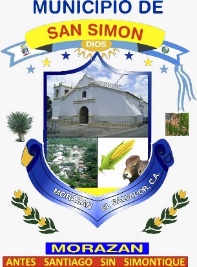 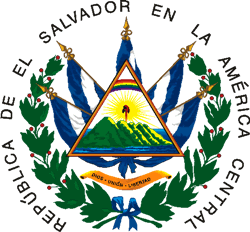 ALCALDIA MUNICIPAL DE SAN SIMON.Departamento de Morazán. El Salvador C.ACorreo: secretariasansimon2018@gmail.comTelefax:2683-9226Se autoriza el presente libro de Actas y Acuerdos Municipales para que la Alcaldía Municipal de Villa de San Simón en el Departamento de Morazán asiente las actas y Acuerdos Municipales tomados en sesiones del Concejo Municipal a partir de mayo a diciembre de dos mil dieciocho.   ACTA NUMERO UNO: Sesión Ordinaria Celebrada por la Municipalidad Entrante de la Villa de San Simón Departamento de Morazán a las ocho horas del día siete  de Mayo de dos mil dieciocho.-Reunión que convocó y a la vez presidio el Señor Alcalde Municipal  entrante señor. Noé Moisés Argueta Ramírez,  a la que asistieron  los señores: Victoriano Guevara Madariaga, Síndico municipal, Regidores propietarios: señora Sonia García Chicas, primer regidor propietario, señora  María  Rosalina Ramírez de Santos,  segundo regidor propietario, señor Salvador de Jesús Sorto Sol, tercer regidor propietario. Señor Carlos Mario Díaz Amaya Cuarto Regidor Propietario, señor. José Luis Sánchez, Quinto Regidor propietario, señor José Nahúm Sánchez, sexto Regidor Propietario, Regidores Suplentes: señor Ascensión Arce Chicas Gómez, Primer Regidor Suplente, señor Sergio de Jesús Renderos, segundo regidor suplente, señor Samuel Martínez Bonilla, Tercer regido suplente, y señor Epifanio Fuentes Santos, Cuarto regidor suplente. Y Secretario Municipal señor. Fernando Adalberto Orellana,  abierta la sesión por el Alcalde Municipal, se dio inicio con la aprobación del QUORUM formal establecido en el artículo 41 del Código Municipal,  A Continuación,  Este Concejo Municipal en uso de las facultades legales que le confiere el Código Municipal Vigente y Propuesta la agenda siguiente. 1) Saludo de bienvenida, 2) Refrenda de nombramientos de empleados municipales,3) Nombramiento de refrendarios, bancarios, 4) Creación de unidades y proyectos para construir al desarrollo municipal 5)  Priorización del Chapeo 6)Contratación de puestos de confianza 7)otros puntos, Emite los Acuerdos SiguientesACUERDO NÚMERO UNO: El Concejo Municipal en uso de sus facultades que le confiere el código municipal vigente, ACUERDA, Dejar sin efecto los nombramientos de la Administración anterior y Nombrar a las siguientes personas como Administración Entrante   a los empleados municipales de forma siguiente: Gloria de Jesús Hernández de Lobos, Jefe de Registro del Estado Familiar; Daysi Rosibel Orellana de Martínez; Digitadora del Registro del Estado Familiar; María Inés Romero Gómez, como encargada de cuentas corrientes; Alicia Esmeralda Hernández Reyes ,Contadora Municipal, Santos Jacinta Díaz, Ordenanza ,Rosa Digna Fuentes ,Encargada de atención al cliente, Wilmer Bladimir Díaz Hernández como encargado del medio ambiente, Wander Oseas Fuentes Santos, Axilar de medio ambiente, Mirna Amparo Alvarado Amaya ,Encargada de catastro, Rina Evelin Ramírez Axilar de catastro, José Alexander Alvarado Díaz como encargado del acceso a la información, Doris Esperanza Hernández Ramírez ,como encargada de la unidad de la mujer José Romilio Hernández, encargado promoción social, Rosa Griselda Santos, Auxiliar de promoción social, María Ifigenia Hernández, ordenanza, Ricardo Manuel Moreno, fontanero, Elmer Rolando Cruz auxiliar de fontanería, Wilber Mauricio Argueta, Encargado de los servicios públicos, José Rigoberto Hernández ,auxiliar de fontaneria,Nelson Mario Sánchez, Encargado del estadio. CERTIFIQUESE Y COMUNIQUESE. ACUERDO  NÚMERO DOS:  El Concejo municipal en usos de sus facultades que le confiere el artículo 30 numeral 1 del código Municipal que dice nombrar de fuera de su seno al Secretario Municipal y en vista de que existió una terna propuesta de tres aspirantes al cargo a continuación Prof. José Rodolfo Hernández, Sara Judith Amaya, Lic. Fernando Adalberto Orellana en donde fue elegido por actitudes, destrezas, conocimientos, liderazgo visionario y metas propuestas que beneficien la institución Municipal, este concejo por unanimidad ACUERDA Nombrar de una terna antes descrita  como Secretario Municipal al Lic.  Fernando Adalberto Orellana por su fortaleza administrativa para garantizar la misión que los proponemos como nuevos gobernadores, devengando un salario mensual de setecientos siete dólares exactos  ($707.00) con sus respectivos descuentos de ley a partir del 01 de mayo a diciembre del corriente año. CERTIFÍQUESE Y COMUNÍQUESE.   ACUERDO  NÚMERO TRES: El Concejo municipal en usos de sus facultades que le confiere el código Municipal vigente y en base al Art 30 numeral 2 en vista de que existió una terna propuesta de tres aspirantes al cargo a continuación: Josseline Claribel Sagastume, Ana Abigail Guevara, Sara Yulix Amaya, Lic. Osmel Yovanny Orellana Pérez. En donde fue elegido por actitudes, este concejo por unanimidad ACUERDA Nombrar de una terna como Tesorero Municipal al Lic. Osmel Yovanny Orellana Pérez, devengando un salario mensual de setecientos siete dólares exactos  ($707.00) con los respetivos descuentos de ley, a partir del 01 de mayo a diciembre del corriente año, quien rendirá fianza a satisfacción del Concejo Municipal. CERTIFÍQUESE Y COMUNÍQUESEACUERDO NÚMERO  CUATRO: El Concejo municipal en usos de sus facultades que le confiere el  código Municipal, y en base al Art 30 numeral 2 en vista de que existió una terna propuesta de tres aspirantes al cargo seguentes: Prof. José Rodolfo Hernández, Oswaldo Enrique Bautista, Ing. Moisés Daniel Santiago Santos en donde fue elegido por actitudes, este concejo por unanimidad ACUERDA: Nombrar de una terna como Jefe de la Unidad de Adquisiciones y Contrataciones Institucionales UACI,  al Ing. Moisés Daniel Santiago Santos, devengando un salario mensual de seiscientos dólares exactos ($707.00), con sus respectivos descuentos de ley a partir del 01 de mayo a diciembre del corriente año.    CERTIFÍQUESE Y COMUNÍQUESE  ACUERDO NÚMERO  CINCO: EL Concejo Municipal en uso de las facultades legales que le confiere el Código Municipal Vigente, ACUERDA: Nombrar como refrendarios de cheques a los señores: Lic. Osmel Yovanny Orellana Pérez, Tesorero Municipal, Prof. Noé Moisés Argueta Ramirez, Alcalde Municipal, Señora María Rosalina Ramírez de Santos, Concejal para toda cuenta q existirá en el periodo de primero de mayo de 2018 a treinta de abril 2021 en el BANCO PROMERICA y BANCO AMERICA CENTRAL; para cualquier transacción será necesarias dos de cualesquiera de firmas existentes, indispensable la del Lic. Osmel Yovanny Orellana Pérez, Tesorero Municipal.ACUERDO NÚMERO  SEIS: EL Concejo Municipal en uso de las facultades legales que le confiere el Código Municipal Vigente, ACUERDA: Realizar la Apertura de una Cuenta Corriente con la cantidad de NOVENTA Y SIETE DOLARES CON OCHO CENTAVOS  DE LOS ESTADOS DE AMERICA($97.08),en el BANCO PROMERICA , con el nombre de TESORERÍA MUNICIPAL DE SAN SIMON , DEPARTAMENTO DE MORAZÁN, “FONDOS PROPIOS” y con las firmas autorizadas del Prof. Noé Moisés Argueta, Alcalde Municipal, Señora María Rosalina Ramírez de Santos, Concejal, y  el Lic. Osmel Yovanny Orellana Pérez, Tesorero Municipal; para cobro de todo Cheque dos firmas y con la firma indispensable del  Tesorero Municipal. CERTIFÍQUESE  COMUNÍQUESE  ACUERDO NUMERO SIETE: El Concejo Municipal en uso de las facultades legales que le confiere el Código Municipal Vigente. ACUERDA: Realizar  la apertura de la cuenta FODES DEL 25% en el BANCO PROMERICA y con las firmas autorizadas del Prof. Noé Moisés Argueta, Alcalde Municipal, Señora María Rosalina Ramírez de Santos, Concejal, y  el Lic. Osmel Yovanny Orellana Pérez, Tesorero Municipal; para cobro de todo Cheque dos firmas y con la firma indispensable del  Tesorero Municipal. CERTIFÍQUESE Y COMUNÍQUESE.ACUERDO NUMERO OCHO: El Concejo Municipal en uso de las facultades legales que le confiere el Código Municipal Vigente, ACUERDA: Realizar la apertura de la cuenta  FODES 75% en el BANCO PROMERICA y con las firmas autorizadas del Prof. Noé Moisés Argueta, Alcalde Municipal, Señora María Rosalina Ramírez de Santos, Concejal, y  el Lic. Osmel Yovanny Orellana Pérez, Tesorero Municipal; para cobro de todo Cheque dos firmas y con la firma indispensable del  Tesorero Municipal. CERTIFÍQUESE  Y COMUNÍQUESE  ACUERDO NUMERO NUEVE: Este Concejo Municipal en uso de las facultades legales que le confiere el Código Municipal Vigente. ACUERDA: realizar el cierre de las siguientes cuentas corrientes, Existentes en el BANCO PROAMERICA.10000040000570            10000040000575           10000040000576       10000040000580             10000040000579                    10000040000636                 10000040000635             10000040000637               10000040000578                      10000040000577ACUERDO NUMERO DIEZ: El Concejo Municipal en uso de la autonomía Municipal que deviene de lo dispuesto por los artículos 203  y 204 de la Constitución de la República, en relación a lo que disponen los artículos 30 N° 4, 31 N° 1 y 91 del Código Municipal; y el artículo 4 del Decreto N° 519 de fecha 13 de junio de 1990 y publicado en el Diario Oficial N° 155, tomo 307 de fecha 27 de junio de 1990; ACUERDA: Autorizar al TESORERO del INSTITUTO SALVADOREÑO DE DESARROLLO MUNICIPAL “ISDEM”, para aplique los descuentos respectivos con cargo al FODES 25% destinado para sufragar GASTOS DE FUNCIONAMIENTO, con los cuales se harán los pagos de las ESPECIES MUNICIPALES que este municipio demande del ISDEM durante el período comprendido de 1 de enero de 2018 hasta el 31 de diciembre de 2018. Y para los efectos legales comuníquese el presente Acuerdo y remítase al INSTITUTO SALVADOREÑO DE DESARROLLO MUNICIPAL “ISDEM” “CERTIFIQUESE.ACUERDO  NÚMERO  ONCE: El Concejo Municipal en uso de las facultades que le confiere la ley En vista de que es necesario que exista representación de parte de la municipalidad en las relaciones exteriores de manera que los diferentes tramites se realicen de manera formal este concejo por unanimidad ACUERDA: Autorizar las firmas del señor Alcalde Municipal Noé Moisés Argueta., Lic. Fernando Adalberto Orellana, Secretario Municipal. Señora Gloria de Jesús Hernández de Lavo Argueta, Jefe del Registro del Estado Familiar, para la emisión de documentos que van a surtir efectos localmente así como para el exterior y para ser presentadas en las Sedes DiplomáticasACUERDO NÚMERO  DOCE: El Concejo Municipal en uso de las facultades que le confiere la ley, ACUERDA: Solicitar a la Dirección General de Contabilidad Gubernamental las correspondientes contraseñas o claves de acceso de las personas responsables de efectuar registros en el SAFIM, en el módulo de presupuesto y Contabilidad a la Prof. Alicia Esmeralda Hernández, en el módulo de Tesorería al Lic. Osmel Yovanny Orellana Pérez, para lo cual se anexa los correspondientes acuerdos de nombramientos a partir del 01 de mayo 2018. Certifíquese Y Comuníquese. ACUERDO NUMERO TRECE: El Consejo Municipal en uso de la  facultades legales que le  confiere el código municipal vigente; ACUERDA, autorizar al ISDEM para que descuente del fondo proveniente del 25%, FODES, la Cantidad de cincuenta dólares americanos exactos ($50.00) en concepto de aporte a la corporación de Municipalidades de la Republica de el Salvador. “COMURES” a partir de la cuota del Mes de abril  que se recibe en mayo hasta diciembre  de dos mil dieciocho, facultando al Alcalde Municipal para que remita al Instituto Salvadoreño de Desarrollo Municipal (ISDEM).Certifíquese y comuníquese.ACUERDO NÚMERO CATORCE: El Concejo Municipal en uso de las facultades que le Confiere el Código Municipal vigente, y en base  al Art. 4 literal 19 que manifiesta la prevención de la salud de los pobladores. Y en vista que problemática de los desechos sólidos de nuestro municipio y que es necesario una  buena recolección, manejo y transporte para un San Simón limpio y ordenado ACUERDA: Priorizar el proyecto “SANEAMIENTO AMBIENTAL  SAN SIMON 2018”con un monto de cuarenta y tres mil quinientos 00/100 ($43,500) dólares de los estados Unidos Americanos anuales con fondos FODES 75% se realizara V/ADMINISTRACIÓN, y en nombre del concejo Municipal plural nombrar a señor Asencion Arce Chicas como administrador de contrato AH-HONOREN, quien es primer Regidor Suplente del concejo municipal, para una la buena salud de los pobladores a si mismo se contratara un equipo de transporte de desechos sólidos (anual) y personal recolector (eventuales) para el periodo de mayo a diciembre de 2018. Se autoriza al jefe de la Unidad de Adquisiciones y Contrataciones Institucionales UACI para elabore el perfil correspondiente así mismo que invite a los transportistas interesados y puedan presentar su propuesta. CERTIFÍQUESE Y COMUNÍQUESE.ACUERDO NUMERO QUINCE: El concejo Municipal en uso de las facultades que le confiere la ley, ACUERDA.  Apertura de cuenta corriente en el BANCO PROMERICA en nombre de “SANEAMIENTO AMBIENTAL SAN SIMON 2018”. con la cantidad de cien dólares exactos de los Estados Unidos de América ($100) con monto de proyecto cuarenta y tres mil quinientos dólares Americanos (43,500) anuales, con fondos FODES 75%, por V/ADMINISTRACION y con las firmas autorizadas del Prof. Noé Moisés Argueta, Alcalde Municipal, Señora María Rosalina Ramírez de Santos, Concejal, y  el Lic. Osmel Yovanny Orellana Pérez, Tesorero Municipal; para cobro de todo Cheque dos firmas y con la firma indispensable del  Tesorero Municipal. Se autoriza al jefe de la UACI para que realice los procesos correspondientes  Certifíquese y comuníquese   ACUERDO NÚMERO DIECISÉIS: El Concejo Municipal en uso de las facultades que le Confiere el Código Municipal vigente y en base al Art. 31numeral 6 del código municipal  y velando por la contribución del deporte la cultura y la recreación de los pobladores del municipio de san simón esto, en vista que nuestros jóvenes no busquen lineamientos que perjudique sociedad ACUERDA:“CREAR LA UNIDAD DE DESARROLLO E IMPLEMENTACION DEL DEPORTE SAN SIMON 2018” con monto del proyecto de cincuenta y cinco mil dólares Americanos (55,000) anuales, con fondos FODES 75%, se realizara V/ADMINISTRACION, y en nombre del concejo Municipal plural nombrar a señor Asencion Arce Chicas como administrador de contrato AH-HONOREN, quien es primer Regidor Suplente del concejo municipal, en donde se contratara un equipo de profesionales técnicos para que organicen el desarrollo de las diferentes actividades a desarrollar para el periodo de mayo a diciembre de 2018. Se autoriza al jefe de la unidad de Adquisiciones y Contrataciones Institucionales UACI para que elabore el perfil correspondiente así mismo invitar a personas para que presentes sus documentos y ser evaluadas para ocupar el cargo de servicios profesionales en la unidad descrita.  ACUERDO NUMERO DIECISIETE: El Concejo Municipal en uso de las facultades que le confiere la ley, ACUERDA.  Apertura de cuenta corriente en el BANCO PROMERICA .En nombre “DESARROLLO E IMPLEMENTACION DEL DEPORTE, SAN SIMON 2018” con la cantidad de cien dólares exactos de los Estados Unidos de América ($100) con monto del proyecto de cincuenta y cinco mil dólares Americanos (55,000) anuales con fondos FODES 75%  .y con las firmas autorizadas del Prof. Noé Moisés Argueta, Alcalde Municipal, Señora María Rosalina Ramírez de Santos, Concejal, y  el Lic. Osmel Yovanny Orellana Pérez, Tesorero Municipal; para cobro de todo Cheque dos firmas y con la firma indispensable del  Tesorero Municipal. Certifíquese y comuníquese   ACUERDO NÚMERO DIECIOCHO: El Concejo Municipal en uso de las facultades que le Confiere el Código Municipal vigente y en base al At. 4 Numeral 29 y velando por el bienestar y el emprenderurismo de las mujeres del municipio de san simón por unanimidad ACUERDA: Priorizar el proyecto “FORTALECIMIENTO A LA UNIDAD DE LA MUJER SAN SIMON 2018”; con un monto total del proyecto de cinco mil dólares americanos ($5,000) anuales  para el periodo de mayo a diciembre de 2018, por lo que se autoriza al jefe de UACI para que elabore el perfil correspondiente.ACUERDO NÚMERO DIECINUEVE: El Concejo Municipal en uso de las facultades que le confiere la ley, ACUERDA.  Apertura de cuenta corriente en el BANCO PROMERICA En nombre “FORTALECIMIENTO A LA UNIDAD DE LA MUJER SAN SIMON 2018”, con la cantidad de cien dólares exactos de los Estados Unidos de América ($100) con monto de proyecto de cinco mil dólares Americanos (5,000) anuales por la modalidad de FODES 75% y con las firmas autorizadas del Prof. Noé Moisés Argueta, Alcalde Municipal, Señora María Rosalina Ramírez de Santos, Concejal, y  el Lic. Osmel Yovanny Orellana Pérez, Tesorero Municipal; para cobro de todo Cheque dos firmas y con la firma indispensable del  Tesorero Municipal. Certifíquese y comuníquese ACUERDO NÚMERO VEINTE: El Concejo Municipal en uso de las facultades que le Confiere el Código Municipal vigente y en base al Art. 4 literal 1 y velando por el desarrollo local en el alumbrado público y la prevención de la violencia través de conexiones de iluminación de los pobladores del municipio de san simón por unanimidad ACUERDA: Priorizar el proyecto “MANTENIMIENTO Y REPARACION DE SISTEMA ELECTRICO SAN SIMON 2018” con un monto de tres mil quinientos dólares ($3,500) anuales con fondos FODES 75%, por V/ADMINISTRACION. Para el periodo de mayo a diciembre de 2018, por lo que se autoriza al jefe de UACI para que elabore el perfil correspondiente.ACUERDO NUMERO VEINTE Y UNO: El Concejo Municipal en uso de las facultades que le confiere la ley, ACUERDA: Apertura de cuenta corriente en el BANCO PROMERICA .En nombre “MANTENIMIENTO Y REPARACION DE SISTEMA ELECTRICO SAN SIMON 2018”. con la cantidad de cien dólares exactos de los Estados Unidos de América ($100) con monto de proyecto tres mil quinientos dólares Americanos (3,500) anuales con fondos de FODES 75%, por V/ADMINISRTRACION y con las firmas autorizadas del Prof. Noé Moisés Argueta, Alcalde Municipal, Señora María Rosalina Ramírez de Santos, Concejal, y  el Lic. Osmel Yovanny Orellana Pérez, Tesorero Municipal; para cobro de todo Cheque dos firmas y con la firma indispensable del  Tesorero Municipal. Certifíquese y comuníquese.ACUERDO NÚMERO VEINTE Y DOS: El Concejo Municipal en uso de las facultades que le Confiere el Código Municipal vigente y en base al Art. 31 numeral 5 que nos manifiesta contribuir en las obras necesaria para el mejoramiento de las comunidad y la prestación de servicios públicos de una manera eficiente y velando por la salud de los pobladores del municipio de san simón este concejo por unanimidad ACUERDA: Priorizar el proyecto “MANTENIMIENTO Y REPARACION DE LOS SISTEMAS DE AGUA POTABLE  Y AGUAS NEGRAS SAN SIMON 2018” con monto de proyecto de doce mil quinientos dólares Americanos (12,500) anuales con fondos FODES 75%, por V/ADMON para el periodo de mayo a diciembre de 2018, por lo que se autoriza al jefe de UACI para que elabore el perfil correspondiente.                                                                                                                                                                                                                                                                                                                                                                                             ACUERDO NUMERO VEINTE Y TRES: El Concejo Municipal en uso de las facultades que le confiere la ley, ACUERDA: Apertura de cuenta corriente en el BANCO PROMERICA En nombre MANTENIMIENTO Y REPARACION DEL SISTEMAS DE AGUA POTABLE  Y AGUAS NEGRAS SAN SIMON 2018, con la cantidad de cien dólares exactos de los Estados Unidos de América ($100) con monto de proyecto de doce mil quinientos dólares Americanos (12,500) anuales por la modalidad de FODES 75%  del Prof. Noé Moisés Argueta, Alcalde Municipal, Señora María Rosalina Ramírez de Santos, Concejal, y  el Lic. Osmel Yovanny Orellana Pérez, Tesorero Municipal; para cobro de todo Cheque dos firmas y con la firma indispensable del  Tesorero Municipal. Certifique y comuníquese.ACUERDO NÚMERO VEINTE Y CUATRO: El Concejo Municipal en uso de las facultades que le Confiere el Código Municipal vigente y en base al Art. 30 numeral 5 que nos manifiesta la aprobación de planes para el desarrollo local  y en vista que nuestro municipio la fuente de sustento es la agricultura este concejo por unanimidad ACUERDA: la Creación de un proyecto denominado “UNIDAD DE FORTALECIMIENTO A LA AGRICULTURA SAN SIMÓN 2018” con monto de proyecto de treinta y cinco mil dólares Americanos(35,000) anuales, con fondos FODES 75%, se realizara V/ADMINISTRACION, y en nombre del concejo Municipal plural nombrar a señor Asencion Arce Chicas como administrador de contrato AH-HONOREN, quien es primer Regidor Suplente del concejo municipal  con el fin de buscar incentivos alos agricultores y de esta manera mejorar la agricultura en la jurisdicción; así mismo beneficiar al agricultor para que desempeñe su trabajo amigable al medio Ambiente, fortaleciendo la agricultura de nuestro pueblo; se autoriza al jefe de la unidad de Adquisiciones y Contrataciones Institucionales UACI para que elabore el perfil correspondiente así mismo invitar a personas para que presenten sus documentos y ser evaluadas para ocupar el cargo de servicios profesionales en la unidad descrita (como encargado y auxiliar) para el periodo de mayo a diciembre de 2018 CERTIFÍQUESE Y COMUNÍQUESE.   ACUERDO NUMERO VEINTE Y CINCO: El Concejo Municipal en uso de las facultades que le confiere la ley, ACUERDA. Apertura de cuenta corriente en el BANCO PROMERICA .En nombre “FORTALICIMIENTO A LA AGRICULTURA  DE SAN SIMON 2018, con la cantidad de cien dólares exactos de los Estados Unidos de América ($100) con monto de proyecto de treinta y cinco mil dólares Americanos (35,000) anuales  y fondos FODES 75%, modalidad v/admón. y con las firmas autorizadas del Prof. Noé Moisés Argueta, Alcalde Municipal, Señora María Rosalina Ramírez de Santos, Concejal, y  el Lic. Osmel Yovanny Orellana Pérez, Tesorero Municipal; para cobro de todo Cheque dos firmas y con la firma indispensable del  Tesorero Municipal. CERTIFÍQUESE Y COMUNÍQUESE.ACUERDO NÚMERO VEINTE Y SEIS: El Concejo Municipal en uso de las facultades que le Confiere el Código Municipal vigente y en base al Art. 4 literal 18 que nos manifiesta la promoción y organización de ferias y festividades patronales de los pobladores del municipio de san simón. Este concejo por unanimidad ACUERDA: Priorizar el proyecto “FIESTAS PATRONALES Y TITULARES SAN SIMON 2018” con monto de proyecto de setenta y tres mil dólares Americanos ($73,000) anuales, con fondos FODES 75%, se realizara V/ADMINISTRACION y en nombre del concejo Municipal plural nombrar a señor Asencion Arce Chicas como administrador de contrato AH-HONOREN, quien es primer Regidor Suplente del concejo municipal, por lo que se autoriza al jefe de UACI para que elabore el perfil correspondiente para el periodo de mayo a diciembre de 2018. CERTIFÍQUESE Y COMUNÍQUESE.  ACUERDO NUMERO VEINTE Y SIETE: El Concejo Municipal en uso de las facultades que le confiere la ley, ACUERDA: Apertura de cuenta corriente en el BANCO PROMERICA en nombre “FIESTAS PATRONALES Y TITULARES SAN SIMON 2018”, con la cantidad de cien dólares exactos de los Estados Unidos de América ($100) con monto de proyecto de setenta y tres mil dólares Americanos ($73,000) anuales con fondos FODES 75% y con las firmas autorizadas del Prof. Noé Moisés Argueta, Alcalde Municipal, Señora María Rosalina Ramírez de Santos, Concejal, y  el Lic. Osmel Yovanny Orellana Pérez, Tesorero Municipal; para cobro de todo Cheque dos firmas y con la firma indispensable del  Tesorero Municipal. CERTIFÍQUESE Y COMUNÍQUESE.ACUERDO NÚMERO VEINTE Y OCHO: El Concejo Municipal en uso de las facultades que le Confiere el Código Municipal vigente y en base al Art. 31 numeral 6 que nos manifiesta el fomento a la educación de los pobladores del municipio de san simón, este concejo por unanimidad ACUERDA: Priorizar el proyecto “TRANSPORTE DE ESTUDIANTES  SAN SIMON 2018” con monto de proyecto de treinta y cinco mil dólares Americanos (35,000) anuales, con fondos FODES 75%,se realizara V/ADMINISTRACION, y en nombre del concejo Municipal plural nombrar a señor Asencion Arce Chicas como administrador de contrato AH-HONOREN, quien es primer Regidor Suplente del concejo municipal, por lo que se autoriza al jefe de UACI, Unidad de Adquisiciones y Contrataciones Institucionales para que realice el perfil correspondiente a si mismo invite a los transportistas para que presenten su propuesta de costo de transporte para el periodo de mayo a diciembre de 2018.ACUERDO NUMERO VEINTE Y NUEVE: El Concejo Municipal en uso de las facultades que le confiere la ley. ACUERDA: Apertura de cuenta corriente en el BANCO PROMERICA .En nombre “TRANSPORTE DE ESTUDIANTES  SAN SIMON 2018”, con la cantidad de cien dólares exactos de los Estados Unidos de América ($100) con monto de proyecto de treinta y cinco mil dólares Americanos (35,000) anuales y con fondos de FODES 75% y con las firmas autorizadas del Prof. Noé Moisés Argueta, Alcalde Municipal, Señora María Rosalina Ramírez de Santos, Concejal, y  el Lic. Osmel Yovanny Orellana Pérez, Tesorero Municipal; para cobro de todo Cheque dos firmas y con la firma indispensable del  Tesorero Municipal. CERTIFÍQUESE Y COMUNÍQUESE.ACUERDO NUMERO TREINTA:  El Concejo Municipal en uso de la facultad que le confiere la ley, ACUERDA: Hacer erogaciones respectivas de las dietas del consejo municipal en donde la dieta respectiva será la siguiente: El Alcalde devengara un sueldo de dos mil dólares exactos Americanos ($2000) con sus respectivos descuentos de ley, El señor Sindico devengara un sueldo mil dólares exactos Americanos($1000) con sus respectivos descuentos de ley,  Los propietarios tendrán una dieta de cuatrocientos cuarenta y cuatro con cuarenta y cuatro centavos de dólar de los Estados Unidos de américa ($444.44) mensualmente y con sus respectivos descuentos de ley, los suplentes devengaran una dieta de dos cientos setenta y siete con setenta y siete centavos de dólar de los Estados Unidos de Americanos ($277.77) mensualmente y con sus respectivos descuentos de ley. Certifíquese y comuníquese.                         ACUERDO NÚMERO TREINTA Y UNO: El Concejo Municipal en uso de la facultad que le confiere la ley, ACUERDA: la ayuda para la celebración del día de las MADRES en los centros escolares con regalos se celebraran en 14 centros escolares de la jurisdicción se autoriza al jefe de la Unidad de Adquisiciones Institucionales para que realice el perfil correspondiente. ACUERDO NÚMERO TREINTA Y DOS: El Concejo Municipal en uso de la facultad que le confiere la ley, y en base al Ar.31 numeral 6 del código municipal, ACUERDA: Ayudar en contrapartida mutua entre diferentes instituciones públicas, para el mejoramiento de la salud de los pobladores y preservación de los recursos naturales, tales como campañas de limpieza, Ayudas en contrapartidas a traslado de pacientes, promover la educación en acompañamientos con entidades educativas y la cultura y el mejoramiento económico y la recreación de la comunidad.   ACUERDO NÚMERO TREINTA Y TRES: El Concejo Municipal en uso de la facultad que le confiere la le, y Debido a la necesidad que existe en la municipalidad de contribuir en la salud de los pobladores y en vista que se realizan diferentes campañas de prevención de enfermedades en la población, para ello es necesario la compra de combustible más inmediato este concejo municipal ACUERDA: Realizar la compra de combustible para este tipo de exigencias dentro de la comunidad al señor José  Alcides Sol Hernández se pagara del fondo común y habrá responsables de autorizar la salida de combustible para este tipo de actividades.  ACUERDO NÚMERO TREINTA Y CUATRO: El Concejo Municipal en uso de las facultades que le confiere el Código Municipal, En vista de que los caminos vecinales y calles principales de las comunidades de la villa de San Simón se encuentran saturadas de árboles caídos  debido a las fuertes las lluvias y eso puede provocar la obstrucción del acceso a los pobladores. ACUERDA: Priorizar el proyecto denominado “CHAPEO, SUMINISTRO DE MATERIAL BALASTO Y REPARACIONES MENORES DE CALLES EN EL MUNICIPIO DE SAN SIMÓN,  MORAZÁN “” que se realizara en dos semanas en todo el territorio con un total de 1013 jornales laborando con un monto aproximado del proyecto de cuarenta y ocho mil quinientos 00/100 ($48,500) dólares de estados unidos Americanos, para el pago de planilla de jornales, se realizará V/ADMINISTRACION se nombra como administrador de contrato al señor: Asencion Arce Chicas primer Regidor Suplente del concejo Municipal AH-HONOREN. Se autoriza al jefe de la Unidad de Adquisiciones para q realice la invitación de empresas para la elaboración de la carpeta técnica y los procesos pertinentes al proyecto. En esta decisión y en base al art. 45 del código municipal salvan su voto en todo el proceso los señores Carlos Mario Díaz Amaya Cuarto Regidor Propietario, José Nahúm Sánchez Sexto Regidor Propietario por no ser tomado en cuenta en el proceso de adjudicación CERTIFIQUESE Y COMUNIQUESE.ACUERDO NÚMERO TREINTA Y CINCO: El Concejo Municipal en uso de las facultades que le confiere el Código Municipal, En vista que existe un convenio firmado entre la Alcaldía Municipal Y en FISDL para el periodo de un año a partir de fecha 16 de enero del 2018, del programa fortalecimiento a las municipalidades para la gestión y ejecución de los programas sociales con Enfoque de Mejoramiento de Vida es necesario darle seguimiento este concejo ACUERDA: seguir con el programa y continuar con los promotores de mejoramiento contratados para un año devengando un salario mensual de cuatrocientos treinta y tres 33/100 para el periodo de un año a partir de la fecha expuesta. Y no habiendo más que hacer costar se cierra la presente acta  que a continuación firmamos:ACTA NUMERO DOS: Sesión Ordinaria Celebrada por la Municipalidad  de la Villa de San Simón Departamento de Morazán a las ocho horas del día veinte y cuatro de Mayo de dos mil dieciocho.-Reunión que convocó y a la vez presidio el Señor Alcalde Municipal  entrante señor. Noé Moisés Argueta Ramírez,  a la que asistieron  los señores: Victoriano Guevara Madariaga, Síndico municipal, Regidores propietarios: señora Sonia García Chicas, primer regidor propietario, señora María Rosalina Ramírez de Santos,  segundo regidor propietario, señor Salvador de Jesús Sorto Sol, tercer regidor propietario. Señor Carlos Mario Díaz Amaya Cuarto Regidor Propietario, señor. José Luis Sánchez, Quinto Regidor propietario, señor José Nahúm Sánchez, sexto Regidor Propietario, Regidores Suplentes: señor Ascensión Arce Chicas Gómez, Primer Regidor Suplente, señor Sergio de Jesús Renderos, segundo regidor suplente, señor Samuel Martínez Bonilla, Tercer regidor suplente, y señor Epifanio Fuentes Santos, Cuarto regidor suplente. Y Secretario Municipal señor. Fernando Adalberto Orellana,  abierta la sesión por el Alcalde Municipal, se dio inicio con la aprobación del QUORUM formal establecido en el artículo 41 del Código Municipal,  A Continuación propuesta la agenda siguiente 1)Gastos fijos municipales 2) Adjudicación de servicios profesionales de la Unidad de Agricultura y Unidad de Deporte Municipal 3)Apoyo a la educación y salud del municipio 4) Creación de Casa de Encuentros Juveniles5) Adjudicación de transporte de desechos Sólidos 6) Otros Puntos,7) Adjudicación elaboración de carpeta técnica en proyecto de Chapeo  Este Concejo Municipal en uso de las facultades legales que le confiere el Código Municipal Vigente, Emite los Acuerdos Siguientes:ACUERDO NUMERO UNO: El Concejo Municipal en uso de las facultades que le confiere el Código Municipal Vigente, ACUERDA: Autorizar las erogaciones de gastos fijos que se realizaran en este municipio en el periodo de mayo a diciembre de 2018, los cuales se mencionan a continuación a)Salario de Empleados b)Dietas a concejales propietarios y suplentes c) Pagos de AFP, ISSS Y RENTA d) Servicios de telecomunicaciones ,Electricidad ,internet e)Pago de disposición final de desechos sólidos f) Pago en concepto de representación  del señor Alcalde g) pago de auditoria interna H)pago al CDA I) pago de recepción de desechos Sólidos J) Pago por servicios profesionales de las unidades de Agricultura y deporte. H) pago de combustible.  ACUERDO NUMERO DOS: El Concejo Municipal en uso de la facultad que le confiere la ley. Y en vista que existió una terna de aspirantes a dirigir la UNIDAD DE CULTURA Y DEPORTE SAN SIMON 2018” y que se evaluó de acuerdo a las actitudes, destrezas, conocimientos y estudios en el área este concejo por unanimidad ACUERDA:  Adjudicar la Contratación al señor Wilson Rigoberto Amaya Santos como encargado del área de UNIDAD DE CULTURA Y DEPORTE SAN SIMON 2018”, prestara los servicios profesionales en el área , así mismo contratar al señor José Milton Amaya Santos como auxiliar en el área para todos los eventos deportivos, culturales y de recreación en la comunidad, el salario a devengar es de cuatrocientos cuarenta y cuatro 44/100 ($444.44) dólares americanos al encargado y trescientos treinta y tres 33/100 ($333.33) dólares americanos al auxiliar y sus respectivos descuentos de ley, para el periodo de mayo a diciembre 2018 Con señores concejales. Carlos Mario Díaz Amaya Cuarto Regidor Propietario, José Luis Sánchez, Quinto Regidor Propietario, José Nahúm Sánchez sexto Regidor Propietario, salvan su voto en todo el proceso según el art. 45 del código municipal por no estar informado sobre el proceso de contratación, se autoriza al jefe de la Unidad de Adquisiciones y Contrataciones que realice los procesos correspondientes. CERTIFIQUESE Y COMUNIQUESE.   ACUERDO NUMERO TRES: El Concejo Municipal en uso de la facultad que le confiere la ley. Debido q se recibieron documentos para ocupar los cargos para dirigir la UNIDAD DE FORTALECIMIENTO A LA AGRICULTURA SAN SIMON” y que los aspirantes fueron evaluados por estudios realizados y conocimiento en el área este concejo por unanimidad ACUERDA: Adjudicar la Contratación al técnico en agronomía señora Zonia Monteagudo de Orellana como encargada del área de “UNIDAD DE FORTALECIMIENTO A LA AGRICULTURA SAN SIMON”, prestara los servicios profesionales para el periodo de mayo a diciembre 2018.así mismo contratar como auxiliar al señor Ovilio Díaz Díaz de estos servicios por las exigencias de la población el salario a devengar para la encargada de seiscientos sesenta y seis 66/100 ($666.66) y para el auxiliar de trescientos treinta y tres 33/100  ($333.33) con descuentos de ley, Con señores concejales. Carlos Mario Díaz Amaya Cuarto Regidor Propietario, José Luis Sánchez, Quinto Regidor Propietario, José Nahúm Sánchez sexto Regidor Propietario, salvan su voto en todo el proceso según el art. 45 del código municipal por no estar informado sobre el proceso de contratación. Se autoriza al jefe de la Unidad de Adquisiciones y Contrataciones que realice los procesos correspondientes. CERTIFIQUESE Y COMUNIQUESE.   ACUERDO NUMERO CUATRO: El Concejo Municipal en uso de sus facultades que le confiere el código municipal vigente. ACUERDA: y en base a nuestra constitución de la republica particularmente en el art. N°203 que manifiesta la autonomía de del municipio en lo económico en lo técnico y administrativo y en vista que el presupuesto realizado en administración anterior la planilla de empleados Municipales sobre pasa el monto otorgado para pagos de dicha planilla se realizó un estudio socio económico municipal se determinó que la planilla sobre pasa el 25%de FODES contemplado para estos. Debido  a la situación actual de la institución realizo un diagnostico con los empleados en relación con el salario estipulado, determinando a través de su consentimiento y la realidad económica de la alcaldía la bajo de salario para cooperar con el avance y el desarrollo del municipio. Este concejo por unanimidad ACUERDA: Rebajar el salario de Empleados que fue con su consentimiento de cada uno de ellos en vista de la situación económica actual para la cooperación y el mejoramiento del desarrollo del municipio así mismo por dicha situación fueron rebajados salarios de concejales, Alcalde Municipal, Síndico Municipal puestos de confianza en relación a la planilla anterior. Con señores concejales. Carlos Mario Díaz Amaya Cuarto Regidor Propietario, José Luis Sánchez, Quinto Regidor Propietario, José Nahúm Sánchez sexto Regidor Propietario, salvan su voto en todo el proceso según el art. 45 del código municipal por desmejorar el salario que estos tenían. CERTIFIQUESE Y COMUNIQUESE      ACUERDO NÚMERO CINCO .- En base al Código municipal al Art. 31 numeral 6 y la  Constitución de la República en su artículo 203 inciso 1º; determina que  los Municipios serán autónomos en lo económico, en lo técnico y en lo administrativo; y que se regirán por un Código Municipal, que sentará los principios generales para su organización y funcionamiento en el ejercicio de sus facultades autónoma;  Y en virtud de la Solicitud remitida al honorable Concejo Municipal, por parte de la DIRECTORA: JOSEFINA VIGIL CHICAS, DEL COMPLEJO EDUCATIVO CANTON VALLE GRANDE,VILLA DE SAN SIMON, DEPARTAMENTO DE SAN MORAZAN,  donde ostenta la necesidad de TRASLADAR A LA PROFESORA ESTEFANY EMPERATRIZ RAMÍREZ ARGUETA, Profesora, Quien es Empleada Municipal desde periodos anteriores, desempeñando las funciones en colecturía  municipal; ya que existió una consentimiento de la persona del traslado manifestando su obsesión de superación en el área de la educación, en vista que debe realizar otras funciones a nivel administrativo para el buen funcionamiento del Centro de educativo, el desarrollo intelectual y la mejora de desarrollo  intelectual de estudiantes, debido a las exigencias de los habitantes, así mismo se manifiesta que en este momento no existen más plazas disponibles en el Ministerio de Educación de El Salvador, asignadas a este municipio. POR TAL RAZÓN;  el apoyo que se le brindara a la comunidad será de gran importancia para el beneficio de los habitantes será la mejoría por el número amplio de estudiantes en el complejo Educativo del Cantón valle grande en el municipio de san simón. Por tal Razón este concejo Municipal en uso de sus facultades legales ACUERDA: Solicitar la Suscripción de un CONVENIO MARCO DE COOPERACIÓN ENTRE LA ALCALDÍA MUNICIPAL DE VILLA DE SAN SIMON Y EL COMPLEJO EDUCATIVO CANTON VALLE GRANDE (MINED), que tendrá como objetivo EL DESARROLLO INTELECTUAL DE LOS ESTUDIANTES, esto en razón que la Profesora ESTEFANY EMPERATRIZ RAMÍREZ Argueta se trasladara como apoyo al COMPLEJO EDUCATIVO para el periodo de 01 de mayo a 31 de diciembre de dos mil dieciocho. En virtud a lo descrito anteriormente CERTIFIQUESE, Con señores concejales. Carlos Mario Díaz Amaya Cuarto Regidor Propietario, José Nahúm Sánchez sexto Regidor Propietario, salvan su voto en todo el proceso según el art. 45 del código municipal por no tener conocimiento del convenio que establecieron con institución que se presta el servicio.ACUERDO NÚMERO SEIS.  En base a la  Constitución de la República en su artículo 203 inciso 1º; determina que  los Municipios serán autónomos en lo económico, en lo técnico y en lo administrativo; y que se regirán por un Código Municipal, que sentará los principios generales para su organización y funcionamiento en el ejercicio de sus facultades autónoma;  Y en virtud de la Solicitud remitida al honorable Concejo Municipal, por parte de la DOCTORA ERLINDA AGUILAR AMAYA: MÉDICO DIRECTOR ECO,CANTON EL CARRIZAL,VILLA DE SAN SIMON, DEPARTAMENTO DE SAN MORAZAN,  donde ostenta la necesidad de TRASLADAR A LA EMFERMERA PATRICIA ARELY FUENTES, Enfermera, Quien es Empleada Municipal desde periodos anteriores, desempeñando las funciones en bodega municipal; ya que existió una consentimiento de la persona del traslado manifestando su obsesión de superación en el área de la salud, en vista que debe realizar otras funciones a nivel administrativo para el buen funcionamiento del Centro de Salud, el desarrollo intelectual y la mejora de atención a pacientes debido a las exigencias de los habitantes, así mismo se manifiesta que en este momento no existen más plazas disponibles en el Ministerio de Salud de la Republica de El Salvador, asignadas a este municipio. POR TAL RAZÓN;  el apoyo que se le brindara a la comunidad será de gran importancia para el beneficio de los habitantes será la mejoría por el número amplio de exigentes a la buena salud de la comunidad del Carrizal en el municipio de san simón. Por tal Razón este concejo Municipal en uso de sus facultades legales ACUERDA: Solicitar la Suscripción de un CONVENIO MARCO DE COOPERACIÓN ENTRE LA ALCALDÍA MUNICIPAL DE VILLA DE SAN SIMON Y LA UNIDAD DE SALUD DE CANTON CARRIZAL DE VILLA DE SAN SIMON (MINSAL), que tendrá como objetivo GARANTIZAR LA CONTINUIDAD DE LAS ATENCIONES  DE LOS PROGRAMAS PREVENTIVOS Y ATENCIONES POR MORBILIDAD que se desarrollan en el Centro de Salud del Cantón el Carrizal , esto en razón que la Enfermera PATRICIA ARELY FUENTES se trasladara como apoyo al ECO del Centro de Salud para el periodo de 01 de mayo a 31 de diciembre de dos mil dieciocho. En virtud a lo descrito anteriormente CERTIFIQUESE, Con señores concejales. Carlos Mario Díaz Amaya Cuarto Regidor Propietario, José Nahúm Sánchez sexto Regidor Propietario, salvan su voto en todo el proceso según el art. 45 del código municipal por no tener conocimiento del convenio que establecieron con institución que se presta el servicio.ACUERDO NÚMERO SIETE: El Concejo Municipal en uso de la facultad que le confiere la ley, Debido al deterioro y fallas de los equipos tecnológicos que existen en la institución y en vista que fue evaluado entre tres aspirantes al cargo en donde fue elegido por sus conocimientos este concejo por unanimidad ACUERDA: Contratar al Ing. Francisco Joel Vigil Acevedo como encargado de los servicios profesionales de mantenimiento del sistema de informática y como servicios profesionales, devengara doscientos setenta y siete con setenta y ocho centavos de dólar ($277.78) con sus respectivos descuentos de ley por una modalidad de pago de FONDOS PROPIOS.ACUERDO NUMERO OCHO: El Concejo Municipal en uso de la facultad que le confiere la ley  Debido a las exigencias de las organizaciones del Medio Ambiente de tener una persona capaz de cubrir todas las obligaciones en el municipio en referente a nuestra naturaleza. ACUERDA. Nombra al Profesor Wilmer Bladimir Díaz Hernández como encargado de la unidad de Medio ambiente este se encontraba como auxiliar en la misma área salario a devengar contemplado en presupuesto municipal CERTIFIQUESE Y COMUNIQUESE.ACUERDO NUMERO NUEVE: El Concejo Municipal en uso de la facultad que le confiere la ley, Debido a que la persona encargada de colecturía en la institución fue trasladada como apoyo al Centro Escolar Cantón Valle Grande ACUERDA: Nombrar como encargada ah-honorem de colecturía Municipal a María Inés Romero Gómez que se encuentra como encargada de cuentas corrientes por lo tanto está autorizada para desempeñar las dos funciones en la institución. CERTIFÍQUESE Y COMUNIQUESE.ACUERDO NÚMERO DIEZ: El Concejo Municipal en uso de la facultad que le confiere la ley. Y en base al Art. 106 del Código Municipal, vista de que existió una terna propuesta por el concejo en el sentido que es necesario a la revisión continua del estado que se encuentra la alcaldía Municipal y es prioritario la contratación una persona responsable  ACUERDA: Nombrar como auditora  a la licenciada auditora Ana Julia Ayala, manifestando que existió una terna propuesta por tres aspirantes en donde fue elegida por conocimientos en el área, con un salario mensual, de cuatrocientos cuarenta y cuatro 44/100 ($444.44) dólares americanos mensualmente y respectivos descuentos de ley periodo de mayo a diciembre 2018. Y COMUNÍQUESE CERTIFÍQUESE.ACUERDO NÚMERO ONCE: El Concejo Municipal en uso de las facultades que le confiere el Código Municipal, Y habiendo revisado la propuesta de transportista en una invitación realizada en donde se seleccionó por el bajo costo de transporte en donde de estudiantes del instituto nacional a diversos lugares de la comunidad este concejo por unanimidad ACUERDA: Adjudicar el transporte a los Cantones El potrero con la cantidad de veinticinco($25) dólares mensuales , Junquillo con la cantidad de treinta ($30) dólares mensuales, Valle Grande con la cantidad de treinta ($30) dólares, El cerro con la cantidad de veinticinco($25) dólares mensuales, Las Quebradas con la cantidad de treinta ($30) dólares, San Francisco con la cantidad de veinticinco($25) dólares mensuales, al Instituto Nacional y viceversa alos señores en su orden a continuación, Isaías luna, Josué Noel García Hernández, Mirian del Carmen Luna Argueta,, Juan Francisco Hernández, José Alejandro Ambrosio, José Arístides Orellana Benítez personas que fueron invitadas y por su propuesta de costo de transporte fueron seleccionadas se autoriza al jefe de la unidad d contrataciones y Adquisiciones Institucionales para q realice las notificaciones correspondientes. ACUERDO NUMERO DOCE: El Concejo Municipal en uso de las facultades que le confiere el Código Municipal,  En vista que nuestro Municipio existen diferentes tradiciones religiosas y es necesario que las personas del casco urbano y rural transmitan la cultura en los momentos que le corresponde ACUERDA .Realizar las diferentes ferias patronales de nuestros Cantones, Caseríos y Casco Urbano, En donde los Cantones tendrán un monto de mil quinientos dólares Americanos($1500)Los Caseríos de quinientos dólares Americanos exactos($750) periodo de mayo a diciembre 2018, se autoriza al jefe de la unidad de adquisiciones y contrataciones Institucionales para que realice todos los trámites correspondientes al proceso. CERTIFIQUESE Y COMUNIQUESEACUERDO NUMERO TRECE: El Concejo Municipal en uso de la facultad que le confiere la ley, Debido a que el sistema informático que existe en el Registro Civil Hospitalario de El Salvador y el mecanismo moderno para él envió de partidas de nacimiento de la Alcaldía Municipal al Registro Nacional de Personas Naturales, ambas acciones en cumplimiento a la ley  transitoria de los Registros del Estado Familiar y de los Regímenes Matrimoniales, la constitución de la Republica y los Tratados Internacionales Suscritos por el Estado de El Salvador ACUERDA: Autorizar al profesor Moisés Noé Argueta Alcalde Municipal de la Villa de San Simón, para que suscriba con el RNPN acta de donación de un centro de cómputo (CPU, MONITOR, MOUSE, IMPRESORA, SCANER, UPS Y TECLADO)  En virtud que el buen desempeño de la consulta de información y demás formularios y de captura de información de la totalidad de hechos y actos increíbles relativos al Estado Familiar de las personas; en el uso exclusivo del programa S-REF.ACUERDO NUMERO Y CATORCE.- La Municipalidad de San Simón departamento de Morazán, en uso de sus facultades que le confiere el Art.31 Numeral 5 y Art. 47 del código municipal, por unanimidad  ACUERDA, Autorizar al  Alcalde Municipal  Prof. Noé Moisés Argueta para que en representación del Concejo Municipal Plural firme convenio de cooperación con el Ministerio de Obras Públicas, Transporte y de Vivienda y Desarrollo Urbano. Autorizarse al tesorero municipal  Lic. Osmel  Yovanny  Orellana Pérez, para que realice las erogaciones de contrapartida que corresponde a esta Municipalidad en virtud de lo que se establezca en el convenio.ACUERDO NÚMERO QUINCE: El Concejo Municipal en uso de las facultades que le confiere el Código Municipal y en base a la ley del FODES en el Ar. 5 y 8, Debido a que nuestro municipio existe mucha capacidad de entendimiento y que los jóvenes no pueden costear en lo suficiente sus estudios ACUERDA: “CREAR LA CASA DE ENCUENTROS JUVENILES” con el objetivo de ayudar a estos Estudiantes y todos los jóvenes para que puedan involucrarse en todas las actividades juveniles para una mejor visión intelectual y así e radicar el movimiento de jóvenes en malos pasos  En donde la contrapartida de la  Alcaldía Municipal en el proyecto es de$ 12,500 dólares de los estados unidos americanos incluye Arrendamiento de local, pago de remodelación de local, agua , luz, internet, y dos personas laborando, uno como Bibliotecario en donde el encargado será .el Ing. Francisco Joel Vigil Acevedo y como Facilitador el Br. Wander  Oseas Fuentes Santos, que son empleados en la Alcaldía y fueron trasladados a la casa de Encuentros Juveniles por la situación económica actual de la comuna, habrá un concejal delegado y será el Prof. Salvador de Jesús Sorto Sol Tercer Regidor Propietario del concejo municipal funciones Ha-honoren para un periodo de dos años desde la fecha de inicio se autoriza al jefe de la Unidad de Adquisiciones y Contrataciones Institucionales UACI para que elabore el perfil correspondiente. CERTIFÍQUESE.                                                       ACUERDO NUMERO DIECISÉIS: El Concejo Municipal en uso de las facultades que le confiere el Código Municipal y dándole cumplimiento al artículo 18 de la Ley de la Carrera Administrativa Municipal que se refiere a la formación de la Comisión Municipal de la Carrera administrativa la cual después de haber sido elegida quedo conformada de la siguiente manera: Noé Moisés Argueta Ramírez, alcalde. Salvador de Jesús Sorto Sol tercer regidor, suplente. Victoriano Guevara Madariaga, Ascensión Arce Chicas, y los empleados. Alicia Esmeralda Hernández Reyes, Santos Jacinta Díaz, suplente María Ifigenia_ Hernández, José Romillo Hernández. CERTIFÍQUESE Y COMUNIQUESE ACUERDO NÚMERO DIECISIETE: El Concejo Municipal en uso de las facultades legales q le confiere el Código Municipal y después de recibir circular 02/2018 referente a Lineamientos para elaborar el proyecto de normas técnicas de control interno especificas donde la máxima autoridad nombrara una comisión para elaborar dichas normas con un mínimo de tres servidores públicos del área administrativa; financiera y operativa  este concejo acuerda nombrar. Mirna Amparo Alvarado Amaya encargada de Catastro Municipal  en representación del área administrativa, a Moisés Daniel Santiago Santos jefe de la Unidad de Contrataciones Y Adquisiciones UACI en la Municipalidad en representación del área financiera, a Rosa Digna Fuentes ordenanza en representación al área operativa  CERTIFIQUESE Y COMUNIQUESEACUERDO NUMERO DIECIOCHO: El Concejo Municipal en uso de las facultades que le confiere el Código Municipal, debido a las grupos de jóvenes que se reúnen en diferentes puntos del municipio y es necesario prevenir la violencia ACUERDA: Tener un convenio con la Policía Nacional Civil en donde existan contrapartidas mutuas para la seguridad de nuestro pueblo se priorizará la comunión entre los dos instituciones. CERTIFIQUESE Y COMUNIQUESE.ACUERDO NUMERO DIECINUEVE: El Concejo Municipal en uso de las facultades que le confiere el Código Municipal,  ACUERDA : Nombrar miembros del concejo para que formen el comité local de derecho y está integrada por un propietario y un suplente continuación : Sonia García Chicas , estado civil soltera de treinta años de edad, de profesión u oficio estudiante del domicilio de San Simón Morazán con Documento Único de Identidad número: cero tres ocho seis tres tres cinco tres guion seis y Número de Identificación Tributaria: Uno tres dos uno guion dos tres uno uno ocho siete guion uno cero uno guion cero quien es primera Regidora Propietaria de este gobierno municipal elegida para el periodo comprendido desde primero de mayo del 2018 hasta 30 abril de 2021, para que integre el mencionado Comité Local en calidad de miembro propietario por este gobierno municipal; y, Seleccionar a:Maria Rosalina Ramírez de Santos, estado civil casada de cuarenta años de edad, de profesión u oficio comerciante, del domicilio de San Simón, Morazán con Documento Único de Identidad número: cero dos uno dos cuatro cinco tres tres guion cero Número de Identificación Tributaria: uno tres dos uno guion cero siete cero nueve siete ocho guion uno cero uno guion ocho, quien es Segunda Regidora Propietaria de este gobierno municipal elegida para el periodo comprendido desde primero de mayo de 2018 hasta 30 abril 2021, para que integre el mencionado Comité Local en calidad de miembro suplente por este gobierno municipal. Ambos han sido seleccionados después de cerciorarse este Concejo en Pleno de que cumplen los requisitos establecidos en el Art. 22 del Reglamento de Organización y Funcionamiento de los Comités Locales de Derechos de la Niñez y de la Adolescencia, para que integren el mencionado Comité Local por el mismo periodo para el cual han sido elegidos como integrantes del gobierno municipal o por el tiempo que faltare para cumplir dicho período CERTIFIQUESE.ACUERDO NUMERO VEINTE: El Concejo Municipal, en uso de sus facultades legales y en cumplimiento del Art. 154  de la Ley de Protección Integral de la Niñez y Adolescencia (LEPINA) y del Art. 31 del Reglamento de Organización y Funcionamiento de los Comités Locales de Derechos de la Niñez y de la Adolescencia, ACUERDA nombrar como integrantes del Comité Local de Derechos de la Niñez y de la Adolescencia  de este municipio  a las siguientes personas: En calidad de PROPIETARIOS: 1) SONIA GARCÍA CHICAS, primera regidora propietaria, de treinta años con Documento Único de Identidad número: cero tres ocho seis tres tres cinco tres guion seis Tributaria: uno tres dos uno guion dos tres uno uno ocho siete guion uno cero uno guion uno, en representación de la alcaldía municipal; 2) JOSÉ HERMES SÁNCHEZ, de cincuenta y nueve años con Documento Único de Identidad: cero cero nueve siete siete siete tres seis guion cero y Número de Identificación Tributaria: uno tres dos uno guion cero nueve cero cuatro cinco nueve guion uno cero uno guion cero en representación del Ministerio de Educación; 3) PRINCELA VALENTINA HERNÁNDEZ de cuarenta y dos años con Documento Único de Identidad número: cero dos siete cinco cuatro cinco cinco guion uno y Número de Identificación Tributaria: cero seis uno cuatro guion dos cinco cero ocho siete cinco guion uno tres cinco representación del Ministerio de Salud; 4) JAIME ADALBERTO GRANADOS BARAHONA, de treinta y dos años con Documento Único de identidad número: Cero uno nueve cero cuatro cuatro cero nueve guion cinco, y Número de Identificación Tributaria: uno tres cero dos guion dos cero cero nueve ocho cuatro guion uno cero uno guion siete, en representación de la comunidad; 5) ORLANDA AMBROCIO DE ROMERO de cincuenta años, con Documento Único de identidad número: cero uno uno cinco cero cuatro ocho dos guion seis  y Número de Identificación Tributaria: uno tres dos uno guion dos cuatro cero cinco siete uno guion uno cero uno guion seis , en representación de la comunidad; y, 6) BLANCA NELLY GÓMEZ DE COCA de treinta años con Documento Único de identidad número: cero tres siete nueve ocho cero uno cero guion cero , y Número Identificación Tributaria: uno tres uno cinco guion uno seis cero nueve ocho siete guion uno cero uno guion tres , en representación de la comunidad. En calidad de SUPLENTES: 1) MARÍA ROSALINA RAMÍREZ DE SANTOS, segunda regidora propietaria de cuarenta años con Documento Único de Identidad número: cero dos uno dos cuatro cinco tres tres guion cero y Número de Identificación Tributaria: uno tres dos uno guion cero siete cero nueve siete ocho guion uno cero uno guion ocho, en representación de la alcaldía municipal; 2) JOSÉ FRANCISCO HERNÁNDEZ SANTOS, de treinta y seis años con Documento Único de Identidad número: cero dos  seis nueve dos siete cinco guion cero y Número de Identificación Tributaria: uno tres dos uno guion dos cero uno cero ocho dos guion uno cero uno guion siete, en representación del Ministerio de Educación; 3) LUIS NEFTALI VANEGAS ACOSTA, de treinta y dos años con Documento Único de Identidad número: cero tres cinco ocho tres tres seis uno guion seis  y Número de Identificación Tributaria: Uno cuatro cero tres guion uno cero cero seis ocho seis guion uno cero uno guion uno, en representación del Ministerio de Salud; 4)  MARÍA SANTOS JURADOS MARTÍNEZ,  de treinta y nueve años con documento único de identidad numero:  cero uno siete nueve cinco ocho seis seis guion dos, y Número de Identificación Tributaria: uno tres dos uno guion cero dos cero nueve siete ocho guion uno cero uno guion uno , en representación de la comunidad; 5) BERONICA LOURDES HERNÁNDEZ REYES de treinta y cuatro años, con Documento Único de identidad número: cero tres seis dos ocho nueve cero cero guion seis, y Número de Identificación Tributaria: uno tres dos cero guion uno uno cero nueve ocho tres guion uno cero uno guion dos, en representación de la comunidad;  y, 6) YESENIA MARGARITA BORJA MARTÍNEZ , de veinte y nueve años  con Documento Único de identidad número: cero cuatro uno cinco seis cuatro uno nueve guion cuatro, y Número de Identificación Tributaria: cero seis cero siete guion uno cuatro uno dos ocho ocho guion uno cero cuatro guion cero , en representación de la comunidad.  Por lo tanto, todas las personas descritas pasarán a ejercer sus atribuciones como miembros(as) del Comité Local de Derechos de la Niñez y de la Adolescencia de este municipio a partir de esta fecha, teniéndose por plenamente integrado de conformidad con el reglamento antes citadoACUERDO NÚMERO VEINTE Y UNO: El Concejo Municipal en uso de las facultades que le Confiere el Código Municipal vigente, Habiendo revisado  la propuesta de un total de 6 personas aspirantes a transportar los desechos sólidos al relleno sanitario de la ciudad de Usulután y seleccionando por su costo de transporte más bajo al señor José Emilio Hernández, este concejo por unanimidad ACUERDA: Adjudicar el trasporte de desechos sólidos al señor JOSE EMILIO HERNANDEZ  para el periodo de mayo a diciembre de 2018. Devengando un costo de transporte de tres mil quince 00/100 ($3,015) dólares de los estados Unidos americanos mensuales, en donde se trasladara desde San Simón hasta el relleno de Usulután existirá dos viajes semanales y así mismo contratar un personal recolector por servicios eventuales (mensualmente) devengando un salario de ciento noventa y cuatro 44/100($194.44) por el periodo estipulado, autoriza al jefe de UACI que realice el contrato y perfil respectivo del trasporte de desechos Sólidos. Con señores concejales Carlos Mario Díaz Amaya Cuarto Regidor Propietario, José Nahúm Sánchez Sexto Regidor Propietario  y en base al Art. 45 del código municipal Salvan su voto en todo el proceso por considerar alterado el presupuesto de traslado de los desechos Sólidos.                                                                          ACUERDO NUMERO VEINTE Y DOS: El Concejo Municipal en uso de las facultades que le Confiere el Código Municipal vigente, Considerando: 1.Que el movimiento Operacional de gastos menores que mensualmente enfrenta la municipalidad, es bastante significativo; y que para atender en forma adecuada y oportuna dichos gastos permanentes a diferentes servicios, se hace necesario la  Creación del fondo circulante de caja chica; con un monto que responda a esa cobertura 2. Que de acuerdo al Art.93 del código Municipal pueda crear fondos circulantes para atender gastos de manera cuantía o de carácter urgente por lo tanto el Concejo Municipal ACUERDA: 1. Crear el Fondo Circulante de Caja chica por un monto de $500 dólares del Fondo Municipal, para atender gastos de menor cuantía o de carácter urgente de acuerdo alos estipulado en las disposiciones del Presupuesto Municipal 2.Nombrar al Lic. Fernando Adalberto Orellana, Secretario de esta Municipalidad y con carácter a Adhonorem Encargado del fondo circulante, a partir del 20 de junio hasta diciembre  del año en curso. La persona nombrada acepto gustosamente su nombramiento CERTIFÍQUESE ACUERDO NUMERO VEINTE Y TRES: El Concejo Municipal en uso de las facultades que le Confiere el Código Municipal vigente, En vista que es necesario hacer compras de materiales eléctricos y materiales del conducto de agua potable y es necesario hacer las respectivas cotizaciones, contratos pertinentes de todas la utilidades de compras en general de la municipalidad este concejo por unanimidad ACUERDA: Autorizar al Jefe de la Unidad de Adquisiciones y Contrataciones Institucionales para q realice el proceso de cotizaciones pertinentes a compras de dichos materiales.  CERTIFIQUESE Y COMUNIQUESE. ACUERDO NUMERO VEINTE Y CUATRO: El Concejo Municipal en uso de las facultades que le confiere el Código Municipal y habiendo revisado la oferta presentada por la empresas y tomando en consideración el costo más bajo de CONSTRUVEN S.A de  S.V.   Para la formulación de la carpeta Técnica del proyecto”” CHAPEO, SUMINISTRO DE MATERIAL BALASTO Y REPARACIONES MENORES DE CALLES EN EL MUNICIPIO DE SAN SIMÓN,  MORAZÁN “ ACUERDA: Adjudicar a la empresa CONSTRUVEN S.A de S.V la formulación de la carpeta técnica del proyecto”” CHAPEO, SUMINISTRO DE MATERIAL BALASTO Y REPARACIONES MENORES DE CALLES EN EL MUNICIPIO DE SAN SIMÓN, MORAZÁN “” Se autoriza  al jefe de la UACI  hacer las respectivas notificaciones e invitar a transportistas para que presente su oferta de venta de material balasto. ACUERDO NUMERO VEINTE Y CINCO: El Concejo Municipal en uso de las facultades que le confiere el Código Municipal. , ACUERDA autorizar al tesorero a erogar fondos de la cuenta número 100000-40000642” FONDOS PROPIOS” La cantidad setenta y seis 00/100 ($76.00) dólares americanos a la empresa Electro pura por pago de agua purificada para consumó de la municipalidad.ACUERDO NUMERO VEINTE Y SEIS: El Concejo Municipal en uso de las facultades que le confiere el Código Municipal. , ACUERDA autorizar al tesorero a erogar fondos de la cuenta número 100000-40000642” FONDOS PROPIOS” La cantidad doscientos setenta y siete 78/100 ($277.78) dólares americanos a Francisco Joel Vigil Acevedo por pago de Servicios Profesionales eventuales del mantenimiento y Reparación del sistema informático durante el mes de mayo 2018.  ACUERDO NUMERO VEINTE Y SIETE: El Concejo Municipal en uso de las facultades que le confiere el Código Municipal. , ACUERDA autorizar al tesorero a erogar fondos de la cuenta número 100000-40000642” FONDOS PROPIOS” La cantidad trescientos treinta y tres con treinta y tres 33/100 ($333.33) dólares americanos al señor Jeyson Edilson Aranda por servicios artísticos de Música y Banda para primero de mayo fecha en que se recibió la municipalidad y el 3 del mismo mes celebración del día de la cruz ACUERDO NUMERO VEINTE Y OCHO: El Concejo Municipal en uso de las facultades que le confiere el Código Municipal. , ACUERDA autorizar al tesorero a erogar fondos de la cuenta número 100000-40000642” FONDOS PROPIOS “Juvencio de Jesús Díaz Hernández La cantidad sesenta y seis 67/100 ($66.67) por pago de servicios eventuales de limpieza y Mantenimiento de pilas y lavaderos públicos durante el mes de mayo 2018. ACUERDO NUMERO VEINTE Y NUEVE: El Concejo Municipal en uso de las facultades que le confiere el Código Municipal. , ACUERDA autorizar al tesorero a erogar fondos de la cuenta número 100000-40000642” FONDOS PROPIOS” La cantidad setecientos cinco 00/100 ($705) dólares americanos a la señora Anita Pérez Fuentes por pago de almuerzos para personas que asistieron al evento en que se recibió la municipalidad el primero de mayo día de recibida alcaldía municipal.ACUERDO NÚMERO  TREINTA: El Concejo Municipal en uso de las facultades que le confiere el Código Municipal. , ACUERDA autorizar al tesorero a erogar fondos de la cuenta número 100000-40000642” FONDOS PROPIOS” La cantidad de seiscientos diecinueve 75/100 ($619.75) dólares americanos al señor José Alfredo Nolasco Castillo por abono del 50% de la compra e instalación de cámaras de video vigilancia para las Instalaciones Municipales.ACUERDO NUMERO TREINTA Y UNO: El Concejo Municipal en uso de las facultades que le confiere el Código Municipal. , ACUERDA autorizar al tesorero a erogar fondos de la cuenta número 100000-40000642” FONDOS PROPIOS” La cantidad de doscientos cincuenta y tres 83/100 ($253.83) dólares americanos a aseguradora ASESUIZA por pago de a seguranza  de vehículo MunicipalACUERDO NUMERO TREINTA Y DOS: El Concejo Municipal en uso de las facultades que le confiere el Código Municipal. , ACUERDA autorizar al tesorero a erogar fondos de la cuenta número 100000-40000642” FONDOS PROPIOS” La cantidad de trescientos treinta y tres 00/100 ($733.33) dólares americanos al señor Santos Enrique Villatoro Álvarez por pago de contratación de fianza para tesorería, Colecturía y caja chica ACUERDO NUMERO TREINTA Y TRES: El Concejo Municipal en uso de las facultades que le confiere el Código Municipal, ACUERDA autorizar al tesorero a erogar fondos de la cuenta número 100000-40000642” FONDOS PROPIOS “La cantidad de cincuenta dólares exactos ($50) al señor Roque Santos Benites por contribución económica para la compra de medicina a personas de escasos recursos económicoACUERDO NUMERO TREINTA Y CUATRO: El Concejo Municipal en uso de las facultades que le confiere el Código Municipal, ACUERDA autorizar al tesorero a erogar fondos de la cuenta número 100000-40000642” FONDOS PROPIOS “La cantidad de novecientos veinte y cinco  00/100 dólares ($925.00) a la señora Reina Marilú Sánchez de Hernández en concepto de compra de 185 regalos para la celebración del día de las madres valorados en $5 cada uno. ACUERDO NUMERO TREINTA Y CINCO: El Concejo Municipal en uso de las facultades que le confiere el Código Municipal, ACUERDA autorizar al tesorero a erogar fondos de la cuenta número 100000-40000642” FONDOS PROPIOS “la cantidad de ciento sesenta y ocho 75/100 ($168.75) dólares americanos a señora Cindy Beatriz Andrade Buruca por pago de almuerzos correspondientes al día de toma de posesión en la Alcaldía Municipal 01 de mayo de2018. ACUERDO NUMERO TREINTA Y SEIS: El Concejo Municipal en uso de las facultades que le confiere el Código Municipal, ACUERDA autorizar al tesorero a erogar fondos de la cuenta número 100000-40000642” FONDOS PROPIOS” la cantidad de seiscientos diecinueve 75/100 dólares (619.75) al señor José Alfredo Nolasco Castillo  por complemento de pago por la compra de cámaras de video vigilancia para las instalaciones municipales.ACUERDO NUMERO TREINTA Y SIETE: El Concejo Municipal en uso de las facultades que le confiere el Código Municipal, ACUERDA autorizar al tesorero a erogar fondos de la cuenta número 100000-40000642” FONDOS PROPIOS “La cantidad de ochocientos noventa y uno 35/100 ($891.35) a A&H Inversiones PC Millennium por compra de materiales para oficina.ACUERDO NUMERO TREINTA Y OCHO: El Concejo Municipal en uso de las facultades que le confiere el Código Municipal, ACUERDA autorizar al tesorero a erogar fondos de la cuenta número 100000-40000642” FONDOS PROPIOS “la cantidad de trecientos cincuenta y tres ($353) a la señora Saida Bonilla Echeverría por pago de combustible para los vehículos de la Alcaldía MunicipalACUERDO NUMERO TREINTA Y NUEVE: El Concejo Municipal en uso de las facultades que le confiere el Código Municipal, ACUERDA autorizar al tesorero a erogar fondos de la cuenta número 100000-40000642” FONDOS PROPIOS “la cantidad de ciento cinco  25/100 dólares ($105.25) al señor  José  Alcides Sol Hernández  por pago de venta de diésel para vehículos de la Alcaldía Municipal ACUERDO NÚMERO  CUARENTA: El Concejo Municipal en uso de las facultades que le confiere el Código Municipal. ACUERDA autorizar al tesorero a erogar fondos de la cuenta número 100000-40000642” FONDOS PROPIOS” la cantidad de ochenta y ocho 30/100 ($88.30) al señor Santos Benjamín Molina Majano por pago de cambio de Aceite del motor de vehículo Mazda PLACA 11427-2011.ACUERDO NUMERO CUARENTA Y UNO: El Concejo Municipal en uso de las facultades que le confiere el Código Municipal, ACUERDA autorizar al tesorero a erogar fondos de la cuenta número 100000-40000642” FONDOS PROPIOS “La cantidad de ochenta y tres con treinta y tres 33/100 ($83.33) dólares americanos a señor Rodil Orlando Hernández Guevara por pago de tala y remoción de árbol caído sobre carretera principal de san simónACUERDO NUMERO CUARENTA Y DOS: El Concejo Municipal en uso de las facultades que le confiere el Código Municipal, ACUERDA autorizar al tesorero a erogar fondos de la cuenta número 100000-40000642” FONDOS PROPIOS “La cantidad de ciento sesenta y seis con sesenta 66/100 ($166.66) dólares americanos al señor Jeyson Edison Aranda Argueta por pago de prestaciones artísticas, durante la profesión del CORPUS CHRISTI, celebrado en la Villa de San Simón por la comunidad católicaACUERDO NUMERO CUARENTA Y TRES: El Concejo Municipal en uso de las facultades que le confiere el Código Municipal, ACUERDA autorizar al tesorero a erogar fondos de la cuenta número 100000-40000642” FONDOS PROPIOS” la cantidad de ciento cincuenta y cuatro 50/100 ($154.50) dólares americanos a la señora Petronila Sánchez por pago de tamales, café, atoles y pan, para la celebración del día de la floreada, en honor a la virgen de las flores de fecha 31  de mayoACUERDO NUMERO CUARENTA Y CUATRO: El Concejo Municipal en uso de las facultades que le confiere el Código Municipal, ACUERDA autorizar al tesorero a erogar fondos de la cuenta número 100000-40000642” FONDOS PROPIOS “la cantidad de cincuenta y cinco con cincuenta 56/100 ($55.56)  dólares americanos a la señora Yosselin Roció Romero de Hernández por alquiler de 200 sillas, para evento de entrega de pensión Básica Universal del FISDL a la adulto mayor.                                                                                                                                                                                                                                                                                                     ACUERDO NUMERO CUARENTA Y CINCO: Municipal en uso de las facultades que le confiere el Código Municipal, ACUERDA autorizar al tesorero a erogar fondos de la cuenta número 100000-40000642” FONDOS PROPIOS “la cantidad de quinientos dólares exactos ($500) al señor Fernando Adalberto Orellana  para formación del fondo circulante de caja chica correspondiente al mes de junio en base al art. 93 del código municipal.   ACUERDO NUMERO CUARENTA Y SEIS: El Concejo Municipal en uso de las facultades que le confiere el Código Municipal, ACUERDA autorizar al tesorero a erogar fondos de la cuenta número 100000-40000642” FONDOS PROPIOS” la cantidad  ciento cincuenta dólares exactos ($150) a la señora María lucinda Gómez Hernández por aporte económico para compra de un ataúd de para familia de es casos recursos económicos.                                                                                                           ACUERDO NUMERO CUARENTA Y SIETE: El Concejo Municipal en uso de las facultades que le confiere el Código Municipal, ACUERDA autorizar al tesorero a erogar fondos de la cuenta número 100000-40000642” FONDOS PROPIOS” la cantidad de cincuenta y ocho con 25/100 dólares ($58.25) a la señora Maritza Elizabeth flores Ramírez por venta de almuerzos para reunión de lisiados de guerra del municipio de san simón valorados en $2.33 dólares cada uno.                                                                             ACUERDO NUMERO CUARENTA Y OCHO: El Concejo Municipal en uso de las facultades que le confiere el Código Municipal, ACUERDA autorizar al tesorero a erogar fondos de la cuenta número 100000-40000642” FONDOS PROPIOS” la cantidad de dieciocho dólares 50/100 ($18.50) dólares americanos al señor José Alfredo Nolasco Castillo  por pago de compra de Rauter para control de cámaras de video vigilancia. ACUERDO NÚMERO CUARENTA Y NUEVE: El Concejo Municipal en uso de las facultades que le confiere el Código Municipal. , ACUERDA autorizar al tesorero a erogar fondos de la cuenta número 100000-40000650” SANEAMIENTO AMBIENTAL 2018” PROVENIENTE DE FODES75%, La cantidad tres mil quince dólares americanos ($3,015) al señor José  Emilio Hernández Santos por trasporte y recolección de desechos sólidos desde San Simón Hasta la ciudad de Usulután al relleno sanitario y por traslado de desechos sólidos de los seis cantones del municipio durante la primera semana del mismo mes correspondiente al mes de mayo de 2018ACUERDO NÚMERO CINCUENTA: El Concejo Municipal en uso de las facultades que le confiere el Código Municipal. , ACUERDA autorizar al tesorero a erogar fondos de la cuenta número 100000-40000650” SANEAMIENTO AMBIENTAL 2018” PROVENIENTE DE FODES75%, La cantidad mil setecientos cuarenta y nueve 96/100  ($1,749.96) dólares exactos por pago personal de desechos sólidos a los señores  siguientes: Pedro Gómez Hernández, José Agustín Argueta Santos, José Adonay Hernández, Nelson Rosa Hernández, Delfino Hernández, José Aníbal Hernández, Rosalio Guevara Reyes, Leonel Arístides Sánchez Santos, José Arquímedes Ramírez Santos correspondiente al mes de mayo 2018.    ACUERDO NUMERO CINCUENTA Y UNO: El Concejo Municipal en uso de las facultades que le confiere el Código Municipal, ACUERDA autorizar al tesorero a erogar fondos de la cuenta número 100000-40000650 “SANEAMIENTO AMBIENTAL SAN SIMON 2018” CUENTA PROVENIENTE DE FODES 75% la cantidad de doscientos veinte 00/100 dólares al señor ($220) José Emilio Hernández Sánchez por prestaciones de traslado de desechos sólidos desde cantón potrero adentro, bajo el programa de limpieza y eliminación de inservibles , promovida por la unidad de salud de san simón . Correspondiente al mes de junio de 2018.                                              ACUERDO NUMERO CINCUENTA Y DOS: El Concejo Municipal en uso de las facultades que le confiere el Código Municipal, ACUERDA autorizar al tesorero a erogar fondos de la cuenta número 100000-40000650 “SANEAMIENTO AMBIENTAL SAN SIMON 2018” CUENTA PROVENIENTE DE FODES 75%  la cantidad de ciento noventa dólares exactos ($190) al señor Cruz Jurado Martínez por traslado de desechos Sólidos desde cantón el cerro hacia relleno sanitario de Usulután. Bajo la campaña de limpieza de desechos inservibles.                                            ACUERDO NUMERO CINCUENTA Y TRES: El Concejo Municipal en uso de las facultades que le confiere el Código Municipal, ACUERDA autorizar al tesorero a erogar fondos de la cuenta número 100000-40000650 “SANEAMIENTO AMBIENTAL SAN SIMON 2018” CUENTA PROVENIENTE DE FODES 75% la cantidad de ciento treinta 33/100 ($133.33) dólares americanos al señor Cruz Jurado Martínez por reparación de equipo de recolección de desechos sólidos.       ACUERDO NUMERO  CINCUENTA Y CUATRO: El Concejo Municipal en uso de las facultades que le confiere el Código Municipal, ACUERDA autorizar al tesorero a erogar fondos de la cuenta número 100000-40000650 “SANEAMIENTO AMBIENTAL SAN SIMON 2018” CUENTA PROVENIENTE DE FODES 75% la cantidad de cuatro cientos doce 20/100 ($412.20) dólares americanos a SABES S.A de C.V. por compra de materiales para uso de recolectores de desechos sólidos en la MunicipalidadACUERDO NÚMERO CINCUENTA Y CINCO: El Concejo Municipal en uso de las facultades que le confiere el Código Municipal. , ACUERDA autorizar al tesorero a erogar fondos de la cuenta número 100000-40000651”DESARROLLO E IMPLEMENTACION DEL DEPORTE SAN SIMON 2018” PROVENIENTE DE FODES75%,  La cantidad de cuatrocientos cuarenta y cuatro 44/100($444.44) dólares americanos al señor Wilson Rigoberto Amaya por pago de servicios profesionales de cultura y deporte correspondiente al mes de mayo de 2018.ACUERDO NÚMERO CINCUENTA Y SEIS: El Concejo Municipal en uso de las facultades que le confiere el Código Municipal. , ACUERDA autorizar al tesorero a erogar fondos de la cuenta número 100000-40000654”DESARROLLO E IMPLEMENTACION DEL DEPORTE SAN SIMON 2018” PROVENIENTE DE FODES75%, La cantidad trescientos treinta y tres con treinta y tres 33/100 ($333.33) dólares americanos al señor José Milton Amaya Méndez por prestaciones de trabajo de auxiliares en la unidad de deporte durante el mes de mayo de 2018.ACUERDO NÚMERO CINCUENTA Y SIETE: El Concejo Municipal en uso de las facultades que le confiere el Código Municipal. , ACUERDA autorizar al tesorero a erogar fondos de la cuenta número 100000-40000654” ” UNIDAD AGROPECUARIA SAN SIMON 2018” PROVENIENTE DE FODES75%,  trecientos treinta  y tres 33/100 ($333.33) dólares americanos al señor José Ovilio Díaz Díaz  por pago de servicios profesionales de la unidad de agricultura correspondiente al mes de mayo de 2018ACUERDO NÚMERO CINCUENTA Y OCHO: El Concejo Municipal en uso de las facultades que le confiere el Código Municipal. , ACUERDA autorizar al tesorero a erogar fondos de la cuenta número 100000-40000655” ” UNIDAD AGROPECUARIA SAN SIMON 2018” PROVENIENTE DE FODES75%,  a la señora Zonia Monteagudo de Orellana la cantidad seiscientos sesenta  ($666.66) por pago de servicios profesionales de la unidad de agropecuaria correspondiente al mes de mayo de 2018ACUERDO NUMERO CINCUENTA Y NUEVE: El Concejo Municipal en uso de las facultades que le confiere el Código Municipal, ACUERDA autorizar al tesorero a erogar fondos de la cuenta número100000-40000655 “UNIDAD DE AGROPECUARIA” PROVENIENTE DE FODES75%,  “la cantidad de setenta y siete 78/100 ($77.78) dólares americanos a señor José Amadeo Gómez Hernández por trabajos de holladura y siembra de árboles, bajo la campaña de la PLANTATON.   ACUERDO NUMERO SESENTA: El Concejo Municipal en uso de las facultades que le confiere el Código Municipal, ACUERDA autorizar al tesorero a erogar fondos de la cuenta número100000-40000655 “UNIDAD DE AGROPECUARIA” PROVENIENTE DE FODES75%, la cantidad de dos mil seiscientos veinte y tres 50/100 ($2,623.50) dólares americanos a señor Juan Francisco Hernández por transporte de personas de todo el municipio de san simón  hasta el municipio de osicala, la cuales son beneficiarias del paquete agrícola , entregado por el Gobierno Central.ACUERDO NUMERO SESENTA Y UNO: El Concejo Municipal en uso de las facultades que le confiere el Código Municipal, ACUERDA autorizar al tesorero a erogar fondos de la cuenta número100000-40000652 “FORTALECIMIENTO A LA UNIDAD DE LA MUJER “la cantidad de veinte y cuatro dólares exactos($24) a la señora Rosa Ervis Chicas Hernández por pago de refrigerios para las personas que asistieron a los talleres dirigidos a fomentar la igualdad de oportunidades a mujeres y hombres para la formación académica , impulsada por la unidad de la mejer de esta municipalidad  ACUERDO NUMERO SESENTA Y DOS: El Concejo Municipal en uso de las facultades que le confiere el Código Municipal, ACUERDA autorizar al tesorero a erogar fondos de la cuenta número100000-40000654 MANTENIMIENTO Y REPARACION DE LOS SISTEMAS DE AGUAS POTABLE Y AGUAS NEGRAS SAN SIMON 2018 CUENTA TRASLADADA DEL FODES 75% “la cantidad de mil ciento veinte y uno 40/100 ($1,121.40) dólares americanos a la empresa SABES FERRRETERIA. Por materiales para reparación de agua potable en san simón.     ACUERDO NÚMERO SESENTA Y TRES: El Concejo Municipal en uso de las facultades que le confiere el Código Municipal. , ACUERDA autorizar al tesorero a erogar fondos de la cuenta número 100000-40000656”FIESTAS PATRONALES Y TUTULARES SAN SIMON 2018” PROVENIENTE DE FODES75%,  la cantidad de TRES MIL 00/100 ($3,000) DOLARES EXACTOS por aportaciones económicas a los señores líderes de la comunidades de Villa San Simón siguientes: IGNACIO AMAYA por   fiestas patronales en Caserío Corrales, Cantón valle Grande en honor a SANTA RITA PATRONA DE LA COMUNIDAD desde 20 a 22 de mayo. AL SEÑOR INMER ROMERO GOMEZ. Por fiestas patronales en honor MARIA AXILIADORA patrona de la comunidad de CANTON POTRERO ADENTRO desde 18 a 25 de mayo y Zulma Hernández de fiestas Patronal de Caserío Matasano En honor al Sagrado Corazón de Jesús el día 6, 7 y 8 de junio.. ACUERDO NÚMERO SESENTA Y CUATRO: El Concejo Municipal en uso de las facultades que le confiere el Código Municipal. , ACUERDA autorizar al tesorero a erogar fondos de la cuenta número 100000-40000653”SISTEMA ELECTRICO SAN SIMON” PROVENIENTE DE FODES75%,  2018 la cantidad de quinientos cincuenta y cinco 78/100 ($277.78) dólares americanos por pago de servicios profesionales reparación del sistema eléctrico en la zona rural de la villa de san simón al señor Juan Francisco Hernández,  correspondientes al mes de mayo de 2018ACUERDO NUMERO SESENTA Y CINCO: El Concejo Municipal en uso de las facultades que le confiere el Código Municipal, ACUERDA autorizar al tesorero a erogar fondos de la cuenta número 10000-40000653 “MANTENIMIENTO Y REPARACION DEL SISTEMA ELECTRICO SAN SIMON 2018” CUENTA PROVENIENTE DE FODES 75%  la cantidad de ciento ochenta y cuatro 55/100($184.55) dólares americanos a SABES FERRETERRIA por pago de para mejorar el sistema eléctrico de las instalaciones de la Alcaldía municipal.Y no habiendo más que hacer constar se cierra la presente acta  que a continuación firmamos.ACTA NUMERO TRES: Sesión Ordinaria Celebrada por la Municipalidad  de  Villa de San Simón Departamento de Morazán a las ocho horas del día veinte de junio de dos mil dieciocho.-Reunión que convocó y a la vez presidio el Señor Alcalde Municipal  entrante señor. Noé Moisés Argueta Ramírez,  a la que asistieron  los señores: Victoriano Guevara Madariaga, Síndico municipal, Regidores propietarios: señora Sonia García Chicas, primer regidor propietario, señora  María  Rosalina Ramírez de Santos,  segundo regidor propietario, señor Salvador de Jesús Sorto Sol, tercer regidor propietario. Señor Carlos Mario Díaz Amaya Cuarto Regidor Propietario, señor. José Luis Sánchez, Quinto Regidor propietario, señor José Nahúm Sánchez, sexto Regidor Propietario, Regidores Suplentes: señor Ascensión Arce Chicas Gómez, Primer Regidor Suplente, señor Sergio de Jesús Renderos, segundo regidor suplente, señor Samuel Martínez Bonilla, Tercer regidor suplente, y señor Epifanio Fuentes Santos, Cuarto regidor suplente. Y Secretario Municipal señor. Fernando Adalberto Orellana,  abierta la sesión por el Alcalde Municipal, se dio inicio con la aprobación del QUORUM formal establecido en el artículo 41 del Código Municipal,  A Continuación propuesta la agenda a desarrollar siguente:1) Compra de ataúdes para personas de escasos recursos 2)Comodatos para terrenos municipales 3)Transporte de paquetes agrícolas 4) formar comisiones 5) Otros Puntos,  Este Concejo Municipal en uso de las facultades legales que le confiere el Código Municipal Vigente, Emite los Acuerdos Siguientes: ACUERDO NUMERO UNO : Este Concejo Municipal en uso de las facultades legales que le confiere el Código Municipal Vigente, debido a que en nuestro municipio  existen familias de escasos recursos económicos y no pueden costear el pago de ataúdes para brindar una cristiana sepultura a sus seres queridos por unanimidad. ACUERDA: Apoyar para la donación de Ataúdes económicos a familias de escasos recursos económicos en nuestro municipio. Con señores concejales José Luis Sánchez Quinto Regidor Propietario, José Nahúm Sánchez Sexto Regidor, con base al Art. 45 del Código Municipal Salvan su voto en dicho acuerdo porque lo mencionado podría estar en contra de la constitución de la república   ACUERDO NUMERO DOS.- El Concejo Municipal en uso de las facultades que le Confiere el Art. 68(9) del Código Municipal Vigente ACUERDA: a) Dar en comodato prorrogable un terreno rural para un periodo de tiempo de cincuenta años denominado Santa Inés, ubicado en Cantón Valle Grande, del Municipio de San Simón en el Departamento de Morazán, correspondiente a la ubicación geográfica de San Simón, Morazán en el asiento cuatro del documento de compraventa. Con Matricula número nueve cero cero dos cero siete cero cinco guiones cero cero cero cero cero con un área de seis mil trescientos metros cuadrados. Con un valor de Doce mil quinientos dólares de los estados unidos de norte américa; Al Ministerio de Salud Pública, para la Construcción de La Unidad Comunitaria de Salud Familiar Básica. Y a la vez autorizamos al señor Victoriano Guevara Madariaga Síndico Municipal y representante legal de esta Municipalidad para que pueda realizar los trámites legales correspondientes para documentación de referido inmueble a favor del Ministerio de Salud Pública de igual forma se Autoriza al Ministerio de Salud Pública, para que haga los trámites correspondientes ante la Corte Suprema de Justicia, para tramitar la copia fiel de la escritura del referido inmueble ACUERDO NUMERO TRES: El Concejo Municipal en uso de las facultades que le Confiere el Art. 68(9) del Código Municipal Vigente ACUERDA: a) Dar en comodato prorrogable un terreno rural denominado El Tercer Lote situado en El Pino para un periodo de tiempo de cincuenta años, ubicado en  cantón Valle Grande, del Municipio de San Simón en el Departamento de Morazán, para la construcción del  Instituto Nacional del Cantón Valle Grande, correspondiente a la ubicación geográfica de San Simón, Morazán b) Así mismo excluir la cantidad de 216.00 m2 en costado sur-poniente dentro de dicho inmueble los cuales serán destinados para la construcción de un tanque de almacenamiento de agua potable para beneficio de la comunidad. Con Matricula número nueve cero cero tres cinco cuatro cero siete cero cero cero cero cero Asiento dos con un área superficial de veinte mil  metros cuadrados. Con un valor de Trenta y ocho mil doscientos veinte dólares de los estados unidos de norte américa; Al Ministerio de Educación, para la Ampliación del Complejo Educativo Cantón Valle Grande. Y a la vez autorizamos al señor Victoriano Guevara Madariaga Síndico Municipal y representante legal de esta Municipalidad para que pueda realizar los trámites legales correspondientes para la Documento de firma de comodato del Ministerio de Educación de igual forma se Autoriza al Ministerio de Educación, para que haga los trámites correspondientes ante la Corte Suprema de Justicia, para tramitar la copia fiel de la escritura del referido inmueble.ACUERDO NÚMERO CUATRO: El Concejo Municipal en uso de las facultades que le Confiere el ART. 30 Numeral 3 del Código Municipal Vigente por unanimidad ACUERDA Crear la comisión de Medio Ambiente el cual estará conformada por: Carlos Mario Díaz Amaya Cuarto Regidor Propietario en calidad de miembro propietario y Epifanio Fuentes Santos Cuarto Regidor Suplente en calidad de miembro suplente. CERTIFIQUESE Y COMUNIQUESEACUERDO NÚMERO CINCO: El Concejo Municipal en uso de las facultades que le Confiere el ART. 30 Numeral 3 del Código Municipal Vigente por unanimidad ACUERDA Crear la comisión Socio Cultural el cual estará conformada por: Salvador de Jesús Sorto Sol, Tercer Regidor Propietario en calidad de miembro propietario y Sergio de Jesús Renderos Segundo Regidor SUPLENTE en calidad de miembro suplente CERTIFIQUESE Y COMUNIQUESE ACUERDO NÚMERO SEIS: El Concejo Municipal en uso de las facultades que le Confiere el ART. 30 Numeral 3 del Código Municipal Vigente por unanimidad ACUERDA Crear la comisión de Funcionamiento Municipal el estará conformada por: José Luis Sánchez, Quinto Regidor Propietario en calidad de miembro propietario y José Nahúm Sánchez en calidad de miembro suplente CERTIFIQUESE Y COMUNIQUESEACUERDO NÚMERO SIETE: El Concejo Municipal en uso de las facultades que le Confiere el ART. 30 Numeral 3 del Código Municipal Vigente por unanimidad ACUERDA Crear la comisión de Comisión de Desarrollo Económico el cual estará conformada por: Noé Moisés Argueta, Alcalde Municipal como miembro propietario y Victoriano Guevara Madariaga Síndico Municipal como miembro suplente CERTIFIQUESE Y COMUNIQUESE ACUERDO NÚMERO OCHO: El Concejo Municipal en uso de las facultades que le Confiere el ART. 30 Numeral 3 del Código Municipal Vigente por unanimidad ACUERDA Crear la Comisión Política Institucional la cual estará conformada por: Sonia García Chicas Primera Regidora como miembro propietaria y María Rosalina2 Ramírez de Santos en calidad suplente CERTIFIQUESE Y COMUNIQUESEACUERDO NUMERO NUEVE: El Concejo Municipal en uso de las facultades que le Confiere el Código Municipal vigente, En vista de que es necesario dedicarle un momento de alegría alos Héroes que día a día luchan para que nuestros conocimientos y de nuestras descendencias evolucionen ACUERDA: Celebrar el día del maestro porque el arte supremo del maestro consiste en despertar el goce de la expresión creativa y del conocimiento  de todos los seres humanos CERTIFIQUESE Y COMUNIQUESE                                                                                                                                                                                                                                 ACUERDO NUMERO DIEZ: El Concejo Municipal en uso de las facultades que le Confiere el Código Municipal vigente. En vista de las exigencias de la población más necesitada que se encuentran registradas en el padrón de paquetes agrícolas de personas beneficiarias en este rubro con el Ministerio de Agricultura y Ganadería y es necesario retirarlos de la bodega que se encuentra en osicala ACUERDA Brindar transporte de paquetes agrícolas de distintos puntos de Villa de San Simón desde El potrero a Osicala se pagara $1.5 por persona con su respectivo paquete, San Simón a osicala se pagara $2.00  por persona con su respectivo paquete, San francisco a osicala $2.00  por persona con su respectivo paquete, Él Cerro a Osicala $2.5  por persona con su respectivo paquete, El Junquillo a osicala $3.00 por persona con su respectivo paquete, Carrizal a osicala $2.5  por persona con su respectivo paquete, Valle Grande a Osicala $2.5 , Potrerios a Osicala$3.00 por persona con su respectivo paquete,  Matasano a osicala $3.00 por persona con su respectivo paquete,                                                                                                                                                                                                                                                                                                                ACUERDO NUMERO ONCE: El Concejo Municipal en uso de las facultades que le Confiere el Código Municipal vigente, en base al Art. 4literal 19 y velando por el bienestar y salud de los pobladores del municipio de san simón por unanimidad ACUERDA: Autorizar al alcalde Municipal Prof. Noé Moisés Argueta Ramírez para que en nombre de consejo Municipal Plural  firme convenio de cooperación y  desarrollo de la salud de los pobladores del municipio con Asociación Promotora de la Salud ASPS a si mismo se  Autorizarse al tesorero municipal  Lic. Osmel  Yovanny  Orellana Pérez, para que realice las erogaciones de contrapartida que corresponde a esta Municipalidad en virtud de lo que se establezca en el convenio.ACUERDO NÚMERO DOCE: El Concejo Municipal en uso de las facultades que le confiere el Código Municipal, En vista de que el medio de trasporte de la institución, que la administración pasada lo dejo en pésimas condiciones y  es necesario de que se encuentre activo para poder movilizarse y dar cumplimiento de manera eficaz  ACUERDA autorizar al tesorero a erogar fondos de la cuenta número 100000-40000642 “FONDOS PROPIOS” la cantidad ciento sesenta y seiscientos sesenta y ocho dólares 96/100 ($668.96) dolares americanos a el señor Hansel benjamín Molina Paredes  por el pago de mano de obra y anticipo de pago de materiales y repuestos,  para reparación del vehículo Toyota Hilux placa 11427-2011.ACUERDO NUMERO TRECE: El Concejo Municipal en uso de las facultades que le confiere el Código Municipal, ACUERDA autorizar al tesorero a erogar fondos de la cuenta número 100000-40000642” FONDOS PROPIOS “la cantidad de setenta y cinco dólares exactos ($75.00) al señor Alexis Ovidio Claros Amaya por colaboración económica, para el instituto Nacional de San Simón, para sufragar gastos de transporte de la banda estudiantil de dicha institución.ACUERDO NUMERO CATORCE: El Concejo Municipal en uso de las facultades que le confiere el Código Municipal, ACUERDA autorizar al tesorero a erogar fondos de la cuenta número 100000-40000642” FONDOS PROPIOS” La cantidad de ciento cuarenta y uno 50/100 ($141.50) dólares americanos a la señora Helen Rocío Medrano Ochoa por compra de alimentos para refrigerios para contribución económica alos niños del municipio.      ACUERDO NUMERO QUINCE: El Concejo Municipal en uso de las facultades que le confiere el Código Municipal, ACUERDA autorizar al tesorero a erogar fondos de la cuenta número100000-40000655 “UNIDAD DE AGROPECUARIA” PROVENIENTE DE FODES75%, la cantidad de cien dólares exactos ($100) al señor Marcos Reyes por pago de trasporte de 1000 plantas de diferentes especies, desde el municipio de san Luis de la reina hasta el municipio de san simón, bajo la campaña de la plantaron  ACUERDO NUMERO DIECISEIS: El Concejo Municipal en uso de las facultades que le confiere el Código Municipal, ACUERDA autorizar al tesorero a erogar fondos de la cuenta número100000-40000655 “UNIDAD DE AGROPECUARIA PROVENIENTE DE FODES75%, “la cantidad de sesenta y un dólar exacto ($61.00) a la señora Yencis Maricel Aranda Argueta por pago de 20  refrigerios valorados en tres dólares cada uno para las personas que asistieron a realizar trabajos de holladura a la actividad de la plantaron san simón 2018.   ACUERDO NUMERO DIECISIETE: El Concejo Municipal en uso de las facultades que le confiere el Código Municipal, ACUERDA autorizar al tesorero a erogar fondos de la cuenta número100000-40000654 MANTENIMIENTO Y REPARACION DE LOS SISTEMAS DE AGUAS POTABLE Y AGUAS NEGRAS SAN SIMON 2018 CUENTA TRASLADADA DEL FODES 75% “la cantidad de sesenta y dos 22/100 ($62.22) dólares americanos a Gerver Iván Santiago Portillo por pago de cuatro tareas de zanjeado y colocación de tuberías de agua potable , y cuatro tareas de aterrado y compactadoY no habiendo más que hacer costar se cierra la presente acta  que a continuación firmamos:ACTA NUMERO CUATRO: Sesión Ordinaria Celebrada por la Municipalidad  de  Villa de San Simón Departamento de Morazán a las ocho horas del día veinte y seis de junio de dos mil dieciocho.-Reunión que convocó y a la vez presidio el Señor Alcalde Municipal  entrante señor. Noé Moisés Argueta Ramírez,  a la que asistieron  los señores: Victoriano Guevara Madariaga, Síndico municipal, Regidores propietarios: señora Sonia García Chicas, primer regidor propietario, señora  María  Rosalina Ramírez de Santos,  segundo regidor propietario, señor Salvador de Jesús Sorto Sol, tercer regidor propietario. Señor Carlos Mario Díaz Amaya Cuarto Regidor Propietario, señor. José Luis Sánchez, Quinto Regidor propietario, señor José Nahúm Sánchez, sexto Regidor Propietario, Regidores Suplentes: señor Ascensión Arce Chicas Gómez, Primer Regidor Suplente, señor Sergio de Jesús Renderos, segundo regidor suplente, señor Samuel Martínez Bonilla, Tercer regidor suplente, y señor Epifanio Fuentes Santos, Cuarto regidor suplente. Y Secretario Municipal señor. Fernando Adalberto Orellana,  abierta la sesión por el Alcalde Municipal, se dio inicio con la aprobación del QUORUM formal establecido en el artículo 41 del Código Municipal,  A Continuación y propuesta la agenda a desarrollar siguiente 1) Aprobación de construcción de módulos con Institución ASPS 2) invitación para elaboración de carpeta 3) otros puntos,  Este Concejo Municipal en uso de las facultades legales que le confiere el Código Municipal Vigente,ACUERDO NUMERO UNO: El Concejo Municipal en uso de las facultades que le confiere el Código Municipal, En vista de que existe un convenio con ASPS y que las exigencias de la población más necesitada de tener beneficios que favorezcan a la buena salud de sus familiares y según convenio firmado por administración anterior con ASPS este concejo por unanimidad acuerda ACUERDA : Aprobar la construcción de Módulos ,( Pilas, Trampa para grasas y pozo de Absorción) , en el municipio de San Simón, Departamento de Morazán con un monto total del proyecto de sesenta mil 00/100 ($60,000) dólares de los estados Unidos, Con una contrapartida de ASPS de treinta mil dólares exactos americanos ($30,000), y con una contrapartida de la Alcaldía Municipal de Villa San Simón del resto de monto del proyecto que se definirá con los nuevos estudios a realizar . El Ministerio de Salud hiso una observación y correcciones que hay que realizar y para ello se deberá hacer estudios y diseños para respaldar la carpeta técnica la cual ya fue elaborada por la administración anterior pero no cumple con los requisitos establecidos en mencionado convenio ya que las personas propuestas tienen estabilidad económica y es necesario hacer modificación e incluir a las que lo necesitan en la realidad, la contrapartida se realizara con fondos FODES 75%, se autoriza al Jefe de la Unidad de Adquisiciones Y contrataciones para que realice los procesos pertinentes. ACUERDO NÚMERO DOS: El Concejo Municipal en uso de las facultades que le confiere el Código Municipal, este concejo por unanimidad  ACUERDA  Autorizar al jefe de la UACI para que invite a la empresa SB. CONSTRUCTORA S.A. de C, V.  Para la reformulación de la carpeta técnica construcción de Módulos, (Pilas, Trampa para grasas y pozo de Absorción así mismo se nombra como administrador de contrato al señor: Asencion Arce Chicas primer Regidor Suplente del concejo Municipal AH-HONOREN.   ACUERDO NÚMERO TRES: El Concejo Municipal en uso de las facultades que le confiere el Código Municipal, y habiendo revisado la carpeta técnica del proyecto “CHAPEO, SUMINISTRO DE MATERIAL BALASTO Y REPARACIONES MENORES DE CALLES EN EL MUNICIPIO DE SAN SIMÓN,  MORAZÁN” este concejo ACUERDA: Aprobar la carpeta técnica con un monto de cuarenta y ocho mil quinientos nueve 89/100 ($48,509.89) para pago de planilla de jornales elaborada por CONSTRUVEN S.A de S.V. así mismo adjudicar la compra de material balasto para lo que requiere el proyecto al señor Cruz Jurado Martínez por el precio más bajo de venta de material, se autoriza la jefe de la UACI para que realice los procesos correspondientes y  al tesorero municipal para que erogue el monto total final de la ejecución del proyecto. CERTIFIQUESE Y COMUNIQUESE.ACUERDO NUMERO CUATRO: El Concejo Municipal en uso de las facultades que le confiere el Código Municipal, ACUERDA autorizar al tesorero a erogar fondos de la cuenta número 100000-40000642” FONDOS PROPIOS “la cantidad de ochenta y uno 70/100 ($81.70) dólares americanos al Señor Henry Alexander Bonilla Cruz por pago de agua purificada para empleados de la Alcaldía Municipal.ACUERDO NUMERO CINCO: El Concejo Municipal en uso de las facultades que le confiere el Código Municipal, ACUERDA autorizar al tesorero a erogar fondos de la cuenta número 100000-40000642” FONDOS PROPIOS” la cantidad de ciento cincuenta dólares exactos ($150) al señor Noé Elías Bautista Hernández por pago de prestaciones artísticas en el evento de la celebración del día del maestro celebrado el 27 de junio de 2018 ACUERDO NUMERO SEIS: El Concejo Municipal en uso de las facultades que le confiere el Código Municipal, ACUERDA autorizar al tesorero a erogar fondos de la cuenta número 100000-40000642” FONDOS PROPIOS: la cantidad de trescientos 33/100 ($333.33) dólares americanos al señor José Arnoldo Alcides Hernández Santos por representación artística en el evento de la celebración del día del maestro celebrado el 27 de junio de2018ACUERDO NUMERO SIETE: El Concejo Municipal en uso de las facultades que le confiere el Código Municipal, ACUERDA autorizar al tesorero a erogar fondos de la cuenta número 100000-40000642” FONDOS PROPIOS” La cantidad de noventa y seis 50/100 ($96.50) dólares americanos al señor José Alcides Sol Hernández  por pago de diésel para vehículos de la Alcaldía Municipal.ACUERDO NÚMERO OCHO: El Concejo Municipal en uso de las facultades que le confiere el Código Municipal, Debido alos diferentes encuentros deportivos que se realizan en campo deportivo número dos de este municipio y que está en saturación de hierba y esto impide a que se ejecute de mejor manera el encuentro deportivo ACUERDA autorizar al tesorero a erogar fondos de la cuenta número 100000-40000642” FONDOS PROPIOS” la cantidad de cincuenta y cinco dólares 56/100($55.56) dólares americanos al señor Silvio de Jesús luna para pago de jornales de chapeo en cancha número 2 de la villa de san simón.ACUERDO NUMERO NUEVE: El Concejo Municipal en uso de las facultades que le confiere el Código Municipal. , ACUERDA autorizar al tesorero a erogar fondos de la cuenta número 100000-40000642” FONDOS PROPIOS “Juvencio de Jesús Díaz Hernández La cantidad sesenta y 66/100 ($66.67) dólares americanos por pago de servicios eventuales de limpieza y Mantenimiento de pilas y lavaderos públicos durante el mes de junio 2018 en pilas. ACUERDO NUMERO DIEZ: El Concejo Municipal en uso de las facultades que le confiere el Código Municipal, ACUERDA autorizar al tesorero a erogar fondos de la cuenta número 100000-40000642” FONDOS PROPIOS” La cantidad de doscientos setenta 78/100 ($277.78) dólares americanos al señor  Francisco Jovel Vigil Acevedo por pago de servicios profesionales de mantenimiento y reparación del sistema informativo, correspondiente al mes de junio de 2018 ACUERDO NUMERO ONCE: El Concejo Municipal en uso de las facultades que le confiere el Código Municipal, ACUERDA autorizar al tesorero a erogar fondos de la cuenta número 100000-40000642” FONDOS PROPIOS” La cantidad sesenta y cinco dólares americanos exactos ($65.00) al señor Juan Emerson Gómez, por trasporte de estudiantes del Cantón el cerro  a la ciudad de san francisco gotera.                                      ACUERDO NUMERO DOCE: El Concejo Municipal en uso de las facultades que le confiere el Código Municipal.  ACUERDA autorizar al tesorero a erogar fondos de la cuenta número 100000-40000642” FONDOS PROPIOS” La cantidad seiscientos once con 11/100 ($611.11) dólares americanos al señor Noé Elías Bautista por pago de servicios artísticos de Mariachi “Los Amigos del pueblo “durante la celebración económica de las fiestas Patronales de Cantón potrero de adentro en honor a la virgen de María Auxiliadora que se celebra del 18 al 25 de mayo. ACUERDO NUMERO TRECE: El Concejo Municipal en uso de las facultades que le confiere el Código Municipal.  ACUERDA autorizar al tesorero a erogar fondos de la cuenta número 100000-40000642” FONDOS PROPIOS” La cantidad de ciento treinta y ocho 89/100 ($138.89) dólares americanos al señor Ronald José Sol Fuentes por pago de prestaciones artísticas en el evento del día 22 de junio 2018 del maestro ACUERDO NUMERO CATORCE: El Concejo Municipal en uso de las facultades que le confiere el Código Municipal.  ACUERDA autorizar al tesorero a erogar fondos de la cuenta número 100000-40000642” FONDOS PROPIOS” La cantidad de trecientos ochenta dólares exactos ($380.00) a señor German Edilberto Nolasco por pago de ataúdes durante el mes de mayo y junio de 2018.ACUERDO NÚMERO  QUINCE: El Concejo Municipal en uso de las facultades que le confiere el Código Municipal.  ACUERDA autorizar al tesorero a erogar fondos de la cuenta número 100000-40000642” FONDOS PROPIOS” La cantidad doscientos cuarenta y seis 50/100 ($246.50) dólares americanos a la señora Helen Roció Medrano Ochoa por pago de insumos para consumo de eventos de la municipalidad ACUERDO NUMERO DIECISÉIS: El Concejo Municipal en uso de las facultades que le confiere el Código Municipal.  ACUERDA autorizar al tesorero a erogar fondos de la cuenta número 100000-40000642” FONDOS PROPIOS” La cantidad veinte y cinco dólares exactos ($25.00) a al señor Francisco Javier Sol Hernández por viaje estudiante de cantón el cerro hasta la ciudad de gotera, a evento deportivo estudiantil   ACUERDO NUMERO DIECISIETE: El Concejo Municipal en uso de las facultades que le confiere el Código Municipal.  ACUERDA autorizar al tesorero a erogar fondos de la cuenta número 100000-40000642” FONDOS PROPIOS” La cantidad ciento veinte y cinco dólares exactos ($125.00) al señor Jorge Luis Membreño por viaje a traer alimentación con maestros de la escuela parvularia hasta ciudad de san salvador  ACUERDO NUMERO DIECIOCHO: El Concejo Municipal en uso de las facultades que le confiere el Código Municipal. , ACUERDA autorizar al tesorero a erogar fondos de la cuenta número 100000-40000642” FONDOS PROPIOS” La cantidad de setecientos dólares exactos ($700.00) a la señora sindik Elizabeth Orellana por pago de 200 almuerzos valorados en 3.5 cada uno, para la celebración del día del maestro correspondiente a 22 de junio 2018                                                                                                                                  ACUERDO NUMERO DIECINUEVE: El Concejo Municipal en uso de las facultades que le confiere el Código Municipal, ACUERDA autorizar al tesorero a erogar fondos de la cuenta número 100000-40000650 “SANEAMIENTO AMBIENTAL SAN SIMON 2018” CUENTA PROVENIENTE DE FODES 75%  la cantidad de seiscientos noventa y siete 01/1000 ($697.01) dólares americanos a la empresa SOCINUS SEM de S. V. por pago del relleno sanitario de la ciudad de Usulután correspondiente al mes de junio 2018.                                                                                                                                       ACUERDO NUMERO VEINTE: El Concejo Municipal en uso de las facultades que le confiere el Código Municipal, ACUERDA autorizar al tesorero a erogar fondos de la cuenta número 100000-40000650 “SANEAMIENTO AMBIENTAL SAN SIMON 2018” CUENTA PROVENIENTE DE FODES 75% la cantidad de tres mil quince 00/100 ($3,015.00) al señor José Emilio Hernández Sánchez por trasporte y recolección de desechos sólidos desde San Simón Hasta la ciudad de Usulután al relleno sanitario y por traslado de desechos sólidos de los seis cantones del municipio durante la primera semana del mismo mes correspondiente al mes de junio de 2018.   ACUERDO NUMERO VEINTE Y UNO: El Concejo Municipal en uso de las facultades que le confiere el Código Municipal, ACUERDA autorizar al tesorero a erogar fondos de la cuenta número 100000-40000650 “SANEAMIENTO AMBIENTAL SAN SIMON 2018” CUENTA PROVENIENTE DE FODES 75%  la cantidad de  mil setecientos dieciséis 73/100 ($1,716.73) dólares americanos a los señores. Rosa Delmi López, José Exidio Fuentes Hernández, Rosa Albertina López Gómez, José Lucas Escobar Guevara, José Visitación Luna Santos, Iván Santiago Portillo, Delfino Hernández, Delio Madariaga Díaz, José Virgilio Santos Ambrosio, Juvencio de Jesús Díaz Hernández, Por pago de servicios eventuales de  recolección de desechos sólidos, Mantenimiento y limpieza a la planta procesadora, pilas publicas correspondiente al mes de junio de 2018.                                                                             ACUERDO NUMERO VEINTE Y DOS: El Concejo Municipal en uso de las facultades que le confiere el Código Municipal, ACUERDA autorizar al tesorero a erogar fondos de la cuenta número100000-40000651” UNIDAD DE CULTURA Y DEPORTE” PROVENIENTE DE FODES75%,  “la cantidad de treinta y cinco dólares americanos ($35) INDUSTRIA JOYERIA R&H por pago de trofeo soft ball y futbol para torneo relámpago en   centro escolar. ACUERDO NUMERO VEINTE Y TRES: El Concejo Municipal en uso de las facultades que le confiere el Código Municipal, ACUERDA autorizar al tesorero a erogar fondos de la cuenta número100000-40000651” UNIDAD DE CULTURA Y DEPORTE” PROVENIENTE DE FODES75%,  la cantidad de cuatrocientos cuarenta y cuatro con cuarenta 44/100 ($444.44) dólares americanos señor Wilson Rigoberto Amaya Santos por prestaciones de servicios eventuales en la unidad de cultura y deporte correspondiente al mes de junio de 2018.  ACUERDO NUMERO VEINTE Y CUATRO: El Concejo Municipal en uso de las facultades que le confiere el Código Municipal, ACUERDA autorizar al tesorero a erogar fondos de la cuenta número100000-40000651 “UNIDAD DE CULTURA Y DEPORTE” PROVENIENTE DE FODES75%,  la cantidad de doscientos setenta y siete 78/100 ($277.78) dólares americanos al señor José Milton Amaya Santos por pago de servicios profesionales auxiliares  de la unidad correspondientes al mes de junio de 2018.                                                                                                                                                                                                                                       ACUERDO NUMERO VEINTE Y CINCO: El Concejo Municipal en uso de las facultades que le confiere el Código Municipal, ACUERDA autorizar al tesorero a erogar fondos de la cuenta número100000-40000655 “UNIDAD DE AGROPECUARIA” PROVENIENTE DE FODES75%,  “la cantidad de  seiscientos sesenta y seis 66/100 ($666.66) dólares americanos a la señora  Zonia de Jesús Monteagudo de Orellana por pago de servicios técnicos en la unidad agropecuaria. Correspondiente al mes de junio de 2018.   ACUERDO NUMERO VEINTE Y SEIS: El Concejo Municipal en uso de las facultades que le confiere el Código Municipal, ACUERDA autorizar al tesorero a erogar fondos de la cuenta número100000-40000655 “UNIDAD DE AGROPECUARIA” PROVENIENTE DE FODES75%, “la cantidad de  trecientos treinta y tres 33/100 ($333.33) dólares americanos  al señor José Ovidio Díaz por prestaciones de trabajos auxiliares en la unidad de agricultura correspondiente al mes de junio de 2018.  ACUERDO NUMERO VEINTE Y SIETE: El Concejo Municipal en uso de las facultades que le confiere el Código Municipal, ACUERDA autorizar al tesorero a erogar fondos de la cuenta número100000-40000654 TRANSPORTE DE ESTUDIANTES SAN SIMON 2018 CUENTA TRASLADADA DEL FODES 75% “la cantidad dos mil trecientos ochenta 00/100 ($2,380) por pago de transporte de estudiantes de diversos puntos del municipio hacia el instituto Nacional desde el valle grande hasta el instituto al señor. ($425) al señor José Noel García Hernández, desde el potrero adentre al instituto ($425) al señor Isaías Luna Ramírez. José Ambrosio, pedro Guevara y Juan francisco Hernández, estos últimos de cantón junquillo y valle grande y cantón quebradas respectivamente correspondiente al mes de junio 2018.    ACUERDO NÚMERO VEINTE Y OCHO: El Concejo Municipal en uso de las facultades que le confiere el Código Municipal.  ACUERDA autorizar al tesorero a erogar fondos de la cuenta número “0000206”POR PARTE DE FISDL CON EL PROGRAMA MEJORAMIENTO DE VIDA EN EL BANCO DE AMERICA CENTRAL la cantidad mil setecientos treinta y tres dólares 68/100 ($3,466.68) dólares exactos por pago de 4 promotores comunitarios de mejoramiento de vida de la alcaldía municipal Correspondiente alos  meses de mayo a junio  2018.Y no habiendo más que hacer costar se cierra la presente acta  que a continuación firmamos:ACTA NUMERO CINCO: Sesión Ordinaria Celebrada por la Municipalidad Entrante de la Villa de San Simón Departamento de Morazán a las ocho horas del día cinco de julio de dos mil dieciocho.-Reunión que convocó y a la vez presidio el Señor Alcalde Municipal  entrante señor. Noé Moisés Argueta Ramírez,  a la que asistieron  los señores: Victoriano Guevara Madariaga, Síndico municipal, Regidores propietarios: señora Sonia García Chicas, primer regidor propietario, señora  María  Rosalina Ramírez de Santos,  segundo regidor propietario, señor Salvador de Jesús Sorto Sol, tercer regidor propietario. Señor Carlos Mario Díaz Amaya Cuarto Regidor Propietario, señor. José Luis Sánchez, Quinto Regidor propietario, señor José Nahúm Sánchez, sexto Regidor Propietario, Regidores Suplentes: señor Ascensión Arce Chicas Gómez, Primer Regidor Suplente, señor Samuel Martínez Bonilla, Tercer regidor suplente, y señor Epifanio Fuentes Santos, Cuarto regidor suplente. Y Secretario Municipal señor. Fernando Adalberto Orellana,  abierta la sesión por el Alcalde Municipal, se dio inicio con la aprobación del QUORUM formal establecido en el artículo 41 del Código Municipal,  A Continuación y propuesta la agenda a desarrollar siguiente1) Ordenanza Transitoria de intereses y multas Municipales 1)Apoyo al complejo Educativo el Carrizal  2)Priorización de proyectos 3) Ordenanza transitoria 4) otros puntos,  Este Concejo Municipal en uso de las facultades legales que le confiere el Código Municipal Vigente, Emite los Acuerdos Siguientes: ACUERDO NUMERO UNO: El concejo Municipal de la Villa de San Simón CONSDERANDO. 1) que los efectos negativos surgidos en la economía salvadoreña , como consecuencia de la crisis económica mundial que ha venido agravándose , en particular entre los habitantes de la Villa de San Simón ; en consecuencia ha debilitado la capacidad de pago de la mayoría de los habitantes de este municipio en especial aquellos tributos por tasas municipales a favor de esta municipalidad , que actualmente se convierte en un nivel considerable de morosidad con respecto al pago de los referidos tributos 2) Que es prioridad urgente para el Gobierno Municipal de la Villa de San Simón incrementar sus ingresos mediante el cobro de tasas municipales para realizar una mejor prestación de sus fines a favor de la población del Municipio 3)Que es urgente que el Gobierno Local implemente una cultura de pago con respecto a sus usuarios y contribuyentes para evitar morosidad en los tributos 4) Que para promover el pago de las moras actuales a favor del municipio es necesario promover  incentivos tributarios de carácter transitorio que estimulen a los contribuyentes para que actualicen su situación tributaria con el municipio 5)Que Nuestra Constitución de la Republica las Leyes Secundarias , ni Decretos Vigentes no prohíben la dispensación o el perdón del pago de intereses accesorio a la obligación Principal , en tanto que la dispensa , de intereses y multas pretende beneficiar a los contribuyentes morosos; y a la administración pública , obtener los ingresos que ordinariamente presentan retraso  6) Que los artículos 203 y 204 Ord.5to . De la Constitución de la Republica artículos 2, 3 Nral.1, 30 Nral. 4, Del Código Municipal, facultan a la autonomía municipal en lo económico, y se regulan por medio de la emisión de la Ordenanza Municipales.-POR TANTO: En usos de sus facultades constitucionales y reguladas en el código Municipal ACUERDA Aprobar la “ORDENANZA TRANSITORIA DE EXENCION DE  INTERESES Y MULTAS PROVENIENTES DE TASAS A FAVOR DEL MUNICIPIO DE SAN SIMON” la cual entrara en vigencia ocho días después de su publicación en el diario oficial.ACUERDO NÚMERO DOS: El Concejo Municipal en uso de las facultades que le confiere el Código Municipal y habiendo aprobado el proyecto de CASA DE ENCUENTROS JUVENILES este concejo por unanimidad ACUERDA: Autorizar el alcalde Municipal Prof. Noé Moisés Argueta Ramirez para que en nombre del concejo Municipal plural firme convenio para la respectiva contrapartida con FUNDACION EDUCO para la  respectiva ejecución del proyecto, así mismo nombrar al señor Asencion Arce Chicas administrador de contrato AH-HONOREN, quien es primer Regidor Suplente del concejo Municipal como administrador de contratos respectivos al proyecto.se autoriza al jefe de la unidad de adquisiciones y contrataciones para que realice los procesos correspondientes. ACUERDO NÚMERO TRES .- En base al Código municipal al Art. 31 numeral 6 y la  Constitución de la República en su artículo 203 inciso 1º; determina que  los Municipios serán autónomos en lo económico, en lo técnico y en lo administrativo; y que se regirán por un Código Municipal, que sentará los principios generales para su organización y funcionamiento en el ejercicio de sus facultades autónoma;  Y en virtud de la Solicitud remitida al honorable Concejo Municipal, por parte de la DIRECTOR : PROF. JORGE EFRAIN SANTOS DEL COMPLEJO EDUCATIVO CANTON CARRIZAL ,VILLA DE SAN SIMON, DEPARTAMENTO DE SAN MORAZAN,  donde ostenta la necesidad de CONTRATAR AL PROFESOR EVER DIONISIO RAMIREZ HERNANDEZ, en vista que debe realizar otras funciones a nivel administrativo para el buen funcionamiento del Centro de educativo, el desarrollo intelectual de los estudiantes, debido a las exigencias de los habitantes, así mismo se manifiesta que en este momento no existen más plazas disponibles en el Ministerio de Educación de El Salvador, asignadas a este municipio. POR TAL RAZÓN;  el apoyo que se le brindara a la comunidad será de gran importancia para el beneficio de los habitantes será la mejoría por el número amplio de estudiantes en el complejo Educativo del Cantón Carrizal  en el municipio de san simón. Por tal Razón este concejo Municipal en uso de sus facultades legales ACUERDA: Solicitar la Suscripción de un CONVENIO MARCO DE COOPERACIÓN ENTRE LA ALCALDÍA MUNICIPAL DE VILLA DE SAN SIMON Y REPRESENTACION DEL COMPLEJO EDUCATIVO (MINED), que tendrá como objetivo EL DESARROLLO INTELECTUAL DE LOS ESTUDIANTES, esto en razón que la Profesor EVER DIONISIO RAMIREZ HERNANDEZ Argueta se trasladara como apoyo al COMPLEJO EDUCATIVO para el periodo de 05 de Julio a 05 de 31 de noviembre de dos mil dieciocho. En virtud a lo descrito anteriormente CERTIFIQUESE, Con señores concejales. Carlos Mario Díaz Amaya Cuarto Regidor Propietario, José Nahúm Sánchez sexto Regidor Propietario, salvan su voto en todo el proceso según el art. 45 del código municipal por no tener conocimiento del convenio que establecieron con institución que se presta el servicio.ACUERDO NUMERO CUATRO: El Concejo Municipal en uso de las facultades que le confiere el Código Municipal, ACUERDA y habiendo aprobado la ejecución el proyecto “CHAPEO, SUMINISTRO DE MATERIAL BALASTO Y REPARACIONES MENORES DE CALLES EN EL MUNICIPIO DE SAN SIMÓN,  MORAZÁN” y es necesario contar con la supervisión para la ejecución y es por ello que este concejo ACUERDA: Autorizar al jefe de UACI para que invite a la empresa COSULTORES Y CONSTRUCTORES DE EL SALVADOR S.A de C.V. para  que presente su oferta para la supervisión del proyecto ”” CHAPEO, SUMINISTRO DE MATERIAL BALASTO Y REPARACIONES MENORES DE CALLES EN EL MUNICIPIO DE SAN SIMÓN,  MORAZÁN “”  CERTIFIQUESE Y COMUNIQUESE.  ACUERDO NUMERO CINCO: El Concejo Municipal en uso de la  facultades legales que le  confiere el código municipal vigente; ACUERDA, Apertura de cuenta corriente en el BANCO PROMERICA .En nombre de”” CHAPEO, SUMINISTRO DE MATERIAL BALASTO Y REPARACIONES MENORES DE CALLES EN EL MUNICIPIO DE SAN SIMÓN,  MORAZÁN “”con un monto del proyecto de  cuarenta y ocho mil quinientos nueve con ochenta y nueve centavos de dólar americanos ($48,509.89) se realizara por la vía Administración y con las firmas autorizadas del Prof. Noé Moisés Argueta, Alcalde Municipal, Señora María Rosalina Ramírez de Santos, Concejal, y  el Lic. Osmel Yovanny Orellana Pérez, Tesorero Municipal; para cobro de todo Cheque dos firmas y con la firma indispensable del  Tesorero Municipal.   Certifíquese y comuníquese.ACUERDO NUMERO SEIS: El Consejo Municipal en uso de la  facultades legales que le  confiere el código municipal vigente; ACUERDA, Apertura de cuenta corriente en el BANCO PROMERICA .En nombre PRE-INVERSION 2018 Con un monto de apertura de dos mil quinientos dólares exactos americanos, con las firmas autorizadas del Prof. Noé Moisés Argueta, Alcalde Municipal, Señora María Rosalina Ramírez de Santos, Concejal, y  el Lic. Osmel Yovanny Orellana Pérez, Tesorero Municipal; para cobro de todo Cheque dos firmas y con la firma indispensable del  Tesorero Municipal. Certifíquese y comuníquese.ACUERDO NÚMERO SIETE: El Concejo Municipal en uso de las facultades legales que le confiere  Código Municipal considerando: I Que dentro del Municipio existen Sectores que aún no cuentan con un buen servicio de  Salud Básica, uno de ellos es el Cantón Valle Grande. II Que para el concejo Municipal en virtud de las facultades que el código municipal faculta la ejecución de obras de servicio básico dentro del municipio por tanto ACUERDA por unanimidad PRIORIZAR dentro del Plan de Inversión Municipal. El Proyecto “FORMULACION DE CARPETA TECNICA  PARA CONSTRUCCIÓN DE LA INFRAESTRUCTURA DE LA UNIDAD COMUNITARIA DE SALUD FAMILIAR BÁSICA EN EL  CANTÓN VALLE GRANDE, MUNICIPIO DE SAN SIMON, DEPARTAMENTO DE MORAZÁN Y LA “FORMULACION DE CARPETA TECNICA PARA LA AMPLIACION DEL COMPLEJO EDUCATIVO DE CANTÓN VALLE GRANDE CENTRO, DEL MUNICIPIO DE SAN SIMON, DEPARTAMENTO DE MORAZÁN.-.-“Y AUTORIZAR al jefe de la Unidad de Adquisiciones y Contrataciones Institucionales UACI para que invite a empresas para que presenten sus propuestas de las referidas carpetitas técnicas a elaborar así mismo al alcalde Municipal para que busque financiamiento de dichos proyectos. CERTIFÍQUESE Y COMUNIQUESE.ACUERDO NUMERO OCHO: El Concejo Municipal en uso de las facultades que le confiere el Código Municipal. , ACUERDA autorizar al tesorero a erogar fondos de la cuenta número 100000-40000642” FONDOS PROPIOS” La cantidad ciento ochenta y dos 77/100 ($182.77) dólares americanos a la señora Evelin Rosibel  Gómez de Hernández por pago de alquiler de 300 sillas y 30 mesas, para la celebración del día del maestro. ACUERDO NUMERO NUEVE: El Concejo Municipal en uso de las facultades que le confiere el Código Municipal.  ACUERDA autorizar al tesorero a erogar fondos de la cuenta número 100000-40000642” FONDOS PROPIOS” La cantidad cien dólares exactos ($100) al señor Juan Emerson Gómez Sorto por viaje a traer alimentos para la escuela Alberto Masferrer de la villa de san simón. ACUERDO NUMERO DIEZ: El Concejo Municipal en uso de las facultades que le confiere el Código Municipal.  ACUERDA autorizar al tesorero a erogar fondos de la cuenta número 100000-40000642” FONDOS PROPIOS “Raquel Rivera Flores  La cantidad ciento veinte y cuatro dólares exactos ($124.00) a compra de productos pirotécnicos de cohetes y bombas para eventos sociales.  ACUERDO NUMERO ONCE: El Concejo Municipal en uso de las facultades que le confiere el Código Municipal.  ACUERDA autorizar al tesorero a erogar fondos de la cuenta número 100000-40000642” FONDOS PROPIOS” La cantidad cincuenta dólares exactos ($50.00) a Juan francisco Hernández por pago de transporte de un viaje de estudiantes de San Simón a San Francisco Gotera. ACUERDO NÚMERO DOCE: El Concejo Municipal en uso de las facultades que le confiere el Código Municipal. , ACUERDA autorizar al tesorero a erogar fondos de la cuenta número 100000-40000642” FONDOS PROPIOS” La cantidad cincuenta y ocho dólares americanos ($58.00) a la señora Yencis Maricel Aranda Argueta por compra de 25 refrigerios valorados en 2.32 dólares cada uno. ACUERDO NUMERO TRECE: El Concejo Municipal en uso de las facultades que le confiere el Código Municipal.  ACUERDA autorizar al tesorero a erogar fondos de la cuenta número 100000-40000642” FONDOS PROPIOS” La cantidad cien dólares exactos ($100) a la señora Maryori Steffany Claros Quintanilla por contribución económica para iglesia católica.                                 ACUERDO NUMERO CATORCE: El Concejo Municipal en uso de las facultades que le confiere el Código Municipal.  ACUERDA autorizar al tesorero a erogar fondos de la cuenta número 100000-40000642” FONDOS PROPIOS” La cantidad cincuenta y cinco dólares americanos exactos ($55.00) al señor Leandro Jurado Martínez por pago de dos viajes de estudiantes desde cantón quebradas hacia san simón. ACUERDO NUMERO QUINCE: El Concejo Municipal en uso de las facultades que le confiere el Código Municipal.  ACUERDA autorizar al tesorero a erogar fondos de la cuenta número 100000-40000641” FODES 25%” La cantidad dos mil ciento seis 10/100 ($2,106.10) dólares americanos al señor David  Antonio Reyes Blanco por compra de artículos de consumo en la municipalidad y papelería en general y compra de consola SA-850CDS amplificador e impresora marca Epson l4150 correspondiente al mes de julio de 2018. ACUERDO NUMERO DIECISEIS: El Concejo Municipal en uso de las facultades que le confiere el Código Municipal.  ACUERDA autorizar al tesorero a erogar fondos de la cuenta número 100000-40000641” FODES 25%” La cantidad cuatrocientos siete 82/100. ($407.82)  dólares americanos la señora Saida Bonilla Echeverría por compra de combustible para vehículos de la municipalidad para misiones fuera de la municipalidad correspondiente al mes de junio de 2018.                                                                                                                             ACUERDO NÚMERO DIECISIETE: El Concejo Municipal en uso de las facultades que le confiere el Código Municipal. ACUERDA autorizar al tesorero a erogar fondos de la cuenta número 100000-40000650” SANEAMIENTO AMBIENTAL 2018” PROVENIENTE DE FODES75%, La cantidad ochenta dólares exactos ($80.00) a  Miriam del Carmen Luna Argueta por pago de traslado de dos viajes de desechos sólidos de cantón San Francisco hacia San Simón por campaña de limpieza ACUERDO NÚMERO DIECIOCHO: El Concejo Municipal en uso de las facultades que le confiere el Código Municipal.  ACUERDA autorizar al tesorero a erogar fondos de la cuenta número 100000-40000654”DESARROLLO E IMPLEMENTACION DEL DEPORTE SAN SIMON 2018” PROVENIENTE DE FODES75%,  la cantidad de ochocientos ochenta y cinco dólares exactos ($885.00) a Oscar Rene Medina Jiménez por compra de implementos deportivos para juegos en la comunidadACUERDO NÚMERO DIECINUEVE: El Concejo Municipal en uso de las facultades que le confiere el Código Municipal.  ACUERDA autorizar al tesorero a erogar fondos de la cuenta número 100000-40000655” ” UNIDAD AGROPECUARIA SAN SIMON 2018” PROVENIENTE DE FODES75%,  la cantidad de ochenta y cinco 50/100 ($85.50) dólares americanos a la señora Anita Pérez fuentes por pago de 38 almuerzos valorados en $ 2.25 cada uno, para las personas que asistieron al taller de los estatutos de aprobación de la organización de la unidad agropecuariaACUERDO NÚMERO VEINTE: El Concejo Municipal en uso de las facultades que le confiere el Código Municipal.  ACUERDA autorizar al tesorero a erogar fondos de la cuenta número 100000-40000656”FIESTAS PATRONALES Y TUTULARES SAN SIMON 2018” PROVENIENTE DE FODES75%,  la cantidad de mil quinientos dólares americanos exactos ($1,500) al señor Juan Francisco Díaz Díaz  aportaciones económicas para fiestas de cantón el cerro, a realizarse del 12 al 16 de julio de 2018.ACUERDO NÚMERO VEINTE Y UNO: El Concejo Municipal en uso de las facultades que le confiere el Código Municipal.  ACUERDA autorizar al tesorero a erogar fondos de la cuenta número 100000-40000657”TRANSPORTE DE ESTUDIANTES SAN SIMON 2018” PROVENIENTE DE FODES75%, la cantidad de cuatrocientos veinte y cinco 00/100 ($425) dólares exactos a Carmen Luna Argueta por pago de transporte de estudiantes del potrero adentro hacia el instituto y viceversa correspondiente a junio 2018.ACUERDO NÚMERO VEINTE Y DOS: El Concejo Municipal en uso de lasfacultades que le confiere el Código Municipal.  ACUERDA autorizar al tesorero a erogar fondos de la cuenta número 100000-40000654” SISTEMA DE AGUAS NEGRAS Y AGUA POTABLE SAN SIMON 2018” PROVENIENTE DE FODES75%, La cantidad mil quinientos sesenta y cuatro 55/100 ($1,574.55) dólares americanos  a la empresa SABES  por pago de por pago de materiales para reparación de conductos de aguas negras y agua potable del municipio  ACUERDO NÚMERO VEINTE Y TRES: El Concejo Municipal en uso de las facultades que le confiere el Código Municipal.  ACUERDA autorizar al tesorero a erogar fondos de la cuenta número 100000-40000654” SISTEMA DE AGUAS NEGRAS Y AGUA POTABLE SAN SIMON 2018” PROVENIENTE DE FODES75%, la cantidad de quinientos cuatro dólares exactos ($504.00) a señor Juan Bautista Escobar Guevara por pago de 72 tareas de Zanjeado y aterrado de cañería de agua potableACUERDO NÚMERO VEINTE Y CUATRO: El Concejo Municipal en uso de las facultades que le confiere el Código Municipal.  ACUERDA autorizar al tesorero a erogar fondos de la cuenta número 100000-40000653” SISTEMA ELECTRICO SAN SIMON 2018” PROVENIENTE DE FODES75%, la cantidad de seiscientos veinte tres 60/100 ($623.60) dólares americanos a la empresa SABES de el salvador por  pago de materiales eléctricos para reparos en la comunidad.ACUERDO NÚMERO VEINTE Y CINCO: El Concejo Municipal en uso de las facultades que le confiere el Código Municipal.  ACUERDA autorizar al tesorero a erogar fondos de la cuenta número “0000206”POR PARTE DE FISDL CON EL PROGRAMA MEJORAMIENTO DE VIDA EN EL BANCO DE AMERICA CENTRAL la cantidad ciento veinte 05/100 ($127.05) dólares americanos a Rafael Rivera por alimentación de jornada de socialización de carta didáctica con promotoras de mejoramiento de vida.ACUERDO NÚMERO VEINTE Y SEIS: El Concejo Municipal en uso de las facultades que le confiere el Código Municipal.  ACUERDA autorizar al tesorero a erogar fondos de la cuenta número “0000206”POR PARTE DE FISDL CON EL PROGRAMA MEJORAMIENTO DE VIDA EN EL BANCO DE AMERICA CENTRAL la cantidad trescientos sesenta y siete 50/100 ($367.50) dólares americanos a Yanci Sorto por pago de 30 desayunos valorados en 3 cada uno y 30 almuerzos valorados en 9.25 cada uno.Y no habiendo más que hacer costar se cierra la presente acta  que a continuación firmamos:ACTA NUMERO SEIS: Sesión Ordinaria Celebrada por la Municipalidad Entrante de la Villa de San Simón Departamento de Morazán a las ocho horas del día veinte de julio de dos mil dieciocho.-Reunión que convocó y a la vez presidio el Señor Alcalde Municipal  entrante señor. Noé Moisés Argueta Ramírez,  a la que asistieron  los señores: Victoriano Guevara Madariaga, Síndico municipal, Regidores propietarios: señora Sonia García Chicas, primer regidor propietario, señora  María  Rosalina Ramírez de Santos,  segundo regidor propietario, señor Salvador de Jesús Sorto Sol, tercer regidor propietario. Señor Carlos Mario Díaz Amaya Cuarto Regidor Propietario, señor. José Luis Sánchez, Quinto Regidor propietario, señor José Nahúm Sánchez, sexto Regidor Propietario, Regidores Suplentes: señor Ascensión Arce Chicas Gómez, Primer Regidor Suplente, señor Samuel Martínez Bonilla, Tercer regidor suplente, y señor Epifanio Fuentes Santos, Cuarto regidor suplente. Y Secretario Municipal señor. Fernando Adalberto Orellana,  abierta la sesión por el Alcalde Municipal, se dio inicio con la aprobación del QUORUM formal establecido en el artículo 41 del Código Municipal,  A Continuación y propuesta la agenda a desarrollar siguiente: 1) Adjudicación proyecto de chapeo 2) Aportación para eventos Culturales (festival del maíz) 3) otros puntos,  Este Concejo Municipal en uso de las facultades legales que le confiere el Código Municipal Vigente, Emite los Acuerdos Siguientes:ACUERDO NUMERO UNO: El Concejo Municipal en uso de las facultades que le confiere el Código Municipal, Habiendo revisado la propuesta de supervisión  del proyecto”” CHAPEO, SUMINISTRO DE MATERIAL BALASTO Y REPARACIONES MENORES DE CALLES EN EL MUNICIPIO DE SAN SIMÓN,  MORAZÁN “” por parte de la empresa COSULTORES Y CONSTRUCTORES DE EL SALVADOR S.A de C,V.”ACUERDA: adjudicar  la supervisión a la empresa CONSULTORES Y CONSTRUCTORES DE EL SALVADOR S.A de C.V. Se autoriza al jefe de adquisiciones y contrataciones UACI para que realice los diferentes procedimientos al respecto.ACUERDO NÚMERO DOS: El Concejo Municipal en uso de las facultades que le confiere el Código Municipal, y en base al Art. 31 numeral 6 del código municipal, Y EN LA LEY FODES EN LOS Art.5 y 8, en vista de que en nuestro municipio se realiza diferentes culturas y es de bien para nuestros pobladores para la buena recreación de estos y el desarrollo del municipio. Cultura denominada que atrae el turismo ya que se denomina FESTIVAL DEL MAIZ   En donde se realizan diferentes comidas en relación con los platos típicos derivados de este y es de prestigio de parte de las organizaciones extranjeras. Este consejo ACUERDA Aportar económicamente para el desarrollo de este evento que se realizara desde 01 a 06 de agosto del presente año con un monto de mil cuatrocientos dólares americanos exactos ($1,400) se autoriza al tesorero municipal para que roge de la cuenta de CULTURA Y DEPORTE para la celebración de este evento social.ACUERDO NUMERO TRES: El Concejo Municipal en uso de las facultades que le confiere el Código Municipal En vista de que es necesario de colocar una persona que pueda ayudar alos trabajos de tesorería y contabilidad  de la institución de manera que estos lleven la perfección los movimientos de efectivo ACUERDA: trasladar a la persona Rosa Digna Fuentes como ASISTENTE ADMINISTRATIVO ya que cumple con los estudios respectivos para cubrir dicha función, periodo comprendido desde agosto a diciembre de 2018. Empleada  que se encontraba como ATENCION AL CLIENTE. CERTIFIQUESE Y COMUNIQUESE       ACUERDO NUMERO CUATRO: El Concejo Municipal en uso de las facultades que le confiere el Código Municipal. Debido a que es necesario que exista una persona responsable de la atención al cliente ACUERDA trasladar a la persona Santos Jacinta como ATENCION AL CLIENTE para una mejor atención a las personas que nos visitan dentro de las instalaciones CERTIFIQUESE Y COMUNIQUESE ACUERDO NUMERO CINCO: El Concejo Municipal en uso de las facultades que le confiere el Código Municipal. Debido a que en las instalaciones es necesario que exista un buen aseo y que permanezca en buenas condiciones de limpieza ACUERDA : Trasladar a la persona Rosa Griselda Santos a ORDENANZA MUNICIPAL que antes se encontraba de auxiliar de promoción social  CERTIFIQUESE Y COMUNIQUESE                                                                                                                                                                                                         ACUERDO NUMERO SEIS: El Concejo Municipal en uso de las facultades que le confiere el Código Municipal. ACUERDA autorizar al tesorero a erogar fondos de la cuenta número 100000-40000642” FONDOS PROPIOS” La cantidad sesenta y seis 66/100 ($66.66) dólares americanos al señor Rodil Orlando Hernández Guevara por pago de tala de árbol que cayo obstaculizando el tránsito vehicular y peatonal en cantón san francisco de esta jurisdicciónACUERDO NUMERO SIETE: El Concejo Municipal en uso de las facultades que le confiere el Código Municipal.  ACUERDA autorizar al tesorero a erogar fondos de la cuenta número 100000-40000642” FONDOS PROPIOS” José Adrián Gómez Rivera La cantidad ciento veinte y cuatro dólares exactos ($124.00) por colaboración económica a la PNC de la villa de san simón para reparación de vehículo patrullaACUERDO NUMERO OCHO: El Concejo Municipal en uso de las facultades que le confiere el Código Municipal.  ACUERDA autorizar al tesorero a erogar fondos de la cuenta número 100000-40000642” FONDOS PROPIOS” La cantidad de sesenta 00/100 ($60.00) dólares de los estados Unidos Americanos a nombre de tesorería Municipal por reparación de escape a patrulla municipalACUERDO NUMERO NUEVE: El Concejo Municipal en uso de las facultades que le confiere el Código Municipal.  ACUERDA autorizar al tesorero a erogar fondos de la cuenta número 100000-40000642” FONDOS PROPIOS” La cantidad de trecientos sesenta dólares exactos ($360.00) al señor Cruz Jurado Martínez por pago de dos viajes de Arena, Valorados en $180 cada uno , Desde la Ciudad de san miguel  Hasta la villa de San Simón. ACUERDO NUMERO DIEZ: El Concejo Municipal en uso de las facultades que le confiere el Código Municipal.  ACUERDA autorizar al tesorero a erogar fondos de la cuenta número 100000-40000642” FONDOS PROPIOS” La cantidad cincuenta dólares exactos Americanos  ($50.00) a la señora Blanca Irma Sol de Fuentes por contribución económica para fiestas patronales en honor a Santiago Apóstol  a realizarse el día 25 de julio de 2018.ACUERDO NUMERO ONCE: El Concejo Municipal en uso de las facultades que le confiere el Código Municipal. , ACUERDO autorizar al tesorero a erogar fondos de la cuenta número 100000-40000642” FONDOS PROPIOS” La cantidad ciento dos 60/100 ($102.60) dólares americanos por pago al señor Henry Alexander Bonilla Cruz de agua purificada para consumo de la municipalidadACUERDO NÚMERO  DOCE: El Concejo Municipal en uso de las facultades que le confiere el Código Municipal. , ACUERDA autorizar al tesorero a erogar fondos de la cuenta número 100000-40000642” FONDOS PROPIOS” La cantidad cincuenta dólares exactos ($50) al señor Juan Carlos Hernández Chicas por viaje con personal a la capacitación de ciudad Mujer Morazán.ACUERDO NUMERO TRECE: El Concejo Municipal en uso de las facultades que le confiere el Código Municipal. , ACUERDA autorizar al tesorero a erogar fondos de la cuenta número 100000-40000642” FONDOS PROPIOS” La cantidad doscientos setenta y siete 78/100 ($278.78) dólares americanos a Francisco Joel Vigil Acevedo por pago de Servicios Profesionales eventuales del mantenimiento y Reparación del sistema informático durante el mes de julio 2018.  ACUERDO NUMERO CATORCE: El Concejo Municipal en uso de las facultades que le confiere el Código Municipal. , ACUERDA autorizar al tesorero a erogar fondos de la cuenta número 100000-40000642” FONDOS PROPIOS” La cantidad sesenta y seis dólares con sesenta y siete 67/100 ($66.67) dólares americanos a señor Vicente Martínez Hernández por pago de limpieza y mantenimiento de los baños y lavaderos públicos durante el mes de julio de 2018. ACUERDO NUMERO QUINCE: El Concejo Municipal en uso de las facultades que le confiere el Código Municipal.  ACUERDA autorizar al tesorero a erogar fondos de la cuenta número 100000-40000642” FONDOS PROPIOS” La cantidad ochenta y cuatro 50/100 ($84.50) dólares americanos José Alcides Sol Hernández por pago de comprar de diésel para vehículos de la municipalidad y así ocupar estos vehículos para misiones en el territorio ACUERDO NUMERO DIECISÉIS: El Concejo Municipal en uso de las facultades que le confiere el Código Municipal.  ACUERDA autorizar al tesorero a erogar fondos de la cuenta número 100000-40000642” FONDOS PROPIOS” La cantidad seiscientos cinco con cincuenta y cinco 55/100 ($605.55)  dólares americanos Hansel Benjamín Molina Paredes por pago de repuestos para reparaciones de vehículo de la municipalidad marca TOYOTA Hilux placa número 11427-2011.ACUERDO NUMERO DIECISIETE: El Concejo Municipal en uso de las facultades que le confiere el Código Municipal. , ACUERDA autorizar al tesorero a erogar fondos de la cuenta número 100000-40000642” FONDOS PROPIOS” La cantidad de doscientos sesenta dólares exactos americanos ($260.00) a señor Cruz Jurado Martínez por reparación de equipo de recolección de desechos sólidos. ACUERDO NUMERO DIECIOCHO: El Concejo Municipal en uso de las facultades que le confiere el Código Municipal. , ACUERDA autorizar al tesorero a erogar fondos de la cuenta número 100000-40000642” FONDOS PROPIOS” La cantidad trecientos cuatro 16/100 ($304.16) dólares americanos al señor Ever Dionicio Ramírez Hernández por pago de prestaciones como maestro de educación física en el complejo educativo de cantón el carrizal durante el mes de julio de 2018.ACUERDO NUMERO DIECINUEVE: El Concejo Municipal en uso de las facultades que le confiere el Código Municipal.  ACUERDA autorizar al tesorero a erogar fondos de la cuenta número 100000-40000642” FONDOS PROPIOS” La cantidad cuatrocientos cincuenta dólares exactos ($450.00) al señor Alexis Ovidio Claros Amaya por contribución económica al instituto nacional de San Simón, para pago de instructor de música de banda estudiantil, durante los meses de mayo, junio y julio de 2018.ACUERDO NUMERO VEINTE: El Concejo Municipal en uso de las facultades que le confiere el Código Municipal. , ACUERDA autorizar al tesorero a erogar fondos de la cuenta número 100000-40000642” FONDOS PROPIOS” La cantidad cuarenta y dos dólares exactos ($42.00) por pago de publicación en el diario oficial de ordenanza Municipal.ACUERDO NUMERO VEINTE Y UNO: El Concejo Municipal en uso de las facultades que le confiere el Código Municipal.  ACUERDA autorizar al tesorero a erogar fondos de la cuenta número 100000-40000642” FONDOS PROPIOS” La cantidad doscientos dólares exactos ($200.00) a la señora Griselda Esperanza Márquez Sánchez por contribución económica a solicitud de la fundación salvadoreña para la salud y el desarrollo humano FUSAL para apoyo de trasporte hacia la ciudad de santa tecla a  brigada médica de 20 cupos para ofrecer servicios de calidad en la saluda de personas que lo necesitan.ACUERDO NUMERO VEINTE Y DOS: El Concejo Municipal en uso de las facultades que le confiere el Código Municipal.  ACUERDA autorizar al tesorero a erogar fondos de la cuenta número 100000-40000642” FONDOS PROPIOS” La cantidad ochenta y cinco dólares exactos ($85) a señor David Escobar Luna por pago de un viaje con personal de la alcaldía a ciudad mujer MorazánACUERDO NUMERO VEINTE Y TRES: El Concejo Municipal en uso de las facultades que le confiere el Código Municipal.  ACUERDA autorizar al tesorero a erogar fondos de la cuenta número 100000-40000642” FONDOS PROPIOS” La cantidad de cuarenta dólares exactos ($40.00) al señor José Danilo Santiago por pago de dos viajes a la ciudad de osicala a traer cano pin y a dejarlos los cuales fueron utilizados en el día de la celebración del festival del maíz, impulsado por loa municipalidad.ACUERDO NUMERO VEINTE Y CUATRO: El Concejo Municipal en uso de las facultades que le confiere el Código Municipal.  ACUERDA autorizar al tesorero a erogar fondos de la cuenta número 100000-40000641” FODES 25%” La cantidad de dos mil ciento setenta y seis co15/100 ($2,176.15) dólares americanos al señor David  Antonio Reyes Blanco por compra de artículos de consumo en la municipalidad y mantenimiento de aire acondicionado correspondiente al mes de junio de 2018ACUERDO NUMERO VEINTE Y CINCO: El Concejo Municipal en uso de las facultades que le confiere el Código Municipal.  ACUERDA autorizar al tesorero a erogar fondos de la cuenta número 100000-40000641” FODES 25%”  La cantidad setecientos cuarenta y siete dólares exactos ($747.00) a la señora Saida Bonilla Echeverría por compra de combustible para vehículos de la municipalidad para misiones fuera de la municipalidad correspondiente al mes de julio de 2018. en esta decisión salvan su voto en todo el proceso según el art, 45 del código Municipal los señores Carlos Mario Díaz Amaya Cuarto Regidor Propietario, José Nahúm Sánchez Sexto Regidor Propietario, Victoriano Guevara Maradiaga Síndico Municipal por alteración de gastos de combustible, por falsificación de firmas de síndico municipal y no tener control de bitácora .                                                                  ACUERDO NÚMERO VEINTE Y SEIS: El Concejo Municipal en uso de las facultades que le confiere el Código Municipal.  ACUERDA autorizar al tesorero a erogar fondos de la cuenta número 100000-40000650” SANEAMIENTO AMBIENTAL 2018” PROVENIENTE DE FODES75% La cantidad seiscientos setenta y dos59/100 ($672.59) dólares americanos a SOCINUS, S.E.M. de C.V. por pago de disposición final de desechos sólidos correspondiente a junio y julio de 2018. ACUERDO NÚMERO VEINTE Y SIETE: El Concejo Municipal en uso de las facultades que le confiere el Código Municipal.  ACUERDA autorizar al tesorero a erogar fondos de la cuenta número 100000-40000650” SANEAMIENTO AMBIENTAL 2018” PROVENIENTE DE FODES75%, La cantidad tres mil dólares quince dólares americanos ($3,015) al señor José  Emilio Hernández Santos por trasporte y recolección de desechos sólidos desde San Simón Hasta la ciudad de Usulután al relleno sanitario correspondiente al mes de julio 2018  y por el traslado de desechos sólidos de los seis cantones del municipio durante la primer semana del mismo mes ACUERDO NÚMERO VEINTE Y OCHO: El Concejo Municipal en uso de las facultades que le confiere el Código Municipal.  ACUERDA autorizar al tesorero a erogar fondos de la cuenta número 100000-40000650” SANEAMIENTO AMBIENTAL 2018” PROVENIENTE DE FODES75%, La cantidad de un mil ochocientos dieciséis 63/100 ($1,816.63) dólares americanos a los señores: José Timoteo Barahona Santos, Marlín Evelex Hernández Santos, Delfino Hernández, Milton Elenilson Santos Guevara, Isabel Argueta, Antonio Martínez Aguilar, Santos Ortiz Lovo, José Inés Chicas, Abdón Hernández Hernández, Vicente Martínez Hernández por pago de limpieza y mantenimiento de planta procesadora de aguas negras  , recolección de desechos sólidos en el municipio de San Simón correspondiente al mes de julio 2018ACUERDO NÚMERO VEINTE Y NUEVE: El Concejo Municipal en uso de las facultades que le confiere el Código Municipal.  ACUERDA autorizar al tesorero a erogar fondos de la cuenta número 100000-40000650” SANEAMIENTO AMBIENTAL 2018” PROVENIENTE DE FODES75%, La cantidad Cuatrocientos uno 95/100 ($401.95) dólares americanos a la empresa SABES S A de S .V  por pago de materiales para reparación de conductos de aguas negras y agua potable del municipio  ACUERDO NÚMERO TREINTA: El Concejo Municipal en uso de las facultades que le confiere el Código Municipal.  ACUERDA autorizar al tesorero a erogar fondos de la cuenta número 100000-40000654” SISTEMA DE AGUAS NEGRAS Y AGUA POTABLE SAN SIMON 2018” PROVENIENTE DE FODES75%,  La cantidad de doscientos uno 60/100 ($201.60) dólares americanos al señor Marlo Nelson Argueta  Argueta por pago de 112 tubos PVC por aporte a familias escasas de agua potable.ACUERDO NÚMERO TREINTA Y UNO: El Concejo Municipal en uso de las facultades que le confiere el Código Municipal.  ACUERDA autorizar al tesorero a erogar fondos de la cuenta número 100000-40000654” SISTEMA DE AGUAS NEGRAS Y AGUA POTABLE SAN SIMON 2018” PROVENIENTE DE FODES75%”la cantidad de doscientos dólares exactos ($200.00) al señor Isidro Jonatán Vásquez Hernández por pago de herramientas de trabajo para uso de la municipalidad. ACUERDO NÚMERO TREINTA Y DOS: El Concejo Municipal en uso de las facultades que le confiere el Código Municipal.  ACUERDA autorizar al tesorero a erogar fondos de la cuenta número 100000-40000654” SISTEMA DE AGUAS NEGRAS Y AGUA POTABLE SAN SIMON 2018” PROVENIENTE DE FODES75%,  La cantidad de mil quinientos sesenta y nueve 00/100 ($1569.4) dólares americanos al SABES FERRETERIA por compra de materiales para uso del proyecto.ACUERDO NÚMERO TREINTA Y TRES: El Concejo Municipal en uso de las facultades que le confiere el Código Municipal. , ACUERDA autorizar al tesorero a erogar fondos de la cuenta número 100000-40000651” ”DESARROLLO E IMPLEMENTACION DEL DEPORTE SAN SIMON 2018” PROVENIENTE DE FODES75%,  la cantidad de cincuenta y ocho 50/100 ($58.50) dólares americanos a la señora María Celina Aranda Ramírez por pago de 70 refrigerios para la inauguración de los juegos estudiantiles promovidos por la municipalidad.ACUERDO NÚMERO TREINTA Y CUATRO: El Concejo Municipal en uso de las facultades que le confiere el Código Municipal. , ACUERDA autorizar al tesorero a erogar fondos de la cuenta número 100000-40000651” DESARROLLO E IMPLEMENTACION DEL DEPORTE SAN SIMON 2018” PROVENIENTE DE FODES75%,  la cantidad de cuarenta y tres dólares americanos ($43.00) A NOMBRE DE TESORERIA MUNICIPAL POR aporte económico para trasporte de estudiantes para torneo de futbol y sotfool en centro escolares.ACUERDO NÚMERO TREINTA Y CINCO: El Concejo Municipal en uso de las facultades que le confiere el Código Municipal.  ACUERDA autorizar al tesorero a erogar fondos de la cuenta número 100000-40000651”DESARROLLO E IMPLEMENTACION DEL DEPORTE SAN SIMON 2018” PROVENIENTE DE FODES75%,  La cantidad de cuatrocientos cuarenta y cuatro 44/100 ($444.44) dólares americanos al señor Wilson Rigoberto Amaya por pago de servicios profesionales de cultura y deporte correspondiente al mes de julio de 2018. ACUERDO NÚMERO TREINTA Y SEIS: El Concejo Municipal en uso de las facultades que le confiere el Código Municipal.  ACUERDA autorizar al tesorero a erogar fondos de la cuenta número 100000-40000651”DESARROLLO E IMPLEMENTACION DEL DEPORTE SAN SIMON 2018” PROVENIENTE DE FODES75%,   La cantidad trescientos treinta y tres 33/100 ($333.33) dólares americanos  al señor José Milton Amaya Méndez por prestaciones de trabajo de auxiliares en la unidad de deporte durante el mes de julio de 2018. ACUERDO NÚMERO TREINTA Y SIETE: El Concejo Municipal en uso de las facultades que le confiere el Código Municipal.  ACUERDA autorizar al tesorero a erogar fondos de la cuenta número 100000-40000651”DESARROLLO E IMPLEMENTACION DEL DEPORTE SAN SIMON 2018” PROVENIENTE DE FODES75%,   La cantidad mil cuatrocientos dólares exactos ($1,400) al señor Alcides López por contribución económica al FESTIVAL DEL MAIZ a realizarse el 01 a 06 de agosto del 2018.  ACUERDO NÚMERO TREINTA Y OCHO: El Concejo Municipal en uso de las facultades que le confiere el Código Municipal.  ACUERDA autorizar al tesorero a erogar fondos de la cuenta número 100000-40000651”DESARROLLO E IMPLEMENTACION DEL DEPORTE SAN SIMON 2018” PROVENIENTE DE FODES75%,   La cantidad treinta dólares ($30) en nombre de tesorería municipal para diferentes pagos en evento de juegos estudiantiles. ACUERDO NÚMERO TREINTA Y NUEVE: El Concejo Municipal en uso de las facultades que le confiere el Código Municipal.  ACUERDA autorizar al tesorero a erogar fondos de la cuenta número 100000-40000655” ” UNIDAD AGROPECUARIA SAN SIMON 2018” PROVENIENTE DE FODES75%,  a la señora Zonia Monteagudo de Orellana la cantidad seiscientos sesenta y seis 66/100 ($666.66) dólares americanos por pago de servicios profesionales de la unidad de agropecuaria correspondiente al mes de julio de 2018ACUERDO NÚMERO CUARENTA: El Concejo Municipal en uso de las facultades que le confiere el Código Municipal.  ACUERDA autorizar al tesorero a erogar fondos de la cuenta número 100000-40000655” ” UNIDAD AGROPECUARIA SAN SIMON 2018” PROVENIENTE DE FODES75%. La cantidad de   trecientos treinta  y tres 33/100 ($333.33) dólares americanos al señor José Ovilio Díaz Díaz  por pago de servicios profesionales de la unidad de agricultura correspondiente al mes de julio de 2018ACUERDO NÚMERO CUARENTA Y UNO: El Concejo Municipal en uso de las facultades que le confiere el Código Municipal.  ACUERDA autorizar al tesorero a erogar fondos de la cuenta número 100000-40000655” ” UNIDAD AGROPECUARIA SAN SIMON 2018” PROVENIENTE DE FODES75%.  Al señor Isaías Luna Ramírez cantidad de ciento cincuenta dólares ($150) por pago de dos viajes al Ministerio de Agricultura y Ganadería (MAG) En la ciudad de San Miguel, con el objeto de traer Geomembranas para peceras artesanales promovidas por la unidad Agropecuaria Municipal.   ACUERDO NÚMERO CUARENTA Y DOS: El Concejo Municipal en uso de las facultades que le confiere el Código Municipal.  ACUERDA autorizar al tesorero a erogar fondos de la cuenta número 100000-40000653”SISTEMA ELECTRICO SAN SIMON 2018” PROVENIENTE DE FODES75%, a la, empresa SABES de el salvador  la cantidad de setecientos cuarenta y dos 70/100 ($742.70) dólares americanos a la empresa SABES de El Salvador por pago de materiales eléctricos para reparos en la comunidad.ACUERDO NÚMERO CUARENTA Y TRES: El Concejo Municipal en uso de las facultades que le confiere el Código Municipal.  ACUERDA autorizar al tesorero a erogar fondos de la cuenta número 100000-40000657”TRANSPORTE DE ESTUDIANTES SAN SIMON 2018” PROVENIENTE DE FODES75%, la cantidad mil novecientos cincuenta y cinco dólares exactos ($3,195) por pago de transporte de estudiantes a los señores en su orden respectivo a continuación, José Alejandro Ambrosio, Isaías luna Ramírez, Mirian del Carmen Luna Argueta, Pedro Alejandro Guevara Ramírez, Josue Noel Gracia Hernandez, Juan Francisco Hernández. Correspondiente al mes de julio 2018.ACUERDO NÚMERO CUARENTA Y CUATRO: El Concejo Municipal en uso de las facultades que le confiere el Código Municipal. ACUERDA autorizar al tesorero a erogar fondos de la cuenta número 100000-40000660”DENOMINADA CHAPEO, SUMINISTRO DE MATERIAL BALASTO Y REPARACIONES MENORES DE CALLES EN EL MUNICIPIO DE SAN SIMÓN,  MORAZÁN” la cantidad de dieciséis mil  doscientos diez 24/100 ($16,210) dólares exactos a personas q trabajaron en chapeo en el municipio de los cantones a continuación san francisco, el cerro, potreros, junquillo, quebradas, matasano, san simón zona  urbana , el carrizal en el  Proyecto de Mejoramiento de caminos vecinales de los distintos cantones y caseríos de del Municipio de San SimónACUERDO NÚMERO CUARENTA  Y CINCO: El Concejo Municipal en uso de las facultades que le confiere el Código Municipal. ACUERDA autorizar al tesorero a erogar fondos de la cuenta número 100000-4000066O”DENOMINADA CHAPEO, SUMINISTRO DE MATERIAL BALASTO Y REPARACIONES MENORES DE CALLES EN EL MUNICIPIO DE SAN SIMÓN,  MORAZÁN” La cantidad de seiscientos dólares exactos ($600) al señor Cruz Jurado Martínez  pago por compra y transporte de seis camionadas de material balastro, bajo el proyecto, DENOMINADA CHAPEO, SUMINISTRO DE MATERIAL BALASTO Y REPARACIONES MENORES DE CALLES EN EL MUNICIPIO DE SAN SIMÓN,  MORAZÁN”.ACUERDO NÚMERO CUARENTA Y SEIS: El Concejo Municipal en uso de las facultades que le confiere el Código Municipal. ACUERDA autorizar al tesorero a erogar fondos de la cuenta número 100000-40000660”DENOMINADA PRE- INVERSION La cantidad  dos mil Ciento ochenta y dos 95/100 ($2,182.95) dólares de los estados unidos americanos a la empresa Construven S. A DE C.V. Por pago de elaboración de carpeta técnica del proyecto CHAPEO, SUMINISTRO DE MATERIAL BALASTO Y REPARACIONES MENORES DE CALLES EN EL MUNICIPIO DE SAN SIMÓN,  MORAZÁN”. ACUERDO NÚMERO CUARENTA Y SIETE: El Concejo Municipal en uso de las facultades que le confiere el Código Municipal.  ACUERDA autorizar al tesorero a erogar fondos de la cuenta número “0000206”POR PARTE DE FISDL CON EL PROGRAMA MEJORAMIENTO DE VIDA EN EL BANCO DE AMERICA CENTRAL la cantidad ochenta y cinco 50/100 ($85.50) dólares americanos a Josué Nataniel Sánchez por transporte de personal del programa mejoramiento de vida FISDL , A capacitación a la ciudad de UsulutánACUERDO NÚMERO CUARENTA Y OCHO: El Concejo Municipal en uso de las facultades que le confiere el Código Municipal.  ACUERDA autorizar al tesorero a erogar fondos de la cuenta número “0000206”POR PARTE DE FISDL CON EL PROGRAMA MEJORAMIENTO DE VIDA EN EL BANCO DE AMERICA CENTRAL la cantidad mil setecientos treinta y tres 32/100 ($1,733.32) dólares americanos por pago de 4 promotores comunitarios de mejoramiento de vida de la alcaldía municipal Correspondiente al mes de julio 2018.ACUERDO NÚMERO NUEVE: El Concejo Municipal en uso de las facultades que le confiere el Código Municipal.  ACUERDA autorizar al tesorero a erogar fondos de la cuenta número “0000206”POR PARTE DE FISDL CON EL PROGRAMA MEJORAMIENTO DE VIDA EN EL BANCO DE AMERICA CENTRAL la cantidad ciento sesenta y cinco dólares exactos ($165.00) a María Virginia Benítez Bautista por pago de 30 desayunos valorados en $1.75 cada uno y 30 almuerzos valorados en 3$3.75 c/uACUERDO NÚMERO CINCUENTA: El Concejo Municipal en uso de las facultades que le confiere el Código Municipal.  ACUERDA autorizar al tesorero a erogar fondos de la cuenta número “0000206”POR PARTE DE FISDL CON EL PROGRAMA MEJORAMIENTO DE VIDA EN EL BANCO DE AMERICA CENTRAL la cantidad ochenta y ocho 89/100 ($88.89) dólares americanos a José Misael Escobar Guevara por un viaje a capacitación a la ciudad del triunfo Usulután.ACUERDO NÚMERO CINCUENTA Y UNO: El Concejo Municipal en uso de las facultades que le confiere el Código Municipal.  ACUERDA autorizar al tesorero a erogar fondos de la cuenta número “0000206”POR PARTE DE FISDL CON EL PROGRAMA MEJORAMIENTO DE VIDA EN EL BANCO DE AMERICA CENTRAL la cantidad quinientos dólares exactos ($500) a lesbia Rooasivel Gonzales Campos por compra de electrodomésticos para uso de promotoras de mejoramientos de vida, agosto 2018.  ACUERDO NÚMERO CINCUENTA Y DOS: El Concejo Municipal en uso de las facultades que le confiere el Código Municipal.  ACUERDA autorizar al tesorero a erogar fondos de la cuenta número “0000206”POR PARTE DE FISDL CON EL PROGRAMA MEJORAMIENTO DE VIDA EN EL BANCO DE AMERICA CENTRAL la cantidad ciento setenta y seis dólares exactos($176.00) a Claudia Yaneth Argueta Vigil por compra de 80 gabachas valoradas en $2 c/u y 8 manteles valorados en $2 c/uACUERDO NÚMERO CINCUENTA Y TRES: El Concejo Municipal en uso de las facultades que le confiere el Código Municipal.  ACUERDA autorizar al tesorero a erogar fondos de la cuenta número “0000206”POR PARTE DE FISDL CON EL PROGRAMA MEJORAMIENTO DE VIDA EN EL BANCO DE AMERICA CENTRAL la cantidad de cuarenta y ocho con cuarenta centavos ($48.40) a Rafael Rivera Cereghino por pago de alimentación para taller con promotores de mejoramiento de vidaACUERDO NÚMERO CINCUENTA Y CUATRO: El Concejo Municipal en uso de las facultades que le confiere el Código Municipal.  ACUERDA autorizar al tesorero a erogar fondos de la cuenta número “0000206”POR PARTE DE FISDL CON EL PROGRAMA MEJORAMIENTO DE VIDA EN EL BANCO DE AMERICA CENTRAL la cantidad ciento sesenta y dos dólares exactos ($162.00) a Marta Interino Díaz por pago de 27 desayunos valorados en $2.25 c/u y 27almuerzos valorados en $3.37 c/uY no habiendo más que hacer costar se cierra la presente acta  que a continuación firmamos:ACTA NUMERO SIETE: Sesión Ordinaria Celebrada por la Municipalidad  de la Villa de San Simón Departamento de Morazán a las ocho horas del día diecisiete de agosto de dos mil dieciocho.-Reunión que convocó y a la vez presidio el Señor Alcalde Municipal, señor. Noé Moisés Argueta Ramírez,  a la que asistieron  los señores: Victoriano Guevara Madariaga, Síndico municipal, Regidores propietarios: señora Sonia García Chicas, primer regidor propietario, señora  María  Rosalina Ramírez de Santos,  segundo regidor propietario, señor Salvador de Jesús Sorto Sol, tercer regidor propietario. Señor Carlos Mario Díaz Amaya Cuarto Regidor Propietario, señor. José Luis Sánchez, Quinto Regidor propietario, señor José Nahúm Sánchez, sexto Regidor Propietario, Regidores Suplentes: señor Ascensión Arce Chicas Gómez, Primer Regidor Suplente, señor Samuel Martínez Bonilla, Tercer regidor suplente, y señor Epifanio Fuentes Santos, Cuarto regidor suplente. Y Secretario Municipal señor. Fernando Adalberto Orellana,  abierta la sesión por el Alcalde Municipal, se dio inicio con la aprobación del QUORUM formal establecido en el artículo 41 del Código Municipal,  A Continuación y propuesta la agenta a desarrollar siguiente 1) Apoyo a fiesta patrias 2018, 2) Apoyo a la recreación de equipos de futbol 3) adjudicación de proyectos 4) otros puntos: Este Concejo Municipal en uso de las facultades legales que le confiere el Código Municipal Vigente, Emite los Acuerdos Siguientes:ACUERDO NUMERO UNO: El Concejo Municipal en uso de las facultades que le confiere el Código Municipal, En vista de la solicitudes de los centros educativos del municipio  de aportar económicamente en las fiestas patrias  de nuestro pueblo y la interpretación de lo necesario de la preservación de la moral y el civismo y de los derechos e intereses de los ciudadanos según Art. 31 numeral 7 del código municipal por unanimidad ACUERDA la creación de un perfil para aportaciones económicas se denominara denominada “FIESTAS PATRIAS 2018” para el periodo de septiembre de 2018.  en donde se les ayudara a 14 centros educativos de la villa en donde se dividirá en alimentación de los estudiantes el 15 de septiembre y respectiva ayuda para las bandas estudiantiles y  otros gastos que surjan en determinado evento social , el monto total del aportación es de doce mil dólares exactos americanos ($12,000) para el mejoramiento del civismo y brindar la alegría a la población se autoriza al jefe de la Unidad de Adquisiciones y Contrataciones Institucionales UACI para que elabore el perfil  correspondiente. ACUERDO NUMERO DOS: El Concejo Municipal en uso de las facultades que le confiere el Código Municipal, Debido a las exigencias de nuestros adolescentes de la villa de san simón de tener los diferentes  defensores de la niñez y de la adolescencia y que estos futuros entidades de la comunidad no sufran de maltratos de parte de los demás ACUERDA Aprobar el diagnostico Municipal de la niñez y de la adolescencia que vendrá a ayudarnos a determinar los diferentes problemas que surgen a diario en los centros Educativos y en la población en general y proponer las diferentes soluciones al respecto.   COMUNIQUESE y CERTIFIQUESE. 
ACUERDO NUMERO TRES: El Concejo Municipal en uso de las facultades que le Confiere el Código Municipal. En vista que el proyecto de casa de encuentros juveniles se está construyendo en nuestro municipio y es necesario erogar fondos para las diferentes actividades a realizar por unanimidad ACUERDA: Apertura una cuenta corriente que se denominara CASA DE ENCUENTROS JUVENILES SAN SIMON 2018 .con fondos de FODES 75% con un monto del proyecto de mil dólares exactos americanos($1000  mensuales .Con las firmas autorizadas del Prof. Noé Moisés Argueta, Alcalde Municipal, Señora María Rosalina Ramírez de Santos, Concejal, y  el Lic. Osmel Yovanny Orellana Pérez, Tesorero Municipal; para cobro de todo Cheque dos firmas y con la firma indispensable del  Tesorero Municipal.   Certifíquese y comuníquese.ACUERDO NUMERO CUATRO: El Concejo Municipal en uso de las facultades que le confiere el Código Municipal, ACUERDA: Crear la cuenta corriente denominada FIESTAS PATRIAS 2018 por una modalidad de FODES 75% con un monto del proyecto de doce mil dólares exactos americanos ($12,000).Con las firmas autorizadas del Prof. Noé Moisés Argueta, Alcalde Municipal, Señora María Rosalina Ramírez de Santos, Concejal, y  el Lic. Osmel Yovanny Orellana Pérez, Tesorero Municipal; para cobro de todo Cheque dos firmas y con la firma indispensable del  Tesorero Municipal.   Certifíquese y comuníquese.ACUERDO NUMERO CINCO: El Concejo Municipal en uso de las facultades que le confiere el Código Municipal, En vista de que en nuestro municipio debe de existir un plan para el mejoramiento de técnicas y métodos participativos para el bienestar el desarrollo y los derechos de los niñez y la adolescencia en el municipio por unamidad ACUERDA Aprobar el Plan Operativo del Comité Local de Derecho para el periodo de agosto a diciembre de 2018 en donde se proporcionara contrapartidas estipuladas en dicho plan por parte de la municipalidad para con estos se realicen las técnicas y métodos estipulados por los integrantes del dicho comité. CERTIFIQUESE Y COMUNIQUESE  ACUERDO NUMERO SEIS: El Concejo Municipal en uso de las facultades que le confiere el Código Municipal, y en base al Art. 4 numeral 4 del mismo en donde manifiesta la competencia del municipio en sí, para la promoción de del deporte y la recreación de los pobladores de la jurisdicción en vista de lo expresado existe diferentes equipos deportivos dentro de nuestro pueblo que buscan incentivar el deporte y la recreación de sus integrantes por ello se incluyeron en un campeonato para participar en Ligas Medias y solicitan de manera especial al Concejo Municipal que les brinde trasporte en las salidas correspondientes Este Concejo ACUERDA: Patrocinar trasporte a los diferentes equipos deportivos a distintos compromisos que existan para evitar los malos pasos de jóvenes del municipio y así erradicar la violencia en nuestro municipio se autoriza al jefe de la Unidad de Adquisiciones Institucionales para que realice las cotizaciones de compra de uniformes pertinentes, con señores Carlos Mario Díaz Amaya Cuarto Regidor Propietario, José Nahúm Sánchez Sexto Regidor Propietario, por no tener conocimiento del contratos de servicio de transporte   . CERTIFÍQUESE Y COMUNIQUESE.    ACUERDO NUMERO SIETE: El Concejo Municipal en uso de las facultades que le confiere el Código Municipal y habiendo revisado la oferta presentada por la empresa “DISEÑOS Y “PROYECTOS S.A de C.V el costo más bajo, Para la formulación de las carpeta Técnicas de los proyectos  CONSTRUCCIÓN DE LA INFRAESTRUCTURA DE LA UNIDAD COMUNITARIA DE SALUD FAMILIAR BÁSICA EN EL  CANTÓN VALLE GRANDE, MUNICIPIO DE SAN SIMON, DEPARTAMENTO DE MORAZÁN” Y “FORMULACION DE CARPETA TECNICA PARA LA AMPLIACION DEL COMPLEJO EDUCATIVO DE CANTÓN VALLE GRANDE  CENTRO, DEL MUNICIPIO DE SAN SIMON, DEPARTAMENTO DE MORAZÁN. ACUERDA: Adjudicar a la empresa “DISEÑOS Y “PROYECTOS S.A de C.V la formulación de las carpetas técnicas de los proyectos” CONSTRUCCIÓN DE LA INFRAESTRUCTURA DE LA UNIDAD COMUNITARIA DE SALUD FAMILIAR BÁSICA EN EL  CANTÓN VALLE GRANDE, MUNICIPIO DE SAN SIMON, DEPARTAMENTO DE MORAZÁN”  Y   “FORMULACION DE CARPETA TECNICA PARA LA AMPLIACION DEL COMPLEJO EDUCATIVO DE CANTÓN VALLE GRANDE CENTRO, DEL MUNICIPIO DE SAN SIMON, DEPARTAMENTO DE MORAZÁN” Se autoriza  al jefe de la UACI  hacer las respectivas notificaciones.ACUERDO NÚMERO OCHO: El Concejo Municipal en uso de las facultades que le confiere el Código Municipal, En vista que el señor Sergio de Jesús Renderos que según credencial otorgada por El Tribunal Supremo Electoral es Segundo Regidor Suplente, manifestando el día 31 de julio del presente su RENUNCIA FORMAL DE MANERA IRREVOCABLE COMO MIEMBRO DEL CONCEJO MUNICIPAL por estrictas razones personales este concejo por unanimidad ACUERDA: Hacer una respetiva notificación por parte del concejo Municipal de RENUNCIA FORMAL DE MANERA IRREVOCABLE por parte del señor Sergio de Jesús Renderos Segundo Regidor Suplente debido que en base al Art.28 del Código Municipal solo puede ser exonerado por justa causa justificada  el Tribunal Supremo Electoral y que sean ellos los encargados de la toma de decisión al caso. CERTIFÍQUESE Y COMUNIQUESE.    ACUERDO NUMERO NUEVE: El Concejo Municipal en uso de las facultades que le confiere el Código Municipal. ACUERDA autorizar al tesorero a erogar fondos de la cuenta número 100000-40000642” FONDOS PROPIOS” La cantidad de cincuenta y dos dólares exactos ($52.00) a la señora Angélica María Chicas Hernández por contribución económica al centro de educación parvularia de san simón, para celebrar el día del estudiante el 25 de julio de 2018.ACUERDO NUMERO DIEZ: El Concejo Municipal en uso de las facultades que le confiere el Código Municipal. , ACUERDA autorizar al tesorero a erogar fondos de la cuenta número 100000-40000642” FONDOS PROPIOS” La cantidad de ciento treinta dólares exactos americanos ($130.00) a la señora Yencis Maricel Aranda Argueta por pago de 74 refrigerios valorados en $175 dólares cada uno, Para personas que asistieron a reunión Intersectorial Municipal.  ACUERDO NUMERO ONCE: El Concejo Municipal en uso de las facultades que le confiere el Código Municipal.  ACUERDA autorizar al tesorero a erogar fondos de la cuenta número 100000-40000641” FODES 25%” a distribuidora Frioserv S.A. de C.V. La cantidad cuatrocientos quince dólares exactos ($415.00) por mantenimiento de aires acondicionados en las instalaciones. ACUERDO NÚMERO DOCE: El Concejo Municipal en uso de las facultades que le confiere el Código Municipal. ACUERDA autorizar al tesorero a erogar fondos de la cuenta número 100000-40000656”FIESTAS PATRONALES Y TUTULARES SAN SIMON 2018”PROVENIENTE DE FODES75% la cantidad setecientos cincuenta dólares exactos ($750.00) a José Paz Santos Ramírez en colaboración para las fiestas patronales en caserío los Bautistas en cantón potrero adentro a realizarse del 25 al 29 de agosto en honor a san Juan Bautista.ACUERDO NÚMERO TRECE: El Concejo Municipal en uso de las facultades que le confiere el Código Municipal.  ACUERDA autorizar al tesorero a erogar fondos de la cuenta número “0000206”POR PARTE DE FISDL CON EL PROGRAMA MEJORAMIENTO DE VIDA EN EL BANCO DE AMERICA CENTRAL la cantidad de cuatrocientos sesenta y ocho 75/100 ($468.75) dólares exactos a Sindik Elizabeth Orellana por pago de 125 refrigerios valorados en $1.75 c/u para acto de induración de la casa de encuentros juveniles Y  50 almuerzos valorados en $5 para líderes comunitarios.  ACUERDO NÚMERO CATORCE: El Concejo Municipal en uso de las facultades que le confiere el Código Municipal.  ACUERDA autorizar al tesorero a erogar fondos de la cuenta número “0000206”POR PARTE DE FISDL CON EL PROGRAMA MEJORAMIENTO DE VIDA EN EL BANCO DE AMERICA CENTRAL la cantidad trescientos veinte y uno dólares exactos ($321.00) a María Argueta por alimentación durante dos días paraY habiendo más que hacer costar se cierra la presente acta  que a continuación firmamos.ACTA NUMERO OCHO: Sesión Ordinaria Celebrada por la Municipalidad  de la Villa de San Simón Departamento de Morazán a las ocho horas del día veinte y uno de agosto de dos mil dieciocho.-Reunión que convocó y a la vez presidio el Señor Alcalde Municipal  entrante señor. Noé Moisés Argueta Ramírez,  a la que asistieron  los señores: Victoriano Guevara Madariaga, Síndico municipal, Regidores propietarios: señora Sonia García Chicas, primer regidor propietario, señora  María  Rosalina Ramírez de Santos,  segundo regidor propietario, señor Salvador de Jesús Sorto Sol, tercer regidor propietario. Señor Carlos Mario Díaz Amaya Cuarto Regidor Propietario, señor. José Luis Sánchez, Quinto Regidor propietario, señor José Nahúm Sánchez, sexto Regidor Propietario, Regidores Suplentes: señor Ascensión Arce Chicas Gómez, Primer Regidor Suplente, señor Samuel Martínez Bonilla, Tercer regidor suplente, y señor Epifanio Fuentes Santos, Cuarto regidor suplente. Y Secretario Municipal señor. Fernando Adalberto Orellana,  abierta la sesión por el Alcalde Municipal, se dio inicio con la aprobación del QUORUM formal establecido en el artículo 41 del Código Municipal,  A Continuación propuesta la agenda a desarrollar siguiente 1) Proceso de registro de terreno municipal para gestión 2) promoción de campaña de limpieza 3) Otros Puntos,  Este Concejo Municipal en uso de las facultades legales que le confiere el Código Municipal Vigente, Emite los Acuerdos Siguientes:ACUERDO NUMERO UNO: El Concejo Municipal en uso de las facultades que le confiere el Código Municipal. En vista que la población rural necesitan desarrollo y que con la educación de los habitantes se puede lograr los objetivos planeados y es necesario que desde la segunda infancia se promueva lo expuesto mediante un Centro Educativo que ayude alos jóvenes a desarrollar las habilidades de Estudio y para ello construir un centro, debido a esto existe un terreno ubicado en Cantón Valle grande de la jurisdicción de San Simón el cual de conformidad  a su antecedente se describe así: Descrito como lote séptimo denominado” EL PINO” el cual es propiedad de esta Municipalidad por compra que se hiso en la administración 2015 -2018 y por razones el actual concejo desconoce de dicha compra no se hiso la respectiva inscripción en el registro de la propiedad raíz e hipotecas y considerando que es necesario tener una inscripción en el registro de la propiedad raíz e hipotecas por unanimidad este concejo ACUERDA: Facultar al señor Victoriano Guevara Maradiaga síndico Municipal, para que pueda firmar toda la documentación relacionada a la inscripción de dicha propiedad en el registro propiedad raíz e hipotecas que corresponda. COMUNÍQUESE Y CERTIFIQUESE ACUERDO NUMERO DOS: El Concejo Municipal en uso de las facultades que le confiere el Código Municipal. En vista que existe un adecuado Medio Natural que los permita respirar un buen oxígeno en Cantones y Caseríos de Nuestro Municipio ACUERDA Promover la campaña de limpieza en todos el sector antes mencionado en donde se perifonear para acopiarse en puntos estratégicos para su respectiva recolección y así erradicar los malos desechos sólidos que perjudican la salud de los pobladores. ACUERDO NUMERO TRES: El Concejo Municipal en uso de las facultades que le confiere el Código Municipal.  ACUERDA autorizar al tesorero a erogar fondos de la cuenta número 100000-40000642” FONDOS PROPIOS” al señor Franklin Sorto La cantidad de cuatrocientos dólares exactos ($400.00) a la empresa distribuidora y fabricantes de aire acondicionado y otros SERVI VENTANAS  por pago de compra e instalación de aire acondicionado en oficina del señor Alcalde municipal con señores concejales Carlos Mario Díaz Amaya cuarto Regidor Propietario, José Luis Sánchez, quinto Regidor Propietario y José Nahúm Sánchez Sexto Regidor Propietario Salvan su voto en base al art. 45 del código Municipal por no estar en el rubro de ventas de aires .ACUERDO NÚMERO CUATRO: El Concejo Municipal en uso de las facultades que le confiere el Código Municipal.  ACUERDA autorizar al tesorero a erogar fondos de la cuenta número 100000-40000642” FONDOS PROPIOS” La cantidad de ciento noventa y cuatro dólares 75/100 ($194.75) dólares americanos al señor Marlo Nelson Argueta Argueta por pago de materiales para reparación de agua potable en el municipio.ACUERDO NUMERO CINCO: El Concejo Municipal en uso de las facultades que le confiere el Código Municipal. ACUERDA autorizar al tesorero a erogar fondos de la cuenta número 100000-40000642” FONDOS PROPIOS” La cantidad doscientos veinte y cinco dólares 75/100 ($225.75) dólares americanos a la señora Helen Roció Medrano por pago de materiales de consumo para refrigerios en la municipalidadACUERDO NUMERO SEIS: El Concejo Municipal en uso de las facultades que le confiere el Código Municipal. , ACUERDA autorizar al tesorero a erogar fondos de la cuenta número 100000-40000642” FONDOS PROPIOS” La cantidad de cuatrocientos dólares exactos ($400.00) a señor Carlos Alexander Benítez por pago por recolección y transporte de dos viajes de desechos sólidos de cantón valle grande, carrizal y quebradas hasta el relleno sanitario de Usulután. Bajo campaña de limpieza en zonas rurales del municipio    ACUERDO NUMERO SIETE: El Concejo Municipal en uso de las facultades que le confiere el Código Municipal. ACUERDA autorizar al tesorero a erogar fondos de la cuenta número 100000-40000642” FONDOS PROPIOS” La cantidad cincuenta dólares exactos ($50.00) a la señora Rosa Estenia Hernández por pago de 200 Refrescos naturales Valorados en 0.25 c/u para evento en Cantón Carrizal con alumnos y personalidades del municipio, en  marco de la conmemoración del nacimiento de Gerardo Barrios.ACUERDO NUMERO OCHO: El Concejo Municipal en uso de las facultades que le confiere el Código Municipal.  ACUERDA autorizar al tesorero a erogar fondos de la cuenta número 100000-40000642” FONDOS PROPIOS” La cantidad de cuarenta y cuatro 20/100 ($44.20) dolares americanos a librería Pinel ubicada en san Francisco gotera por pago papelería para uso de la municipalidad.ACUERDO NUMERO NUEVE: El Concejo Municipal en uso de las facultades que le confiere el Código Municipal.  ACUERDA autorizar al tesorero a erogar fondos de la cuenta número 100000-40000642” FONDOS PROPIOS” La cantidad sesenta y seis con sesenta y seis 67/100 ($66.67) dólares americanos al señor  Vicente Martínez Hernández por pago limpieza y Mantenimiento de pilas y lavaderos públicos durante el mes de agosto de 2018ACUERDO NUMERO DIEZ: El Concejo Municipal en uso de las facultades que le confiere el Código Municipal. ACUERDA autorizar al tesorero a erogar fondos de la cuenta número 100000-40000642” FONDOS PROPIOS” La cantidad de quinientos dólares exactos ($500.00) a nombre de tesorería Municipal  por compra de artículos varios para las fiestas cívicas del 15 de septiembre y reparación de sonido.ACUERDO NUMERO ONCE: El Concejo Municipal en uso de las facultades que le confiere el Código Municipal. ACUERDA autorizar al tesorero a erogar fondos de la cuenta número 100000-40000642” FONDOS PROPIOS” La cantidad setecientos cuarenta y ocho dólares exactos ($748.00) a la señora Vilma Dinora Rubio de Herrera por compra de 100 sillas, valoradas en 7.48 dólares cada una para eventos posteriores en las instalaciones de la institución.  ACUERDO NUMERO DOCE: El Concejo Municipal en uso de las facultades que le confiere el Código Municipal. ACUERDA autorizar al tesorero a erogar fondos de la cuenta número 100000-40000642” FONDOS PROPIOS” La cantidad de doscientos quince dólares ($215.00) al señor José Emilio Hernández Sánchez por pago de un viaje extra de campaña de limpieza de desechos sólidos en los cantones de san francisco, cantón potrero adentro y Cantón el cerro de la villa de san simón .Durante el mes de agosto 2018 en esta decisión y en base al Art. 45 del código Municipal, con señores Carlos Mario Díaz Amaya Cuarto Regidor Propietario, José Nahúm Sánchez Sexto Regidor Propietario porque existe una cuenta de saneamiento ambiental en la que se debió proveer dicho erogación   ACUERDO NUMERO TRECE: El Concejo Municipal en uso de las facultades que le confiere el Código Municipal. ACUERDA autorizar al tesorero a erogar fondos de la cuenta número 100000-40000642” FONDOS PROPIOS” La cantidad de ochenta y nueve dólares 30/100 ($89.30) dólares americanos al señor Henry Alexander Bonilla Cruz por pago de agua purificada  ACUERDO NUMERO CATORCE: El Concejo Municipal en uso de las facultades que le confiere el Código Municipal. ACUERDA autorizar al tesorero a erogar fondos de la cuenta número 100000-40000642” FONDOS PROPIOS” La cantidad trecientos cuatro 16/100 ($304.16) dólares americanos por prestaciones como maestro de educación física en el complejo Educativo cantón en carrizal. ACUERDO NUMERO QUINCE: El Concejo Municipal en uso de las facultades que le confiere el Código Municipal. ACUERDA autorizar al tesorero a erogar fondos de la cuenta número 100000-40000642” FONDOS PROPIOS” La cantidad noventa dólares exactos ($90.00) al señor Reinaldo Arnoldo Umaña Pérez por configuración del equipo de registro del Estado Familiar más respaldo de base de datos.ACUERDO NUMERO DIECISÉIS: El Concejo Municipal en uso de las facultades que le confiere el Código Municipal. ACUERDA autorizar al tesorero a erogar fondos de la cuenta número 100000-40000642” FONDOS PROPIOS” La cantidad de seiscientos veinte y nueve dólares exactos ($629.00) a Saida Bonilla Echeverría por pago de combustible del mes de agosto 2018, con señores Carlos Mario Díaz Amaya Cuarto Regidor Propietario, José Nahúm Sánchez Sexto Regidor Propietario, Victoriano Guevara Maradiaga Síndico Municipal por alteración, no tener número de placa del vehículo y no tener conocimiento de bitácora.ACUERDO NUMERO DIECISIETE: El Concejo Municipal en uso de las facultades que le confiere el Código Municipal. ACUERDA autorizar al tesorero a erogar fondos de la cuenta número 100000-40000642” FONDOS PROPIOS” La cantidad de cien dólares exactos ($100.00) al señor José Hermes Sánchez por contribución económica a el comité local de derecho de la niñez y de la adolescencia de la villa de san simón, para planificación y participación en el festival cultural municipal, orientando a la prevención de la vulneración y difusión de los derechos de la niñez y adolescencia.  ACUERDO NUMERO DIECIOCHO: El Concejo Municipal en uso de las facultades que le confiere el Código Municipal. ACUERDA autorizar al tesorero a erogar fondos de la cuenta número 100000-40000642” FONDOS PROPIOS” La cantidad doscientos setenta dólares exactos ($270) Al señor German Edilberto Nolasco Nolasco por pago de dos ataúdes.  ACUERDO NUMERO DIECINUEVE: El Concejo Municipal en uso de las facultades que le confiere el Código Municipal. ACUERDA autorizar al tesorero a erogar fondos de la cuenta número 100000-40000642” FONDOS PROPIOS” La cantidad de cuarenta y cuatro dólares44/100 ($44.44) dólares americanos a seños Silvio de Jesús Luna Luna por pago de chapia de cancha municipal número 2, durante el mes de septiembre 2018  ACUERDO NUMERO VEINTE: El Concejo Municipal en uso de las facultades que le confiere el Código Municipal. ACUERDA autorizar al tesorero a erogar fondos de la cuenta número 100000-40000642” FONDOS PROPIOS” La cantidad sesenta y seis dólares 66/100($66.66) dólares americanos a señor José Emilio Hernández Sánchez por pago de tala de un árbol que obstaculizaba en libre tránsito peatonal en caserío matasano, cantón valle grande de esta jurisdicción.  ACUERDO NUMERO VEINTE Y UNO: El Concejo Municipal en uso de las facultades que le confiere el Código Municipal.  ACUERDA autorizar al tesorero a erogar fondos de la cuenta número 100000-40000641” FODES 25%”  La cantidad trecientos cuarenta y siete 09/100 ($347.09) dólares americanos A Euro Negocios S.A. de C.V Por compra de papelería para uso de la municipalidad. ACUERDO NÚMERO VEINTE Y DOS: El Concejo Municipal en uso de las facultades que le confiere el Código Municipal.  ACUERDA autorizar al tesorero a erogar fondos de la cuenta número 100000-40000650” SANEAMIENTO AMBIENTAL 2018” PROVENIENTE DE FODES75%  La cantidad de mil setecientos cuarenta y nueve 96/100 ($1,749.96) dólares americanos alos señores. José Antonio Lovo Benítez, Ana de la Paz Gómez Hernández, Nelson Rosa Hernández, María Santos Hernández Jurado, Rosa Melinda García Ventura, Idis Azalia Aranda de Chicas, José Amadeo Gómez Hernández, Petronila Sánchez, Miguel Martínez. Por pago de recolección de Desechos Sólidos y mantenimiento de planta  en la municipalidad durante el periodo de agosto de 2018. ACUERDO NÚMERO VEINTE Y TRES: El Concejo Municipal en uso de las facultades que le confiere el Código Municipal.  ACUERDA autorizar al tesorero a erogar fondos de la cuenta número 100000-40000650” SANEAMIENTO AMBIENTAL 2018” PROVENIENTE DE FODES75%, La cantidad de tres mil dólares quince dólares americanos exactos ($3,015) al señor José  Emilio Hernández Santos por trasporte y recolección de desechos sólidos desde San Simón Hasta la ciudad de Usulután al relleno sanitario correspondiente al mes de agosto 2018ACUERDO NÚMERO VEINTE Y CUATRO: El Concejo Municipal en uso de las facultades que le confiere el Código Municipal.  ACUERDA autorizar al tesorero a erogar fondos de la cuenta número 100000-40000650” SANEAMIENTO AMBIENTAL 2018” PROVENIENTE DE FODES75%, La cantidad quinientos uno 16/100 ($501.16) dólares americanos por pago de SOCINOS S. E depósito de basura en Usulután correspondiente al mes de agosto de 2019.ACUERDO NÚMERO VEINTE  Y CINCO: El Concejo Municipal en uso de las facultades que le confiere el Código Municipal. ACUERDA autorizar al tesorero a erogar fondos de la cuenta número 100000-40000656”FIESTAS PATRONALES Y TUTULARES SAN SIMON 2018”PROVENIENTE DE FODES75%  la cantidad cien dólares americanos exactos ($100) a la señora Raquel Rivera Flores  por compra de productos pirotécnicos para uso en actividades de la municipalidad. ACUERDO NÚMERO VEINTE Y SEIS: El Concejo Municipal en uso de las facultades que le confiere el Código Municipal. ACUERDA autorizar al tesorero a erogar fondos de la cuenta número 100000-40000653”MANTENIMIENTO ELECTRICO SAN SIMON 2018”PROVENIENTE DE FODES75. La cantidad de doscientos ochenta y uno 25/100 ($281.25) dólares americanos a la empresa SABES por pago de compra de materiales eléctricos para uso en la municipalidad. ACUERDO NÚMERO VEINTE Y NUEVE: El Concejo Municipal en uso de las facultades que le confiere el Código Municipal.  ACUERDA autorizar al tesorero a erogar fondos de la cuenta número 100000-40000654”DESARROLLO E IMPLEMENTACION DEL DEPORTE SAN SIMON 2018” PROVENIENTE DE FODES75% la cantidad ciento ochenta dólares exactos americanos ($180.00) a José Noel Monteagudo Luna por pago de 3 viajes con material artístico y cultural propio de la municipalidad, a la ciudad de san miguel, al festival de pueblos vivos promovida por el ministerio de turismo, el cual se desarrolló los días 25,26,27 de agosto 2018, en esta decisión salvan su voto en todo el proceso en base al art. 45 del Código Municipal los señores Carlos Mario Díaz Amaya Cuarto Regidor Propietario, José Nahúm Sánchez Sexto Regidor Propietario por no tener conocimiento en el procesoACUERDO NÚMERO TREINTA: El Concejo Municipal en uso de las facultades que le confiere el Código Municipal.  ACUERDA autorizar al tesorero a erogar fondos de la cuenta número 100000-40000651”DESARROLLO E IMPLEMENTACION DEL DEPORTE SAN SIMON 2018” PROVENIENTE DE FODES75%,  La cantidad ciento setenta y cinco dólares exactos ($175.00) a señor Carlos Humberto García Luna por pago por transporte de un autobús el cual llevo grupos artísticos los cuales fueron a representar a la villa de san simón, a la ciudad de san miguel en el marco del festival de pueblos vivos promovidos por el ministerio de cultura de El SALVADORACUERDO NÚMERO TREINTA Y UNO: El Concejo Municipal en uso de las facultades que le confiere el Código Municipal.  ACUERDA autorizar al tesorero a erogar fondos de la cuenta número 100000-40000651”DESARROLLO E IMPLEMENTACION DEL DEPORTE SAN SIMON 2018” PROVENIENTE DE FODES75%,  La cantidad de cuatrocientos cuarenta y cuatro 44/100 ($444.44) dólares americanos  al señor Wilson Rigoberto Amaya por pago de servicios profesionales de cultura y deporte correspondiente al mes de agosto de 2018 ACUERDO NÚMERO TREINTA Y DOS: El Concejo Municipal en uso de las facultades que le confiere el Código Municipal.  ACUERDA autorizar al tesorero a erogar fondos de la cuenta número 100000-40000654”DESARROLLO E IMPLEMENTACION DEL DEPORTE SAN SIMON 2018” PROVENIENTE DE FODES75% La cantidad trescientos treinta y tres 33/100 ($333.33) dólares americanos al señor José Milton Amaya Méndez por prestaciones de trabajo de auxiliares en la unidad de deporte durante el mes de agosto de 2018. ACUERDO NÚMERO TREINTA Y TRES: El Concejo Municipal en uso de las facultades que le confiere el Código Municipal.  ACUERDA autorizar al tesorero a erogar fondos de la cuenta número 100000-40000654”DESARROLLO E IMPLEMENTACION DEL DEPORTE SAN SIMON 2018” PROVENIENTE DE FODES75% La cantidad sesenta dólares exactos ($60) a nombre de Tesoreria Municipal para pagos de juegos estudiantiles de árbitros en eventos estudiantiles. ACUERDO NÚMERO TREINTA Y CUATRO: El Concejo Municipal en uso de las facultades que le confiere el Código Municipal.  ACUERDA autorizar al tesorero a erogar fondos de la cuenta número 100000-40000651”DESARROLLO E IMPLEMENTACION DEL DEPORTE SAN SIMON 2018” PROVENIENTE DE FODES75% La cantidad de doscientos dólares exactos ($200.00) al señor José Antonio Hernández Amaya por contribución económica al equipo Real Zaragoza del cantón el carrizal en torneo futbolístico que se realizara el día 09 de septiembre de 2018. ACUERDO NÚMERO TREINTA Y CINCO: El Concejo Municipal en uso de las facultades que le confiere el Código Municipal.  ACUERDA autorizar al tesorero a erogar fondos de la cuenta número 100000-40000654”REPARACION DE AGUA POTABLE Y AGUAS NEGRAS SAN SIMON 2018” PROVENIENTE DE FODES75% La cantidad de ciento sesenta y cinco 30/100($165.30) dólares americanos por pago de materiales para reparación en el municipio.ACUERDO NÚMERO TREINTA Y SEIS: El Concejo Municipal en uso de las facultades que le confiere el Código Municipal.  ACUERDA autorizar al tesorero a erogar fondos de la cuenta número 100000-40000655” UNIDAD AGROPECUARIA SAN SIMON 2018” PROVENIENTE DE FODES75% La cantidad de ciento noventa y cinco dólares exactos ($195.00) a señor Francisco Noé Santos Santos por pago de alimentación para 65 personas que asistieron a reunión con ganaderos de todo el municipio de san simón Representantes del Ministerio de Agricultura y Ganadería, promovida por la unidad agropecuaria municipal , Sobre manejo y crianza de ganado.    ACUERDO NÚMERO TREINTA Y SIETE Concejo Municipal en uso de las facultades que le confiere el Código Municipal.  ACUERDA autorizar al tesorero a erogar fondos de la cuenta número 100000-40000655” ” UNIDAD AGROPECUARIA SAN SIMON 2018” PROVENIENTE DE FODES75%,  a la señora Zonia Monteagudo de Orellana la cantidad seiscientos sesenta y seis 66/100 ($666.66) dólares americanos por pago de servicios profesionales de la unidad de agropecuaria correspondiente al mes de agosto de 2018.ACUERDO NÚMERO TREINTA Y OCHO: El Concejo Municipal en uso de las facultades que le confiere el Código Municipal.  ACUERDA autorizar al tesorero a erogar fondos de la cuenta número 100000-40000655” ” UNIDAD AGROPECUARIA SAN SIMON 2018” PROVENIENTE DE FODES75%,  la cantidad de trecientos treinta  y tres dólares 33/100 ($333.33) dólares americanos al señor José Ovilio Díaz Díaz  por pago de servicios profesionales de la unidad de agricultura correspondiente al mes de Agosto de 2018.ACUERDO NÚMERO TREINTA Y NUEVE: El Concejo Municipal en uso de las facultades que le confiere el Código Municipal.  ACUERDA autorizar al tesorero a erogar fondos de la cuenta número 100000-40000655” UNIDAD AGROPECUARIA SAN SIMON 2018” PROVENIENTE DE FODES75% la cantidad de ciento cincuenta dólares exactos americanos ($150.00) a señor Isaías Luna Ramírez por pago de dos viajes al Ministerio de Agricultura y Ganadería (MAG) En la ciudad de San Miguel, con el objeto de traer Geomembranas para peceras artesanales promovidas por la unidad Agropecuaria Municipal.  ACUERDO NÚMERO CUARENTA: El Concejo Municipal en uso de las facultades que le confiere el Código Municipal.  ACUERDA autorizar al tesorero a erogar fondos de la cuenta número 100000-40000655” FORTALECIMIENTO ALA AGRICULTURA  SAN SIMON 2018”La cantidad la cantidad de doscientos dieciocho 25/100 ($218.25) dólares americanos a la señora María Santos Hernández Jurado por pago de 97 almuerzos valorados e $2.25 c/u para personas que asistieron a la capacitación sobre manejo agroeconómico en cultivo de frijol, pruebas de germinación y densidades adecuadas. Impulsadas por la unidad agropecuaria municipal.ACUERDO NÚMERO CUARENTA Y UNO: El Concejo Municipal en uso de las facultades que le confiere el Código Municipal.  ACUERDA autorizar al tesorero a erogar fondos de la cuenta número 100000-40000657”TRANSPORTE DE ESTUDIANTES SAN SIMON 2018” PROVENIENTE DE FODES75%, la cantidad de dos mil ciento cincuenta dólares exactos ($2,960.00) por pago de transporte de estudiantes de distintos lugares de san simón de los Cantones El potrero, Junquillo, Valle Grande, San Francisco al instituto Nacional y viceversa a los señores en su orden a continuación, José Alejandro Ambrosio, José Arístides Orellana Benítez, Mirian del Carmen Luna Argueta, Juan Francisco Hernández, Isaías luna Ramírez, Josué Noel García Hernández. Correspondientes al mes de agosto de 2018.ACUERDO NÚMERO CUARENTA Y DOS: El Concejo Municipal en uso de las facultades que le confiere el Código Municipal. ACUERDA autorizar al tesorero a erogar fondos de la cuenta número 100000-4000663”DENOMINADA “PREINVERSION la cantidad de tres mil dólares exactos ($3,000) a la empresa Construcción y Terracería S.A. de C.V. Por pago de formulación de pago parcial de formulación de carpeta técnica: Construcción de siete aulas y sanitarios en complejo educativo cantón el carrizal de municipio de san simón.ACUERDO NÚMERO CUARENTA Y TRES: El Concejo Municipal en uso de las facultades que le confiere el Código Municipal. ACUERDA autorizar al tesorero a erogar fondos de la cuenta número 100000-4000663”DENOMINADA “PREINVERSION la Cantidad de dos mil dólares americanos exactos ($2,000) al señor Santos Benavides Constructora S.A. de C.V pago por formulación de carpeta técnica del proyecto CONSTRUCCION DE MODULOS (PILA, TRANPA DE AGUA PARA GRASAS Y POZO DE ADSORCION) EN EL MUNICIPIO DE SAN SIMON DEPARTAMENTO DE MORAZAN. ACUERDO NÚMERO CUARENTA Y CUATRO: El Concejo Municipal en uso de las facultades que le confiere el Código Municipal. ACUERDA autorizar al tesorero a erogar fondos de la cuenta número 100000-4000663”DENOMINADA “PREINVERSION la Cantidad de cinco mil doscientos cincuenta ($5,250) a constructora “DISEÑOS Y PROYECTOS S.A de C.V. por anticipo por elaboración de carpeta técnica para el proyecto Ampliación del Complejo educativo cantón valle Grande personal de FISDL, en esta decisión salvan su voto en base al art. 45 del código municipal los señores Carlos Mario Díaz Amaya Cuarto Regidor Propietario , José Nahúm Sánchez Sexto Regidor Propietario y Victoriano Guevara Madariaga Síndico Municipal, por no tener conocimientos de las clausulas y firma del contrato.ACUERDO NÚMERO CUARENTA Y CINCO: El Concejo Municipal en uso de las facultades que le confiere el Código Municipal.  ACUERDA autorizar al tesorero a erogar fondos de la cuenta número 100000-40000652” FORTALECIMIENTO ALA UNIDAD DE LA MUJER SAN SIMON 2018”La cantidad cincuenta y dos dólares con veinte y cinco centavos ($52.25) a la señora Nancy Xiomara Portillo Martínez por pago de 52 refrigerios valorados en $1 c/u en capacitación de empoderamiento de la mujer y salud mental, promovidas por la unidad de la mujer de esta municipalidad, en casorio matasanos cantón valle Grande.ACUERDO NÚMERO CUARENTA Y SEIS: El Concejo Municipal en uso de las facultades que le confiere el Código Municipal.  ACUERDA autorizar al tesorero a erogar fondos de la cuenta número 100000-40000665 “CASA DE ENCUENTROS JUVENILES SAN SIMON 2018”  PROVENIENTE DE FODES75%La cantidad doscientos setenta y siete dólares 78/100 ($277.78) dólares americanos al señor Francisco Jovel Vigil Acevedo por prestaciones de servicios profesionales en la dirección de la casa de encuentros juvenil de san simón, Durante el mes de agosto 2018.  ACUERDO NÚMERO CUARENTA Y SIETE: El Concejo Municipal en uso de las facultades que le confiere el Código Municipal.  ACUERDA autorizar al tesorero a erogar fondos de la cuenta número 100000-40000665 “CASA DE ENCUENTROS JUVENILES SAN SIMON 2018”  PROVENIENTE DE FODES75%La cantidad cuatrocientos cuarenta y cuatro 44/100 ($444.44) dólares americanos a Isaías Hernández Fuentes por pago de arrendamiento de casa de encuentros juvenil, Durante los meses de julio y agosto, bajo el convenio firmado por la municipalidad de la villa de san simón.  ACUERDO NÚMERO CUARENTA Y OCHO: El Concejo Municipal en uso de las facultades que le confiere el Código Municipal.  ACUERDA autorizar al tesorero a erogar fondos de la cuenta número 100000-40000665 “CASA DE ENCUENTROS JUVENILES SAN SIMON 2018”  PROVENIENTE DE FODES75%La cantidad  veinte y tres 83/100 (23.83) dólares americanos en nombre de tesorería municipal por pago de impuestos de la casa de encuentros juvenil de julio a Diciembre de 2018.ACUERDO NÚMERO CUARENTA Y NUEVE: El Concejo Municipal en uso de las facultades que le confiere el Código Municipal. ACUERDA autorizar al tesorero a erogar fondos de la cuenta número 100000-4000664 FIESTAS CIVICAS SAN SIMON 2018” la cantidad trecientos cuarenta y un dólar con treinta centavos ($341.30) a señora EDITH DE MERINO representante de electrónica 2001 por compra de equipos de sonido para cubrir magno evento social en cantones y caseríos.ACUERDO NÚMERO CINCUENTA: El Concejo Municipal en uso de las facultades que le confiere el Código Municipal. ACUERDA autorizar al tesorero a erogar fondos de la cuenta número 100000-4000664 FIESTAS CIVICAS SAN SIMON 2018” la cantidad noventa y cinco 88/100 ($95.88) dólares americanos en nombre de inversiones textiles por compra de material para celebración de fiestas patrias ACUERDO NÚMERO NUMERO CINCUENTA Y UNO: El Concejo Municipal en uso de las facultades que le confiere el Código Municipal. ACUERDA autorizar al tesorero a erogar fondos de la cuenta número 100000-4000664 FIESTAS CIVICAS SAN SIMON 2018” la cantidad ciento sesenta dólares exactos ($160) Al señor Jorge Alberto Aragón Cabrera por pago de material para la celebración de las fiestas patrias.ACUERDO NÚMERO CINCUENTA Y DOS: El Concejo Municipal en uso de las facultades que le confiere el Código Municipal. ACUERDA autorizar al tesorero a erogar fondos de la cuenta número 100000-4000664 FIESTAS CIVICAS SAN SIMON 2018” la cantidad de trecientos ochenta y tres dólares exactos ($383)a la señora Helen Roció Medrano Ochoa por compra de alimentos para estudiantes el 15 de septiembreACUERDO NÚMERO CINCUENTA Y TRES: El Concejo Municipal en uso de las facultades que le confiere el Código Municipal. ACUERDA autorizar al tesorero a erogar fondos de la cuenta número 100000-4000664 FIESTAS CIVICAS SAN SIMON 2018” la cantidad trecientos dólares exactos ($300) al señor Gilberto Hernández Santos por pago de elaboración de los símbolos patrios y mapas de los cinco países de centro américa, para la semana cívica, del mes de septiembre de 2ª018.ACUERDO NÚMERO CINCUENTA Y CUATRO: El Concejo Municipal en uso de las facultades que le confiere el Código Municipal. ACUERDA autorizar al tesorero a erogar fondos de la cuenta número 100000-4000664 FIESTAS CIVICAS SAN SIMON 2018” la cantidad Mil sesenta y uno 05/100 ($1,061.05) dólares americanos a nombre de tesorería municipal para compras varias de materiales y refrigerios para estudiantes el día 15 de septiembre.ACUERDO NÚMERO CINCUENTA Y CINCO: El Concejo Municipal en uso de las facultades que le confiere el Código Municipal. ACUERDA autorizar al tesorero a erogar fondos de la cuenta número 100000-4000664 FIESTAS CIVICAS SAN SIMON 2018” La cantidad de doscientos sesenta y cuatro dólares exactos ($264.00) a señora Daysi Yaneth Chica Claros por pago de compra de 66 almuerzos, valorados en $4 c/u para el comité cívico del dia15 de septiembre y personal que trabajo en la decoración y preparación del altar cívico de dichas fiestas. ACUERDO NÚMERO CINCUENTA Y SEIS: El Concejo Municipal en uso de las facultades que le confiere el Código Municipal. ACUERDA autorizar al tesorero a erogar fondos de la cuenta número 100000-4000664 FIESTAS CIVICAS SAN SIMON 2018” la cantidad de trecientos diecinueve dólares exactos ($319.00) a Freund S. A. de C. V. Por compra de materiales para la celebración de las fiestas cívicas en la jurisdicción de San SimóACUERDO NÚMERO CINCUENTA Y SIETE: El Concejo Municipal en uso de las facultades que le confiere el Código Municipal.  ACUERDA autorizar al tesorero a erogar fondos de la cuenta número “0000206”POR PARTE DE FISDL CON EL PROGRAMA MEJORAMIENTO DE VIDA EN EL BANCO DE AMERICA CENTRAL la cantidad mil setecientos treinta y tres dólares con treinta y dos centavos ($1,733.32) por pago de 4 promotores comunitarios de mejoramiento de vida de la alcaldía municipal Correspondiente al mes de agosto 2018.ACUERDO NÚMERO CINCUENTA Y OCHO: El Concejo Municipal en uso de las facultades que le confiere el Código Municipal.  ACUERDA autorizar al tesorero a erogar fondos de la cuenta número “0000206”POR PARTE DE FISDL CON EL PROGRAMA MEJORAMIENTO DE VIDA EN EL BANCO DE AMERICA CENTRAL la cantidad de cinco mil doscientos sesenta ($5,260) VR. INVERSIONES por compra de computadoras y accesorios para uso de la municipalidad.ACUERDO NÚMERO CINCUENTA Y NUEVE: El Concejo Municipal en uso de las facultades que le confiere el Código Municipal.  ACUERDA autorizar al tesorero a erogar fondos de la cuenta número “0000206”POR PARTE DE FISDL CON EL PROGRAMA MEJORAMIENTO DE VIDA EN EL BANCO DE AMERICA CENTRAL la cantidad ochenta y ocho dólares con ochenta y nueve centavos ($88.89) a Josué Nataniel Solís Sánchez por pago de transporte de personal Técnico del programa Mejoramiento de vida FISDL a restaurante LA JOYA en el municipio del triunfo, Usulután el día 6 de septiembre de 2018ACUERDO NÚMERO SESENTA: El Concejo Municipal en uso de las facultades que le confiere el Código Municipal.  ACUERDA autorizar al tesorero a erogar fondos de la cuenta número “0000206”POR PARTE DE FISDL CON EL PROGRAMA MEJORAMIENTO DE VIDA EN EL BANCO DE AMERICA CENTRAL la cantidad doscientos setenta dólares exactos ($270.00) por pago de 30 desayunos en $3 dólares c/u y 30 Almuerzos en $6.00 c/u, para alimentación de personal de FISDL en capacitación de manipulación de alimentos.ACUERDO NÚMERO SESENTA Y UNO: El Concejo Municipal en uso de las facultades que le confiere el Código Municipal.  ACUERDA autorizar al tesorero a erogar fondos de la cuenta número “0000206”POR PARTE DE FISDL CON EL PROGRAMA MEJORAMIENTO DE VIDA EN EL BANCO DE AMERICA CENTRAL la cantidad setecientos sesenta y tres dólares con cincuenta y cinco centavos($763.55) A José Anastasio Vigil Hernández por compra de materiales para uso de programa mejoramiento de vida.Y habiendo más que hacer costar se cierra la presente acta  que a continuación firmamos.ACTA NUMERO NUEVE: Sesión Ordinaria Celebrada por la Municipalidad  de la Villa de San Simón Departamento de Morazán a las ocho horas del día dieciocho de septiembre de dos mil dieciocho.-Reunión que convocó y a la vez presidio el Señor Alcalde Municipal  señor. Noé Moisés Argueta Ramírez,  a la que asistieron  los señores: Victoriano Guevara Madariaga, Síndico municipal, Regidores propietarios: señora Sonia García Chicas, primer regidor propietario, señora  María  Rosalina Ramírez de Santos,  segundo regidor propietario, señor Salvador de Jesús Sorto Sol, tercer regidor propietario. Señor Carlos Mario Díaz Amaya Cuarto Regidor Propietario, señor. José Luis Sánchez, Quinto Regidor propietario, señor José Nahúm Sánchez, sexto Regidor Propietario, Regidores Suplentes: señor Ascensión Arce Chicas Gómez, Primer Regidor Suplente, señor Samuel Martínez Bonilla, Tercer regidor suplente, y señor Epifanio Fuentes Santos, Cuarto regidor suplente. Y Secretario Municipal señor. Fernando Adalberto Orellana,  abierta la sesión por el Alcalde Municipal, se dio inicio con la aprobación del QUORUM formal establecido en el artículo 41 del Código Municipal,  A Continuación propuesta la agenda a desarrollar siguiente 1) fiestas patronales 2) Priorización de carpetas técnicas 3) 0tros puntos,  Este Concejo Municipal en uso de las facultades legales que le confiere el Código Municipal Vigente, Emite los Acuerdos Siguientes:ACUERDO NUMERO UNO: El Concejo Municipal en uso de las facultades que le confiere el Código Municipal. En vista de que en nuestro Municipio se presenta la Celebración  de las FIESTAS PATRONALES DEL 28 DE OCTUBRE DE 2018 “EN HONOR A SAN SIMON APOSTOL”. Y en base al Art. 4 numeral 1 y 4 del Código Municipal de promover la Cultura y el Arte, el deporte y el desarrollo del Municipio. Este concejo por unanimidad ACUERDA  Apoyar las fiestas Patronales de nuestra villa de San Simón en donde se celebraran a partir del día Martes 26 hasta domingo 28 de octubre del año en curso, en donde se celebrara todas las actividades promovidas anteriormente, además se notifica a todas las Autoridades de gobierno para que pueda brindar los diferentes asuetos correspondientes a dichos festejos, existirá un contribución económica de veinte mil dólares exactos (20,000) para dichas promociones a promover por parte de la Alcaldía Municipal, así como el Ordenamiento de las Actividades Comerciales y de Limpieza en el Casco Urbano. Se autoriza al jefe de la Unidad de Adquisiciones y Contrataciones UACI para que realice el perfil de mencionadas fiestas Patronales.ACUERDO  NÚMERO DOS: El concejo Municipal en uso de las facultades que le confiere la ley Debido a que la encargada del registro familiar tiene compromisos y capacitaciones de trabajo que asumir en diferentes días hábiles  y es necesario que exista una persona encargada para las firmas respectivas de partidas de nacimiento, este concejo por unanimidad ACUERDA: Autorizar a la señora Daysi Rosibel Orellana Aranda, auxiliar del registro familiar para que pueda firmar las diferentes partidas de nacimiento en caso que la Jefa del área mencionada no esté presente en las instalaciones. COMUNÍQUESE Y CERTIFIQUESE.ACUERDO  NÚMERO TRES: El concejo Municipal en uso de las facultades que le confiere la ley. En vista de las exigencias de la población de san simón centro y caserío Junquillo de esta jurisdicción de tener centros de recreación de los niños, jóvenes y adolescentes y en base al Art. 31 numeral 6 que nos manifiesta el fomento de la recreación de la población este concejo por unanimidad ACUERDA la Formulación de dos carpetas técnica en dichos lugares. En cancha numero N°2 de San Simón centro denominada MEJORAMIENTO DE CANCHA DE FUTBOL DEL MUNICIPIO DE SAN SIMÓN, DEPARTAMENTO DE MORAZÁN Y caserío Junquillo, Cantón Quebradas. MEJORAMIENTO DE CANCHA DE FUTBOL DE CASERÍO JUNQUILLO, CANTÓN LAS QUEBRADAS MUNICIPIO DE SAN SIMÓN, DEPARTAMENTO DE MORAZÁN, Al mismo tiempo se autoriza al jefe de la Unidad de Adquisiciones y Contrataciones UACI para que invite a empresas para que participen en el proceso  de selección de la formulación de carpetas técnicas. COMUNÍQUESE Y CERTIFIQUESE.ACUERDO NÚMERO CUATRO: El Concejo Municipal en uso de las facultades legales que le confiere  Código Municipal considerando: I Que dentro del Municipio existen Sectores que aún no cuentan con un buen servicio de caminos, uno de ellos es el Barrio la Fuente de esta jurisdicción II Que para el concejo Municipal en virtud de las facultades que el código municipal faculta la ejecución de obras de servicio básico dentro del municipio por tanto ACUERDA por unanimidad PRIORIZAR. La “formulación de carpeta técnica del proyecto “CONCRETEADO DE TRAMO DE CALLE QUE CONDUCE CANTON SAN FRANCISCO”MUNICIPIO DE SAN SIMON, DEPARTAMENTO DE MORAZAN” Y AUTORIZAR. Al jefe de la unidad de Adquisiciones y Contrataciones Institucionales para que realice las invitaciones a empresas pertinentes con respecto a la formulación de carpeta técnica del proyecto. CERTIFÍQUESE Y COMUNIQUESEACUERDO NÚMERO CINCO: El Concejo Municipal en uso de las facultades legales que le confiere  Código Municipal considerando Que en la administración Municipal existen problemas en conexiones de Internet y en vista q el módulo de tesorería y contabilidad se necesita un servicio avanzado por el nuevo sistema en línea SAFIM que se emplea en estas áreas, y habiendo revisado propuestas de servicios de internet, este concejo por unanimidad ACUERDA: Contratar a la empresa de servicios de Internet avanzado CONECTIVE para las áreas de tesorería, contabilidad de la Alcaldía Municipal y Casa de Encuentros Juveniles  Autorizar al Alcalde Municipal Prof. Noé Moisés Argueta Ramírez para que firme contrato con la empresa CONECTIVE desde octubre de dos mil dieciocho en adelante. ACUERDO NUMERO SEIS: El Concejo Municipal en uso de las facultades que le confiere el Código Municipal. ACUERDA autorizar al tesorero a erogar fondos de la cuenta número 100000-40000642” FONDOS PROPIOS” La cantidad de cuarenta y nueve 81/100 ($49.81) dólares americanos a nombre de TODITO ALMACEN por compra de papelería para uso municipal. ACUERDO NUMERO SIETE: El Concejo Municipal en uso de las facultades que le confiere el Código Municipal. ACUERDA autorizar al tesorero a erogar fondos de la cuenta número 100000-40000642” FONDOS PROPIOS” La cantidad de cincuenta dólares exactos ($50.00) al señor Emilio Barahona por contribución Económica. ACUERDO NUMERO OCHO: El Concejo Municipal en uso de las facultades que le confiere el Código Municipal. ACUERDA autorizar al tesorero a erogar fondos de la cuenta número 100000-40000642” FONDOS PROPIOS” La cantidad ciento cincuenta dolores exactos ($150.00) A Salvador Santos Bautista por contribución económica para medicina importante.ACUERDO NUMERO NUEVE: El Concejo Municipal en uso de las facultades que le confiere el Código Municipal. ACUERDA autorizar al tesorero a erogar fondos de la cuenta número 100000-40000642” FONDOS PROPIOS” La cantidad ciento treinta y tres 33/100 ($133.33) dólares3 americanos al señor José Orlando Sánchez por pago de reparación de cielo falso dañado en las instalaciones de la alcaldía .el cual consistió en cambio de estructura metálica y 6mts de encielado.ACUERDO NUMERO DIEZ: El Concejo Municipal en uso de las facultades que le confiere el Código Municipal. ACUERDA autorizar al tesorero a erogar fondos de la cuenta número 100000-40000642” FONDOS PROPIOS” La cantidad setenta y nueve dólares con ochenta centavos ($79.80) Al señor Henry Alexander Bonilla Cruz por pago de agua purificada para uso de la municipalidadACUERDO NUMERO ONCE: El Concejo Municipal en uso de las facultades que le confiere el Código Municipal. ACUERDA autorizar al tesorero a erogar fondos de la cuenta número 100000-40000642” FONDOS PROPIOS” La cantidad cuarenta dólares 77/100 ($40.77) dólares americanos En nombre de tesorería Municipal por pago a librería Pinel en concepto de compra de papel para evento sociales. ACUERDO NÚMERO DOCE: El Concejo Municipal en uso de las facultades que le confiere el Código Municipal. ACUERDA autorizar al tesorero a erogar fondos de la cuenta número 100000-40000656”FIESTAS PATRONALES Y TUTULARES SAN SIMON 2018”PROVENIENTE DE FODES75% la cantidad de cincuenta dólares exactos($50) a la señora Blanca Irma Sol de Fuentes por contribución económica a solicitud recibida por diócesis de la parroquia el señor de los milagros de esta villa de san simónACUERDO NÚMERO TRECE: El Concejo Municipal en uso de las facultades que le confiere el Código Municipal.  ACUERDA autorizar al tesorero a erogar fondos de la cuenta número “0000206”POR PARTE DE FISDL CON EL PROGRAMA MEJORAMIENTO DE VIDA EN EL BANCO DE AMERICA CENTRAL la cantidad de cien dólares exactos ($100) a José Danilo Santiago Por pago de dos viajes uno de la ciudad de san miguel a la villa de san simón, con materiales varios para manualidades de personal de FISDL y otro de cantón valle grande con personas que asistieron al acto de rendición de cuentasACUERDO NÚMERO CATORCE: El Concejo Municipal en uso de las facultades que le confiere el Código Municipal.  ACUERDA autorizar al tesorero a erogar fondos de la cuenta número 100000-40000654”REPARACION DE AGUA POTABLE Y AGUAS NEGRAS SAN SIMON 2018” PROVENIENTE DE FODES75%La cantidad ciento setenta y seis 15/100($176.15) dólares americanos a Freund S. A de C.V. por pago de materiales para reparación de cañería de aguas potables y residuales en el municipio. ACUERDO NÚMERO QUINCE: El Concejo Municipal en uso de las facultades que le confiere el Código Municipal.  ACUERDA autorizar al tesorero a erogar fondos de la cuenta número 100000-40000655” FORTALECIMIENTO ALA AGRICULTURA  SAN SIMON 2018”La cantidad de quinientos cincuenta dólares exactos($550) al señor Marcos Reyes por pago de 2 viajes a la ciudad de san Rafael cedros , departamento de Cuscatlán a traer cuatrocientos quintales de abono para ayudar a las personas que sufrieron el impacto de la sequilla , dicha gestión se impuso por la unidad agropecuaria municipal en coordinación con el ministerio de agriculturaACUERDO NÚMERO DIECISEIS: El Concejo Municipal en uso de las facultades que le confiere el Código Municipal.  ACUERDA autorizar al tesorero a erogar fondos de la cuenta número 100000-40000652” FORTALECIMIENTO ALA UNIDAD DE LA MUJER SAN SIMON 2018”La cantidad de cien dólares exactos ($100) al señor Maximiliano Peraza Romero por pago de dos viajes a ciudad mujer Morazán a chequeos médicos y asesoría jurídica, promovidas  por la unidad de la mujer municipal ACUERDO NÚMERO DIECISIETE: El Concejo Municipal en uso de las facultades que le confiere el Código Municipal.  ACUERDA autorizar al tesorero a erogar fondos de la cuenta número “0000206”POR PARTE DE FISDL CON EL PROGRAMA MEJORAMIENTO DE VIDA EN EL BANCO DE AMERICA CENTRAL la cantidad ciento veinte y siete dólares con noventa y dos centavos ($127.92) a María Amador por pago de 8 desayunos y 8 almuerzos valorados en 15.99 C/U para personal de FISDL en capacitaciones ACUERDO NÚMERO DIECIOCHO: El Concejo Municipal en uso de las facultades que le confiere el Código Municipal.  ACUERDA autorizar al tesorero a erogar fondos de la cuenta número “0000206”POR PARTE DE FISDL CON EL PROGRAMA MEJORAMIENTO DE VIDA EN EL BANCO DE AMERICA CENTRAL la cantidad ciento setenta y cinco dólares con cincuenta centavos($175.50) dólares americanos a SENIA ENRIQUE por pago de alimentación de promotoras comunitarias   Y habiendo más que hacer costar se cierra la presente acta  que a continuación firmamos.ACTA NUMERO DIEZ: Sesión Ordinaria Celebrada por la Municipalidad  de la Villa de San Simón Departamento de Morazán a las ocho horas del día veinte y siete de septiembre de dos mil dieciocho.-Reunión que convocó y a la vez presidio el Señor Alcalde Municipal  señor. Noé Moisés Argueta Ramírez,  a la que asistieron  los señores: Victoriano Guevara Madariaga, Síndico municipal, Regidores propietarios: señora Sonia García Chicas, primer regidor propietario, señora  María  Rosalina Ramírez de Santos,  segundo regidor propietario, señor Salvador de Jesús Sorto Sol, tercer regidor propietario. Señor Carlos Mario Díaz Amaya Cuarto Regidor Propietario, señor. José Luis Sánchez, Quinto Regidor propietario, señor José Nahúm Sánchez, sexto Regidor Propietario, Regidores Suplentes: señor Ascensión Arce Chicas Gómez, Primer Regidor Suplente, señor Samuel Martínez Bonilla, Tercer regidor suplente, y señor Epifanio Fuentes Santos, Cuarto regidor suplente. Y Secretario Municipal señor. Fernando Adalberto Orellana,  abierta la sesión por el Alcalde Municipal, se dio inicio con la aprobación del QUORUM formal establecido en el artículo 41 del Código Municipal,  A Continuación propuesta la agenda a desarrollar siguiente 1) Priorización de Proyectos de gestión 2) compra de uniformes para empleados municipales 3) otros puntos,  Este Concejo Municipal en uso de las facultades legales que le confiere el Código Municipal Vigente, Emite los Acuerdos Siguientes: ACUERDO NUMERO UNO: El Concejo Municipal en uso de las facultades que le confiere el Código Municipal. En vista de que en nuestro Municipio existe la necesidad de reestructurar los baños públicos por la audiencia de personal distinguido y las necesidades en este rubro que pusiesen tener y en vista que el Art. 31 numeral 5 da la facultad a este concejo en construir las obras necesarias para el mejoramiento y progreso de la comunidad y la prestación de servicios públicos locales en forma eficiente y económico. Este concejo por unanimidad ACUERDA:PRIORIZAR EL PROYECTO EL MEJORAMIENTO DE PINTURA EN LA ALCALDIA MUNICIPAL  Y REHABILITACIÓN DE LOS BAÑOS PUBLICOS DEL MUNICIPIO DE SAN SIMON con fondos FODES 75%, se realizara V/ADMINISTRACION con un monto total del proyecto de ocho mil dólares 00/100($8,000) exactos con fondos fodes 75% para las necesidades de las personas que  visitan el municipio, se autoriza al jefe de la unidad de Adquisiciones y contrataciones Institucionales para que realice el proceso de contratación directa de  formulador de  la carpeta técnica del proyecto para lo cual se ha seleccionado dentro del banco de contratistas con que cuenta la UACI a la empresa OSSA CONSTRUCTORA S. A. de C. V. por un valor porcentual equivalente al cuatro punto cinco 4.5% del monto del proyecto. Ejecución del proyecto, así mismo nombrar al señor Asencion Arce Chicas como administrador de contrato AH-HONOREN, quien es primer Regidor Suplente del concejo Municipal,  CERTIFÍQUESE Y COMUNIQUESE.  ACUERDO NUMERO DOS: El Concejo Municipal en uso de las facultades que le confiere el Código Municipal. ACUERDA: Aperturar  cuenta corriente en el BANCO PROMERICA en nombre del proyecto: MEJORAMIENTO DE PINTURA EN LA ALCALDIA MUNICIPAL  Y REHABILITACIÓN DE LOS BAÑOS PUBLICOS DEL MUNICIPIO DE SAN SIMON b) Aprobar la carpeta técnica del proyecto MEJORAMIENTO DE PINTURA EN LA ALCALDIA MUNICIPAL  Y REHABILITACIÓN DE LOS BAÑOS PUBLICOS DEL MUNICIPIO DE SAN SIMON b) Autorizar al jefe de UACI para que inicie los procesos respectivos de ejecución y los procesos a desarrollar con forme alos requerimientos del proyecto. Con un monto total del proyecto de ocho mil dólares Americanos ($8000) en la modalidad de FODES 75%. Con las firmas autorizadas del Prof. Noé Moisés Argueta, Alcalde Municipal, Señora María Rosalina Ramírez de Santos, Concejal, y  el Lic. Osmel Yovanny Orellana Pérez, Tesorero Municipal; para cobro de todo Cheque dos firmas y con la firma indispensable del  Tesorero Municipal.  CERTIFÍQUESE Y COMUNIQUESE.  ACUERDO NUMERO TRES: El Concejo Municipal en uso de las facultades que le confiere el Código Municipal  ACUERDA: Aprobar el presupuesto de contrapartida descrito por la municipalidad así mismo autorizar al Alcalde Municipal. Prof. Noé Moisés Argueta Ramirez para que en nombre del concejo Municipal Plural Firme convenio de Mejoramiento de Caminos Vecinales entre la Municipalidad y MOP.    ACUERDO NUMERO CUATRO: El Concejo Municipal en uso de las facultades que le confiere el Código Municipal. ACUERDA: Autoriza la modificación del plan anual de trabajo del 2018 y 2019, ya que no reúne los requerimientos mínimos que establece el Ar. 32 y 33 de las normas de auditoria interna del sector gubernamental emitida por la corte de cuentas de la Republica. CERTIFÍQUESE Y COMUNIQUESE.ACUERDO NUMERO CINCO: El Concejo Municipal en uso de las facultades que le confiere el Código Municipal. En base al Art. 30 numeral 4 y el Art. 203 de nuestra carta magna este concejo por unanimidad ACUERDA: Apoyar con uniformes a los Empleados Municipales para la distinción en el lugar de trabajo y reflejar mayor ordenamiento municipal. Se autoriza al jefe de la Unidad de Adquisiciones y Contrataciones Institucionales UACI para que realice los procesos correspondientes. CERTIFÍQUESE Y COMUNIQUESE. ACUERDO NÚMERO SEIS: El Concejo Municipal en uso de las facultades que le confiere el Código Municipal. Y habiendo revisado las proceso de formulación de carpetas técnicas de proyectos de recreación, por las empresas invitadas al concurso anteriormente este concejo por unanimidad ACUERDA: Adjudicar la formulación de carpeta técnica del proyecto Mejoramiento de Cancha de Futbol del Municipio de San Simón, Departamento de Morazán a la empresa CONSTRUVEN S. A de C. V.  Y al mismo tiempo Adjudicar la formulación de la carpeta técnica de proyecto Mejoramiento de cancha de Futbol de Caserío Junquillo, Cantón las quebradas del municipio de San Simón a la empresa S.B. CONSTRUTORA S. A de C.V. Para que puedan ser presentadas y gestionadas a entidades correspondientes se autoriza al jefe de la unidad de Adquisiciones y contrataciones de la Municipalidad UACI para que realice todos los procesos correspondientes.ACUERDO NUMERO SIETE: El Concejo Municipal en uso de las facultades que le confiere el Código Municipal. ACUERDA autorizar al tesorero a erogar fondos de la cuenta número 100000-40000642” FONDOS PROPIOS” La cantidad sesenta y un dólar 60/100 ($61.60) dólares americanos a José Alcides Sol Hernández por pago de combustible para vehículos municipales, y podadoras de grama para estadio municipal ACUERDO NUMERO OCHO: El Concejo Municipal en uso de las facultades que le confiere el Código Municipal. ACUERDA autorizar al tesorero a erogar fondos de la cuenta número 100000-40000642” FONDOS PROPIOS” La cantidad ciento treinta y dos dólares exactos ($132.00) a la señora Deysi Yaneth Chicas Claros por pago de 33 almuerzos valorados en $4 C/U Para reunión de comité intersectorial.ACUERDO NUMERO NUEVE: El Concejo Municipal en uso de las facultades que le confiere el Código Municipal. ACUERDA autorizar al tesorero a erogar fondos de la cuenta número 100000-40000642” FONDOS PROPIOS”  la cantidad doscientos cincuenta y cinco dólares exactos ($255.00) a German Edilberto Nolasco por compra de dos ataúdes en el mes de septiembre 2018.ACUERDO NUMERO DIEZ: El Concejo Municipal en uso de las facultades que le confiere el Código Municipal. ACUERDA autorizar al tesorero a erogar fondos de la cuenta número 100000-40000642” FONDOS PROPIOS”  la cantidad sesenta y seis 66/100 ($66.66) dólares americanos a la señora Juana Bautista García de Hernández por pago de servicios de mantenimiento de lavaderos públicos municipales, durante el mes de septiembre 2018.ACUERDO NUMERO ONCE: El Concejo Municipal en uso de las facultades que le confiere el Código Municipal. ACUERDA autorizar al tesorero a erogar fondos de la cuenta número 100000-40000642” FONDOS PROPIOS”  la cantidad de cuarenta y nueve dólares 34/100 ($49.34) a EURO NEGOCIOS S.A de C. V. dólares americanos por compra de materiales de papeles para uso de la municipalidad  ACUERDO NUMERO DOCE: El Concejo Municipal en uso de las facultades que le confiere el Código Municipal. ACUERDA autorizar al tesorero a erogar fondos de la cuenta número 100000-40000642” FONDOS PROPIOS”  la cantidad de ciento noventa dólares exactos ($190.00) al señor José Arístides Orellana Benites por pago de compra y el transporte de 5 metros cuadrados de arena de la ciudad de chapeltique departamento de san miguel , hasta cantón el carrizal , municipio der san simón, con señores Carlos Mario Díaz Amaya Cuarto Regidor Propietario, José Nahúm Sánchez Sexto Regidor Propietario salvan su voto en el proceso en base al art. 45 del código municipal porque considerar las capacidad del camión de 4 toneladas y no cubre con el trasporte de mtros propuestos.ACUERDO NUMERO TRECE: El Concejo Municipal en uso de las facultades que le confiere el Código Municipal. ACUERDA autorizar al tesorero a erogar fondos de la cuenta número 100000-40000642” FONDOS PROPIOS” trecientos cuatro dólares exactos ($304.00) al señor Ever Dionisio Ramírez Hernández por pago de servicios Profesionales como maestro de educación Física en el Complejo Educativo de Cantón El Carrizal correspondiente a octubre de 2018.ACUERDO NUMERO CATORCE: El Concejo Municipal en uso de las facultades que le confiere el Código Municipal. ACUERDA autorizar al tesorero a erogar fondos de la cuenta número 100000-40000642” FONDOS PROPIOS” la cantidad de cien dólares exactos ($100) a Distribuidora Maranatha S.A de C. V. por compra de frasco para exámenes en contribución para beneficio de la comunidad.ACUERDO NUMERO QUINCE: El Concejo Municipal en uso de las facultades que le confiere el Código Municipal. ACUERDA autorizar al tesorero a erogar fondos de la cuenta número 100000-40000642” FONDOS PROPIOS” la cantidad de seiscientos cinco 50/100 ($605.50) dólares americanos a la señora Helen Roció Medrano por compra de insumos para uso de la municipalidad. ACUERDO NUMERO DIECISEIS: El Concejo Municipal en uso de las facultades que le confiere el Código Municipal. ACUERDA autorizar al tesorero a erogar fondos de la cuenta número 100000-40000642” FONDOS PROPIOS” la cantidad setecientos cincuenta y cuatro  50/100 ($754.50) dólares americanos a Santos Benjamín Molina  por cancelación total de crédito pendiente de reparación y compra de materiales para reparación de vehículo municipalACUERDO NUMERO DIECISIETE: El Concejo Municipal en uso de las facultades que le confiere el Código Municipal. ACUERDA autorizar al tesorero a erogar fondos de la cuenta número 100000-40000642” FONDOS PROPIOS” la cantidad de ochenta y cuatro dólares exactos ($84.00) a Cindy Beatriz Andrade Buruca por pago de 28 panes con pollo, 28 refresco y 28 cocteles para evento con adultos mayores en coordinación con red solidaria y la municipalidad.ACUERDO NUMERO DIECIOCHO: El Concejo Municipal en uso de las facultades que le confiere el Código Municipal. ACUERDA autorizar al tesorero a erogar fondos de la cuenta número 100000-40000642” FONDOS PROPIOS” la cantidad de setenta y cinco dólares exactos ($75) a Febe Eunice Hernadez por pago de 25 almuerzos para evento municipal. ACUERDO NUMERO DIECINUEVE: el concejo municipal en uso de las facultades que le confiere el código municipal. Acuerda autorizar al tesorero a erogar fondos de la cuenta número 100000-40000642” FONDOS PROPIOS” la cantidad de ciento veinticinco dólares 06/100 ($125.06) dólares americanos  a EQUIPOS ELECTROINICOS VALDES por compra de dos baterías para computadoras para uso municipal.  ACUERDO NUMERO VEINTE: El Concejo Municipal en uso de las facultades que le confiere el Código Municipal. ACUERDA autorizar al tesorero a erogar fondos de la cuenta número 100000-40000642” FONDOS PROPIOS” la cantidad noventa y dos dólares exactos ($92.00) a Ricoh El salvador S. A. de C. V. por compra de un towner para Impresora Industrial para uso en la Municipalidad.  ACUERDO NUMERO VEINTE Y UNO: El Concejo Municipal en uso de las facultades que le confiere el Código Municipal. ACUERDA autorizar al tesorero a erogar fondos de la cuenta número 100000-40000642” FONDOS PROPIOS” la cantidad quinientos sesenta dólares exactos ($560.00) a la señora Lilian Haydee Martínez Membreño por compra de 4 llantas para vehículo Mazda Municipal Valorados en $140 cada uno. ACUERDO NUMERO VEINTE Y DOS: El Concejo Municipal en uso de las facultades que le confiere el Código Municipal. ACUERDA autorizar al tesorero a erogar fondos de la cuenta número 100000-40000642” FONDOS PROPIOS” la cantidad seis cientos veinte y cuatro 90/100 ($624.90) dólares americanos a la señora Saida Bonilla Echeverría por pago de combustible del mes de septiembre 2018, con señores Carlos Mario Díaz Amaya Cuarto Regidor Propietario, José Nahúm Sánchez Sexto Regidor Propietario, Victoriano Guevara Maradiaga síndico Municipal salvan su voto en base al Art. 45 del código Municipal por estar alterado el presupuesto y no encontrar evidencias de gasto de combustible. ACUERDO NUMERO VEINTE Y TRES: El Concejo Municipal en uso de las facultades que le confiere el Código Municipal. ACUERDA autorizar al tesorero a erogar fondos de la cuenta número 100000-40000641” FODES 25%” La cantidad de doscientos treinta y tres 37/100 ($233.37) dólares americanos al señor Santos Benjamín Molina  por pago para materiales de vehículo Mazda  de la municipalidad.ACUERDO NUMERO VEINTE Y CUATRO: El Concejo Municipal en uso de las facultades que le confiere el Código Municipal. ACUERDA autorizar al tesorero a erogar fondos de la cuenta número 100000-40000641” FODES 25%” La cantidad doscientos cincuenta y tres dólares 89/100 ($253.89) dólares americanos a ASESUISA por pago de seguro del vehículo Mazda placa 95-84 por el periodo de tres meses.ACUERDO NÚMERO VEINTE Y CINCO: El Concejo Municipal en uso de las facultades que le confiere el Código Municipal.  ACUERDA autorizar al tesorero a erogar fondos de la cuenta número 100000-40000650” SANEAMIENTO AMBIENTAL 2018” PROVENIENTE DE FODES75%, La cantidad tres mil dólares quince dólares americanos ($3,015) al señor José  Emilio Hernández Santos pago por trasporte y recolección de desechos sólidos desde  Villa de san simón hacia la ciudad de Usulután. Durante el mes de septiembre y por el traslado de desechos Sólidos de los seis cantones del municipio durante la primera semana del mismo mes.ACUERDO NÚMERO VEINTE Y SEIS: El Concejo Municipal en uso de las facultades que le confiere el Código Municipal.  ACUERDA autorizar al tesorero a erogar fondos de la cuenta número 100000-40000650” SANEAMIENTO AMBIENTAL 2018” PROVENIENTE DE FODES75%  La cantidad de mil setecientos cuarenta y nueve dólares 96/100 ($1,749.96) dólares americanos alos señores. Mirian Estela Hernández Fuentes, Juan Francisco Rivera Argueta, Elvis Enefrali Luna, José Antonio Lovo Benítez, María Isabel de Gómez, Delfino Hernández., Rosa Virginia Gonzales Amaya, José Lucas Escobar, Santos Danilo Amaya Hernández .Por pago de recolección de Desechos Sólidos y mantenimiento de planta  en la municipalidad durante el periodo de septiembre de 2018. ACUERDO NÚMERO VEINTE Y SIETE: El Concejo Municipal en uso de las facultades que le confiere el Código Municipal.  ACUERDA autorizar al tesorero a erogar fondos de la cuenta número 100000-40000650” SANEAMIENTO AMBIENTAL 2018 PROVENIENTE DE FODES 75% la cantidad de ochocientos cinco 13/100 ($805.13) dólares americanos por pago del relleno sanitario SOCINUS, por depósito de basura durante los meses de agosto y septiembre 2018ACUERDO NÚMERO VEINTE Y OCHO: El Concejo Municipal en uso de las facultades que le confiere el Código Municipal. ACUERDA autorizar al tesorero a erogar fondos de la cuenta número 100000-40000656”FIESTAS PATRONALES Y TUTULARES SAN SIMON 2018”PROVENIENTE DE FODES75% la cantidad setecientos cincuenta dólares exactos ($1,500) a señor Alejandro Santos Amaya en colaboración para las fiestas patronales en Cantón san Francisco de esta jurisdicción a realizarse del 01 al 04 de octubre en honor a san FRANCISCO DE ASIS.ACUERDO NÚMERO VEINTE Y NUEVE: El Concejo Municipal en uso de las facultades que le confiere el Código Municipal. ACUERDA autorizar al tesorero a erogar fondos de la cuenta número“100000-40000656”FIESTAS  SAN SIMON 2018” PROVENIENTE DE FODES75% la cantidad cuatro mil ciento veinte y uno dólares exactos (4,121.00) A Flor de María Chicas  por contribución económica para la casa de la cultura en el marco de las fiestas patronales de la villa de san simón, a realizarse del 25 al 28 de octubre.ACUERDO NÚMERO TREINTA: El Concejo Municipal en uso de las facultades que le confiere el Código Municipal. ACUERDA autorizar al tesorero a erogar fondos de la cuenta número“100000-40000656”FIESTAS PATRONALES Y TITULARES SAN SIMON 2018” PROVENIENTE DE FODES75% la cantidad ciento cincuenta dólares exactos ($150.00) a Mirian Estela Hernández Fuentes por contribución económica a candidata a reina de alcaldía Municipal en el marco de las fiestas patronales de la villa de san simónACUERDO NÚMERO TREINTA Y UNO: El Concejo Municipal en uso de las facultades que le confiere el Código Municipal. ACUERDA autorizar al tesorero a erogar fondos de la cuenta número 100000-40000653”MANTENIMIENTO ELECTRICO SAN SIMON 2018”PROVENIENTE DE FODES75. La cantidad cuatrocientos veinte y tres 75/100 ($423.75) dólares americanos a Portillo Materiales Eléctricos S. A. de C. V. por compra de 25 focos twitter hi de luminarias para uso municipal  ACUERDO NÚMERO TREINTA Y DOS: El Concejo Municipal en uso de las facultades que le confiere el Código Municipal.  ACUERDA autorizar al tesorero a erogar fondos de la cuenta número 100000-40000651”DESARROLLO E IMPLEMENTACION DEL DEPORTE SAN SIMON 2018” PROVENIENTE DE FODES75% en nombre de Tesorería Municipal La cantidad sesenta dólares exactos ($60) para pagos de juegos estudiantiles de árbitros en eventos estudiantiles. ACUERDO NÚMERO TREINTA Y TRES: El Concejo Municipal en uso de las facultades que le confiere el Código Municipal.  ACUERDA autorizar al tesorero a erogar fondos de la cuenta número 100000-40000651”DESARROLLO E IMPLEMENTACION DEL DEPORTE SAN SIMON 2018” PROVENIENTE DE FODES75% La cantidad trescientos treinta y tres con treinta y tres 33/100 ($333.33) dólares americanos al señor José Milton Amaya Méndez por prestaciones de trabajo de auxiliares en la unidad de deporte durante el mes de Septiembre de 2018. ACUERDO NÚMERO TREINTA Y CUATRO: El Concejo Municipal en uso de las facultades que le confiere el Código Municipal.  ACUERDA autorizar al tesorero a erogar fondos de la cuenta número 100000-40000651”DESARROLLO E IMPLEMENTACION DEL DEPORTE SAN SIMON 2018” PROVENIENTE DE FODES75%,  La cantidad de cuatrocientos cuarenta y cuatro con cuarenta y cuatro 44/100 ($444.44) dólares americanos  al señor Wilson Rigoberto Amaya por pago de servicios profesionales de cultura y deporte correspondiente al mes de Septiembre de 2018. ACUERDO NÚMERO TREINTA Y CINCO: El Concejo Municipal en uso de las facultades que le confiere el Código Municipal.  ACUERDA autorizar al tesorero a erogar fondos de la cuenta número 100000-40000651”DESARROLLO E IMPLEMENTACION DEL DEPORTE SAN SIMON 2018” PROVENIENTE DE FODES75% La cantidad de noventa dólares exactos ($90)  a Rosa Irvis Chicas de Hernández por pago de 60 refrigerios valorados en $1.50 c/u para reunión de capitanes de equipos de futbol de todo el municipio de san simón.ACUERDO NÚMERO TREINTA Y SEIS: El Concejo Municipal en uso de las facultades que le confiere el Código Municipal.  ACUERDA autorizar al tesorero a erogar fondos de la cuenta número 100000-40000651”DESARROLLO E IMPLEMENTACION DEL DEPORTE SAN SIMON 2018” PROVENIENTE DE FODES75% la cantidad doscientos cuarenta y cuatro dólares exactos ($244.00) a la señora Yenci Maricel Aranda Argueta por pago de 61 almuerzos valorados $4 c/u para dos reuniones sostenidas con capitanes y representantes de equipos no federados del municipio de san simón, en el marco del campeonato municipalACUERDO NÚMERO TREINTA Y SIETE: El Concejo Municipal en uso de las facultades que le confiere el Código Municipal.  ACUERDA autorizar al tesorero a erogar fondos de la cuenta número 100000-40000651”DESARROLLO E IMPLEMENTACION DEL DEPORTE SAN SIMON 2018” PROVENIENTE DE FODES75% la cantidad de cien dólares exactos ($100) a José Dionicio Ramírez Gonzales por pago de dos viajes de equipos de futbol federados, durante el mes de Septiembre 2018ACUERDO NÚMERO TREINTA Y OCHO: El Concejo Municipal en uso de las facultades que le confiere el Código Municipal.  ACUERDA autorizar al tesorero a erogar fondos de la cuenta número 100000-40000651”DESARROLLO E IMPLEMENTACION DEL DEPORTE SAN SIMON 2018” PROVENIENTE DE FODES75% la cantidad de ciento sesenta dólares exactos ($200) a Juan Francisco Hernández Aguilar por pago de cuatro viajes de equipos de federados de villa de san simón, valorados en $50 cada uno durante el mes de septiembre 2018ACUERDO NÚMERO TREINTA Y NUEVE: El Concejo Municipal en uso de las facultades que le confiere el Código Municipal.  ACUERDA autorizar al tesorero a erogar fondos de la cuenta número 100000-40000665 “CASA DE ENCUENTROS JUVENILES SAN SIMON 2018”  PROVENIENTE DE FODES75%La cantidad doscientos setenta y siete dólares 78/100 ($277.78) dólares americanos al señor Francisco Jovel Vigil Acevedo por prestaciones de servicios profesionales en la dirección de la casa de encuentros juvenil de san simón, Durante el mes de septiembre 2018  ACUERDO NÚMERO  CUARENTA: El Concejo Municipal en uso de las facultades que le confiere el Código Municipal.  ACUERDA autorizar al tesorero a erogar fondos de la cuenta número 100000-40000665 “CASA DE ENCUENTROS JUVENILES SAN SIMON 2018”  PROVENIENTE DE FODES75%La cantidad de cincuenta dólares ($50.00) al señor Francisco Jovel Vigil Acevedo  por viáticos para dos personas para ir a capacitación de la casa de encuentros juvenil a la ciudad de san salvador.ACUERDO NÚMERO CUARENTA Y UNO: El Concejo Municipal en uso de las facultades que le confiere el Código Municipal.  ACUERDA autorizar al tesorero a erogar fondos de la cuenta número 100000-40000665 “CASA DE ENCUENTROS JUVENILES SAN SIMON 2018”  PROVENIENTE DE FODES75%La cantidad de ocho dólares 46/100 ($8.46) dólares americanos por pago de energía eléctrica de casa de encuentros juvenil.  ACUERDO NÚMERO CUARENTA Y DOS: El Concejo Municipal en uso de las facultades que le confiere el Código Municipal.  ACUERDA autorizar al tesorero a erogar fondos de la cuenta número 100000-40000665”CASA DE ENCUENTROS JUVENILES  SAN SIMON 2018” PROVENIENTE DE FODES75% la cantidad ciento veinte y seis 50/100 ($126.50) a nombre de TESORERIA MUNICIPAL dólares americanos para compra de materiales decorativos en casa de encuentros juveniles ACUERDO NÚMERO CUARENTA Y TRES: El Concejo Municipal en uso de las facultades que le confiere el Código Municipal.  ACUERDA autorizar al tesorero a erogar fondos de la cuenta número 100000-40000665”CASA DE ENCUENTROS JUVENILES  SAN SIMON 2018” PROVENIENTE DE FODES75% la cantidad noventa y cinco dólares 25/100 ($95.25) dólares americanos  Maritza Elizabeth Flores Ramirez por pago de 24 almuerzos valorados en $2 c/u y por 63 refrigerios valorados en $.75 c/u para personal que decoro y pinto la casa de encuentros juvenil de san simón correspondiente al mes de septiembre 2018.ACUERDO NÚMERO CUARENTA Y CUATRO: El Concejo Municipal en uso de las facultades que le confiere el Código Municipal.  ACUERDA autorizar al tesorero a erogar fondos de la cuenta número 100000-40000665”CASA DE ENCUENTROS JUVENILES  SAN SIMON 2018” PROVENIENTE DE FODES75% la cantidad ciento cincuenta dólares exactos ($150) a Juan Francisco Hernández Aguilar por pago de 2 viajes a la ciudad de chapeltique, departamento de san miguel a traer y a dejar la tarima utilizada en evento de inauracion de la casa de encuentros juveniles correspondiente a octubre 2018.ACUERDO NÚMERO CUARENTA Y CINCO: El Concejo Municipal en uso de las facultades que le confiere el Código Municipal.  ACUERDA autorizar al tesorero a erogar fondos de la cuenta número 100000-40000665”CASA DE ENCUENTROS JUVENILES  SAN SIMON 2018” PROVENIENTE DE FODES75% la cantidad doscientos veinte dólares exactos ($220.00) a la señora Yosselin Rocio de Hernández por pago por alquiler de 440 sillas para evento de asamblea juvenil e anaburacion de la casa de encuentro juvenil.ACUERDO NÚMERO CUARENTA Y SEIS: El Concejo Municipal en uso de las facultades que le confiere el Código Municipal.  ACUERDA autorizar al tesorero a erogar fondos de la cuenta número 100000-40000665”CASA DE ENCUENTROS JUVENILES  SAN SIMON 2018” PROVENIENTE DE FODES75% la cantidad de ochocientos trece dólares 75/100 ($813.75) dólares americanos a la señora Sindik Elizabeth Orellana por pago de 465 panes con pollo valorados en $1.75 cada uno en el marco de inauracion de casa de encuentros juveniles correspondiente al mes de octubre 2018   ACUERDO NÚMERO CUARENTA Y SIETE: El Concejo Municipal en uso de las facultades que le confiere el Código Municipal.  ACUERDA autorizar al tesorero a erogar fondos de la cuenta número 100000-40000657”TRANSPORTE DE ESTUDIANTES SAN SIMON 2018” PROVENIENTE DE FODES75%, la cantidad tres mil ciento treinta y cinco dólares exactos ($3,135) por pago de transporte de estudiantes de distintos lugares de san simón de los Cantones El potrero, Junquillo, Valle Grande, El cerro, Las Quebradas, San Francisco, al Instituto Nacional y viceversa alos señores en su orden a continuación, Isaías luna, Josué Noel García Hernández, Mirian del Carmen Luna Argueta,, Juan Francisco Hernández, José Alejandro Ambrosio, José Arístides Orellana Benítez, Correspondientes al mes de septiembre de 2018.ACUERDO NÚMERO CUARENTA Y OCHO: El Concejo Municipal en uso de las facultades que le confiere el Código Municipal.  ACUERDA autorizar al tesorero a erogar fondos de la cuenta número 100000-40000652”FORTALECIMIENTO A LA UNIDAD DE LA MUJER SAN SIMON 2018” PROVENIENTE DE FODES75% la cantidad la cantidad sesenta y tres dólares ($63.00) a la señora Yesenia del Carmen Monteagudo de Hernández  por pago de 63 almuerzos valorados en$1.00 c/u para personas que asistieron al evento de culminación de talleres de elaboración de Ropa femenina, talleres promovidos por la unidad Municipal de la mujerACUERDO NÚMERO CUARENTA Y NUEVE: El Concejo Municipal en uso de las facultades que le confiere el Código Municipal.  ACUERDA autorizar al tesorero a erogar fondos de la cuenta número 100000-40000652”FORTALECIMIENTO A LA UNIDAD DE LA MUJER SAN SIMON 2018” PROVENIENTE DE FODES75% la cantidad de veinte y tres dólares exactos ($23.00) a Rosa Estenia Hernández por pago de 23 refrigerios a precio de $100 en cantón el carrizal promovido por la unidad de la mujer de Alcaldía Municipal de villa de San Simón correspondiente al mes de octubre 2018,ACUERDO NÚMERO CINCUENTA: El Concejo Municipal en uso de las facultades que le confiere el Código Municipal.  ACUERDA autorizar al tesorero a erogar fondos de la cuenta número 100000-40000652”FORTALECIMIENTO A LA UNIDAD DE LA MUJER SAN SIMON 2018” PROVENIENTE DE FODES75% la cantidad cuarenta y ocho dólares 75/100 ($48.75) dólares americanos a Mirian Elizabeth Hernández Gómez por pago de 43 refrigerios 20 valorados a $1.00, c/u y 23 valorados en $1.25 c/u para dos capacitaciones de empoderamiento de los derechos de la mujer impulsado por la unidad de la Mujer de ALCALDIA Municipal de San Simón correspondiente al mes de octubre 2018 ACUERDO NÚMERO CINCUENTA Y UNO: El Concejo Municipal en uso de las facultades que le confiere el Código Municipal.  ACUERDA autorizar al tesorero a erogar fondos de la cuenta número 100000-40000652” FORTALECIMIENTO ALA UNIDAD DE LA MUJER SAN SIMON 2018”La cantidad de veinte y dos dólares 50/100 ($22.50) dólares americanos a la señora Mirian Elizabeth Hernández Lovo por pago de 18 refrigerios valorados en $1.25 c/u para reunión de la unidad de la mujer en temas de empoderamiento, promovidas por la unidad municipal de la mujer.ACUERDO NÚMERO CINCUENTA Y DOS: El Concejo Municipal en uso de las facultades que le confiere el Código Municipal.  ACUERDA autorizar al tesorero a erogar fondos de la cuenta número 100000-40000655” FORTALECIMIENTO ALA AGRICULTURA  SAN SIMON 2018”La cantidad setenta y cinco dólares exactos ($75.00) a la señora Miriam del Carmen Luna Argueta por pago de un viaje de 1000 plantas de variedades diversas de cantón san Antonio de las iglesias, municipio de san Luis de la reina, departamento de San Miguel, hasta la villa de san Simón.ACUERDO NÚMERO CINCUENTA Y TRES: El Concejo Municipal en uso de las facultades que le confiere el Código Municipal.  ACUERDA autorizar al tesorero a erogar fondos de la cuenta número 100000-40000655” FORTALECIMIENTO ALA AGRICULTURA  SAN SIMON 2018”La cantidad seis cientos sesenta y seis 66/100 ($666.66) dólares americanos a la señora Zonia de Jesús Monteagudo de Orellana por pago de servicios profesionales en la unidad agropecuaria en la alcaldía de san Simón correspondiente al mes de septiembre 2018.  ACUERDO NÚMERO CINCUENTA Y CUATRO: El Concejo Municipal en uso de las facultades que le confiere el Código Municipal.  ACUERDA autorizar al tesorero a erogar fondos de la cuenta número 100000-40000655” FORTALECIMIENTO ALA AGRICULTURA  SAN SIMON 2018”La cantidad de trecientos treinta y tres dólares con treinta y tres 33/100 ($333.33) dólares americanos al señor José Ovilio Díaz Díaz por pago de prestaciones de servicios profesionales de auxiliar de la unidad agropecuaria de la municipalidad.ACUERDO NÚMERO CINCUENTA Y CINCO: El Concejo Municipal en uso de las facultades que le confiere el Código Municipal.  ACUERDA autorizar al tesorero a erogar fondos de la cuenta número 100000-40000655” FORTALECIMIENTO ALA AGRICULTURA  SAN SIMON 2018”La cantidad ciento ocho 00/100 ($108.00) a Rosa Elva Rivera de Guevara por pago de 70 refrigerios valorados en$1.55 c/u en reunión de la formación de la directiva para organización y liderazgo, promovida por la unidad agropecuaria municipalACUERDO NÚMERO CINCUENTA Y SEIS: El Concejo Municipal en uso de las facultades que le confiere el Código Municipal. ACUERDA autorizar al tesorero a erogar fondos de la cuenta número 100000-4000663”DENOMINADA “PREINVERSION la Cantidad De dos mil cuatrocientos dólares exactos ($2,400) a constructora “DISEÑOS Y PROYECTOS S.A de C.V. por anticipo por elaboración de carpeta técnica para el proyecto FORMULACION DE LA CARPETA TECTICA PARA LA CONSTRUCCION DE LA SALUD COMUNITARIA FAMILIAR BASICA EN EL CANTON VALLE GRANDE MUNICIPIO DE SAN SIMON.ACUERDO NÚMERO  CINCUENTA Y SIETE: El Concejo Municipal en uso de las facultades que le confiere el Código Municipal. ACUERDA autorizar al tesorero a erogar fondos de la cuenta número 100000-4000664 FIESTAS CIVICAS SAN SIMON 2018” La cantidad de cien dólares exactos ($100) al señor Cruz Jurado Martínez por un viaje de balastro a cantón el carrizal , solicitado por el complejo educativo de dicho cantón, se anexa a este reciboACUERDO NÚMERO CINCUENTA Y OCHO: El Concejo Municipal en uso de las facultades que le confiere el Código Municipal. ACUERDA autorizar al tesorero a erogar fondos de la cuenta número“100000-40000664”FIESTAS PATRIAS SAN SIMON 2018” PROVENIENTE DE FODES75% la cantidad de doscientos veinte dos dólares exactos ($222.00) al señor José Mártir Díaz Ventura por pago de servicios como instructor de la banda estudiantil de centro escolar de Cantón Cerro Adentro durante el mes de septiembre 2018.ACUERDO NÚMERO CINCUENTA Y NUEVE: El Concejo Municipal en uso de las facultades que le confiere el Código Municipal. ACUERDA autorizar al tesorero a erogar fondos de la cuenta número“100000-40000664”FIESTAS PATRIAS SAN SIMON 2018” PROVENIENTE DE FODES75% la cantidad de doscientos ciento sesenta y seis 66/100 ($166.66) dólares americanos al señor Melkin David Luna Moreno por pago de servicios como instructor de la banda estudiantil de centro escolar Caserío Tiquisera de Cantón Potrero Adentro durante el mes de septiembre 2018.ACUERDO NÚMERO SESENTA: El Concejo Municipal en uso de las facultades que le confiere el Código Municipal. ACUERDA autorizar al tesorero a erogar fondos de la cuenta número“100000-40000664”FIESTAS PATRIAS SAN SIMON 2018” PROVENIENTE DE FODES75% la cantidad de doscientos veinte dos dólares exactos ($222.00) al señor Sergio Arístides Díaz Sol por pago de servicios como instructor de la banda estudiantil de centro escolar de Cantón Potrero Adentro durante el mes de septiembre 2018.ACUERDO NÚMERO SESENTA Y UNO: El Concejo Municipal en uso de las facultades que le confiere el Código Municipal. ACUERDA autorizar al tesorero a erogar fondos de la cuenta número“100000-40000664”FIESTAS PATRIAS SAN SIMON 2018” PROVENIENTE DE FODES75% la cantidad trescientos treinta y tres 33/100 ($333.33) dólares americanos al señor Elmer Bladimir Renderos por pago de servicios como instructor de la banda estudiantil de centro escolar de cantón San Francisco y parbularia del casco URBANO.duarante el mes de septiembre 2018.ACUERDO NÚMERO SESENTA Y DOS: El Concejo Municipal en uso de las facultades que le confiere el Código Municipal. ACUERDA autorizar al tesorero a erogar fondos de la cuenta número“100000-40000664”FIESTAS PATRIAS SAN SIMON 2018” PROVENIENTE DE FODES75% la cantidad la cantidad de doscientos ochenta y seis dólares 25/100 ($286.25) dólares americanos a Helen Roció Medrano Ochoa por compra de insumos para en el marco de clausura del mes cívico, dichos insumos se habían retirado con anterioridad y posteriormente se hizo efectivo el pago.ACUERDO NÚMERO SESENTA Y TRES: El Concejo Municipal en uso de las facultades que le confiere el Código Municipal. ACUERDA autorizar al tesorero a erogar fondos de la cuenta número“100000-40000664”FIESTAS PATRIAS SAN SIMON 2018” PROVENIENTE DE FODES75% la cantidad de doscientos veinte dos dólares exactos ($222.00) al señor Waldin Lucio Jurado Escobar por pago de servicios como instructor de la banda estudiantil de centro escolar de caserío Matazano durante el mes de septiembre 2018.ACUERDO NÚMERO SETENTA Y CUATRO: El Concejo Municipal en uso de las facultades que le confiere el Código Municipal. ACUERDA autorizar al tesorero a erogar fondos de la cuenta número“100000-40000664”FIESTAS PATRIAS SAN SIMON 2018” PROVENIENTE DE FODES75% la cantidad cuatrocientos cuarenta y cuatro 44/100 ($444.44) dólares americanos a Guillermo Martínez Monteagudo por pago de servicios de instructor de banda estudiantil del Centro Escolar de San Simón y Centro Escolar Cantón el Carrizal correspondiente al mes de Septiembre 2018.ACUERDO NÚMERO SETENTA Y CINCO: El Concejo Municipal en uso de las facultades que le confiere el Código Municipal. ACUERDA autorizar al tesorero a erogar fondos de la cuenta número“100000-40000664”FIESTAS PATRIAS SAN SIMON 2018” PROVENIENTE DE FODES75% la cantidad ciento treinta dólares exactos ($130.00) por pago de compra de 1300 panes francés a un valor de $0.10c/u, en el marco de la celebración del día 15 de septiembre 2018.ACUERDO NÚMERO SETENTA Y SEIS: El Concejo Municipal en uso de las facultades que le confiere el Código Municipal. ACUERDA autorizar al tesorero a erogar fondos de la cuenta número“100000-40000664”FIESTAS PATRIAS SAN SIMON 2018” PROVENIENTE DE FODES75% la cantidad ochenta y siete dólares 50/100 ($87.50) dólares americanos a la señora Sindik Elizabeth Orellana por pago de 25 almuerzos valorados en $3.50 c/u para el comité cívico en el marco de la clausura del mes de septiembre 2018  ACUERDO NÚMERO SETENTA Y SIETE: El Concejo Municipal en uso de las facultades que le confiere el Código Municipal. ACUERDA autorizar al tesorero a erogar fondos de la cuenta número“100000-40000664”FIESTAS PATRIAS SAN SIMON 2018” PROVENIENTE DE FODES75% la cantidad de doscientos veinte dos dólares exactos ($222.00) al señor Nelson Javier Centeno Moreno por pago de servicios como instructor de la banda estudiantil de centro escolar de cantón valle Grande .durante el mes de septiembre 2018   ACUERDO NÚMERO SETENTA Y OCHO: El Concejo Municipal en uso de las facultades que le confiere el Código Municipal. ACUERDA autorizar al tesorero a erogar fondos de la cuenta número“100000-40000664”FIESTAS PATRIAS SAN SIMON 2018” PROVENIENTE DE FODES75% la cantidad ciento sesenta y seis dólares 66/100 ($166.66) dólares exactos al señor Elmer Bladimir Renderos por pago de servicios como instructor de la banda estudiantil de centro escolar de cantón las Quebradas.duarante el mes de septiembre 2018. ACUERDO NÚMERO SESENTA Y NUEVE: El Concejo Municipal en uso de las facultades que le confiere el Código Municipal.  ACUERDA autorizar al tesorero a erogar fondos de la cuenta número “0000206”POR PARTE DE FISDL CON EL PROGRAMA MEJORAMIENTO DE VIDA EN EL BANCO DE AMERICA CENTRAL la cantidad de cuatrocientos treinta y tres dólares con treinta y tres centavos ($433.33) a Jaime Eli Castro Díaz por pago por servicios técnicos como promotor comunitario en mejoramiento de vida de la alcaldía municipal de san simón. Correspondiente al mes de septiembre 2018.ACUERDO NÚMERO SETENTA: El Concejo Municipal en uso de las facultades que le confiere el Código Municipal.  ACUERDA autorizar al tesorero a erogar fondos de la cuenta número “0000206”POR PARTE DE FISDL CON EL PROGRAMA MEJORAMIENTO DE VIDA EN EL BANCO DE AMERICA CENTRAL la cantidad mil setecientos treinta y tres dólares con treinta y dos centavos ($1,733.32) por pago de 4 promotores comunitarios de mejoramiento de vida de la alcaldía municipal Correspondiente al mes de septiembre 2018.ACUERDO NÚMERO SETENTA Y UNO: El Concejo Municipal en uso de las facultades que le confiere el Código Municipal.  ACUERDA autorizar al tesorero a erogar fondos de la cuenta número “0000206”POR PARTE DE FISDL CON EL PROGRAMA MEJORAMIENTO DE VIDA EN EL BANCO DE AMERICA CENTRAL la cantidad mil trecientos cuarenta y nueve ($1,349) a Freud S.A. de C. V. por compra de 10 cubetas de pintura para pintar las instalaciones de la AlcaldíaACUERDO NÚMERO SETENTA Y DOS: El Concejo Municipal en uso de las facultades que le confiere el Código Municipal.  ACUERDA autorizar al tesorero a erogar fondos de la cuenta número “0000206”POR PARTE DE FISDL CON EL PROGRAMA MEJORAMIENTO DE VIDA EN EL BANCO DE AMERICA CENTRAL la cantidad sesenta y tres dólares con noventa y seis centavos ($63.96) a la señora María de la Cruz Amador por alimentos por taller recibido de promotores de mejoramiento de vidaACUERDO NÚMERO SETENTA Y TRES: El Concejo Municipal en uso de las facultades que le confiere el Código Municipal.  ACUERDA autorizar al tesorero a erogar fondos de la cuenta número “0000206”POR PARTE DE FISDL CON EL PROGRAMA MEJORAMIENTO DE VIDA EN EL BANCO DE AMERICA CENTRAL la cantidad de cien dólares exactos ($100.00) a Simei Aminadad Hernández Hernández por pago de dos viajes a cantón El Triunfo departamento de Usulután a la promotoras de FISDL de Alcaldía de villa de San SimónACUERDO NÚMERO SETENTA Y CUATRO: El Concejo Municipal en uso de las facultades que le confiere el Código Municipal.  ACUERDA autorizar al tesorero a erogar fondos de la cuenta número “0000206”POR PARTE DE FISDL CON EL PROGRAMA MEJORAMIENTO DE VIDA EN EL BANCO DE AMERICA CENTRAL la cantidad cuatrocientos cuarenta y dos dólares con nueve centavos ($472.09) a José Anastasio Vigil Hernández por compra de materiales para uso en la municipalidad . ACUERDO NÚMERO SESENTA Y CINCO: El Concejo Municipal en uso de las facultades que le confiere el Código Municipal.  ACUERDA autorizar al tesorero a erogar fondos de la cuenta número “0000206”POR PARTE DE FISDL CON EL PROGRAMA MEJORAMIENTO DE VIDA EN EL BANCO DE AMERICA CENTRAL la cantidad de trescientos 00/100 ($300.00) dólares de los Estados Unidos Americanos a Cindy Beatriz Andrade Buruca por contribución económica .Y habiendo más que hacer costar se cierra la presente acta  que a continuación firmamos.ACTA NUMERO ONCE: Sesión Ordinaria Celebrada por la Municipalidad  de la Villa de San Simón Departamento de Morazán a las ocho horas del día diecisiete de octubre de dos mil dieciocho.-Reunión que convocó y a la vez presidio el Señor Alcalde Municipal  señor. Noé Moisés Argueta Ramírez,  a la que asistieron  los señores: Victoriano Guevara Madariaga, Síndico municipal, Regidores propietarios: señora Sonia García Chicas, primer regidor propietario, señora  María  Rosalina Ramírez de Santos,  segundo regidor propietario, señor Salvador de Jesús Sorto Sol, tercer regidor propietario. Señor Carlos Mario Díaz Amaya Cuarto Regidor Propietario, señor. José Luis Sánchez, Quinto Regidor propietario, señor José Nahúm Sánchez, sexto Regidor Propietario, Regidores Suplentes: señor Ascensión Arce Chicas Gómez, Primer Regidor Suplente, señor Samuel Martínez Bonilla, Tercer regidor suplente, y señor Epifanio Fuentes Santos, Cuarto regidor suplente. Y Secretario Municipal señor. Fernando Adalberto Orellana,  abierta la sesión por el Alcalde Municipal, se dio inicio con la aprobación del QUORUM formal establecido en el artículo 41 del Código Municipal,  A Continuación propuesta la agenda a desarrollar siguientes:1) Proyecto de Chapeo en cementerios 2) adjudicación de Proyectos 3) Otros Puntos,  Este Concejo Municipal en uso de las facultades legales que le confiere el Código Municipal Vigente, Emite los Acuerdos Siguientes:ACUERDO NUMERO UNO: El Concejo Municipal en uso de las facultades que le confiere el Código Municipal. En vista que se avecinan el día de la celebración de los difuntos y la cultura de nuestro pueblo es honrarlos atreves de arreglos florales en cementerios generales y en base al Art. 31 numeral 4 que faculta y manifiesta la promoción de la cultura y el desarrollo comunal, este concejo por unanimidad ACUERDA: PRIORIZAR EL PROYECTO  EL CHAPEO DE CEMENTERIOS GENERALES DEL MUNICIPIO DE SAN SIMON 2018 para que las personas que nos visitan lleven una mejor imagen del ordenamiento y ornato público se realizara v/administración con fondos FODES 75% se autoriza al jefe de UACI para que realice el perfil técnico del proyecto a realizar.ACUERDO NUMERO DOS: El Concejo Municipal en uso de las facultades que le confiere el Código Municipal, Debido a la situación actual que viven los habitantes de la jurisdicción de nuestro municipio y en base alos Art.31 numeral 5 del Código Municipal que manifiesta las facultades que se les atribuye  como el mejoramiento y el progreso de los habitantes y en vista que la personalidades de FISDL con programa de inclusión productiva dentro de la Estrategia de la Erradicación de la pobreza para ayudar a los más necesitados por unanimidad ACUERDA  Autorizar al Alcalde Municipal Prof. Noé Moisés Argueta Ramírez para que en nombre del concejo Municipal Plural Firme convenio respectivo con personalidades de FISDL  relación al  PROGRAMA DE INCLUSIÓN PRODUCTIVA en donde existirá talleres para que grupos de persona aprendan habilidades así con su trabajo cubrir los gastos de la familia de tal forma contribuiremos a erradicar la extrema pobreza en nuestro municipio, existirá una contrapartida mínima por parte de la alcaldía en relación al convenio respectivo.ACUERDO NUMERO TRES: El Concejo Municipal en uso de las facultades que le confiere el Código Municipal, En vista que en la administración se está trabajando de una  manera eficiente  y que debe de existir armonía entre todos los empleados de la institución esto lleva a una misión que al principio construimos y para que esto se siga dando de una mejor manera este grupo de empleados presenta una emergencia por motivos que se presenta las fiestas patronales de nuestro municipio y no tienen como cubrir gastos de su familia  este concejo por unanimidad ACUERDA: Autorizar al Tesorero Municipal a erogar fondos de FONDO COMUN para pago de planilla de Empleados Municipales, dicha planilla  se paga de FODES 25% y debido a las necesidades, se prestara del fondo antes mencionado. Respectivamente será reintegrado en su momento cuando FODES sea depositado a las Municipalidades esto será solamente el pago del mes de octubre.     ACUERDO NUMERO CUATRO: El Concejo Municipal en uso de las facultades que le confiere el Código Municipal, Debido a las habilidades y destrezas que se presentan en la juventud de nuestro municipio y en base al Art.31 numeral 6 del código Municipal que manifiesta el fomento de las Artes, la Educación , la cultura y el desarrollo humano y en vista que personalidades de EDUCO expusieron la valoración de las proyecciones 2018 en base al convenio entre las dos entidades responsables y las posibles valoración para proyectos 2019 en donde se manifiesta el desarrollo de la niñez y de la adolescencia este concejo por unanimidad ACUERDA: Aprobar las valoraciones expuestas por las personalidades de EDUCO para el proyecto 2018 así mismo se expone implementar talleres en cantones y caseríos del presupuesto para casa de encuentros juveniles 2018 en el periodo diciembre a noviembre del año presente, y valoraciones que se hagan para para el proyecto 2019. CERTIFIQUESE Y COMUNIQUESE.      ACUERDO NÚMERO  CINCO: El Concejo Municipal en uso de las facultades legales que le confiere  Código Municipal considerando: 1 que se realizó un diagnóstico de costo para la elaboración de la carpeta técnica ““concretado de tramo de calle que conduce cantón san francisco “municipio de san simón, departamento de Morazán “a empresas que presentaron su propuesta,  II  Que en base del costo más bajo de elaboración de carpeta técnica de la Ing. ING. Jacqueline Sayuri Argueta de Rivas este concejo por unanimidad  ACUERDA. Adjudicar la formulación de la carpeta técnica del proyecto“CONCRETEADO DE TRAMO DE CALLE QUE CONDUCE CANTON SAN FRANCISCO”MUNICIPIO DE SAN SIMON, DEPARTAMENTO DE MORAZAN a ING. Jacqueline Sayuri Argueta de Rivas. “Autorizarse al jefe de UACI para que realice todos los procesos pertinentes al proyecto. CERTIFÍQUESE Y COMUNIQUESE.ACUERDO NÚMERO SEIS: El Concejo Municipal en uso de las facultades legales que le confiere  Código Municipal considerando: I Que dentro del Municipio existen Sectores que aún no cuentan con un buen servicio de recreación, uno de ellos es el Barrio el calvario de esta jurisdicción II Que para el concejo Municipal en virtud de las facultades que el código municipal faculta la ejecución de obras de servicio básico dentro del municipio por tanto ACUERDA por unanimidad PRIORIZAR. La formulación de carpeta técnica del proyecto “CONSTRUCCION DE ZONA DE DESCANSO EN AREA VERDE, Y MEJORAS EN CANCHA MUNICIPAL, MUNICIPÍO DE SAN SIMON, DEPARTAMENTO DE MORAZAN, quien es primer Regidor Suplente del concejo Municipal Y AUTORIZAR. Al jefe de la unidad de Adquisiciones y Contrataciones Institucionales para que realice las invitaciones a empresas pertinentes con respecto a la formulación de carpeta técnica del proyecto. CERTIFÍQUESE Y COMUNIQUESEACUERDO NUMERO SIETE: El Concejo Municipal en uso de las facultades que le confiere el Código Municipal. ACUERDA autorizar al tesorero a erogar fondos de la cuenta número 100000-40000642” FONDOS PROPIOS” la cantidad ochenta 25/100 ($85.25) dólares americanos a José N.Batarse S. A., de C. V. Por compra de materiales de pintura para uso de la municipalidadACUERDO NUMERO OCHO: El Concejo Municipal en uso de las facultades que le confiere el Código Municipal. ACUERDA autorizar al tesorero a erogar fondos de la cuenta número 100000-40000642” FONDOS PROPIOS” la cantidad de ciento cincuenta y uno 40/100 ($151.40) dólares americanos a Santos Benjamin Molina  por compra de repuestos para vehiculo municipal marca Mazda N° 9584ACUERDO NUMERO NUEVE: El Concejo Municipal en uso de las facultades que le confiere el Código Municipal. ACUERDA autorizar al tesorero a erogar fondos de la cuenta número 100000-40000642” FONDOS PROPIOS” la cantidad de siete mil ciento ochenta y siete dólares 62/100 ($7,187.62)  dólares americanos para pago de empleados municipales en vista de la necesidad que se presenta por motivos de fiestas patronales.ACUERDO NUMERO DIEZ: El Concejo Municipal en uso de las facultades que le confiere el Código Municipal. ACUERDA autorizar al tesorero a erogar fondos de la cuenta número 100000-40000642” FONDOS PROPIOS” la cantidad de trecientos setenta y dos dólares 65/100 ($372.65) dólares americanos a la señora Reina Marilú Sánchez de Hernández por compra de insumos varios que fueron donados para las personas de escasos recursos económicos, con señores Carlos Mario Díaz Amaya Cuarto Regidor Propietario, José Nahúm Sánchez Sexto Regidor Propietario salvan su voto en base al art. 45 del código municipal por no tener conocimiento de compras y beneficiarios. ACUERDO NUMERO ONCE: El Concejo Municipal en uso de las facultades que le confiere el Código Municipal. ACUERDA autorizar al tesorero a erogar fondos de la cuenta número 100000-40000642” FONDOS PROPIOS “La cantidad de setentera y cuatro dólares 10/100 ($74.10) dólares americanos al señor Henry Alexander Bonilla Cruz por compra de agua purificada para uso municipal.ACUERDO NUMERO DOCE: El Concejo Municipal en uso de las facultades que le confiere el Código Municipal. ACUERDA autorizar al tesorero a erogar fondos de la cuenta número 100000-40000642” FONDOS PROPIOS” Marlo Nelson Argueta Argueta la cantidad de ochenta dólares Exactos ($80) por Compra de 10 Bolsas de Cemento Solicitados por comunidad católica de cantón el carrizal ACUERDO NUMERO TRECE: El Concejo Municipal en uso de las facultades que le confiere el Código Municipal. ACUERDA autorizar al tesorero a erogar fondos de la cuenta número 100000-40000642” FONDOS PROPIOS” La cantidad de cincuenta dólares exactos ($50) a señor Ciriaco Jurado por contribución económica para cubrir gastos de enfermedad. ACUERDO NUMERO CATORCE: El Concejo Municipal en uso de las facultades que le confiere el Código Municipal. ACUERDA autorizar al tesorero a erogar fondos de la cuenta número 100000-40000642” FONDOS PROPIOS “la cantidad de doscientos cuarenta dólares exactos ($240.) A German Edilberto Nolasco Nolasco por compra de ataúd para ayuda económica a familiares de escasos recursos económicos   ACUERDO NUMERO QUINCE: El Concejo Municipal en uso de las facultades que le confiere el Código Municipal. ACUERDA autorizar al tesorero a erogar fondos de la cuenta número 100000-40000642” FONDOS PROPIOS “la cantidad sesenta y seis dólares 66/100 ($66.66) dólares americanos a la señora Cenia Elizabeth Aranda Sánchez   por pago de mantenimiento de lavaderos correspondiente al mes de octubre 2018. ACUERDO NÚMERO DIECISEIS: El Concejo Municipal en uso de las facultades que le confiere el Código Municipal.  ACUERDA autorizar al tesorero a erogar fondos de la cuenta número 100000-40000650” SANEAMIENTO AMBIENTAL 2018PROVENIENTE DE FODES75%, La cantidad  de trecientos cinco 35/100 ($305.35) dólares americanos a Freud, S. A. de C. V. Por pago de una apodadora para uso de la cancha municipal número 2 de esta jurisdicción.ACUERDO NÚMERO DIECISIETE: El Concejo Municipal en uso de las facultades que le confiere el Código Municipal. ACUERDA autorizar al tesorero a erogar fondos de la cuenta número“100000-40000656”FIESTAS PATRONALES Y TITULARES SAN SIMON 2018” PROVENIENTE DE FODES75% la cantidad de doscientos seis 25/100 ($206.25) dólares americanos a Douglas Ernesto Moreno Rodas por compra de prendas para vestir de reinas que participaran en festejos patronales, octubre 2018.ACUERDO NÚMERO DIECIOCHO: El Concejo Municipal en uso de las facultades que le confiere el Código Municipal. ACUERDA autorizar al tesorero a erogar fondos de la cuenta número“100000-40000656”FIESTAS PATRONALES Y TITULARES SAN SIMON 2018” PROVENIENTE DE FODES75% la cantidad de CUATRO MIL DOSCIENTOS 00/100 ($4,200) dólares americanos en nombre de tesoria municipal para gastos diversos, en el marco de las fiestas patronales de la villa de san simón, con señores Carlos Mario Díaz Amaya Cuarto Regidor Propietario, José Nahúm Sánchez Sexto Regidor Propietario salvan su voto según el art. 45 por considerar elevado el presupuesto.   ACUERDO NÚMERO DIECINUEVE: El Concejo Municipal en uso de las facultades que le confiere el Código Municipal. ACUERDA autorizar al tesorero a erogar fondos de la cuenta número“100000-40000656”FIESTAS PATRONALES Y TITULARES SAN SIMON 2018” PROVENIENTE DE FODES75% la cantidad cuatrocientos cuarenta y ocho dólares 20/100 ($448.20) a electrónica 2001 dólares americanos por compra de 40-2-88 nek-3000 inversor 3000w, ONDA para uso municipalACUERDO NÚMERO DIECINUEVE: El Concejo Municipal en uso de las facultades que le confiere el Código Municipal. ACUERDA autorizar al tesorero a erogar fondos de la cuenta número“100000-40000656”FIESTAS PATRONALES Y TITULARES SAN SIMON 2018” PROVENIENTE DE FODES75% la cantidad la cantidad de setecientos cincuenta 60/100 ($750.60) dólares a Helen Roció Medrano Ochoa por compra de insumos para refrigerio para de niños, adolescentes y adulto mayor que los vitan en festejos patronales ACUERDO NÚMERO VEINTE: El Concejo Municipal en uso de las facultades que le confiere el Código Municipal. ACUERDA autorizar al tesorero a erogar fondos de la cuenta número“100000-40000656”FIESTAS PATRONALES Y TITULARES SAN SIMON 2018” PROVENIENTE DE FODES75% la cantidad mil quinientos dólares exactos ($1,500) a Alcides del Carmen Rodríguez López por contribución a la iglesia católica de la villa de san simón, para sufragar gastos de actividades religiosas en el marco de las fiestas patronales de la villa de san simón. ACUERDO NÚMERO VEINTE Y UNO: El Concejo Municipal en uso de las facultades que le confiere el Código Municipal. ACUERDA autorizar al tesorero a erogar fondos de la cuenta número“100000-40000656”FIESTAS PATRONALES Y TITULARES SAN SIMON 2018” PROVENIENTE DE FODES75% la cantidad mil quinientos dólares exactos ($555.55)  a Josué  Isaac Hernández por pago de prestaciones artísticas, en el marco de las fiestas patronales de la villa de san simónACUERDO NÚMERO VEINTE Y DOS: El Concejo Municipal en uso de las facultades que le confiere el Código Municipal. ACUERDA autorizar al tesorero a erogar fondos de la cuenta número“100000-40000656”FIESTAS PATRONALES Y TITULARES SAN SIMON 2018” PROVENIENTE DE FODES75% la cantidad novecientos cuarenta y cuatro 44/100 ($944.44) dólares americanos a Cesar Emmanuel Muños por prestaciones de servicios de dos carrozas, incluyendo sonido y decoraciones de las mismas, en el marco de las fiestas patronales de la villa de san simón ACUERDO NÚMERO VEINTE Y TRES: El Concejo Municipal en uso de las facultades que le confiere el Código Municipal. ACUERDA autorizar al tesorero a erogar fondos de la cuenta número“100000-40000656”FIESTAS PATRONALES Y TITULARES SAN SIMON 2018” PROVENIENTE DE FODES75% la cantidad de trecientos setenta y ocho dólares exactos ($378.00) a señor Carlos Alexander García Hernández por pago de tres toros de fuego y 24 docenas de cohetes de vara para la celebración de las fiestas patronales octubre 2018.ACUERDO NÚMERO VEINTE Y CUATRO: El Concejo Municipal en uso de las facultades que le confiere el Código Municipal. ACUERDA autorizar al tesorero a erogar fondos de la cuenta número“100000-40000656”FIESTAS PATRONALES Y TITULARES SAN SIMON 2018” PROVENIENTE DE FODES75% la cantidad de quinientos sesenta dólares exactos ($560.00) a Industrias El Tauro S. A. de C. V. por compra de pólvora chica en festejos de fiestas patronales 27 de octubre 2018 ACUERDO NÚMERO VEINTE Y CINCO: El Concejo Municipal en uso de las facultades que le confiere el Código Municipal. ACUERDA autorizar al tesorero a erogar fondos de la cuenta número“100000-40000656”FIESTAS PATRONALES Y TITULARES SAN SIMON 2018” PROVENIENTE DE FODES75% la cantidad de dos mil setecientos dólares exactos ($2,700) a Mario Roberto Zuniga por pago de prestaciones artísticas en el marco de las fiestas patronales de san simónACUERDO NÚMERO VEINTE Y SEIS: El Concejo Municipal en uso de las facultades que le confiere el Código Municipal. ACUERDA autorizar al tesorero a erogar fondos de la cuenta número“100000-40000656”FIESTAS PATRONALES Y TITULARES SAN SIMON 2018” PROVENIENTE DE FODES75% la cantidad de dos mil doscientos veinte y dos dólares 22/100 ($2,222.22) dólares americanos a Milagro de la paz Ayala de Ramírez por pago de presentación artística, el día 26 de octubre de 2018 y alquiles de sonido y tarima durante 25, 26. 27 de octubre 2018ACUERDO NÚMERO VEINTE Y SIETE: El Concejo Municipal en uso de las facultades que le confiere el Código Municipal. ACUERDA autorizar al tesorero a erogar fondos de la cuenta número“100000-40000656”FIESTAS PATRONALES Y TITULARES SAN SIMON 2018” PROVENIENTE DE FODES75% la cantidad novecientos cuarenta y cuatro dólares 44/100 ($944.44) dólares americanos a Zulema Noemí Martínez Vásquez por prestaciones Artísticas Musical de una hora con treinta munitos del día 27 de octubre de 2018ACUERDO NÚMERO VEINTE Y OCHO: El Concejo Municipal en uso de las facultades que le confiere el Código Municipal. ACUERDA autorizar al tesorero a erogar fondos de la cuenta número“100000-40000656”FIESTAS PATRONALES Y TITULARES SAN SIMON 2018” PROVENIENTE DE FODES75% la cantidad mil seiscientos once11/100 ($1,611.11) dólares americanos a Jeyson Edilson Aranda Argueta por prestaciones Musical de Banda Millenion del día 25, 26., 27y 28 de Octubre de 2018.ACUERDO NÚMERO VEINTE Y NUEVE: El Concejo Municipal en uso de las facultades que le confiere el Código Municipal.  ACUERDA autorizar al tesorero a erogar fondos de la cuenta número 100000-40000651”DESARROLLO E IMPLEMENTACION DEL DEPORTE SAN SIMON 2018” PROVENIENTE DE FODES75%,  La cantidad de cuatrocientos cuarenta y cuatro 44/100 ($444.44) dólares americanos al señor Wilson Rigoberto Amaya por pago de servicios profesionales de cultura y deporte correspondiente al mes de octubre de 2018. ACUERDO NÚMERO TREINTA: El Concejo Municipal en uso de las facultades que le confiere el Código Municipal.  ACUERDA autorizar al tesorero a erogar fondos de la cuenta número 100000-40000651”DESARROLLO E IMPLEMENTACION DEL DEPORTE SAN SIMON 2018” PROVENIENTE DE FODES75% La cantidad trescientos treinta y tres 33/100 ($333.33) dólares americanos al señor José Milton Amaya Méndez por prestaciones de trabajo de auxiliares en la unidad de deporte durante el mes de octubre de 2018. ACUERDO NÚMERO TREINTA Y UNO: El Concejo Municipal en uso de las facultades que le confiere el Código Municipal.  ACUERDA autorizar al tesorero a erogar fondos de la cuenta número 100000-40000665”CASA DE ENCUENTROS JUVENILES  SAN SIMON 2018” PROVENIENTE DE FODES75% la cantidad doscientos setenta y siete dólares 78/100 ($277.78) dólares americanos al señor Francisco Joel Vigil Acevedo por salario por trabajos profesionales en la casa de encuentros juveniles correspondiente al mes de agosto 2018. ACUERDO NÚMERO TREINTA Y DOS: El Concejo Municipal en uso de las facultades que le confiere el Código Municipal.  ACUERDA autorizar al tesorero a erogar fondos de la cuenta número 100000-40000665”CASA DE ENCUENTROS JUVENILES  SAN SIMON 2018” PROVENIENTE DE FODES75% la cantidad cuarenta dólares exactos ($40.00) al señor Francisco Joel Vigil Acevedo para pagar ganadores del concurso de piscuchas, de las actividades de la casa de encuentros juvenil, en el marco de las fiestas patronales de san simón, A realizarse el 25 de octubre de 2018ACUERDO NÚMERO TREINTA Y TRES: El Concejo Municipal en uso de las facultades que le confiere el Código Municipal.  ACUERDA autorizar al tesorero a erogar fondos de la cuenta número 100000-40000657”TRANSPORTE DE ESTUDIANTES SAN SIMON 2018” PROVENIENTE DE FODES75%, la cantidad de cuatrocientos cincuenta 00/100 ($450) a señor Juan Emerson Sorto por pago de transportes de villa de san simón hacia la ciudad de apaste peque san Vicente y viceversa con banda de paz y la banda insa música band del instituto nacional de san simón, con señores Carlos Mario Díaz Amaya Cuarto Regidor Propietario, José Nahúm Sánchez Sexto Regidor Propietario por no tener conocimiento que el señor haya presentado dicho servicio.ACUERDO NÚMERO TREINTA Y CUATRO: El Concejo Municipal en uso de las facultades que le confiere el Código Municipal.  ACUERDA autorizar al tesorero a erogar fondos de la cuenta número 100000-40000652”FORTALECIMIENTO A LA UNIDAD DE LA MUJER SAN SIMON 2018” PROVENIENTE DE FODES75% la cantidad trescientos cincuenta dólares ($350) a sindik Elizabeth Orellana por pago de 200 panes con pollo valorados a $1.75c/u para evento de ciudad mujer Morazán en coordinación con unidad de la mujer Municipal correspondiente al mes de octubre 2018ACUERDO NÚMERO TREINTA Y CINCO: El Concejo Municipal en uso de las facultades que le confiere el Código Municipal.  ACUERDA autorizar al tesorero a erogar fondos de la cuenta número 100000-40000652”FORTALECIMIENTO A LA UNIDAD DE LA MUJER SAN SIMON 2018” PROVENIENTE DE FODES75% la cantidad setenta dólares exactos ($70.00) a los señores José Joel Membreño Guevara y Josué Noel García Hernández a valor treinta y cinco dólares ($35) C/U, por pago de dos viajes de mujeres de cantón el cerro y cantón el carrizal a la villa de san simón, a recibir servicios de ciudad mujer, evento que se realizó por ciudad mujer Morazán en coordinación con la unidad municipal de la mujer. Octubre 2018.ACUERDO NÚMERO TREINTA Y SEIS: El Concejo Municipal en uso de las facultades que le confiere el Código Municipal.  ACUERDA autorizar al tesorero a erogar fondos de la cuenta número 100000-40000652”FORTALECIMIENTO A LA UNIDAD DE LA MUJER SAN SIMON 2018” PROVENIENTE DE FODES75% la cantidad ciento veinte y cinco dólares exactos ($125.00) a Maximiliano Peraza Romero por pago de 2 viajes de la villa de san simón a ciudad mujer Morazán en coordinación con la unidad de la mujer municipal octubre 2018ACUERDO NÚMERO TREINTA Y SIETE: El Concejo Municipal en uso de las facultades que le confiere el Código Municipal.  ACUERDA autorizar al tesorero a erogar fondos de la cuenta número 100000-40000652”FORTALECIMIENTO A LA UNIDAD DE LA MUJER SAN SIMON 2018” PROVENIENTE DE FODES75% la cantidad cincuenta dólares exactos ($50.00)  a Carlos Alexander Benítez por pago de un viaje de cantón valle grande a la villa de san simón, con mujeres a recibir beneficios. Octubre de 2018ACUERDO NÚMERO TREINTA Y OCHO: El Concejo Municipal en uso de las facultades que le confiere el Código Municipal.  ACUERDA autorizar al tesorero a erogar fondos de la cuenta número 100000-40000652”FORTALECIMIENTO A LA UNIDAD DE LA MUJER SAN SIMON 2018” PROVENIENTE DE FODES75% la cantidad treinta dólares exactos ($30.00) a Pedro Alejandro Guevara Ramírez por pago de un viaje de caserío junquillo a cantón quebradas hacia la villa de san simón en el mes de octubre de 2018.ACUERDO NÚMERO TREINTA Y NUEVE: El Concejo Municipal en uso de las facultades que le confiere el Código Municipal.  ACUERDA autorizar al tesorero a erogar fondos de la cuenta número 100000-40000655” FORTALECIMIENTO ALA AGRICULTURA  SAN SIMON 2018”La cantidad de trecientos treinta y tres 33/100 ($333.33) dólares americanos al señor José Ovilio Díaz Díaz por pago de prestaciones de servicios profesionales de auxiliar de la unidad agropecuaria de la municipalidad correspondiente al mes de octubre 2018.ACUERDO NÚMERO CUARENTA: El Concejo Municipal en uso de las facultades que le confiere el Código Municipal.  ACUERDA autorizar al tesorero a erogar fondos de la cuenta número 100000-40000655” FORTALECIMIENTO ALA AGRICULTURA  SAN SIMON 2018”La cantidad seis cientos sesenta y seis 66/100 ($666.66) dólares americanos a la señora Zonia de Jesús Monteagudo de Orellana por pago de servicios profesionales en la unidad agropecuaria en la alcaldía de san Simón correspondiente al mes de octubre de 2018. ACUERDO NÚMERO CUARENTA Y UNO: El Concejo Municipal en uso de las facultades que le confiere el Código Municipal.  ACUERDA autorizar al tesorero a erogar fondos de la cuenta número 100000-40000655” FORTALECIMIENTO ALA AGRICULTURA  SAN SIMON 2018”La cantidad once mil quinientos dólares exactos ($11,500) a Jorge Alberto Cabrera Aragón por la compra de 1000 quintales de abono que fueron entregados a agricultores de san simón.ACUERDO NÚMERO CUARENTA Y DOS: El Concejo Municipal en uso de las facultades que le confiere el Código Municipal.  ACUERDA autorizar al tesorero a erogar fondos de la cuenta número 100000-40000655” FORTALECIMIENTO ALA AGRICULTURA  SAN SIMON 2018”La cantidad setenta y ocho 75/100 ($78.75) a Maria Santos Hernández Jurado por refrigerios para participantes de reunión de capacitación para formación de grupos de trabajo en cuanto al manejo y cuidado de cultivos, promovida en la escuela de campo de la unidad agropecuaria municipal en casorio matazano de cantón valle grande.ACUERDO NÚMERO CUARENTA Y TRES: El Concejo Municipal en uso de las facultades que le confiere el Código Municipal.  ACUERDA autorizar al tesorero a erogar fondos de la cuenta número 100000-40000640 FODES 75% la cantidad de dos mil ciento dieciocho 00/100 ($2,118) en nombre de tesorería Municipal para pago de planilla de chapeo de cementerios en el municipio de san simón.ACUERDO NÚMERO CUARENTA Y CUTRO: El Concejo Municipal en uso de las facultades que le confiere el Código Municipal.  ACUERDA autorizar al tesorero a erogar fondos de la cuenta número “0000206”POR PARTE DE FISDL CON EL PROGRAMA MEJORAMIENTO DE VIDA EN EL BANCO DE AMERICA CENTRAL la cantidad quinientos dólares exactos ($500.00) a Sindik Elizabeth Orellana por pago de 250 panes con pollo valorados a $2.00 c/u para evento de ciudad mujer en coordinación con la unidad mujer municipal correspondiente al mes de octubre 2018ACUERDO NÚMERO CUARENTA Y CINCO: El Concejo Municipal en uso de las facultades que le confiere el Código Municipal.  ACUERDA autorizar al tesorero a erogar fondos de la cuenta número “0000206”POR PARTE DE FISDL CON EL PROGRAMA MEJORAMIENTO DE VIDA EN EL BANCO DE AMERICA CENTRAL la cantidad la cantidad de cuarenta y dos dólares exactos ($42.00) a Febe Elisabeth Ferrufino Fernández en concepto de pago de 20 moldes para elaborar conservas en talleres de aprendizaje promovidos por el FISDLACUERDO NÚMERO CUARENTA Y SEIS: El Concejo Municipal en uso de las facultades que le confiere el Código Municipal.  ACUERDA autorizar al tesorero a erogar fondos de la cuenta número “0000206”POR PARTE DE FISDL CON EL PROGRAMA MEJORAMIENTO DE VIDA EN EL BANCO DE AMERICA CENTRAL la cantidad doscientos ochenta y cinco dólares exactos ($285) a Neydy Berenice Vásquez Vásquez por pago de 30 desayunos valorados en $3.50 c/u y 30 almuerzo valorados $6 c/u para personal de FISDL en capacitación durante el mes de octubreACUERDO NÚMERO CUARENTA Y SIETE: El Concejo Municipal en uso de las facultades que le confiere el Código Municipal.  ACUERDA autorizar al tesorero a erogar fondos de la cuenta número “0000206”POR PARTE DE FISDL CON EL PROGRAMA MEJORAMIENTO DE VIDA EN EL BANCO DE AMERICA CENTRAL la cantidad mil setecientos treinta y tres dolores con treinta y dos centavos ($1733.32) por pago de promotores en programa de mejoramiento de vida a continuación Mendis Oneida Santos Santos, Jazmín Arely Asencio Fajardo, Lesbia Roosivel Gonzales Campos, Jaime Eli Castro Díaz correspondiente al mes de octubre 2018.ACUERDO NÚMERO CUARENTA Y OCHO: El Concejo Municipal en uso de las facultades que le confiere el Código Municipal.  ACUERDA autorizar al tesorero a erogar fondos de la cuenta número “0000206”POR PARTE DE FISDL CON EL PROGRAMA MEJORAMIENTO DE VIDA EN EL BANCO DE AMERICA CENTRAL la cantidad cien dólares exactos ($100.00)  a Jaime David Domínguez Guevara por pago de 2 viajes de cantón valle grande con mujeres de Morazán a evento que se realizó en coordinación con la unidad de la mujerACUERDO NÚMERO CUARENTA Y NUEVE: El Concejo Municipal en uso de las facultades que le confiere el Código Municipal.  ACUERDA autorizar al tesorero a erogar fondos de la cuenta número “0000206”POR PARTE DE FISDL CON EL PROGRAMA MEJORAMIENTO DE VIDA EN EL BANCO DE AMERICA CENTRAL la cantidad dos mil seiscientos noventa y ocho dólares exactos ($2,698.00) a José Israel Antonio Ramos por compra de accesorios para uso municipal.Y habiendo más que hacer costar se cierra la presente acta  que a continuación firmamos.ACTA NUMERO DOCE: Sesión Ordinaria Celebrada por la Municipalidad  de la Villa de San Simón Departamento de Morazán a las ocho horas con treinta minutos del día treinta y uno de octubre de dos mil dieciocho.-Reunión que convocó y a la vez presidio el Señor Alcalde Municipal  señor. Noé Moisés Argueta Ramírez,  a la que asistieron  los señores: Victoriano Guevara Madariaga, Síndico municipal, Regidores propietarios: señora Sonia García Chicas, primer regidor propietario, señora  María  Rosalina Ramírez de Santos,  segundo regidor propietario, señor Salvador de Jesús Sorto Sol, tercer regidor propietario. Señor Carlos Mario Díaz Amaya Cuarto Regidor Propietario, señor. José Luis Sánchez, Quinto Regidor propietario, señor José Nahúm Sánchez, sexto Regidor Propietario, Regidores Suplentes: señor Ascensión Arce Chicas Gómez, Primer Regidor Suplente, señor Samuel Martínez Bonilla, Tercer regidor suplente, y señor Epifanio Fuentes Santos, Cuarto regidor suplente. Y Secretario Municipal señor. Fernando Adalberto Orellana,  abierta la sesión por el Alcalde Municipal, se dio inicio con la aprobación del QUORUM formal establecido en el artículo 41 del Código Municipal,  A Continuación propuesta la agenda a desarrollar siguientes:1) Autorización de firma de convenio 2) adjudicación de Proyectos 3) Otros Puntos,  Este Concejo Municipal en uso de las facultades legales que le confiere el Código Municipal Vigente, Emite los Acuerdos Siguientes:ACUERDO NUMERO UNO: El Concejo Municipal en uso de las facultades que le confiere el Código Municipal. En vista de las necedades de la población de tener iluminado el área donde se reside esto debido a la agrupación de jóvenes y para poder erradicar lo mencionado este concejo por unanimidad ACUERDA: Autorizar al Alcalde Municipal Prof. Noé Moisés Argueta Ramírez para que firme convenio con el Ministerio de Obras Públicas para la donación de lámparas y otros Proyectos de desarrollo para la comunidad. COMUNIQUESE Y CERTIFIQUESE.ACUERDO NÚMERO DOS: El Concejo Municipal en uso de las facultades legales que le confiere  Código Municipal y habiendo revisado la propuesta de Edificaciones Medina, S.A de C.V  elaboración de la carpeta técnica  “Construcción de Zona de Descanso en Área verde, y mejoras en cancha municipal, municipio de san simón, departamento de Morazán. Este concejo por unanimidad “ACUERDA. Adjudicar la elaboración de carpeta técnica del proyecto “CONSTRUCCIÓN DE ZONA DE DESCANSO EN AREA VERDE, Y MEJORAS EN CANCHA MUNICIPAL, MUNICIPÍO DE SAN SIMON, DEPARTAMENTO DE MORAZAN. A empresa Edificaciones Medina, S.A de C.V  Se autoriza al jefe de la Unidad de Adquisiciones y Contratación para que realice las nonificaciones y procesos pertinentes. CERTIFÍQUESE Y COMUNIQUESE.ACUERDO NUMERO TRES: El Concejo Municipal en uso de las facultades que le confiere el Código Municipal. ACUERDA autorizar al tesorero a erogar fondos de la cuenta número 100000-40000642” FONDOS PROPIOS “la cantidad de trescientos quince 19/100 ($315.19) dólares americanos a Euro Negocios, S.A. de C. V. por pago de papelería para uso municipal.ACUERDO NUMERO CUATRO: El Concejo Municipal en uso de las facultades que le confiere el Código Municipal. ACUERDA autorizar al tesorero a erogar fondos de la cuenta número 100000-40000642” FONDOS PROPIOS “la cantidad de sesenta y ocho 75/100 ($68.75) dólares americanos  a José Alcides Sol por pago de gasolina utilizada para campaña de fumigación y para disolvente de pintura con la cual pintaron las instalaciones municipales. ACUERDO NUMERO CINCO: El Concejo Municipal en uso de las facultades que le confiere el Código Municipal. ACUERDA autorizar al tesorero a erogar fondos de la cuenta número 100000-40000642” FONDOS PROPIOS “la cantidad de ciento sesenta y seis 66/100 ($166.66) dólares americanos a Noé Elías Bautista Hernández por pago de servicios profesionales artísticos en la celebración de los difuntos del día 2 de noviembre de 2018.ACUERDO NUMERO SEIS: El Concejo Municipal en uso de las facultades que le confiere el Código Municipal. ACUERDA autorizar al tesorero a erogar fondos de la cuenta número 100000-40000642” FONDOS PROPIOS “la cantidad de Quinientos 00/100 ($550.00) dólares americanos a Héctor Wvense Martínez Díaz por contribución económica a iglesia asambleas de Dios de la villa de San Simón.ACUERDO NUMERO SIETE: El Concejo Municipal en uso de las facultades que le confiere el Código Municipal. ACUERDA autorizar al tesorero a erogar fondos de la cuenta número 100000-40000642” FONDOS PROPIOS “la cantidad de trecientos cuatro 16/100 ($304.16) dólares americanos a Ever Dionicio Ramírez Hernández por salario de prestaciones profesionales como maestro de complejo Educativo de Cantón el Carrizal, durante el mes de noviembre 2018ACUERDO NUMERO OCHO: El Concejo Municipal en uso de las facultades que le confiere el Código Municipal. ACUERDA autorizar al tesorero a erogar fondos de la cuenta número 100000-40000642” FONDOS PROPIOS “la cantidad de veinte y dos 50/100 ($22.50) dólares americanos a Carlos Josué Luna Moreno por compra de un quinta de abono fórmula para la grama del estadio municipalACUERDO NUMERO NUEVE: El Concejo Municipal en uso de las facultades que le confiere el Código Municipal. ACUERDA autorizar al tesorero a erogar fondos de la cuenta número 100000-40000642” FONDOS PROPIOS “la cantidad de doscientos 00/100 ($200) dólares americanos a Yovanny Rolando Maradiaga Sánchez por contribución económica a estudiantes del Instituto Nacional de San Simón para gasto de graduación de bachilleratoACUERDO NUMERO DIEZ: El Concejo Municipal en uso de las facultades que le confiere el Código Municipal. ACUERDA autorizar al tesorero a erogar fondos de la cuenta número 100000-40000642” FONDOS PROPIOS “la cantidad de Setenta y cinco 00/100 ($75) dólares americanos a Yesenia del Carmen Monteagudo de Hernández por contribución económica para la casa de la cultura de villa de san simón.ACUERDO NUMERO ONCE: El Concejo Municipal en uso de las facultades que le confiere el Código Municipal. ACUERDA autorizar al tesorero a erogar fondos de la cuenta número 100000-40000642” FONDOS PROPIOS “la cantidad de setenta y cinco 00/100 ($75) dólares americanos a José Cesar Díaz Guevara por contribución económica, para tratamiento de enfermedad del niño Josué Nehemías Díaz Ventura quien ha sido diagnosticado con Cáncer.ACUERDO NUMERO DOCE: El Concejo Municipal en uso de las facultades que le confiere el Código Municipal. ACUERDA autorizar al tesorero a erogar fondos de la cuenta número 100000-40000642” FONDOS PROPIOS “la cantidad de setecientos ochenta y seis 48/100 ($786.48) dólares americanos a Daniel Funes Portillo por pago de 58 camisas de vestir, para uniforme de empleados municipales, a un valor de $13.56 c/u ACUERDO NUMERO TRECE: El Concejo Municipal en uso de las facultades que le confiere el Código Municipal. ACUERDA autorizar al tesorero a erogar fondos de la cuenta número 100000-40000642” FONDOS PROPIOS “la cantidad de doscientos cincuenta 00/100($250) dólares americanos Gerber Antonio Amaya Guevara por contribución económica para estudiantes de noveno grado del centro escolar de caserío Junquillo, cantón las Quebradas.ACUERDO NUMERO CATORCE: El Concejo Municipal en uso de las facultades que le confiere el Código Municipal. ACUERDA autorizar al tesorero a erogar fondos de la cuenta número 100000-40000642” FONDOS PROPIOS “la cantidad de doscientos 00/100 ($200) dólares americanos a Lucas Hernández Monteagudo por contribución económica noveno grado de centro escolar Alberto Masssferrer correspondiente al mes de Noviembre 2018. ACUERDO NUMERO QUINCE: El Concejo Municipal en uso de las facultades que le confiere el Código Municipal. ACUERDA autorizar al tesorero a erogar fondos de la cuenta número 100000-40000642” FONDOS PROPIOS “la cantidad de ciento veinte y uno 00/100($121) dólares exactos a Helen Roció Medrano Ochoa pago por insumos varios.ACUERDO NUMERO DIECISEIS: El Concejo Municipal en uso de las facultades que le confiere el Código Municipal. ACUERDA autorizar al tesorero a erogar fondos de la cuenta número 100000-40000642” FONDOS PROPIOS “la cantidad de Cincuenta y siete 72/100 (57.72) dólares exactos EN NOMBRE DE TESORERIA MUNICIPAL DE SAN SIMON por pago de tarjetas de circulación a vehículos municipales N9584 Y N11427ACUERDO NUMERO DIECISIETE: El Concejo Municipal en uso de las facultades que le confiere el Código Municipal. ACUERDA autorizar al tesorero a erogar fondos de la cuenta número 100000-40000642” FONDOS PROPIOS “la cantidad de sesenta 00/100 ($60) dólares exactos a Erik Portillo por pago de contratos.  ACUERDO NUMERO DIECIOCHO: El Concejo Municipal en uso de las facultades que le confiere el Código Municipal. ACUERDA autorizar al tesorero a erogar fondos de la cuenta número 100000-40000642” FONDOS PROPIOS “la cantidad de doscientos 00/100 ($200) dólares americanos a Aracely Gonzales Sánchez por contribución económica a Complejo educativo cantón valle grande para la celebración de acto de estudiantes de 9°grado durante el mes de noviembre 2018.|ACUERDO NUMERO DIECINUEVE: El Concejo Municipal en uso de las facultades que le confiere el Código Municipal. ACUERDA autorizar al tesorero a erogar fondos de la cuenta número 100000-40000642” FONDOS PROPIOS “la cantidad de cien 00/100 ($100) dólares americanos a José Luis Alvarado Centeno en concepto de Contribución económica a los estudiantes de bachillerato del centro escolar cantón el carrizalACUERDO NUMERO VEINTE: El Concejo Municipal en uso de las facultades que le confiere el Código Municipal. ACUERDA autorizar al tesorero a erogar fondos de la cuenta número 100000-40000641” FODES 25%” La cantidad de setecientos diez  55/100 ($710.55) dólares americanos a Saida Bonilla Echeverría por pago de combustible en el mes de noviembre 2018, con señores Carlos Mario Díaz Amaya Cuarto Regidor Propietario, José Nahúm Sánchez Sexto Regidor Propietario salvan su voto en base al art. 45 del código municipal por alteración del presupuesto.ACUERDO NUMERO VEINTE Y UNO: El Concejo Municipal en uso de las facultades que le confiere el Código Municipal. ACUERDA autorizar al tesorero a erogar fondos de la cuenta número 100000-40000641” FODES 25%” La cantidad de ochenta y cinco 20/100 ($85.20) dólares americanos a Santos Benjamín Molina por cambio de aceite a vehículo rojo placa N95-84.ACUERDO NUMERO VEINTE Y DOS: El Concejo Municipal en uso de las facultades que le confiere el Código Municipal. ACUERDA autorizar al tesorero a erogar fondos de la cuenta número 100000-40000641” FODES 25%” La cantidad de ciento treinta y tres 00/100 ($133) dólares americanos a Israel Antonio Cruz Ramos por pago de tintas y mouse para uso de la municipalidadACUERDO NUMERO VEINTE Y TRES: El Concejo Municipal en uso de las facultades que le confiere el Código Municipal. ACUERDA autorizar al tesorero municipal a erogar fondos de la cuenta numero100000-40000667 REHABILITACION DE BAÑOS PUBLICOS 2018 PROVENIENTE DE FODES 75% La cantidad ochocientos dólares ($800.00) en nombre de tesorería municipal para pago de planilla de personas que pintaron las instalaciones de la alcaldía municipal.  ACUERDO NUMERO VEINTE Y CUATRO: El Concejo Municipal en uso de las facultades que le confiere el Código Municipal. ACUERDA autorizar al tesorero municipal a erogar fondos de la cuenta numero100000-40000667 REHABILITACION DE BAÑOS PUBLICOS 2018 PROVENIENTE DE FODES 75% La cantidad quinientos cincuenta y cinco 55/100 ($555.55) dólares americanos AL SEÑOR HECTOR MORENO  por pago de reparación de estructura metálica, portón principal, secundario y puertas de baños públicos de las instalaciones municipalesACUERDO NÚMERO VEINTE Y CINCO: El Concejo Municipal en uso de las facultades que le confiere el Código Municipal.  ACUERDA autorizar al tesorero a erogar fondos de la cuenta número 100000-40000650” SANEAMIENTO AMBIENTAL 2018” PROVENIENTE DE FODES75%, La cantidad mil setecientos cuarenta y nueve dólares 96/100 ($1,749.96) dólares americanos a los señores a continuación: Argelia Rodríguez, Mirian Hernández, Leonel Sánchez, Wilber Hernández, Mirian Rodríguez, Jose Narciso Guevara, Ismael Alvarado, Ana julia Monteagudo, Arcadia Santos.ACUERDO NÚMERO VEINTE Y SEIS: El Concejo Municipal en uso de las facultades que le confiere el Código Municipal.  ACUERDA autorizar al tesorero a erogar fondos de la cuenta número 100000-40000650” SANEAMIENTO AMBIENTAL 2018” PROVENIENTE DE FODES75%, La cantidad tres mil dólares quince dólares americanos ($3,015) al señor José  Emilio Hernández Santos pago por trasporte y recolección de desechos sólidos desde  Villa de san simón hacia la ciudad de Usulután. Durante el mes de octubre y por el traslado de desechos Sólidos de los seis cantones del municipio durante la primera semana del mismo mes.ACUERDO NÚMERO VEINTE Y SIETE: El Concejo Municipal en uso de las facultades que le confiere el Código Municipal.  ACUERDA autorizar al tesorero a erogar fondos de la cuenta número 100000-40000650” SANEAMIENTO AMBIENTAL 2018 PROVENIENTE DE FODES 75% la cantidad de trescientos ochenta y cinco 90/100 ($385.90) dólares americanos por pago del relleno sanitario SOCINUS, por depósito de basura durante los meses de octubre 2018.ACUERDO NÚMERO VEINTE Y OCHO: El Concejo Municipal en uso de las facultades que le confiere el Código Municipal.  ACUERDA autorizar al tesorero a erogar fondos de la cuenta número 100000-40000651”DESARROLLO E IMPLEMENTACION DEL DEPORTE SAN SIMON 2018” PROVENIENTE DE FODES75% la cantidad de ciento sesenta dólares exactos ($160) a Juan Francisco Hernández Aguilar por pago de tres viajes de equipos de futbol hacia el municipio San Antonio el mosco , durante el mes de octubre 2018ACUERDO NÚMERO VEINTE Y NUEVE: El Concejo Municipal en uso de las facultades que le confiere el Código Municipal.  ACUERDA autorizar al tesorero a erogar fondos de la cuenta número 100000-40000651”DESARROLLO E IMPLEMENTACION DEL DEPORTE SAN SIMON 2018” PROVENIENTE DE FODES75% la cantidad de cien dólares exactos ($100) a José Dionicio Ramírez Gonzales por pago de dos viajes de equipos de futbol hacia el municipio de Osicala, durante el mes de octubre 2018. ACUERDO NÚMERO TREINTA: El Concejo Municipal en uso de las facultades que le confiere el Código Municipal.  ACUERDA autorizar al tesorero a erogar fondos de la cuenta número 100000-40000651”DESARROLLO E IMPLEMENTACION DEL DEPORTE SAN SIMON 2018” PROVENIENTE DE FODES75%,  La cantidad de Doscientos 00/100 ($200) dólares americanos a José María Guevara Díaz por contribución económica a equipo de futbol levante Ud. de cantón el carrizal, noviembre 2018.ACUERDO NÚMERO TREINTA Y UNO: El Concejo Municipal en uso de las facultades que le confiere el Código Municipal.  ACUERDA autorizar al tesorero a erogar fondos de la cuenta número 100000-40000651DESARROLLO E IMPLEMENTACION DEL DEPORTE SAN SIMON 2018” PROVENIENTE DE FODES75%,  La cantidad de noventa 00/100 ($90) dólares americanos a nombre de tesorería municipal para pagos de árbitros de torneo estudiantil durante el mes de octubre 2018.ACUERDO NÚMERO TREINTA Y DOS: El Concejo Municipal en uso de las facultades que le confiere el Código Municipal.  ACUERDA autorizar al tesorero a erogar fondos de la cuenta número 100000-40000651”DESARROLLO E IMPLEMENTACION DEL DEPORTE SAN SIMON 2018” PROVENIENTE DE FODES75%,  La cantidad de ciento cuarenta 00/100 ($140) dólares americanos a nombre de tesorería municipal para pagos de árbitros de torneo estudiantil durante el mes de noviembre 2018.ACUERDO NÚMERO TREINTA Y TRES: El Concejo Municipal en uso de las facultades que le confiere el Código Municipal.  ACUERDA autorizar al tesorero a erogar fondos de la cuenta número 100000-40000651”DESARROLLO E IMPLEMENTACION DEL DEPORTE SAN SIMON 2018” PROVENIENTE DE FODES75%,  La cantidad de ciento cincuenta 00/100 ($150) dólares americanos a Oscar Rene Medina Jiménez por pago de trofeos para torneo estudiantil.     ACUERDO NÚMERO TREINTA Y CUATRO: El Concejo Municipal en uso de las facultades que le confiere el Código Municipal.  ACUERDA autorizar al tesorero a erogar fondos de la cuenta número 100000-40000651”DESARROLLO E IMPLEMENTACION DEL DEPORTE SAN SIMON 2018” PROVENIENTE DE FODES75%,  La cantidad de dos mil ochocientos  00/100 ($2,800) dólares americanos a nombre de tesoria Municipal para pago de premios de torneo realizado con centros estudiantiles.ACUERDO NÚMERO TREINTA Y CINCO: El Concejo Municipal en uso de las facultades que le confiere el Código Municipal.  ACUERDA autorizar al tesorero a erogar fondos de la cuenta número 100000-40000651”DESARROLLO E IMPLEMENTACION DEL DEPORTE SAN SIMON 2018” PROVENIENTE DE FODES75%,  La cantidad de veinte y cinc  00/100 ($25) dólares americanos a nombre Dimer Salvador Rodríguez Jurado por pago de un viaje de un equipo de aspirantes de Caserío Junquillo Cantón las Quebradas al municipio de Jocoro correspondiente al mes de octubre 2018. ACUERDO NÚMERO TREINTA Y SEIS: El Concejo Municipal en uso de las facultades que le confiere el Código Municipal.  ACUERDA autorizar al tesorero a erogar fondos de la cuenta número 100000-40000651”DESARROLLO E IMPLEMENTACION DEL DEPORTE SAN SIMON 2018” PROVENIENTE DE FODES75%,  La cantidad de ciento quince  00/100 ($115) a Henrry Francisco Ventura Guevara por pago de 2 viajes de transporte de equipo federado de cantón san francisco, de la villa de san simón del mismo municipio de osicala, durante el mes de octubre 2018ACUERDO NÚMERO TREINTA Y SIETE: El Concejo Municipal en uso de las facultades que le confiere el Código Municipal.  ACUERDA autorizar al tesorero a erogar fondos de la cuenta número 100000-40000657”TRANSPORTE DE ESTUDIANTES SAN SIMON 2018” PROVENIENTE DE FODES75%, la cantidad de tres mil ciento diez dólares exactos ($3,110) por pago de transporte de estudiantes de distintos lugares de san simón de los Cantones El potrero, Junquillo, Valle Grande, El cerro, Las Quebradas al Instituto Nacional y viceversa alos señores en su orden a continuación, José Arístides Orellana Benítez, Alejandro Ambrosio, Isaías Luna Ramírez, Mirian del Carmen Luna Argueta,   Josué Noel García Hernández, , Juan Francisco Hernández José Correspondientes al mes de octubre de 2018.ACUERDO NÚMERO TREINTA Y OCHO: El Concejo Municipal en uso de las facultades que le confiere el Código Municipal.  ACUERDA autorizar al tesorero a erogar fondos de la cuenta número 100000-40000657”TRANSPORTE DE ESTUDIANTES SAN SIMON 2018” PROVENIENTE DE FODES75%, la cantidad de mil novecientos veinte y cinco 00/100 ($1,925) dólares americanos por pago de transporte de estudiantes de distintos lugares de san simón de los Cantones El potrero, Junquillo, Valle Grande, El cerro, Las Quebradas al Instituto Nacional y viceversa alos señores en su orden a continuación, Gilmer Humberto Ramírez, Josué Noel García Hernández, Juan Francisco Hernández, Mirian del Carmen Luna Argueta, Alejandro Ambrosio, José Arístides Orellana Benítez, Correspondientes al mes de Noviembre de 2018.ACUERDO NÚMERO TREINTA Y NUEVE: El Concejo Municipal en uso de las facultades que le confiere el Código Municipal.  ACUERDA autorizar al tesorero a erogar fondos de la cuenta número 100000-40000652”FORTALECIMIENTO A LA UNIDAD DE LA MUJER SAN SIMON 2018” PROVENIENTE DE FODES75% la cantidad de cuarenta dólares exactos ($40.00) a Mirian del Carmen Luna Argueta por pago de un viaje de san simón hacia Ciudad Mujer Morazán durante el mes de octubre 2018.ACUERDO NÚMERO CUARENTA: El Concejo Municipal en uso de las facultades que le confiere el Código Municipal.  ACUERDA autorizar al tesorero a erogar fondos de la cuenta número 100000-40000652”FORTALECIMIENTO A LA UNIDAD DE LA MUJER SAN SIMON 2018” PROVENIENTE DE FODES75% la cantidad de TREINTA  00/100 ($30) dólares americanos a David Escobar Luna por pago de un viaje de mujeres embarazadas de cantón las quebradas de la villa de san simón, hacia el hospital nacional de ciudad barrios, con el fin de hacerse controles prenatales.ACUERDO NÚMERO CARENTA Y UNO: El Concejo Municipal en uso de las facultades que le confiere el Código Municipal.  ACUERDA autorizar al tesorero a erogar fondos de la cuenta número 100000-40000652”FORTALECIMIENTO A LA UNIDAD DE LA MUJER SAN SIMON 2018” PROVENIENTE DE FODES75% la cantidad de dieciocho  75/100 ($18.75) dólares americanos a Mirian Elizabeth Hernández Lovo por pago de 15 refrigerios a un valor de $1.25 c/u en capacitación en temas de derechos de mujeres en caserío matasanoACUERDO NÚMERO CUARENTA Y DOS: El Concejo Municipal en uso de las facultades que le confiere el Código Municipal.  ACUERDA autorizar al tesorero a erogar fondos de la cuenta número 100000-40000652”FORTALECIMIENTO A LA UNIDAD DE LA MUJER SAN SIMON 2018” PROVENIENTE DE FODES75% la cantidad de TREINTA Y TRES 00/100 ($33) dólares americanos a Ana Maria Luna Hernandez por pago por jornadad de capacitación de temas de derecho ACUERDO NÚMERO CUARENTA Y TRES: El Concejo Municipal en uso de las facultades que le confiere el Código Municipal.  ACUERDA autorizar al tesorero a erogar fondos de la cuenta número 100000-40000652”FORTALECIMIENTO A LA UNIDAD DE LA MUJER SAN SIMON 2018” PROVENIENTE DE FODES75% la cantidad de cuarenta  y cinco 00/100 ($21.25) dólares americanos a Mirian Elizabeth Hernández Lovo por pago de 17 refrigerios valorados en$1.25c/u en jornada de capacitación de divulgación de los derechos de las mujeres en caserío matasano, para la unidad de la mujer.ACUERDO NÚMERO CUARENTA Y CUATRO: El Concejo Municipal en uso de las facultades que le confiere el Código Municipal.  ACUERDA autorizar al tesorero a erogar fondos de la cuenta número 100000-40000655” FORTALECIMIENTO ALA AGRICULTURA  SAN SIMON 2018”La cantidad sesenta dólares exactos ($60.00) a la señora Miriam Elizabeth Hernández Lobos por pago de almuerzos para escuela promovida por la unidad agropecuaria municipal..ACUERDO NÚMERO CUARENTA Y CINCO: El Concejo Municipal en uso de las facultades que le confiere el Código Municipal.  ACUERDA autorizar al tesorero a erogar fondos de la cuenta número 100000-40000654” REPARACION DEL SISTEMA DE AGUA POTABLE Y AGUAS NEGRAS SAN SIMON 2018” PROVENIENTE DE FODES75%,  La cantidad de seiscientos treinta y nueve 50/100 ($639.50) dólares americanos a SABES S.A de C. V. Por pago de materiales de reparación de del sistema de agua potable y aguas negras. ACUERDO NÚMERO CUARENTA Y SEIS: El Concejo Municipal en uso de las facultades que le confiere el Código Municipal. ACUERDA autorizar al tesorero a erogar fondos de la cuenta número 100000-4000663”DENOMINADA “PREINVERSION la Cantidad de cuatro mil 00/100 ($1,200) dólares americanos a Diseños Y proyectos S. A de C. V. por anticipo de elaboración de carpeta técnica para proyecto CONSTRUCCION DE UNIDAD DE SALUD FAMILIAR BASICA EN EL CANTON VALLE GRANDE MUNICIPIO DE LA VILLA DE SAN SIMON DEPTO, DE MORAZAN.ACUERDO NÚMERO CUARENTA Y SIETE: El Concejo Municipal en uso de las facultades que le confiere el Código Municipal. ACUERDA autorizar al tesorero a erogar fondos de la cuenta número 100000-4000663”DENOMINADA “PREINVERSION la Cantidad de cuatro mil trescientos setenta y cinco 00/100 ($4,375) dólares americanos a Diseños Y proyectos S. A de C. V. por anticipo de elaboración de carpeta técnica para proyecto ampliación de complejo educativo cantón valle grande, municipio de san simón depto. De MorazánACUERDO NÚMERO CUARENTA Y OCHO: El Concejo Municipal en uso de las facultades que le confiere el Código Municipal. ACUERDA autorizar al tesorero a erogar fondos de la cuenta número 100000-4000663”DENOMINADA “PREINVERSION la Cantidad de tres mil 00/100 ($3,000) dólares americanos Construven, S. A. de C. V por  Primer pago por formulación del proyecto Mejoramiento de cancha de futbol de san simón Depto. de Morazán ACUERDO NÚMERO CAURENTA Y NUEVE: El Concejo Municipal en uso de las facultades que le confiere el Código Municipal. ACUERDA autorizar al tesorero a erogar fondos de la cuenta número 100000-4000663”DENOMINADA “PREINVERSION la Cantidad de dos mil 00/100 ($2,000) dólares americanos a Santos Benavides Constructora S. A. de C. V por primer pago por formulación de carpeta técnica del PROYECTO MEJORAMIENTO DE CANCHA DE FUTBOL DEL CASERIO EL JUNQUILLO CANTON QUEBRADAS , SAN SIMON , MORAZANACUERDO NÚMERO CINCUENTA: El Concejo Municipal en uso de las facultades que le confiere el Código Municipal.  ACUERDA autorizar al tesorero a erogar fondos de la cuenta número 100000-40000656” FIESTAS PATRONALES Y TITULARES  SAN SIMON 2018”La cantidad de setecientos cincuenta  OO/100 ($750) dólares americanos Carlos Osael Chicas Chicas por contribución económica, para celebración de fiestas patronales de caserío los Guevaras, cantón, villa de san simónACUERDO NÚMERO CINCUENTA Y UNO: El Concejo Municipal en uso de las facultades que le confiere el Código Municipal.  ACUERDA autorizar al tesorero a erogar fondos de la cuenta número 100000-40000656” FIESTAS PATRONALES Y TITULARES  SAN SIMON 2018”La cantidad de cuatrocientos OO/100 ($400) dólares americanos a Silvia Susana Santos de García por contribución económica a caserío la chilacuba, de cantón san francisco de la villa de san simón para celebración de su fiesta patronales en honor a la VIRGEN DE LA PAZ.ACUERDO NÚMERO CINCUENTA Y DOS: El Concejo Municipal en uso de las facultades que le confiere el Código Municipal.  ACUERDA autorizar al tesorero a erogar fondos de la cuenta número 100000-40000656” FIESTAS PATRONALES Y TITULARES  SAN SIMON 2018”La cantidad de doscientos cincuenta OO/100 ($250) dólares americanos a Carlos Osael Chicas por complemento a comité de festejos de caserio , los Guevaras de canton las quebradas de la villa de san simon , para la celebración de3 las fiestas patronales de dicho lugarACUERDO NÚMERO CINCUENTA Y TRES: El Concejo Municipal en uso de las facultades que le confiere el Código Municipal.  ACUERDA autorizar al tesorero a erogar fondos de la cuenta número 100000-40000656” FIESTAS PATRONALES Y TITULARES  SAN SIMON 2018”La cantidad de ciento noventa y nueve  25/100 ($199.25) dólares americanos a  Helen Roció Medrano Ochoa por compra de insumos para refrigerios para uso de festejos patronales.  ACUERDO NÚMERO CINCUENTA Y CUATRO: El Concejo Municipal en uso de las facultades que le confiere el Código Municipal.  ACUERDA autorizar al tesorero a erogar fondos de la cuenta número 100000-40000656” FIESTAS PATRONALES Y TITULARES  SAN SIMON 2018”La cantidad de cincuenta OO/100 ($50) dólares americanos a Carlos Alexander Benítez por pago de 2 viajes con las candidatas a reina de las fiestas patronales de san simón 2018, un viaje a presentación a canal 14 de osicala y el otro por traslado de la candidata de cantón el carrizal a la villa de san simón el día de la elecciónACUERDO NÚMERO CINCUENTA Y CINCO: El Concejo Municipal en uso de las facultades que le confiere el Código Municipal.  ACUERDA autorizar al tesorero a erogar fondos de la cuenta número 100000-40000656” FIESTAS PATRONALES Y TITULARES  SAN SIMON 2018”La cantidad de cincuenta 00/100 ($700) dólares americanos a Milagro Ramirez por prestaciones artísticas. ACUERDO NÚMERO CINCUENTA Y SEIS: El Concejo Municipal en uso de las facultades que le confiere el Código Municipal.  ACUERDA autorizar al tesorero a erogar fondos de la cuenta número 100000-40000656” FIESTAS PATRONALES Y TITULARES  SAN SIMON 2018”La cantidad de doscientos de cien OO/100 ($100) dólares americanos a Francisca Rosibel Santos de Caballero por pago de 20 piñatas a un precio de $5 c/u, para celebración del día del niño en el marco de las fiestas patronales de san simón. ACUERDO NÚMERO CINCUENTA Y SIETE: El Concejo Municipal en uso de las facultades que le confiere el Código Municipal.  ACUERDA autorizar al tesorero a erogar fondos de la cuenta número 100000-40000656” FIESTAS PATRONALES Y TITULARES  SAN SIMON 2018”La cantidad de doscientos cuarenta y cuatro  44/100 ($244.44) dólares americanos a Yencis Maricel Aranda de Amaya por pago de servicios profesionales como coreógrafa de candidatas a reina de las fiestas patronales de la villa de san simón correspondiente al mes de octubre 2018.ACUERDO NÚMERO CINCUENTA Y OCHO: El Concejo Municipal en uso de las facultades que le confiere el Código Municipal.  ACUERDA autorizar al tesorero a erogar fondos de la cuenta número 100000-40000657”REHABILITACION DE BAÑOS PUBLICOS  SAN SIMON 2018”La cantidad de dos mil ciento once dólares  11/100 ($2111.11) dólares americanos a José Antonio Campos por pago de reparación de los baños públicos municipales y baños internos de las instalaciones municipales. Instalando tanques, instalaciones de cañería de agua e instalando de inodoros.ACUERDO NÚMERO CINCUENTA Y NUEVE: El Concejo Municipal en uso de las facultades que le confiere el Código Municipal.  ACUERDA autorizar al tesorero a erogar fondos de la cuenta número 100000-40000657”REHABILITACION DE BAÑOS PUBLICOS  SAN SIMON 2018”La cantidad de mil quinientos veinte y siete   65/100 ($1527.65) dólares americanos a sabes ferretería por pago de materiales de construcción para rehabilitar baños públicos.                                                                                                                                                                                                                                                                                                                                                                                             ACUERDO NÚMERO SESENTA: El Concejo Municipal en uso de las facultades que le confiere el Código Municipal.  ACUERDA autorizar al tesorero a erogar fondos de la cuenta número 100000-40000657”REHABILITACION DE BAÑOS PUBLICOS  SAN SIMON 2018”La cantidad de doscientos setenta y siete  77/100 ($277.77) dólares americanos a Gerber Alexander Hernández Guevara por pago de servicios de pintura de la decoración de las fachadas de las instituciones municipales.ACUERDO NÚMERO SESENTA Y UNO: El Concejo Municipal en uso de las facultades que le confiere el Código Municipal.  ACUERDA autorizar al tesorero a erogar fondos de la cuenta número “0000206”POR PARTE DE FISDL CON EL PROGRAMA MEJORAMIENTO DE VIDA EN EL BANCO DE AMERICA CENTRAL la cantidad de sesenta y tres dólares 96/100 ($63.96) dólares americanos a María de la cruz Amador Viuda de Orellana por alimentación para taller $63.96 con promotor de mejoramiento de vida   ACUERDO NÚMERO SESENTA Y DOS: El Concejo Municipal en uso de las facultades que le confiere el Código Municipal.  ACUERDA autorizar al tesorero a erogar fondos de la cuenta número “0000206”POR PARTE DE FISDL CON EL PROGRAMA MEJORAMIENTO DE VIDA EN EL BANCO DE AMERICA CENTRAL la cantidad ochenta dólares exactos ($80.00) a la señora Miriam del Carmen Luna Argueta por pago de dos viajes de caserío Junquillo Cantón Quebradas hacia San Simón Durante el mes de octubre 2018ACUERDO NÚMERO SESENTA Y TRES: El Concejo Municipal en uso de las facultades que le confiere el Código Municipal.  ACUERDA autorizar al tesorero a erogar fondos de la cuenta número “0000206”POR PARTE DE FISDL CON EL PROGRAMA MEJORAMIENTO DE VIDA EN EL BANCO DE AMERICA CENTRAL la cantidad de doscientos ochenta 00/100 ($280.00) dólares americanos en nombre de Apalipulpr S.A. de C.V.  Por desayunos y almuerzos para capacitaciones de promotores de mejoramiento de vida.ACUERDO NÚMERO SESENTA Y CUATRO: El Concejo Municipal en uso de las facultades que le confiere el Código Municipal.  ACUERDA autorizar al tesorero a erogar fondos de la cuenta número “0000206”POR PARTE DE FISDL CON EL PROGRAMA MEJORAMIENTO DE VIDA EN EL BANCO DE AMERICA CENTRAL la cantidad de seiscientos 00/100 ($600.00) dólares americanos a Mendis Oneida Santos Santos por compra de artículos varios , los cuales son utilizados en los talleres de aprendizaje impartidos por personal FISDL.Y habiendo más que hacer costar se cierra la presente acta  que a continuación firmamos.ACTA NUMERO TRECE: Sesión Ordinaria Celebrada por la Municipalidad  de la Villa de San Simón Departamento de Morazán a las ocho horas con treinta minutos del día Veinte y uno de Noviembre de dos mil dieciocho.-Reunión que convocó y a la vez presidio el Señor Alcalde Municipal  señor. Noé Moisés Argueta Ramírez,  a la que asistieron  los señores: Victoriano Guevara Madariaga, Síndico municipal, Regidores propietarios: señora Sonia García Chicas, primer regidor propietario, señora, María Rosalina Ramírez de Santos,  segundo regidor propietario, señor Salvador de Jesús Sorto Sol, tercer regidor propietario. Señor Carlos Mario Díaz Amaya Cuarto Regidor Propietario, señor. José Luis Sánchez, Quinto Regidor propietario, señor José Nahúm Sánchez, sexto Regidor Propietario, Regidores Suplentes: señor Ascensión Arce Chicas Gómez, Primer Regidor Suplente, señor Samuel Martínez Bonilla, Tercer regidor suplente, y señor Epifanio Fuentes Santos, Cuarto regidor suplente. Y Secretario Municipal señor. Fernando Adalberto Orellana,  abierta la sesión por el Alcalde Municipal, se dio inicio con la aprobación del QUORUM formal establecido en el artículo 41 del Código Municipal,  A Continuación propuesta la agenda a desarrollar siguientes:1) Aprobar y adjudicar proyectos de beneficio para la comunidad2) contratación por servicios eventuales de ordenamiento de archivos 3) Otros Puntos,  Este Concejo Municipal en uso de las facultades legales que le confiere el Código Municipal Vigente, Emite los Acuerdos Siguientes:ACUERDO NUMERO UNO: El Concejo Municipal en uso de las facultades que le confiere el Código Municipal. En base al Art. N°203 de nuestra carta magna que manifiesta la autonomía del municipio en lo administrativo y en vista a la pérdida del libro Original de defunciones que corresponden de la numero 01 a la 30, del presente año en la Villa de San Simón, Departamento de Morazán, que pertenecen al área administrativa del Registro del Estado Familiar y que son expedientes de suma importancia para la institución y otros entidades que requieren información de defunciones de ese periodo, así mismo se hace constar la facultad que el Código Municipal le atribuye al Concejo en Art. 30 numeral 4 que manifiesta la creación de acuerdos para el mejoramiento de la Administración Municipal en base a lo estipulado este Concejo por unanimidad ACUERDA: Aprobar la reposición de dichas partidas de defunción que corresponden de la numero 01 a la 30, del presente año en la Villa de San Simón, Morazán, para un mejor funcionamiento del registro del Estado Familiar así poder brindar información a personas que lo necesitan. COMUNIQUESE Y CERTIFIQUESE.ACUERDO NUMERO DOS: El Concejo Municipal en uso de las facultades que le confiere el Código Municipal presentado el informe de trabajo del proyecto “fortalecimiento a las municipalidades para la gestión y ejecución de los programas sociales con Enfoque de Mejoramiento de Vida” y evaluada la posibilidad de dar continuidad  a la ejecución por el fondo de Inversión Social para el Desarrollo local, FISDL y en base al Art. 30 numeral 5 que manifiesta la aprobación de planes para el desarrollo local este concejo por unanimidad ACUERDA: Aprobar desde el año dos mil diecinueve el proyecto “fortalecimiento a las municipalidades para la gestión y ejecución de los programas sociales con Enfoque de Mejoramiento de Vida “que será ejecutado en cooperación con el fondo de Inversión Social para el desarrollo Local (FISDL) así mismo autorizar al Prof. Noé Moisés Argueta Ramírez Alcalde Municipal para que en nombre y representación del concejo Municipal, firme convenio  respectivo con el Fondo de Inversión Social para el Desarrollo Local (FISDL) así mismo nombrase como referente municipal al señor Victoriano Guevara Madariaga síndico Municipal para la ejecución de dicho proyecto.       ACUERDO NUMERO TRES: El Concejo Municipal en uso de las facultades que le confiere el Código Municipal, en base al Art, 30 numeral 5 que manifiesta la aprobación de planes de beneficio de la comunidad y en vista que la comunidad solicita una mejora en el ornato público para una mejor vistosidad de nuestro pueblo este concejo por unanimidad ACUERDA Declarar de interés Social para la población el proyecto. CONSTRUCCION DE ZONA DE DESCANSO EN AREA |VERDE, Y MEJORAS EN CANCHA MUNICIPAL, MUNICIPÍO DE SAN SIMON, DEPARTAMENTO DE MORAZAN y autorizar al jefe de UACI para que inicie el proceso de licitacitacion y contratación de este. Para la recreación de niñez, adolescencia y adulto mayor en nuestro municipioACUERDO NUMERO CUATRO: El Concejo Municipal en uso de las facultades que le confiere el Código Municipal. En vista que se ha aprobado el proyecto CONSTRUCCION DE ZONA DE DESCANSO EN AREA VERDE , Y MEJORAS EN CANCHA MUNICIPAL, MUNICIPÍO DE SAN SIMON, DEPARTAMENTO DE MORAZAN. Este concejo por unanimidad ACUERDA: Comprometerse y Responsabilizarse en la operación y el mantenimiento del proyecto para el mejor desarrollo de las obras a realizar para que se cumpla con los requerimientos propuesto así mismo nombrar al señor Asencion Arce Chicas como administrador de contrato AH-HONOREN quien es primer Regidor Suplente del Concejo Municipal. Se realizara V/CONTRATO se autoriza al jefe de la Unidad de adquisiciones Institucionales para que realice los procesos pertinentes. ACUERDO NUMERO CINCO: El Concejo Municipal en uso de las facultades que le confiere el Código Municipal. ACUERDA: Autorizar al Prof. Noé Moisés Argueta Ramírez  Alcalde Municipal para que en nombre y representación del Concejo Municipal, firme convenio respectivo de cooperación entre el ministerio de justicia y Seguridad Publica y la Alcaldía Municipal de San Simón, Morazán, para el proyecto  CONSTRUCCION DE ZONA DE DESCANSO EN AREA VERDE, Y MEJORAS EN CANCHA MUNICIPAL, MUNICIPÍO DE SAN SIMON, DEPARTAMENTO DE MORAZAN. COMUNIQUESE Y CERTIFIQUESE.ACUERDO NUMERO SEIS: El Concejo Municipal en uso de las facultades que le confiere el Código Municipal. En vista de que es urgente y  necesario un representante legal que nos represente y que pueda solventar los problemas de la comunidad a través de procesos jurídicos  este concejo por unanimidad ACUERDA Contratar una persona responsable para que los represente en todos los procesos legales que se presenten, Se autoriza al señor alcalde Municipal para que pueda invitar a personas experimentadas de la materia para que traigan su respectivos documentos y ser presentados ante el Concejo Municipal para que realicen el estudio pertinente. ACUERDO NUMERO SIETE: El Concejo Municipal en uso de las facultades que le confiere el Código Municipal, y habiendo revisado la incapacidad de parte del instituto Salvadoreño del seguro Social a la señora María Ifigenia Hernández, para un periodo determinado a partir del 07 de noviembre del presente, por problemas de salud graves,  Este concejo por unanimidad ACUERDA: Apoyar la incapacidad a la señora María Efijenia Hernández, según como declara los instrumentos de ley se darán un 25% de su salario la alcaldía Municipal y el restante 75% lo ara el seguro social a partir de la fecha de inicio de la incapacidad. ACUERDO NÚMERO OCHO: El Concejo Municipal en uso de las facultades que le confiere el Código Municipal, y en vista q es necesario tener un referente en la administración de servicios eléctricos por la conexiones que se están realizando de lámparas led y que es necesario el mantenimientos de estas este concejo por unanimidad ACUERDA: trasladar al señor Nelson Mario Sánchez que se encontraba como encargado del Estadio Municipal a encargado del Sistema Eléctrico por sus habilidades en esta área.ACUERDO NUMERO NUEVE: El Concejo Municipal en uso de las facultades que le confiere el Código Municipal. ACUERDA autorizar al tesorero a erogar fondos de la cuenta número 100000-40000642” FONDOS PROPIOS “la cantidad de doscientos 00/100($200) dólares americanos a Juan de Dios Escobar  por contribución económica a estudiantes de noveno grado de centro escolar cantón potrero adentro.ACUERDO NUMERO DIEZ: El Concejo Municipal en uso de las facultades que le confiere el Código Municipal. ACUERDA autorizar al tesorero a erogar fondos de la cuenta número 100000-40000642” FONDOS PROPIOS “la cantidad de cincuenta 00/100 ($50.00) dólares americanos a Jorge Efraín Santos Guevara por contribución económica a complejo Educativo de cantón el carrizal para sufragar gastos de la banda estudiantil.ACUERDO NÚMERO ONCE: El Concejo Municipal en uso de las facultades que le confiere el Código Municipal.  ACUERDA autorizar al tesorero a erogar fondos de la cuenta número 100000-40000651”DESARROLLO E IMPLEMENTACION DEL DEPORTE SAN SIMON 2018” PROVENIENTE DE FODES75%,  La cantidad de trescientos 00/100 ($300) dólares americanos a Álvaro Amaya por contribución económica a equipo de futbol Borussia Dortmund, de cantón CarrizalACUERDO NÚMERO DOCE: El Concejo Municipal en uso de las facultades que le confiere el Código Municipal.  ACUERDA autorizar al tesorero a erogar fondos de la cuenta número 100000-40000651”DESARROLLO E IMPLEMENTACION DEL DEPORTE SAN SIMON 2018” PROVENIENTE DE FODES75% La cantidad trescientos treinta y tres con treinta y tres centavos de dólar americanos ($333.33) al señor José Milton Amaya Méndez por prestaciones de trabajo de auxiliares en la unidad de deporte durante el mes de Noviembre de 2018. ACUERDO NÚMERO TRECE: El Concejo Municipal en uso de las facultades que le confiere el Código Municipal.  ACUERDA autorizar al tesorero a erogar fondos de la cuenta número 100000-40000651”DESARROLLO E IMPLEMENTACION DEL DEPORTE SAN SIMON 2018” PROVENIENTE DE FODES75%,  La cantidad de cuatrocientos cuarenta y cuatro con cuarenta y cuatro centavos de dólar americanos ($444.44)  al señor Wilson Rigoberto Amaya por pago de servicios profesionales de cultura y deporte correspondiente al mes de Noviembre de 2018. ACUERDO NÚMERO CATORCE: El Concejo Municipal en uso de las facultades que le confiere el Código Municipal.  ACUERDA autorizar al tesorero a erogar fondos de la cuenta número 100000-40000665”CASA DE ENCUENTROS JUVENILES  SAN SIMON 2018” PROVENIENTE DE FODES75% la cantidad de treinta 00/100 ($30) dólares americanos José Emilio Hernández Sánchez por pago de dos viajes de ripio, que se encontraban en la casa de encuentro juvenil, el cual se trasladó a las a fueras de la zona urbana de la villa de san simón noviembre 2018.ACUERDO NÚMERO QUINCE: El Concejo Municipal en uso de las facultades que le confiere el Código Municipal.  ACUERDA autorizar al tesorero a erogar fondos de la cuenta número 100000-40000665”CASA DE ENCUENTROS JUVENILES  SAN SIMON 2018” PROVENIENTE DE FODES75% la cantidad de Ciento cincuenta y dos 50/100 ($152.50) dólares americanos a Freund, S. A de C. V. por compra de pintura para dibujos para uso de la casa de encuentros juveniles.ACUERDO NÚMERO DIECISEIS: El Concejo Municipal en uso de las facultades que le confiere el Código Municipal.  ACUERDA autorizar al tesorero a erogar fondos de la cuenta número 100000-40000665”CASA DE ENCUENTROS JUVENILES  SAN SIMON 2018” PROVENIENTE DE FODES75% la cantidad de doscientos cuarenta y cinco 62/100 ($245.62) dólares americanos a Manuel de Jesús Pérez Lazo por compra de material de peluquería para uso de taller para en casa de encuentros juveniles.  ACUERDO NÚMERO DIECISIETE: El Concejo Municipal en uso de las facultades que le confiere el Código Municipal.  ACUERDA autorizar al tesorero a erogar fondos de la cuenta número 100000-40000665”CASA DE ENCUENTROS JUVENILES  SAN SIMON 2018” PROVENIENTE DE FODES75% la cantidad de Trescientos treinta y cinco 15/100 ($335.15) dólares americanos A COOPESA por compra de piano para uso de taller de niños, adolescentes en casa de encuentros juveniles.ACUERDO NÚMERO DIECIOCHO: El Concejo Municipal en uso de las facultades que le confiere el Código Municipal.  ACUERDA autorizar al tesorero a erogar fondos de la cuenta número 100000-40000665”CASA DE ENCUENTROS JUVENILES  SAN SIMON 2018” PROVENIENTE DE FODES75% la cantidad doscientos setenta y siete dólares con setenta y ocho centavos ($277.78) al señor Francisco Joel Vigil Acevedo por salario por trabajos profesionales en la casa de encuentros juveniles correspondiente al mes de noviembre 2018. ACUERDO NÚMERO DIECINUEVE: El Concejo Municipal en uso de las facultades que le confiere el Código Municipal.  ACUERDA autorizar al tesorero a erogar fondos de la cuenta número 100000-40000655” FORTALECIMIENTO ALA AGRICULTURA  SAN SIMON 2018”La cantidad de trecientos treinta y tres dólares con treinta y tres centavos ($333.33) al señor José Ovilio Díaz Díaz por pago de prestaciones de servicios profesionales de auxiliar de la unidad agropecuaria de la municipalidad correspondiente al mes de noviembre 2018.ACUERDO NÚMERO VEINTE: El Concejo Municipal en uso de las facultades que le confiere el Código Municipal.  ACUERDA autorizar al tesorero a erogar fondos de la cuenta número 100000-40000655” FORTALECIMIENTO ALA AGRICULTURA  SAN SIMON 2018”La cantidad seis cientos sesenta y seis dólares con sesenta y seis centavos ($666.66) a la señora Zonia de Jesús Monteagudo de Orellana por pago de servicios profesionales en la unidad agropecuaria en la alcaldía de san Simón correspondiente al mes de noviembre de 2018. ACUERDO NÚMERO VEINTE  Y UNO: El Concejo Municipal en uso de las facultades que le confiere el Código Municipal.  ACUERDA autorizar al tesorero a erogar fondos de la cuenta número 100000-40000656” FIESTAS PATRONALES Y TITULARES  SAN SIMON 2018”La cantidad de doscientos treinta y nueve  OO/100 ($239.00) dólares americanos a Reina Yamileth Ramírez de Chicas por pago de19 cajas de sorbete, 1000 vasos descartables y 1000 cucharitas descartables para celebración con los niños de parvularia y los de primer ciclo, de todos los Centros Escolares de la villa de san simón.ACUERDO NÚMERO VEINTE Y DOS: El Concejo Municipal en uso de las facultades que le confiere el Código Municipal.  ACUERDA autorizar al tesorero a erogar fondos de la cuenta número 100000-40000656” FIESTAS PATRONALES Y TITULARES  SAN SIMON 2018”La cantidad de doscientos 00/100 ($210) dólares americanos a Sindik Elizabeth Orellana por pago de 42 almuerzos valorados en $5 c/u, En convivio propuesto por el señor alcalde Municipal, con los empleados y empleadas municipales en el marco de las fiestas patronales de la villa de san simón 2018, como un reconocimiento al esfuerzo de trabajo de cada empleado en las actividades de dichas fiestas. Y habiendo más que hacer costar se cierra la presente acta  que a continuación firmamos.ACTA NUMERO CATORCE: Sesión Ordinaria Celebrada por la Municipalidad  de la Villa de San Simón Departamento de Morazán a las ocho horas con treinta minutos del día veinte y seis de Noviembre de dos mil dieciocho.-Reunión que convocó y a la vez presidio el Señor Alcalde Municipal  señor. Noé Moisés Argueta Ramírez,  a la que asistieron  los señores: Victoriano Guevara Madariaga, Síndico municipal, Regidores propietarios: señora Sonia García Chicas, primer regidor propietario, señora  María Rosalina Ramírez de Santos,  segundo regidor propietario, señor Salvador de Jesús Sorto Sol, tercer regidor propietario. Señor Carlos Mario Díaz Amaya Cuarto Regidor Propietario, señor. José Luis Sánchez, Quinto Regidor propietario, señor José Nahúm Sánchez, sexto Regidor Propietario, Regidores Suplentes: señor Ascensión Arce Chicas Gómez, Primer Regidor Suplente, señor Samuel Martínez Bonilla, Tercer regidor suplente, y señor Epifanio Fuentes Santos, Cuarto regidor suplente. Y Secretario Municipal señor. Fernando Adalberto Orellana, abierta la sesión por el Alcalde Municipal, se dio inicio con la aprobación del QUORUM formal establecido en el artículo 41 del Código Municipal,  A Continuación propuesta la agenda a desarrollar siguientes:1) donación de víveres para personas de escasos recursos 2) Donación de Uniformes deportivos 3) Otros Puntos,  Este Concejo Municipal en uso de las facultades legales que le confiere el Código Municipal Vigente, Emite los Acuerdos Siguientes:ACUERDO NUMERO UNO: El Concejo Municipal en uso de las facultades que le confiere el Código Municipal. Debido a la pobreza extrema que sufrimos todos los habitantes de nuestro municipio, esto reflejado en el índice de extrema pobreza  Decreto Legislativo 28 municipios No. 6 este concejo por unanimidad ACUERDA: Realizar Canastas básicas a personas de escasos recursos económicos se comprara Insumos de primera necesidad para sufragar las necesidades de las familias de extrema pobreza, se comprara productos de la canasta básica más necesarios para ser entregados a los que realmente lo necesitan se autoriza al jefe de la Unidad de Adquisiciones y Contrataciones para que realice los compras pertinentes. CERTIFIQUESE Y COMUNIQUESE.ACUERDO NUMERO DOS: El Concejo Municipal en uso de las facultades que le confiere el Código Municipal. Y habiendo revisado la terna propuesta de aspirantes a cargo como servicios profesionales en archivo de la sindicatura  Municipal, Este concejo por unanimidad. ACUERDA: Nombrar como servicios profesionales en archivo de la sindicatura  Municipal de la Villa de San Simón al Lic. JOSE GUILLERMO VELASQUEZ GOMEZ con numero de documento único cero cero seis siete dos tres cinco cuatro guion uno y número de identificación tributaria uno dos cero dos guion dos  cinco cero dos ocho cero guion uno cero tres guion cero para un periodo del mes diciembre 2018 para que organicé expedientes de inmuebles municipales.  CERTIFIQUESE Y COMUNIQUESE ACUERDO NÚMERO  TRES: El Concejo Municipal en uso de las facultades que le confiere el Código Municipal y en base al Art 31 numeral 6.que manifiesta la preservación de la recreación de la comunidad y el Art. 5 de la ley del FODES que nos da la potestad de invertir en recreación este concejo ACUERDA: Comprar uniformes deportivos para equipos deportivos en donde serán entregados para la buena recreación de todos los jóvenes se autoriza al jefe de la unidad de Adquisiciones Institucionales para que realice las cotizaciones de compras  pertinentes.ACUERDO NUMERO CUATRO: El Concejo Municipal en uso de las facultades que le confiere el Código Municipal y la constitución de la república en el Artículo 203 inciso 1° que en lo esencial determina que los Municipios serán autónomos en lo económico , en lo técnico y en lo Administrativo y se regirán por un código Municipal, que sentara los principios generales para su organización , funcionamiento y ejercicios de sus facultades autónomas , por lo anterior este concejo por unanimidad ACUERDA  a) ESTABLECER UN CONVENIO DE COOPERACION  MUNICIPAL DE VILLA DE SAN SIMON  Y EL FONDO DE INVERSION SOCIAL PARA EL DESARROLLO LOCAL FISDL b) Se autoriza al Alcalde Municipal para que firme convenio de cooperación con el Fondo de Inversión Social para el Desarrollo Local FISDL , quien se identifica por medio de su credencial emitida por el Tribunal Supremo Electoral c) Iniciar la ejecución del programa “FAMILIAS SOSTENIBLES” ESTRATEGIA DE LA ERRADICACION DE LA POBREZA e) Se designa a al Secretario Municipal Lic. Fernando Adalberto Orellana, como referente Municipal para seguimiento del programa “FAMILIAS SOSTENIBLES” ESTRATEGIA DE LA ERRADICACION DE LA POBREZA d)Apertura de una cuenta corriente y una cuenta de ahorro para una transparencia y fiscalización del manejo de los fondos del programa “FAMILIAS SOSTENIBLES”COMUNÍQUESE Y CERTIFIQUESE.ACUERDO NUMERO CINCO: El Concejo Municipal en uso de las facultades que le confiere el Código Municipal y la constitución de la república en el Artículo 203 inciso 1° que en lo esencial determina que los Municipios serán autónomos y en base al convenio de cooperación institucional , entre el Ministerio de Justicia y Seguridad Publica y la Alcaldía Municipal de San Simón, Departamento de Morazán, por lo anterior este concejo por unanimidad ACUERDA: a)Apertura cuenta corriente en el BANCO PROMERICA en nombre de “MH-MJSP-ALCALDIA MUNICIPAL DE SAN SIMON, MORAZAN PROYECTO DE ZONA DESCANSO EN AREA VERDE Y MEJORAS EN CANCHA MUNICIPAL, MUNICIPIO DE SAN SIMON , DEPARTAMENTO DE MORAZAN”. b) así mismo facultamos a BANCO PROMERICA para que la dirección General de tesorería del Ministerio de Hacienda; acceda directamente por cualquier medio y cualquier momento la cuenta, para verificar los saldos existentes. c) Que la cuenta aperturada generara rendimientos a favor del fondo General d) Con un monto del proyecto de $26,000 dólares americanos e) con firmas autorizadas del Prof. Noé Moisés Argueta, Alcalde Municipal, Señora María Rosalina Ramírez de Santos, Concejal, y  el Lic. Osmel Yovanny Orellana Pérez, Tesorero Municipal; para cobro de todo Cheque dos firmas y con la firma indispensable del  Tesorero Municipal.ACUERDO NUMERO SEIS: El Concejo Municipal en uso de las facultades que le confiere el Código Municipal. ACUERDA autorizar al tesorero a erogar fondos de la cuenta número 100000-40000642” FONDOS PROPIOS “la cantidad de doscientos 00/100 ($200) dólares americanos a Over Umanzor Santos por contribución económica para compra de ataúd. ACUERDO NUMERO SIETE: El Concejo Municipal en uso de las facultades que le confiere el Código Municipal. ACUERDA autorizar al tesorero a erogar fondos de la cuenta número 100000-40000642” FONDOS PROPIOS “la cantidad de ciento cincuenta 00/100 dólares americanos ($150) dólares americanos a Blanca Arely Martínez por contribución económica, lo cual es madre soltera y solicita ayuda para compra de lámina para su vivienda. San simón 2018. ACUERDO NUMERO OCHO: El Concejo Municipal en uso de las facultades que le confiere el Código Municipal. ACUERDA autorizar al tesorero a erogar fondos de la cuenta número 100000-40000642” FONDOS PROPIOS “la cantidad de cuatro mil doscientos diecisiete 93/00 ($4,217.93) dólares americanos a los señores a continuación, Noé Moisés Argueta Ramírez, Moisés Daniel Santiago Santos, Osmel Yovanny Orellana Pérez, Fernando Adalberto Orellana y Victoriano Guevara Maradiaga por salario del mes de noviembre de 2018, con señores Carlos Mario Díaz Amaya Cuarto Regidor Propietario, José Nahúm Sánchez Sexto Regidor Propietario porque desconocer el proceso administrativo y partidas presupuestarias . ACUERDO NUMERO NUEVE: El Concejo Municipal en uso de las facultades que le confiere el Código Municipal. ACUERDA autorizar al tesorero a erogar fondos de la cuenta número 100000-40000642” FONDOS PROPIOS “la cantidad de setenta y ocho 50/00 ($78.50) dólares americanos a Santos Benjamín Molina por cambio de aceite de vehículo Municipal marca Mazda placa N95-84. ACUERDO NUMERO DIEZ: El Concejo Municipal en uso de las facultades que le confiere el Código Municipal. ACUERDA autorizar al tesorero a erogar fondos de la cuenta número 100000-40000642” FONDOS PROPIOS “la cantidad de cuatro cientos cinco 00/00 dólares americanos ($405.00) a German Edilberto Nolasco  por pago de tres ataúdes para ayuda económica a familias de la jurisdicción.  ACUERDO NUMERO ONCE: El Concejo Municipal en uso de las facultades que le confiere el Código Municipal. ACUERDA autorizar al tesorero a erogar fondos de la cuenta número 100000-40000642” FONDOS PROPIOS la cantidad de cuatrocientos 00/100 ($400.00) dólares americanos a José Atilio Fuentes Guevara  por servicios de trasporte de san simón a san salvador durante el mes de noviembre 2018. ACUERDO NUMERO DOCE: El Concejo Municipal en uso de las facultades que le confiere el Código Municipal. ACUERDA autorizar al tesorero a erogar fondos de la cuenta número 100000-40000642” FONDOS PROPIOS la cantidad de cincuenta 00/100 ($50.00) dólares americanos a José Armando Ventura Amaya por contribución económica al centro escolar cantón San francisco San SimónACUERDO NUMERO TRECE: El Concejo Municipal en uso de las facultades que le confiere el Código Municipal. ACUERDA autorizar al tesorero a erogar fondos de la cuenta número 100000-40000642” FONDOS PROPIOS “la cantidad de ciento setenta y cinco 00/100 ($175.00) dólares americanos a Juan Francisco Hernández Aguilar por pago de un viaje a la ciudad de san salvador, a traer 90 lámparas led y su respectivo equipo de instalación, de alumbrado público, donadas por la embajada de Japón, durante el mes de Noviembre 2018.ACUERDO NUMERO CATORCE: El Concejo Municipal en uso de las facultades que le confiere el Código Municipal. ACUERDA autorizar al tesorero a erogar fondos de la cuenta número 100000-40000642” FONDOS PROPIOS “la cantidad de cien 00/100 ($100.00) dólares americanos exactos a  Raquel Rivera Flores por compra de 100 docenas de cohetes para eventos sociales.ACUERDO NUMERO QUINCE: El Concejo Municipal en uso de las facultades que le confiere el Código Municipal. ACUERDA autorizar al tesorero a erogar fondos de la cuenta número 100000-40000642” FONDOS PROPIOS “la cantidad de ciento ochenta  00/100 ($180.00) dólares americanos a señor Marcos Reyes por un pago de un viaje de arena de la ciudad de san Miguel a la villa de San Simón, con señores Carlos Mario Díaz Amaya Cuarto Regidor Propietario, José Nahúm Sánchez Sexto Regidor Propietario, Victoriano Guevara Maradiaga Síndico Municipal, salvan su voto en base al art. 45 del código Municipal por no tener conocimiento del destino de dicho material. |ACUERDO NUMERO DIECISEIS: El Concejo Municipal en uso de las facultades que le confiere el Código Municipal. ACUERDA autorizar al tesorero a erogar fondos de la cuenta número 100000-40000642” FONDOS PROPIOS la cantidad de sesenta y seis 66/100 ($66.66) dólares americanos a Blanca Noemy Aranda Sánchez. Por mantenimiento de lavaderos públicos durante el mes de noviembre 2018.ACUERDO NUMERO DIECISIETE: El Concejo Municipal en uso de las facultades que le confiere el Código Municipal. ACUERDA autorizar al tesorero a erogar fondos de la cuenta número 100000-40000642” FONDOS PROPIOS la cantidad de cincuenta 00/100 ($50.00) dólares americanos a Gloria Liseth Santos contribución económica a barrio concepción, para sufragar gastos de las fiestas en honor a la virgen de concepción a celebrarse el 08 de diciembre.ACUERDO NUMERO DIECIOCHO: El Concejo Municipal en uso de las facultades que le confiere el Código Municipal. ACUERDA autorizar al tesorero a erogar fondos de la cuenta número 100000-40000642” FONDOS PROPIOS la cantidad de  16/100 ($304.16) dólares americanos a Ever Dionicio Ramírez Hernández por prestaciones como maestro en el complejo Educativo de cantón el carrizal, durante el mes de Noviembre de 2018ACUERDO NUMERO DIECINUEVE: El Concejo Municipal en uso de las facultades que le confiere el Código Municipal. ACUERDA autorizar al tesorero a erogar fondos de la cuenta número 100000-40000642” FONDOS PROPIOS la cantidad de dos cientos 00/100 ($97.00) dólares americanos a José Alcides Sol Hernández por pago por gasolina, para campaña de fumigación en el cantón El cerro y sus respectivos caseríoACUERDO NUMERO VEINTE: El Concejo Municipal en uso de las facultades que le confiere el Código Municipal. ACUERDA autorizar al tesorero a erogar fondos de la cuenta número 100000-40000642” FONDOS PROPIOS la cantidad de doscientos dólares 00/100 ($200) dólares americanos a Alex Ovidio Claros  por contribución económica a estudiantes del instituto Nacional de san simónACUERDO NUMERO VEINTE Y UNO: El Concejo Municipal en uso de las facultades que le confiere el Código Municipal. ACUERDA autorizar al tesorero a erogar fondos de la cuenta número 100000-40000642” FONDOS PROPIOS la cantidad de ciento sesenta 00/100 ($160.00) dólares americanos a Marlo Nelson Argueta Argueta por pago de 20 bolsas de cemento Cuscatlán  en ayuda humanitaria para construcción.ACUERDO NUMERO VEINTE Y DOS: El Concejo Municipal en uso de las facultades que le confiere el Código Municipal. ACUERDA autorizar al tesorero a erogar fondos de la cuenta número 100000-40000642” FONDOS PROPIOS la cantidad de ciento veinte y dos 50/100 ($122.5) dólares americanos a Edith García por pago de refrigerios.ACUERDO NUMERO VEINTE Y TRES: El Concejo Municipal en uso de las facultades que le confiere el Código Municipal. ACUERDA autorizar al tesorero a erogar fondos de la cuenta número 100000-40000641” FODES 25%” La cantidad de ochenta y tres  60/100 ($83.60) dólares americanos Henry Alexander Bonilla  por pago de agua purificada para uso municipal.ACUERDO NUMERO VEINTE Y CUATRO: El Concejo Municipal en uso de las facultades que le confiere el Código Municipal. ACUERDA autorizar al tesorero a erogar fondos de la cuenta número 100000-40000641” FODES 25%” La cantidad de cuarenta y siete 20/100 ($47.20) dólares americanos a Noris Leticia Mata Flores pago por compa de insumos para uso municipalACUERDO NUMERO VEINTE Y CINCO: El Concejo Municipal en uso de las facultades que le confiere el Código Municipal. ACUERDA autorizar al tesorero a erogar fondos de la cuenta número 100000-40000641” FODES 25%” La cantidad  quinientos cuatro 30/100 ($504.30) dólares americanos a Saida Bonilla Echeverría por pago de combustible correspondiente al mes de diciembre 2018. Con señores Carlos Mario Díaz Amaya Cuarto Regidor Propietario, José Nahúm Sánchez Sexto Regidor Propietario por no tener conocimiento de bitácora.  ACUERDO NÚMERO VEINTE Y SEIS: El Concejo Municipal en uso de las facultades que le confiere el Código Municipal.  ACUERDA autorizar al tesorero a erogar fondos de la cuenta número 100000-40000650” SANEAMIENTO AMBIENTAL 2018” PROVENIENTE DE FODES75%, La cantidad de mil setecientos noventa y cuatro 44/100  ($1,794.44) dólares americanos a los señores a continuación. María Estela Fuentes, Salvador Antonio Gómez, Juan Francisco Romero, Hugo Noé Bautista, José Elías Fuentes, Mirian Estela Hernández, Delfino Hernández, José Guevara por pago de recolección de desechos sólidos durante el mes de noviembre 2018. ACUERDO NÚMERO VEINTE Y SIETE: El Concejo Municipal en uso de las facultades que le confiere el Código Municipal.  ACUERDA autorizar al tesorero a erogar fondos de la cuenta número 100000-40000650” SANEAMIENTO AMBIENTAL 2018” PROVENIENTE DE FODES75%, La cantidad tres mil dólares quince dólares americanos ($3,015) al señor José  Emilio Hernández Santos pago por trasporte y recolección de desechos sólidos desde  Villa de san simón hacia la ciudad de Usulután. Durante el mes de noviembre de 2018 y por el traslado de desechos Sólidos de los seis cantones del municipio durante la primera semana del mismo mes.ACUERDO NÚMERO VEINTE Y OCHO: El Concejo Municipal en uso de las facultades que le confiere el Código Municipal.  ACUERDA autorizar al tesorero a erogar fondos de la cuenta número 100000-40000650” SANEAMIENTO AMBIENTAL 2018 PROVENIENTE DE FODES 75% la cantidad de setecientos veinte 49/100 ($720.49) dólares americanos por pago del relleno sanitario SOCINUS, por depósito de basura durante los meses de octubre y noviembre 2018.ACUERDO NÚMERO VEINTE Y NUEVE: El Concejo Municipal en uso de las facultades que le confiere el Código Municipal.  ACUERDA autorizar al tesorero a erogar fondos de la cuenta número 100000-40000653”REPARACION DEL SISTEMA ELECTRICO SAN SIMON 2018 la cantidad de cuatro cientos sesenta y uno 95/100 ($461.95) dólares americanos a Almacenes Vidri S.A. de S. V. por compra de materiales eléctricosACUERDO NÚMERO TREINTA: El Concejo Municipal en uso de las facultades que le confiere el Código Municipal.  ACUERDA autorizar al tesorero a erogar fondos de la cuenta número 100000-40000651”DESARROLLO E IMPLEMENTACION DEL DEPORTE SAN SIMON 2018” PROVENIENTE DE FODES75% la cantidad de seis mil quinientos ochenta y cinco  60/100 ($6,585.60) dólares americanos a Daniel Funes Portillo por pago de 30% de la compra de 896 uniformes deportivos, para proporcionar uniformes a todos los equipos de futbol de la villa de san simón. Noviembre 2018. Con señores Carlos Mario Díaz Amaya Cuarto Regidor Propietario, José Nahúm Sánchez Sexto Regidor Propietario salvan su voto según el art. 45 por considerar alterado el presupuesto.ACUERDO NÚMERO TREINTA Y UNO: El Concejo Municipal en uso de las facultades que le confiere el Código Municipal.  ACUERDA autorizar al tesorero a erogar fondos de la cuenta número 100000-40000651”DESARROLLO E IMPLEMENTACION DEL DEPORTE SAN SIMON 2018” PROVENIENTE DE FODES75% la cantidad de doscientos treinta 00/100 ($230) dólares americanos a Juan Francisco Hernández Aguilar por pago de tres viajes de equipos de futbol hacia el municipio cacaupera, delicias de concepción San Antonio el mosco, durante el mes de noviembre 2018.ACUERDO NÚMERO TREINTA Y DOS: El Concejo Municipal en uso de las facultades que le confiere el Código Municipal.  ACUERDA autorizar al tesorero a erogar fondos de la cuenta número 100000-40000651”DESARROLLO E IMPLEMENTACION DEL DEPORTE SAN SIMON 2018” PROVENIENTE DE FODES75% la cantidad de doscientos 00/100 ($200) dólares americanos a Eugenio Bladimir Cruz Guevara por contribución económica a FUERTE ORIENTAL de cantón el Carrizal de la villa de san simón durante el mes de noviembre 2018ACUERDO NÚMERO TREINTA Y TRES: El Concejo Municipal en uso de las facultades que le confiere el Código Municipal.  ACUERDA autorizar al tesorero a erogar fondos de la cuenta número 100000-40000651”DESARROLLO E IMPLEMENTACION DEL DEPORTE SAN SIMON 2018” PROVENIENTE DE FODES75%,  La cantidad de SETENTA DOLARES 00/100 ($70) dólares americanos a José Dionicio Ramírez Gonzales por pago de 2 viajes de equipos federados  durante el mes de noviembre 2018 villa de san simón a san Antonio del mosco san miguel y otro de la villa de san simón, a caserío tiquisera de esta misma villa.ACUERDO NÚMERO TREINTA Y CUATRO: El Concejo Municipal en uso de las facultades que le confiere el Código Municipal.  ACUERDA autorizar al tesorero a erogar fondos de la cuenta número 100000-40000651”DESARROLLO E IMPLEMENTACION DEL DEPORTE SAN SIMON 2018” PROVENIENTE DE FODES75%,  La cantidad de tres mil trescientos  50/100 ($3,350) dólares americanos a nombre de BEST PRINCE S.A DE C.V por pago de juguetes para evento de la municipalidad con los niños del municipio          ACUERDO NÚMERO TREINTA Y CINCO: El Concejo Municipal en uso de las facultades que le confiere el Código Municipal.  ACUERDA autorizar al tesorero a erogar fondos de la cuenta número 100000-40000665”CASA DE ENCUENTROS JUVENILES  SAN SIMON 2018” PROVENIENTE DE FODES75% la cantidad de cuatrocientos 00/100 ($400) dólares americanos a Isaías Hernández Fuentes por pago de arrendamiento de la casa de encuentros juvenil correspondiente a los meses de octubre y noviembre 2018. ACUERDO NÚMERO TREINTA Y SEIS: El Concejo Municipal en uso de las facultades que le confiere el Código Municipal.  ACUERDA autorizar al tesorero a erogar fondos de la cuenta número 100000-40000652”FORTALECIMIENTO A LA UNIDAD DE LA MUJER SAN SIMON 2018” PROVENIENTE DE FODES75% la cantidad de treinta y seis 00/100 ($36) dólares americanos a Milton Danilo Requemo Bardales por pago de un banner publicitario de la unidad municipal de la mujer.ACUERDO NÚMERO TREINTA Y SIETE: El Concejo Municipal en uso de las facultades que le confiere el Código Municipal.  ACUERDA autorizar al tesorero a erogar fondos de la cuenta número 100000-40000652”FORTALECIMIENTO A LA UNIDAD DE LA MUJER SAN SIMON 2018” PROVENIENTE DE FODES75% la cantidad de cincuenta 00/100 ($50) dólares americanos a Juan Francisco Hernández Aguilar por pago de un viaje con mujeres del municipio de san simón a marcha por la violencia contra las mujeres promovidas por la unidad municipal de la mujer, durante el mes de noviembre 2018.ACUERDO NÚMERO TREINTA Y OCHO: El Concejo Municipal en uso de las facultades que le confiere el Código Municipal.  ACUERDA autorizar al tesorero a erogar fondos de la cuenta número 100000-40000652”FORTALECIMIENTO A LA UNIDAD DE LA MUJER SAN SIMON 2018” PROVENIENTE DE FODES75% la cantidad de setenta y cinco 00/100 ($75) dólares americanos a José Atilio Fuentes Guevara por pago de un viaje con mujeres por servicio de trasporte de san simón a ciudad mujer kilometro dieciocho y viceversaACUERDO NÚMERO TREINTA Y NUEVE: El Concejo Municipal en uso de las facultades que le confiere el Código Municipal.  ACUERDA autorizar al tesorero a erogar fondos de la cuenta número 100000-40000652”FORTALECIMIENTO A LA UNIDAD DE LA MUJER SAN SIMON 2018” PROVENIENTE DE FODES75% la cantidad de setenta y cinco 00/100 ($75) dólares americanos a José Atilio Fuentes Guevara por pago de un viaje con mujeres por servicio de trasporte de san simón a ciudad mujer kilometro dieciocho y viceversaACUERDO NÚMERO CUARENTA: El Concejo Municipal en uso de las facultades que le confiere el Código Municipal.  ACUERDA autorizar al tesorero a erogar fondos de la cuenta número 100000-40000652”FORTALECIMIENTO A LA UNIDAD DE LA MUJER SAN SIMON 2018” PROVENIENTE DE FODES75% la cantidad de cuarenta  y cinco 00/100 ($45) dólares americanos a Evelin Rosibel Gomes de Hernández por pago de alquiler de sillas, para la unidad de la mujer.ACUERDO NÚMERO CUARENTA Y UNO: El Concejo Municipal en uso de las facultades que le confiere el Código Municipal.  ACUERDA autorizar al tesorero a erogar fondos de la cuenta número 100000-40000651”DESARROLLO E IMPLEMENTACION DEL DEPORTE SAN SIMON 2018” PROVENIENTE DE FODES75%,  La cantidad de Veinte y cinco 00/100 ($25) dólares americanos a Mirian del Carmen Luna Argueta por pago de un viaje de un equipo sin fronteras, a cantón san francisco, villa de san simón, 19 de diciembre 2018 ACUERDO NÚMERO CUARENTA Y DOS: El Concejo Municipal en uso de las facultades que le confiere el Código Municipal.  ACUERDA autorizar al tesorero a erogar fondos de la cuenta número 100000-40000652”FORTALECIMIENTO A LA UNIDAD DE LA MUJER SAN SIMON 2018” PROVENIENTE DE FODES75% la cantidad de ciento cinco 00/100 ($105) dólares americanos a Yenci Maricel Aranda de Amaya  por pago 30 almuerzos valorados en$3.50c/u para mujeres que participaron en la  marcha contra la violencia de las mujeres, en la ciudad de san francisco gotera, promovida por la unidad de la mujer municipal.ACUERDO NÚMERO CUARENTA Y TRES: El Concejo Municipal en uso de las facultades que le confiere el Código Municipal.  ACUERDA autorizar al tesorero a erogar fondos de la cuenta número 100000-40000652”FORTALECIMIENTO A LA UNIDAD DE LA MUJER SAN SIMON 2018” PROVENIENTE DE FODES75% la cantidad de sesenta y nueve 050/100 ($69.50) dólares americanos a Anita Pérez Fuentes por pago de alimentación por evento de agradecimiento a mujeres lideresas del municipioACUERDO NÚMERO CUARENTA Y CUATRO: El Concejo Municipal en uso de las facultades que le confiere el Código Municipal. ACUERDA autorizar al tesorero a erogar fondos de la cuenta número 100000-4000663”DENOMINADA “PREINVERSION la Cantidad de cuatro mil 00/100 ($4,000) dólares americanos a Construcción y terracería, S. A de C. V.  Por abono de Formulación de carpeta técnica de proyecto Construcción de siete aulas en el complejo educativo cantón el carrizal ACUERDO NÚMERO CUARENTA Y CINCO: El Concejo Municipal en uso de las facultades que le confiere el Código Municipal.  ACUERDA autorizar al tesorero a erogar fondos de la cuenta número 100000-40000655” FORTALECIMIENTO ALA AGRICULTURA  SAN SIMON 2018”La cantidad de doscientos 00/100 ($85.00) dólares americanos a la señor José Noel Monteagudo Luna por pago de un viaje a capacitación de personas beneficiadas de reservorios, promovidas por la unidad agropecuaria municipalACUERDO NÚMERO CUARENTA Y SEIS: El Concejo Municipal en uso de las facultades que le confiere el Código Municipal.  ACUERDA autorizar al tesorero a erogar fondos de la cuenta número 100000-40000655” FORTALECIMIENTO ALA AGRICULTURA  SAN SIMON 2018”La cantidad de noventa 00/100 ($90.00) dólares americanos a la señor José Arístides Orellana Benítez por viaje de la villa de san simón a san francisco gotera a traer 70 quintales de arroz y 63 cajas de aceite, para repartir a las familias de escasos recursos económicos de la villa de san simón ACUERDO NÚMERO CUARENTA Y SIETE: El Concejo Municipal en uso de las facultades que le confiere el Código Municipal.  ACUERDA autorizar al tesorero a erogar fondos de la cuenta número 100000-40000655” FORTALECIMIENTO ALA AGRICULTURA  SAN SIMON 2018”La cantidad de doscientos 00/100 ($200.00) dólares americanos a la señor Marcos Reyes por pago de un viaje a santa cruz porrillo san Vicente con personas beneficia de reservorios peseros. Gestión de la unidad agropecuaria municipal.ACUERDO NÚMERO CUARENTA Y OCHO: El Concejo Municipal en uso de las facultades que le confiere el Código Municipal.  ACUERDA autorizar al tesorero a erogar fondos de la cuenta número 100000-40000655”FORTALECIMIENTO A LA UNIDAD AGRICULTURA DE SAN SIMON2018 PROVENIENTE DE FODES 75% la cantidad Ciento ochenta y siete  50/100 ($187.50) dólares americanos a Neris Blanca Santos Sánchez por pago de 75 almuerzos valorados en $2,50 c/u en capacitación de establecimiento de huertos familiares y manejo agronómico en establecimiento en caserío los Guevara cantón quebradas , promovidos por la unidad agropecuaria municipal-  ACUERDO NÚMERO CUARENTA Y NUEVE: El Concejo Municipal en uso de las facultades que le confiere el Código Municipal.  ACUERDA autorizar al tesorero a erogar fondos de la cuenta número 100000-40000652” FORTALECIMIENTO A LA UNIDAD AGRICULTURA DE SAN SIMON2018 PROVENIENTE DE FODES 75% la cantidad de cuatro mil trescientos setenta y seis 00/100 ($4,376) dólares americanos americanos a Helen Roció Medrano Ochoa  por pago de 70 quintales de arroz y 63 cajas de aceite orisol, 15 cajas de fosforo, 15 paquetes de bolsa de @ para ser donados a personas de escasos recursos económicos de la jurisdicción. Con señores Carlos Mario Díaz Amaya Cuarto Regidor Propietario, José Nahúm Sánchez Sexto Regidor Propietario salvan su voto en base al Art. 45 del Código Municipal por no tener conocimiento del proceso.  ACUERDO NÚMERO CINCUENTA: El Concejo Municipal en uso de las facultades que le confiere el Código Municipal.  ACUERDA autorizar al tesorero a erogar fondos de la cuenta número 100000-40000652” FORTALECIMIENTO A LA UNIDAD AGRICULTURA DE SAN SIMON2018 PROVENIENTE DE FODES 75% la cantidad cien dólares 00/100 ($100) dólares americanos a Marcos reyes pago de un viaje de la villa de san simón a comarcaran, Morazán al centro de desarrollo tecnológico de agricultura familiar a traer materiales de pecera donados por el ministerio de agricultura a la unidad agropecuaria ACUERDO NÚMERO CINCUENTA Y UNO: El Concejo Municipal en uso de las facultades que le confiere el Código Municipal.  ACUERDA autorizar al tesorero a erogar fondos de la cuenta número 100000-40000652” FORTALECIMIENTO A LA UNIDAD AGRICULTURA DE SAN SIMON2018 PROVENIENTE DE FODES 75% la cantidad cien dólares 00/100 ($150) dólares americanos a Cruz Jurado Martínez  por pago de trasporte de quintales de arroz donados por el CENTA, desde el cuartel militar de san francisco gotera hacia la villa de san simón a las personas que perdieron sus granos en la sequía.ACUERDO NÚMERO CINCUENTA Y DOS: El Concejo Municipal en uso de las facultades que le confiere el Código Municipal.  ACUERDA autorizar al tesorero a erogar fondos de la cuenta número 100000-40000656” FIESTAS PATRONALES Y TITULARES  SAN SIMON 2018”La cantidad de mil quinientos 00/100 ($1,500) dólares americanos a los señores: Faustino Jurado González Por contribución económica, para comité de festejos patronales de caserío potrerio la cantidad de setecientos cincuenta  dólares americanos ($750) y a María Isabel Acevedo  por colaboración económica para fiestas patronales, en caserío tiquisera que se celebran en honor a la virgen de Guadalupe la cantidad de setecientos cincuenta dólares americanos ($750), del día 08 al 15 de diciembre, cantón valle grande para celebración de las fiestas patronales de dicho lugar la cantidad de setecientos cincuenta ($750).ACUERDO NÚMERO CINCUENTA Y TRES: El Concejo Municipal en uso de las facultades que le confiere el Código Municipal.  ACUERDA autorizar al tesorero a erogar fondos de la cuenta número 100000-40000656”FIESTAS PATRONALES 2018.PROVENIENTE DE FODES75% la cantidad tres cincuenta 00/100m ($350) dólares americanos a Margarito Hernández García por contribución económica a equipo de futbol Club deportivo sin fronteras de caserío sequia de agua cantón san francisco para celebración de torneo en el marco de las fiestas patronales de dicho lugar. ACUERDO NÚMERO CINCUENTA Y CUATRO: El Concejo Municipal en uso de las facultades que le confiere el Código Municipal.  ACUERDA autorizar al tesorero a erogar fondos de la cuenta número “0000206”POR PARTE DE FISDL CON EL PROGRAMA MEJORAMIENTO DE VIDA EN EL BANCO DE AMERICA CENTRAL la cantidad de ciento cincuenta nueve 59/100 ($159.50) dólares americanos a Sindik Elizabeth Orellana por pago de 17 desayunos valorados en $1.50 c/u y 67 panes con pollo valorados en $2 c/u para personal en capacitación intersectorial FISDLACUERDO NÚMERO CINCUENTA Y CINCO: El Concejo Municipal en uso de las facultades que le confiere el Código Municipal.  ACUERDA autorizar al tesorero a erogar fondos de la cuenta número “0000206”POR PARTE DE FISDL CON EL PROGRAMA MEJORAMIENTO DE VIDA EN EL BANCO DE AMERICA CENTRAL la cantidad de ciento setenta y cinco ($175.00) a Ever Abrahán Vásquez Hernández por pago de transporte de personal de FISDL de la villa de san simón, al municipio de torola, a intercambio de experiencias del proyecto mejoramiento.ACUERDO NÚMERO CINCUENTA Y SEIS: El Concejo Municipal en uso de las facultades que le confiere el Código Municipal.  ACUERDA autorizar al tesorero a erogar fondos de la cuenta número “0000206”POR PARTE DE FISDL CON EL PROGRAMA MEJORAMIENTO DE VIDA EN EL BANCO DE AMERICA CENTRAL la cantidad de novecientos cincuenta 00/100 ($950) a Jazmín Arely Asencio Fajardo por compra de regalos de participantes de mejoramiento de vida para evento día 14 de diciembre(rendición de cuentas), y autorizar la cantidad mil setecientos treinta y tres 33/100 ($1733.32) por pago de promotores en programa de mejoramiento de vida correspondiente a noviembre 2018,  Y habiendo más que hacer costar se cierra la presente acta  que a continuación firmamos.ACTA NUMERO QUINCE: Sesión Ordinaria Celebrada por la Municipalidad  de la Villa de San Simón Departamento de Morazán a las ocho horas con treinta minutos del día doce de diciembre de dos mil dieciocho.-Reunión que convocó y a la vez presidio el Señor Alcalde Municipal  señor. Noé Moisés Argueta Ramírez,  a la que asistieron  los señores: Victoriano Guevara Madariaga, Síndico municipal, Regidores propietarios: señora Sonia García Chicas, primer regidor propietario, señora  María Rosalina Ramírez de Santos,  segundo regidor propietario, señor Salvador de Jesús Sorto Sol, tercer regidor propietario. Señor Carlos Mario Díaz Amaya Cuarto Regidor Propietario, señor. José Luis Sánchez, Quinto Regidor propietario, señor José Nahúm Sánchez, sexto Regidor Propietario, Regidores Suplentes: señor Ascensión Arce Chicas Gómez, Primer Regidor Suplente, señor Samuel Martínez Bonilla, Tercer regidor suplente, y señor Epifanio Fuentes Santos, Cuarto regidor suplente. Y Secretario Municipal señor. Fernando Adalberto Orellana,  abierta la sesión por el Alcalde Municipal, se dio inicio con la aprobación del QUORUM formal establecido en el artículo 41 del Código Municipal,  A Continuación,  Este Concejo Municipal en uso de las facultades legales que le confiere el Código Municipal Vigente y propuestos los puntos a tratar a continuacion1.fiestas titulares san simon 2019.2).presupuesto 2019.3).compra de jugetes navideños para niños de san simon 4) apertura de cuentas FISDL por convenio a aperturar, emitieron los siguentes acuerdos:ACUERDO NUMERO UNO: El Concejo Municipal en uso de las facultades que le confiere el Código Municipal.  ACUERDA: Que en vista del convenio firmado entre la municipalidad y FISDL a través del programa de Inclusión Productiva y ´para los fondos a depositar es urgente Aperturar dos cuentas  corrientes denominadas1) San Simón/85J- Fondo General –Inclusión productiva 2018/SUB COMPONENTE INCLUCION PRODUCTIVA/AT. 2) San simón/ 85J- Fondo General –Inclusión productiva-2018/SUB COMPONENTE DE INCLUCION PRODUCTIVA/transferencias en Especies. Con un monto de apertura de $100 dólares americanos y con las firmas autorizadas del Prof. Noé Moisés Argueta, Alcalde Municipal, Señora María Rosalina Ramírez de Santos, Concejal, y  el Lic. Osmel Yovanny Orellana Pérez, Tesorero Municipal; para cobro de todo Cheque dos firmas y con la firma indispensable del  Tesorero Municipal. Certifíquese y  ComuníqueseACUERDO NUMERO DOS: El Concejo Municipal en uso de las facultades que le confiere el Código Municipal.  ACUERDA: Que en vista del convenio firmado entre la municipalidad y FISDL a través del programa de Inclusión Productiva y para los fondos a depositar es urgente Aperturar cuenta de ahorros denominadas: San Simón/ 85J- Fondo de General –Inclusión productiva-2018/SUB COMPONENTE DE INCLUCION PRODUCTIVA. Con un monto de apertura de $100 dólares americanos y con las firmas autorizadas del Prof. Noé Moisés Argueta, Alcalde Municipal, Señora María Rosalina Ramírez de Santos, Concejal, y  el Lic. Osmel Yovanny Orellana Pérez, Tesorero Municipal; para cobro de todo Cheque dos firmas y con la firma indispensable del  Tesorero Municipal. Certifíquese y  ComuníqueseACUERDO NUMERO TRES: El Concejo Municipal en uso de las facultades que le confiere el Código Municipal y en base al Art. 31 numeral 6 del mismo, donde manifiesta la facultad que este le atribuye para contribuirá a fomentar la Educación la cultura, el mejoramiento económico –social  y a la recreación de la comunidad, y en vista que se hacer can las FIESTAS TITULARES EN HONOR AL SEÑOR DE LOS MILAGROS, SAN SIMON 2019(15 DE ENERO) este concejo por unanimidad ACUERDA: La celebración de FIESTAS TITULARES EN HONOR AL SEÑOR DE LOS MILAGROS, SAN SIMON 2019(15 DE ENERO) para fomentar la cultura y la recreación de la comunidad con un presupuesto estimado de Cuarenta y un mil 00/100 dólares de Estados unidos americanos ($41,000) se autoriza al jefe de la Unidad de Adquisiciones y Contrataciones para que realice el proceso pertinente. Con señores Carlos Mario Díaz Amaya Cuarto Regidor Propietario, José Nahúm Sánchez Sexto Regidor Propietario salvan su voto en base al Art. 45 del Codigo Municipal por no tener conocimiento del proceso. ACUERDO NUMERO CUATRO: El Concejo Municipal en uso de las facultades que le confiere el Código Municipal Y en base al Art. 31 numeral 6 del mismo, donde manifiesta la facultadad que este le atribuye para contribución y fomento de la Educación la cultura, el mejoramiento económico –social  y a la recreación de la comunidad, y en vista que los niños de nuestro municipio son de extrema pobreza este concejo por unanimidad ACUERDA: Comprar Juguetes para los niños de escasos recursos económicos y así mismo fomentar la recreación de los más indefensos , Se autoriza al jefe de la Unidad de Adquisiciones y Contrataciones UACI  Para que realice el respectivo perfil técnico.   ACUERDO NUMERO CINCO: El Concejo Municipal en uso de las facultades que le confiere el Código Municipal.  ACUERDA: Que en vista del convenio firmado entre la municipalidad y FISDL a través del programa de MEJORAMIENTO DE VIDA y para los fondos a depositar es urgente Aperturar cuentas en BANCO PROMERICA de ahorros(1) y una corriente(2) denominadas 1) ahorro, SAN SIMON/85F- Fondo General –Apoyo en la Educación y Salud-2018(Mejoramiento de Vida)-Fortalecimiento,   2) Corriente, SAN SIMON/ 85 F- Fondo General-Apoyo en la Educación y Salud -2018(Mejoramiento de vida) Administración.  3) Con un monto de apertura de $100 dólares americanos y con las firmas autorizadas del Prof. Noé Moisés Argueta, Alcalde Municipal, Señora María Rosalina Ramírez de Santos, Concejal, y  el Lic. Osmel Yovanny Orellana Pérez, Tesorero Municipal; para cobro de todo Cheque dos firmas y con la firma indispensable del  Tesorero Municipal. COMUNÍQUESE Y CERTIFIQUESE.ACUERDO NÚMERO SEIS: El Concejo Municipal en uso de las facultades legales que le confiere  Código Municipal considerando: I Que dentro del Municipio existen Sectores que aún no cuentan con un buen servicio de recreación, uno de ellos es el Caserío La Loma. Cantón El Carrizal II Que para el concejo Municipal en virtud de las facultades que el código municipal faculta la ejecución de obras de servicio básico dentro del municipio por tanto ACUERDA por unanimidad PRIORIZAR dentro del Plan de Inversión Municipal. El Proyecto “FORMULACIÓN DE CARPETA TECNICA MEJORAMIENTO DE CANCHA DE FUTBOL CASERIO LA LOMA, CANTON EL CARRIZAL, MUNICIPIO DE SAN SIMON, DEPARTAMENTO DE MORAZAN” Y AUTORIZAR al jefe de la unidad de Adquisiciones y Contrataciones Institucionales para que realice las invitaciones a empresas pertinentes con respecto a la formulación de carpeta técnica del proyecto. CERTIFÍQUESE Y COMUNIQUESE ACUERDO NÚMERO SIETE: El Concejo Municipal en uso de las facultades legales que le confiere  Código Municipal considerando: I Que dentro del Municipio existen Sectores que aún no cuentan con un buen servicio peatonal, uno de ellos es el Caserío Los Ortiz. Cantón El Carrizal II Que para el concejo Municipal en virtud de las facultades que el código municipal faculta la ejecución de obras de servicio básico dentro del municipio por tanto ACUERDA por unanimidad PRIORIZAR. El Proyecto “MEJORAMIENTO DE CALLE DEL CASERIO LOS ORTIZ, CANTON EL CARRIZAL, MUNICIPIO DE SAN SIMON, DEPARTAMENTO DE MORAZAN EN CONVENIO ALCALDIA MUNICIPAL DE SAN SIMON CON HABITANTES DELA COMUNIDAD. Y AUTORIZAR al jefe de la unidad de Adquisiciones y Contrataciones Institucionales para que realice las invitaciones a empresas pertinentes con respecto a la formulación de carpeta técnica del proyecto. CERTIFÍQUESE Y COMUNIQUESEACUERDO NÚMERO  OCHO: El Concejo Municipal en uso de las facultades legales que le confiere  Código Municipal considerando: 1 que se realizó un diagnóstico de costo para la construcción y supervisión del proyecto “Construcción de Zona de Descanso en Área verde, y mejoras en cancha municipal, municipio de san simón, departamento de Morazán. ““a empresas que presentaron su propuesta,  II  Que en base a la evaluación de costos este concejo por unanimidad  ACUERDA. Adjudicar la construcción del proyecto “CONSTRUCCIÓN DE ZONA DE DESCANSO EN AREA VERDE, Y MEJORAS EN CANCHA MUNICIPAL, MUNICIPÍO DE SAN SIMON, DEPARTAMENTO DE MORAZAN.  A empresa DISEÑOS Y PROYECTOS S.A de C.V. y Adjudicar la supervisión a Arq. Clara Luna Ortega Benítez “Autorizarse al Alcalde Municipal para la firma de los respectivos contratos. CERTIFÍQUESE Y COMUNIQUESEACUERDO NUMERO NUEVE: El Concejo Municipal en uso de las facultades que le confiere el Código Municipal. ACUERDA autorizar al tesorero a erogar fondos de la cuenta número 100000-40000642” FONDOS PROPIOS la cantidad de ciento veinte y nueve 00/100 ($129.00) dólares americanos a Marlo Nelson Argueta Argueta por pago de 15 bolsas de cemento CESSA  en ayuda humanitaria para construcciónACUERDO NUMERO DIEZ: El Concejo Municipal en uso de las facultades que le confiere el Código Municipal. ACUERDA autorizar al tesorero a erogar fondos de la cuenta número 100000-40000642” FONDOS PROPIOS la cantidad de cincuenta 00/100 ($50.00) dólares americanos a Yesenia del Carmen Monteagudo de Hernández por contribución económica a casa de la cultura de la villa de san simón, para celebrar día del adulto mayor y personas con capacidades especiales.ACUERDO NUMERO ONCE: El Concejo Municipal en uso de las facultades que le confiere el Código Municipal. ACUERDA autorizar al tesorero a erogar fondos de la cuenta número 100000-40000642” FONDOS PROPIOS la cantidad de Treinta 00/100 ($30.00) dólares americanos a José Cesar Guevara Díaz por contribución económica por enfermedad villa de san simón 19 diciembre 2018.ACUERDO NUMERO DOCE: El Concejo Municipal en uso de las facultades que le confiere el Código Municipal. ACUERDA autorizar al tesorero a erogar fondos de la cuenta número 100000-40000642” FONDOS PROPIOS la cantidad de cuarenta 00/100 ($40.00) dólares americanos a Mirian del Carmen Luna Argueta por pago de un viaje de personas de cantón potrero adentro San Simón  a san francisco Gotera a sacar DUI ACUERDO NUMERO TRECE: El Concejo Municipal en uso de las facultades que le confiere el Código Municipal. ACUERDA autorizar al tesorero a erogar fondos de la cuenta número 100000-40000641” FODES 25%” La cantidad de cuarenta y cinco 70/100 ($45.70) dólares americanos a Noris Leticia Mata Flores por pago de materiales para uso municipal.ACUERDO NÚMERO CATORCE: El Concejo Municipal en uso de las facultades que le confiere el Código Municipal.  ACUERDA autorizar al tesorero a erogar fondos de la cuenta número 100000-40000651”DESARROLLO E IMPLEMENTACION DEL DEPORTE SAN SIMON 2018” PROVENIENTE DE FODES75%,  La cantidad de trescientos 00/100 ($300) dólares americanos a José Erwin Ortiz Reyes por contribución económica a equipo de futbol Atlético Boillat, de cantón Carrizal. Dé la villa de san simón, para realización de torneo tradicional de dicho equipo de futbol ACUERDO NÚMERO QUINCE: El Concejo Municipal en uso de las facultades que le confiere el Código Municipal.  ACUERDA autorizar al tesorero a erogar fondos de la cuenta número 100000-40000652”FORTALECIMIENTO A LA UNIDAD DE LA MUJER SAN SIMON 2018” PROVENIENTE DE FODES75% la cantidad de DIECIOCHO  50/100 ($18.50) dólares americanos a Deisy Marilú Pereira de Ramírez por pago de 12 refrigerios valorados cde $1.50 c/u, en capacitación de laACUERDO NÚMERO DIECISEIS: El Concejo Municipal en uso de las facultades que le confiere el Código Municipal.  ACUERDA autorizar al tesorero a erogar fondos de la cuenta número 100000-40000652”FORTALECIMIENTO A LA UNIDAD DE LA MUJER SAN SIMON 2018” PROVENIENTE DE FODES75% la cantidad de treinta  y cinco 00/100 ($35) dólares americanos a Mirian del Carmen luna Argueta por pago de un viaje con mujeres de cantón potrero a ciudad mujer, para la unidad de la mujer.ACUERDO NÚMERO DIECISIETE: El Concejo Municipal en uso de las facultades que le confiere el Código Municipal.  ACUERDA autorizar al tesorero a erogar fondos de la cuenta número 100000-40000652”FORTALECIMIENTO A LA UNIDAD DE LA MUJER SAN SIMON 2018” PROVENIENTE DE FODES75% la cantidad de setenta   y ocho 00/100 ($78.00) dólares americanos a Ana Doris Guevara de Martínez  por pago por un refrigerio para un evento, de grupos de ahorro de cantón el cerro.ACUERDO NÚMERO DIECIOCHO: El Concejo Municipal en uso de las facultades que le confiere el Código Municipal.  ACUERDA autorizar al tesorero a erogar fondos de la cuenta número 100000-40000652”FORTALECIMIENTO A LA UNIDAD DE LA MUJER SAN SIMON 2018” PROVENIENTE DE FODES75% la cantidad de cien dólares 00/100 ($100) dólares americanos a Elmer Antonio Amaya Santos por pago de 72 refrigerios a $1.40c/u para actividad de motivación y orientación sobre derechos de la mujer, promovida  por la unidad de la mujer municipal.ACUERDO NÚMERO DIECINUEVE: El Concejo Municipal en uso de las facultades que le confiere el Código Municipal.  ACUERDA autorizar al tesorero a erogar fondos de la cuenta número 100000-40000654”MANTENIMIENTO Y REPARACION DE LOS SISTEMAS DE AGUA POTABLE Y AGUAS NEGRAS SAN SIMON 2018” PROVENIENTE DE FODES75% la cantidad de doscientos cuarenta y dos 09/100($242.09) dólares americanos a SABES ferretería por compra de materiales eléctricos para uso municipal.ACUERDO NÚMERO VEINTE: El Concejo Municipal en uso de las facultades que le confiere el Código Municipal.  ACUERDA autorizar al tesorero a erogar fondos de la cuenta número 100000-40000652” FORTALECIMIENTO A LA UNIDAD AGRICULTURA DE SAN SIMON2018 PROVENIENTE DE FODES 75% la cantidad veinte y cinco 00/100 ($25.00) dólares americanos a Isidro Vásquez Argueta por pago de transporte de 12 quintales de arroz de la villa de san simón , a caserío corrales cantón valle grande. ACUERDO NÚMERO VEINTE Y UNO: El Concejo Municipal en uso de las facultades que le confiere el Código Municipal.  ACUERDA autorizar al tesorero a erogar fondos de la cuenta número 100000-40000652” FORTALECIMIENTO A LA UNIDAD AGRICULTURA DE SAN SIMON2018 PROVENIENTE DE FODES 75% la cantidad cien dólares 00/100 ($100) dólares americanos a José Arístides Orellana Benites   por pago de trasporte de 100 quintales de arroz donados por el CENTA, desde el cuartel militar de san francisco gotera hacia la villa de san simón. Con señores Carlos Mario Díaz Amaya Cuarto Regidor Propietario, José Nahúm Sánchez Sexto Regidor Propietario por alteración de pago en el viaje. ACUERDO NÚMERO VEINTE Y DOS: El Concejo Municipal en uso de las facultades que le confiere el Código Municipal.  ACUERDA autorizar al tesorero a erogar fondos de la cuenta número 100000-40000652” FORTALECIMIENTO A LA UNIDAD AGRICULTURA DE SAN SIMON2018 PROVENIENTE DE FODES 75% la cantidad ochenta dólares 00/100 ($80.00) dólares americanos a José Noel  Monteagudo Luna por pago de trasporte al ceda Morazán a traer canastas donadas a la unidad agropecuaria municipal   ACUERDO NÚMERO VEINTE Y TRES: El Concejo Municipal en uso de las facultades que le confiere el Código Municipal.  ACUERDA autorizar al tesorero a erogar fondos de la cuenta número 100000-40000652” FORTALECIMIENTO A LA UNIDAD AGRICULTURA DE SAN SIMON2018 PROVENIENTE DE FODES 75% la cantidad veinte y cinco 00/100 ($25.00) dólares americanos a Miriam del Carmen Luna Argueta por pago de un viaje a san francisco gotera a traer 25 quintales de arroz para personas que fueron afectados en la sequía 2018. ACUERDO NÚMERO VEINTE Y CUATRO: El Concejo Municipal en uso de las facultades que le confiere el Código Municipal.  ACUERDA autorizar al tesorero a erogar fondos de la cuenta número 100000-40000656”FIESTAS PATRONALES Y TUTULARES SAN SIMON 2018.PROVENIENTE DE FODES75% la cantidad cien 00/100m ($100) dólares americanos a Raquel Rivera Flores  por compra de 10 docenas de cohetes para uso de fiestas titulares.ACUERDO NÚMERO VEINTE Y CINCO: El Concejo Municipal en uso de las facultades que le confiere el Código Municipal.  ACUERDA autorizar al tesorero a erogar fondos de la cuenta número 100000-40000656”FIESTAS PATRONALES Y TUTULARES SAN SIMON 2018.PROVENIENTE DE FODES75% la cantidad Setecientos cincuenta 00/100m ($750) dólares americanos Jesús Jurado Guevara por colaboración económica a comité de festejos de caserío los cabreras de cantón las quebradas de la villa de san simón, para realización de fiestas patronales en honor a la sagrada familia. ACUERDO NÚMERO VEINTE Y SEIS: El Concejo Municipal en uso de las facultades que le confiere el Código Municipal.  ACUERDA autorizar al tesorero a erogar fondos de la cuenta número 100000-40000665”CASA DE ENCUENTROS JUVENILES SAN SIMON  2018.PROVENIENTE DE FODES75% la cantidad de cincuenta y dos 00/100 ($52) dólares americanos a Maritza Elizabeth Flores Ramirez por pago de 26 almuerzos valorados a $2 c/u en reunión de directiva y jóvenes de la casa de encuentros juvenil de san simónACUERDO NÚMERO VEINTE Y SIETE: El Concejo Municipal en uso de las facultades que le confiere el Código Municipal.  ACUERDA autorizar al tesorero a erogar fondos de la cuenta número 100000-40000665”CASA DE ENCUENTROS JUVENILES SAN SIMON  2018.PROVENIENTE DE FODES75% la cantidad de trescientos diez 25/100 ($310.25) dólares americanos a SABES FERRETERIA por pago de materiales para uso de la casa de encuentros juveniles. ACUERDO NÚMERO VEINTE Y OCHO: El Concejo Municipal en uso de las facultades que le confiere el Código Municipal.  ACUERDA autorizar al tesorero a erogar fondos de la cuenta número 100000-40000665”CASA DE ENCUENTROS JUVENILES SAN SIMON  2018.PROVENIENTE DE FODES75% la cantidad de quinientos cuarenta 30/100 ($540.30) dólares americanos a Mauel Peña por compra de materiales de contruccion para casa de encuentros juveniles.ACUERDO NÚMERO VEINTE Y NUEVE: El Concejo Municipal en uso de las facultades que le confiere el Código Municipal. ACUERDA autorizar al tesorero a erogar fondos de la cuenta número 100000-4000663”DENOMINADA “PREINVERSION la Cantidad de un mil  00/100 ($1,000) dólares americanos a Construven S.A. de C.V por segundo pago de formulación de carpeta técnica del proyecto mejoramiento de cancha de futbol de san simón departamento de Morazán. ACUERDO NÚMERO TREINTA: El Concejo Municipal en uso de las facultades que le confiere el Código Municipal. ACUERDA autorizar al tesorero a erogar fondos de la cuenta número 100000-4000663”DENOMINADA “PREINVERSION la Cantidad de tres mil trecientos noventa y seis 82/100 ($3,396.82) dólares americanos a Jacqueline Sayuri Argueta de Rivas por pago de 50% de elaboración de carpeta técnica del proyecto concretado de tramo de calle que conduce a cantón san francisco, municipio de san simón departamento de Morazán. Con señores Carlos Mario Díaz Amaya Cuarto Regidor Propietario, José Nahúm Sánchez Sexto Regidor Propietario salvan su voto en el proceso en base al Art. 45 del Código Municipal por no tener conocimiento y ver alterado el pago de elaboración de carpeta técnica. ACUERDO NÚMERO TREINTA Y UNO: El Concejo Municipal en uso de las facultades que le confiere el Código Municipal. ACUERDA autorizar al tesorero a erogar fondos de la cuenta número 100000-4000663”DENOMINADA “PREINVERSION la Cantidad de dos mil cien 00/100 ($2,100) dólares americanos a Diseños Y proyectos S. A de C. V. DESEMBOLSO POR elaboración de carpeta técnica para el proyecto Ampliación del complejo educativo cantón valle grande municipio de san simón departamento de MorazánACUERDO NÚMERO TREINTA  Y DOS: El Concejo Municipal en uso de las facultades que le confiere el Código Municipal. ACUERDA autorizar al tesorero a erogar fondos de la cuenta número 100000-4000663”DENOMINADA “PREINVERSION la Cantidad de dos mil 00/100 ($2000) dólares americanos a Diseños Y proyectos S. A de C. V.  DESEMBOLSO de elaboración de carpeta técnica para proyecto CONSTRUCCION DE UNIDAD DE SALUD FAMILIAR BASICA EN EL CANTON VALLE GRANDE MUNICIPIO DE LA VILLA DE SAN SIMON DEPTO, DE MORAZAN.25%ACUERDO NÚMERO TREINTA Y TRES: El Concejo Municipal en uso de las facultades que le confiere el Código Municipal. ACUERDA autorizar al tesorero a erogar fondos de la cuenta número 100000-4000653”MANTENIMIENTO Y REPARACION DEL SISTEMA ELECTRICO SAN SIMON 2018” PROVENIENTE DE FODES 75% la cantidad de ciento cincuenta y cinco 04/100 ($155.04) A  los señores José Salvador Santos Hernández y José Virgilio Santos por pago por trabajos de auxiliares de instalación de nuevas lámparas de alumbrado público en la zona urbana de la villa de san simón.ACUERDO NÚMERO TREINTA Y CUATRO: El Concejo Municipal en uso de las facultades que le confiere el Código Municipal. ACUERDA autorizar al tesorero a erogar fondos de la cuenta número 100000-4000653”MANTENIMIENTO Y REPARACION DEL SISTEMA ELECTRICO SAN SIMON 2018” PROVENIENTE DE FODES 75% la cantidad de ciento cincuenta y uno 50/100 ($151.50) A SABES FERRETERIA por pago de materiales para uso en el sistema eléctrico en la municipalidad.ACUERDO NÚMERO TREINTA Y CINCO: El Concejo Municipal en uso de las facultades que le confiere el Código Municipal. ACUERDA autorizar al tesorero Municipal a erogar fondos de la cuenta número “0000206” POR PATE DE FISDL CON EL PROGRAMA MEJORAMIENTO DE VIDA la cantidad sesenta y cinco 00/100($65) dólares Americanos por pago a la señora Miriam del Carmen Luna Argueta por pago de dos viajes a caserío los bautistas de la villa de san simón, en evento de la firma de convenio.ACUERDO NÚMERO TREINTA Y SEIS: El Concejo Municipal en uso de las facultades que le confiere el Código Municipal. ACUERDA autorizar al tesorero Municipal a erogar fondos de la cuenta número “0000206” POR PATE DE FISDL CON EL PROGRAMA MEJORAMIENTO DE VIDA la cantidad ciento sesenta 00/100($160) dólares Americanos por pago a José Misael Escobar Guevara por pago de dos viajes de transporte de personal FISDL a la ciudad de Berlín Dpto. de Usulután a capacitación y a la ciudad de san miguel a realizar compras para talleres de la municipalidad. En programa de mejoramiento de vida. Y habiendo más que hacer costar se cierra la presente acta  que a continuación firmamos.ACTA NUMERO DIECISÉIS: Sesión Ordinaria Celebrada por la Municipalidad  de la Villa de San Simón Departamento de Morazán a las ocho horas con treinta minutos del día veinte de diciembre de dos mil dieciocho.-Reunión que convocó y a la vez presidio el Señor Alcalde Municipal  señor. Noé Moisés Argueta Ramírez,  a la que asistieron  los señores: Victoriano Guevara Madariaga, Síndico municipal, Regidores propietarios: señora Sonia García Chicas, primer regidor propietario, señora  María Rosalina Ramírez de Santos,  segundo regidor propietario, señor Salvador de Jesús Sorto Sol, tercer regidor propietario. Señor Carlos Mario Díaz Amaya Cuarto Regidor Propietario, señor. José Luis Sánchez, Quinto Regidor propietario, señor José Nahúm Sánchez, sexto Regidor Propietario, Regidores Suplentes: señor Ascensión Arce Chicas Gómez, Primer Regidor Suplente, señor Samuel Martínez Bonilla, Tercer regidor suplente, y señor Epifanio Fuentes Santos, Cuarto regidor suplente. Y Secretario Municipal señor. Fernando Adalberto Orellana,  abierta la sesión por el Alcalde Municipal, se dio inicio con la aprobación del QUORUM formal establecido en el artículo 41 del Código Municipal,  A Continuación,  Este Concejo Municipal en uso de las facultades legales que le confiere el Código Municipal Vigente y propuestos los puntos a tratar a continuacion1.Adjudicacion de proyectos 2019.2).Otros puntos., emitieron los siguentes acuerdos:ACUERDO NUMERO UNO. La Municipalidad de San Simón departamento de Morazán, en uso de sus facultades que le confiere el Art.31 Numeral 5 y Art. 47 del código municipal y en vista del convenio de cooperación entre el Ministerio de Obras Públicas, Transporte, Vivienda y Desarrollo Urbano y la Municipalidad; por unanimidad  ACUERDA: Apertura de cuenta corriente en BANCO PROMERICA a nombre GASTOS DE COMBUSTIBLE Y REPARACIONES MENORES DE CAMINOS VECINALES SAN SIMÓN 2018. Con un monto de apertura de la cuenta de quinientos 00/100 ($500.00) dólares americanos con las firmas autorizadas del Prof. Noé Moisés Argueta, Alcalde Municipal, Señora María Rosalina Ramírez de Santos, Concejal, y  el Lic. Osmel Yovanny Orellana Pérez, Tesorero Municipal; para cobro de todo Cheque dos firmas y con la firma indispensable del  Tesorero Municipal. Certifíquese y comuníquese.ACUERDO NUMERO DOS: La Municipalidad de San Simón departamento de Morazán, en uso de sus facultades que le confiere el código Municipal. ACUERDA: La apertura de la cuenta corriente en BANCO PROMERICA en nombre de “PILAS CON LAVADEROS, TRAMPAS DE GRASAS, POZOS DE ADSORCION, EN EL MUNICIPIO DE SAN SIMON, DEPARTAMENTO DE MORAZAN”, con un monto del proyecto de ($100) con una modalidad de FODES 75%) con las firmas autorizadas del Prof. Noé Moisés Argueta, Alcalde Municipal, Señora María Rosalina Ramírez de Santos, Concejal, y  el Lic. Osmel Yovanny Orellana Pérez, Tesorero Municipal; para cobro de todo Cheque dos firmas y con la firma indispensable del  Tesorero Municipal.     ACUERDO NÚMERO TRES: El Concejo Municipal en uso de las facultades que le confiere el Código Municipal en el Art.30 numeral 7 que nos manifiesta la Elaboración y aprobación del presupuesto de Ingresos y Egresos del municipio y en vista que ya fue elaborado por el pleno existente; por unanimidad. ACUERDA: Aprobar el PRESUPUESTO DE INGRESOS Y EGRESOS DEL 2019 para una mejor administración de los en la municipalidad. Se autoriza a la contadora Municipal para que realice los procesos correspondientes.ACUERDO NUMERO CUATRO: El Concejo Municipal en uso de la autonomía Municipal que deviene de lo dispuesto por los artículos 203  y 204 de la Constitución de la República, en relación a lo que disponen los artículos 30 N° 4, 31 N° 1 y 91 del Código Municipal; y el artículo 4 del Decreto N° 519 de fecha 13 de junio de 1990 y publicado en el Diario Oficial N° 155, tomo 307 de fecha 27 de junio de 1990; ACUERDA: Autorizar al TESORERO del INSTITUTO SALVADOREÑO DE DESARROLLO MUNICIPAL “ISDEM”, para aplique los descuentos respectivos con cargo al FODES 25% destinado para sufragar GASTOS DE FUNCIONAMIENTO, con los cuales se harán los pagos de las ESPECIES MUNICIPALES que este municipio demande del ISDEM durante el período comprendido de 1 de enero de 2019 hasta el 31 de diciembre de 2019. Y para los efectos legales comuníquese el presente Acuerdo y remítase al INSTITUTO SALVADOREÑO DE DESARROLLO MUNICIPAL “ISDEM” “CERTIFIQUESE Y COMUNIQUESE.ACUERDO NUMERO CINCO: La Municipalidad de San Simón departamento de Morazán, en uso de sus facultades que le confiere el código Municipal y vistos los estatutos de la Asociación Comunal Administradora  del Sistema  de Agua Potable y saneamiento Básico. EL PLATANAR, (ACASAPP) del Caserío Tiquisera, Caserío los bautistas y Cantón Potrero de esta jurisdicción. Asociación que consta de sesenta y cuatro artículos, y no encontrado en ellos ninguna disposición contraria a las leyes, al orden Publico, ni a las buenas costumbres de conformidad con los artículos 30 numeral 23 y 119 del código Municipal, este concejo ACUERDA Aprobarlos y Conferirle a dicha Asociación del Carácter de Personería Jurídica a referida asociación comunal de agua potable. ACUERDO NUMERO SEIS: El Concejo Municipal en uso de las facultades que le confiere el Código Municipal.  ACUERDA: Que en vista del convenio firmado entre la municipalidad y FISDL a través del programa de ESTRATEGIA “FAMILIAS SostenibLES” y para los fondos a depositar es urgente Apertura dos cuentas de ahorros denominadas:  a)  San Simón/   85F- Fondo   General-Apoyo   en  Educación  y  Salud-2018/transparencia para pago de servicios de acompañamiento a familias EEP en el municipio de San Simón. b) San Simón  /85G-Fondo General –Pensión Básica Universal -2018/Transparencia para pago de servicios de acompañamiento a personas adultas mayores EEP en el municipio de san simón. Con un monto de apertura de $100 dólares americanos y con las firmas autorizadas del Prof. Noé Moisés Argueta, Alcalde Municipal, Señora María Rosalina Ramírez de Santos, Concejal, y  el Lic. Osmel Yovanny Orellana Pérez, Tesorero Municipal; para cobro de todo Cheque dos firmas y con la firma indispensable del  Tesorero Municipal. Certifíquese y  ComuníqueseACUERDO NUMERO SIETE: El Concejo Municipal en uso de las facultades que le confiere el Código Municipal.  ACUERDA: Que en vista del convenio firmado entre la municipalidad y FISDL a través del programa de ESTRATEGIA “FAMILIAS SostenibLES”  y ´para los fondos a depositar es urgente Apertura dos cuentas  corrientes denominadas1) San Simón/85F-Fondo General–Apoyo en Educación y Salud- 2018-trasferencia para pago de servicios de acompañamiento a familia EEP en el municipio de San Simón. 2) San simón/ 85G- Fondo General –Pensión Básica Universal-2018- trasferencia para pago de servicios de acompañamiento a personas adultas mayores EEP en el municipio de San Simón. Con un monto de apertura de $100 dólares americanos y con las firmas autorizadas del Prof. Noé Moisés Argueta, Alcalde Municipal, Señora María Rosalina Ramírez de Santos, Concejal, y  el Lic. Osmel Yovanny Orellana Pérez, Tesorero Municipal; para cobro de todo Cheque dos firmas y con la firma indispensable del  Tesorero Municipal. Certifíquese y  ComuníqueseACUERDO NÚMERO OCHO: El Concejo Municipal en uso de las facultades legales que le confiere  Código Municipal considerando: 1 que se realizó un diagnóstico de costo para la elaboración de la carpeta técnica “formulación de carpeta técnica mejoramiento de cancha de futbol caserío la loma, cantón el carrizal, municipio de san simón, departamento de Morazán “a empresas que presentaron su propuesta,  II  Que en base del costo más bajo de elaboración de carpeta técnica de la empresa S.B.CONSTRUCTORA S. A de C.V este concejo por unanimidad  ACUERDA. Adjudicar a empresa S.B.CONSTRUCTORA S. A de C.V  El Proyecto “FORMULACIÓN DE CARPETA TECNICA MEJORAMIENTO DE CANCHA DE FUTBOL CASERIO LA LOMA, CANTON EL CARRIZAL, MUNICIPIO DE SAN SIMON, DEPARTAMENTO DE MORAZAN”Autorizarse al jefe de UACI para que realice todos los procesos pertinentes al proyecto. CERTIFÍQUESE Y COMUNIQUESEACUERDO NÚMERO NUEVE: El Concejo Municipal en uso de las facultades legales que le confiere  Código Municipal considerando: 1 que se realizó un diagnóstico de costo para la elaboración de la carpeta técnica “mejoramiento de calle del Caserío los Ortiz, cantón el carrizal, municipio de san simón, departamento de Morazán en convenio alcaldía municipal de san simón con habitantes dela comunidad” a empresas que presentaron su propuesta,  II  Que en base del costo más bajo de elaboración de carpeta técnica de la empresa S.B.CONSTRUCTORA S. A de C.V este concejo por unanimidad. ACUERDA Adjudicar a la empresa S.B.CONSTRUCTORA S. A de C.V  El Proyecto “MEJORAMIENTO DE CALLE DEL CASERIO LOS ORTIZ, CANTON EL CARRIZAL, MUNICIPIO DE SAN SIMON, DEPARTAMENTO DE MORAZAN EN CONVENIO ALCALDIA MUNICIPAL DE SAN SIMON CON HABITANTES DELA COMUNIDAD” Autorizarse al jefe de UACI para que realice todos los procesos pertinentes al proyecto. CERTIFÍQUESE Y COMUNIQUESE. ACUERDO NÚMERO DIEZ: El Concejo Municipal en uso de las facultades legales que le confiere  Código Municipal, En vista que la asociación de mujeres AMUDESAS del municipio de san simón presento su nómina para su juramentación y vistos los estatutos que consta de 64 art. Y no hay observación alguna este concejo ACUERDA Realizar la juramentación respectiva y aprobar los estatutos de ley, para ser presentados en procesos de legitimación debida, de la asociación de mujeres del municipio.ACUERDO NUMERO ONCE: El Concejo Municipal en uso de las facultades que le confiere el Código Municipal. ACUERDA autorizar al tesorero a erogar fondos de la cuenta número 100000-40000642” FONDOS PROPIOS la cantidad de ciento setenta y cinco 00/100 ($175.00) dólares americanos a Cindy Beatriz Andrade Buruca por pago de 25 canastas navideñas, valoradas en $7c/u, que fueron entregadas a personas del programa de alfabetización de cantón valle grande.ACUERDO NUMERO DOCE: El Concejo Municipal en uso de las facultades que le confiere el Código Municipal. ACUERDA autorizar al tesorero a erogar fondos de la cuenta número 100000-40000642” FONDOS PROPIOS la cantidad de noventa y seis 00/100 ($96.00) dólares americanos a Walter Manuel Chicas por pago de 48 refrigerios a un valor de $2.00 C/U para reunión intersectorial con líderes Comunitarios.ACUERDO NUMERO TRECE: El Concejo Municipal en uso de las facultades que le confiere el Código Municipal. ACUERDA autorizar al tesorero a erogar fondos de la cuenta número 100000-40000642” FONDOS PROPIOS la cantidad de trecientos treinta 00/100 ($330.00) dólares americanos a German Edilberto Nolasco Nolasco por pago de ataúdes en ayuda a familias dolientes en pérdidas de seres queridos, de extrema pobreza  ACUERDO NUMERO CATORCE: El Concejo Municipal en uso de las facultades que le confiere el Código Municipal. ACUERDA autorizar al tesorero a erogar fondos de la cuenta número 100000-40000642” FONDOS PROPIOS la cantidad de trescientos 00/100 ($300.00) dólares americanos a José Eliseo Chicas Guevara  por contribución económica para la Iglesia Asambleas de Dios de Cantón El Carrizal de esta jurisdicción. . ACUERDO NUMERO QUINCE: El Concejo Municipal en uso de las facultades que le confiere el Código Municipal. ACUERDA autorizar al tesorero a erogar fondos de la cuenta número 100000-40000642” FONDOS PROPIOS la cantidad de treinta y seis 00/100 ($36.00) dólares americanos a Maritza Elizabeth Flores Ramírez por pago de refrigerios para reunidos de líderes comunitarios en temas relacionados a cuido y manejo del agua. ACUERDO NUMERO DIECISEIS: El Concejo Municipal en uso de las facultades que le confiere el Código Municipal. ACUERDA autorizar al tesorero a erogar fondos de la cuenta número 100000-40000642” FONDOS PROPIOS la cantidad de trescientos sesenta y ocho 00/100 ($368.00) dólares americanos a Alex Rolando Rosales Guevara por actividad de fin de año de los empleados municipales.ACUERDO NUMERO DIECISIETE: El Concejo Municipal en uso de las facultades que le confiere el Código Municipal. ACUERDA autorizar al tesorero a erogar fondos de la cuenta número 100000-40000642” FONDOS PROPIOS la cantidad de un mil 00/100 ($1,000) dólares americanos a Alicia Quintanilla por pago de escritura de inmueble situado en cantón valle grande de esta jurisdicciónACUERDO NUMERO DIECIOCHO: El Concejo Municipal en uso de las facultades que le confiere el Código Municipal. ACUERDA autorizar al tesorero a erogar fondos de la cuenta número 100000-40000642” FONDOS PROPIOS la cantidad de setenta y cinco 00/100 ($75) dólares americanos a José Benítez por pago de transporteACUERDO NUMERO DIECINUEVE: El Concejo Municipal en uso de las facultades que le confiere el Código Municipal. ACUERDA autorizar al tesorero a erogar fondos de la cuenta número 100000-40000642” FONDOS PROPIOS la cantidad de ciento sesenta y seis  66/100 ($166.66) dólares americanos a  Hipólito Santiago Hernández por pago de servicios artísticos de banda musical “Los amigos del pueblo con equipo deportivo boillat de la villa de san simón. ACUERDO NUMERO VEINTE: El Concejo Municipal en uso de las facultades que le confiere el Código Municipal. ACUERDA autorizar al tesorero a erogar fondos de la cuenta número 100000-40000642” FONDOS PROPIOS la cantidad de trescientos treinta y tres   33/100 ($333.33) dólares americanos a A José Guillermo Velásquez Gómez por pago de servicios profesionales, para actualizar el archivo de escrituras de lasos inmuebles municipales, durante el mes de diciembre 2018. ACUERDO NUMERO VEINTE Y UNO: El Concejo Municipal en uso de las facultades que le confiere el Código Municipal. ACUERDA autorizar al tesorero a erogar fondos de la cuenta número 100000-40000642” FONDOS PROPIOS la cantidad de sesenta y seis   00/100 ($66.66) dólares americanos a Febe Eunice Hernández Hernández por pago de mantenimiento de lavaderos públicos municipales, durante el mes de diciembre 2018. ACUERDO NUMERO VEINTE Y DOS: El Concejo Municipal en uso de las facultades que le confiere el Código Municipal. ACUERDA autorizar al tesorero a erogar fondos de la cuenta número 100000-40000642” FONDOS PROPIOS la cantidad de Ciento cuarenta y cuatro 50’/100 ($144.50) dólares americanos a José Alcides Sol Hernández por pago de combustible para vehículos municipales y diferentes actividades entre ellas campañas de fumigación durante el mes de diciembre 2018. ACUERDO NUMERO VEINTE Y TRES: El Concejo Municipal en uso de las facultades que le confiere el Código Municipal. ACUERDA autorizar al tesorero a erogar fondos de la cuenta número 100000-40000642” FONDOS PROPIOS la cantidad de Ciento treinta    00/100 ($130.00) dólares americanos a  Omar Isaí  Cabrera  coca por transporte de estudiantes de diferentes cantones de esta villa a la escuela Nacional de Agricultura (ENA) el día 07 de enero de 2019. ACUERDO NUMERO VEINTE Y CUATRO: El Concejo Municipal en uso de las facultades que le confiere el Código Municipal. ACUERDA autorizar al tesorero a erogar fondos de la cuenta número 100000-40000642” FONDOS PROPIOS la cantidad de Cuatrocientos treinta y cinco 00/100 ($435.00) dólares americanos a Helen Roció Medrano Ochoa por compra de 29 canastas Navideñas a un valor de $15 c/u las culés fueron obsequiadas a cada uno de los empleados MunicipalesACUERDO NUMERO VEINTE Y CINCO: El Concejo Municipal en uso de las facultades que le confiere el Código Municipal. ACUERDA autorizar al tesorero a erogar fondos de la cuenta número 100000-40000642” FONDOS PROPIOS la cantidad de cuarenta y cuatro   44/100 ($50.50) dólares americanos a Celso Enoc Argueta Majano por pago de reparación con soldadura eléctrica del portón principal de la municipalidad, el cual fue dañado por camión que descargo material. ACUERDO NUMERO VEINTE Y SEIS: El Concejo Municipal en uso de las facultades que le confiere el Código Municipal. ACUERDA autorizar al tesorero a erogar fondos de la cuenta número 100000-40000642” FONDOS PROPIOS la cantidad de cincuenta  50/100 ($50.50) dólares americanos a Walter Manuel Chicas Claros por pago de 29 almuerzos valorados en $2.35 C/u para personas que asistieron al evento de inauguración de la zona de descanso frente a las instalaciones Municipales ACUERDO NUMERO VEINTE Y SIETE: El Concejo Municipal en uso de las facultades que le confiere el Código Municipal. ACUERDA autorizar al tesorero a erogar fondos de la cuenta número 100000-40000642” FONDOS PROPIOS la cantidad de trecientos treinta y cinco 00/100 ($335.00) dólares americanos a German Edilberto Nolasco Nolasco por pago de ataúdes para familias de escasos recurso económicos.ACUERDO NUMERO VEINTE Y OCHO: El Concejo Municipal en uso de las facultades que le confiere el Código Municipal. ACUERDA autorizar al tesorero a erogar fondos de la cuenta número 100000-40000642” FONDOS PROPIOS la cantidad de ochenta y cinco 00/100 ($85.00) dólares americanos a Marlo Nelson Argueta Argueta por pago de caño galvanizado y tubo pvc 2 ½ C/R para ayuda a la comunidad. ACUERDO NUMERO VEINTE NUEVE: El Concejo Municipal en uso de las facultades que le confiere el Código Municipal. ACUERDA autorizar al tesorero a erogar fondos de la cuenta número 100000-40000642” FONDOS PROPIOS la cantidad de doscientos 20/100 ($253.20) dólares americanos a Mario Nelson Argueta Argueta  por pago de poliducto  y tubo pvc de media para ayuda a comunidad ACUERDO NUMERO TREINTA: El Concejo Municipal en uso de las facultades que le confiere el Código Municipal. ACUERDA autorizar al tesorero a erogar fondos de la cuenta número 100000-40000642” FONDOS PROPIOS la cantidad de ciento veinte y cinco  00/100 ($125.00) dólares americanos a María Ángel Hernández de Orellana por pago de 50 almuerzos a un valor de $2.5 c/u para personas y aspirantes a becas universitarias patrocinadas por la municipalidad, para el año 2019. Reunión que sirvió para dar a conocer los requisitos que debe de cumplir cada becario y otros puntos importantes sobre el mismo tema ACUERDO NUMERO TREINTA Y UNO: El Concejo Municipal en uso de las facultades que le confiere el Código Municipal. ACUERDA autorizar al tesorero a erogar fondos de la cuenta número 100000-40000642” FONDOS PROPIOS la cantidad de sesenta dólares 00/100 ($60.00) dólares americanos a José Alejandro Ambrosio por pago de transporte de personas de cantón el carrizal y caserío matasano  las cuales son de escasos recursos y las cuales fueron a tramitar su documento único de identidad al duicentro de la ciudad de san Miguel.  ACUERDO NUMERO TREINTA Y DOS: El Concejo Municipal en uso de las facultades que le confiere el Código Municipal. ACUERDA autorizar al tesorero a erogar fondos de la cuenta número 100000-40000641”FODES 25%  la cantidad de cincuenta y cinco 00/100 ($49.00) dólares americanos a Santos Benjamín Molina Majano por compra de aceite y filtro de aceite para vehículo Municipal. ACUERDO NUMERO TREINTA Y TRES: El Concejo Municipal en uso de las facultades que le confiere el Código Municipal. ACUERDA autorizar al tesorero a erogar fondos de la cuenta número 100000-40000641”FODES 25%  la cantidad de quinientos nueve 65/100 ($509.65) dólares americanos a Saida Bonilla Echeverría  por pago de combustible. ACUERDO NÚMERO TRENTA Y CUATRO: El Concejo Municipal en uso de las facultades que le confiere el Código Municipal.  ACUERDA autorizar al tesorero a erogar fondos de la cuenta número 100000-40000650” SANEAMIENTO AMBIENTAL 2018” PROVENIENTE DE FODES75%, La cantidad tres mil dólares quince dólares americanos ($3015) al señor José  Emilio Hernández Santos pago por trasporte y recolección de desechos sólidos desde  Villa de san simón hacia la ciudad de Usulután. Durante el mes de Diciembre de 2018 y por el traslado de desechos Sólidos de los seis cantones del municipio durante la primera semana del mismo mes.ACUERDO NÚMERO TREINTA Y CINCO: El Concejo Municipal en uso de las facultades que le confiere el Código Municipal.  ACUERDA autorizar al tesorero a erogar fondos de la cuenta número 100000-40000650” SANEAMIENTO AMBIENTAL 2018” PROVENIENTE DE FODES75%, La cantidad de mil quinientos cincuenta y cinco 52/100  ($1555.52) dólares americanos a los señores a continuación. Juan Bautista Escobar Guevara, Rosalino Guevara Reyes, Juan Francisco Rivera Argueta, Baldome Armidio Santos Gómez, Jose Vidal Gómez Hernández, Jose Arquímedes Ramírez Santos, Jose Edis Alberto Gómez, Defino Hernández por pago de recolección de desechos sólidos durante el mes de diciembre 2018. ACUERDO NUMERO TREINTA Y SEIS: El Concejo Municipal en uso de las facultades que le confiere el Código Municipal. ACUERDA autorizar al tesorero a erogar fondos de la cuenta número 100000-40000650” SANEAMIENTO AMBIENTAL” la cantidad de trescientos veinte y dos  85/100 ($322.85) dólares americanos a SOCINUS, S. E M. de C.V.  POR pago de disposición final de desechos sólidos durante el mes de diciembre 2018, ACUERDO NUMERO TREINTA Y SIETE: El Concejo Municipal en uso de las facultades que le confiere el Código Municipal. ACUERDA autorizar al tesorero a erogar fondos de la cuenta número 100000-40000650” SANEAMIENTO AMBIENTAL” la cantidad de ochenta y tres 63/100 ($83.63) dólares americanos a Santos Guevara Ramos por compra de bolsas plásticas para uso de recolectores de basura para el mes de enero 2019. ACUERDO NÚMERO TREINTA Y OCHO: El Concejo Municipal en uso de las facultades que le confiere el Código Municipal.  ACUERDA autorizar al tesorero a erogar fondos de la cuenta número 100000-40000651”DESARROLLO E IMPLEMENTACION DEL DEPORTE SAN SIMON 2018” PROVENIENTE DE FODES75% La cantidad trescientos treinta y tres con treinta y tres centavos de dólar americanos ($333.33) al señor José Milton Amaya Méndez por prestaciones de trabajo de auxiliares en la unidad de deporte durante el mes de Diciembre de 2018. ACUERDO NÚMERO TREINTA Y NUEVE: El Concejo Municipal en uso de las facultades que le confiere el Código Municipal.  ACUERDA autorizar al tesorero a erogar fondos de la cuenta número 100000-40000651”DESARROLLO E IMPLEMENTACION DEL DEPORTE SAN SIMON 2018” PROVENIENTE DE FODES75%,  La cantidad de cincuenta  00/100 ($50.00) dólares americanos a Cristian Armando Hernández por pago de 1 viajes transporte de equipo federado de San Simón, de la villa de san simón, hacia cantón ACUERDO NÚMERO CUARENTA: El Concejo Municipal en uso de las facultades que le confiere el Código Municipal.  ACUERDA autorizar al tesorero a erogar fondos de la cuenta número 100000-40000651”DESARROLLO E IMPLEMENTACION DEL DEPORTE SAN SIMON 2018” PROVENIENTE DE FODES75%,  La cantidad de cuatrocientos cuarenta y cuatro con cuarenta y cuatro centavos de dólar americanos ($444.44)  al señor Wilson Rigoberto Amaya por pago de servicios profesionales de cultura y deporte correspondiente al mes de Diciembre de 2018. ACUERDO NÚMERO CUARENTA Y UNO: El Concejo Municipal en uso de las facultades que le confiere el Código Municipal.  ACUERDA autorizar al tesorero a erogar fondos de la cuenta número 100000-40000651”DESARROLLO E IMPLEMENTACION DEL DEPORTE SAN SIMON 2018” PROVENIENTE DE FODES75%,  La cantidad de tres mil trescientos  50/100 ($3,350) dólares americanos a nombre de BEST PRINCE S.A DE C.V por pago de juguetes para evento de la municipalidad con los niños del municipio          ACUERDO NUMERO CUARENTA Y DOS: El Concejo Municipal en uso de las facultades que le confiere el Código Municipal. ACUERDA autorizar al tesorero a erogar fondos de la cuenta número 100000-40000651” DESARROLLO E IMPLEMENTACION DEL DEPORTE SAN SIMON 2018” la cantidad de setenta y cinco 00/100 ($75.00) dólares americanos a la señor José Dionicio Ramírez Gonzales por pago de transporte de 2 equipos de futbol de la villa de san Simón, hacia la ciudad de osicala, y otro a cantón san francisco de esta misma villa.ACUERDO NÚMERO CUARENTA  Y TRES: El Concejo Municipal en uso de las facultades que le confiere el Código Municipal. ACUERDA autorizar al tesorero a erogar fondos de la cuenta número 100000-40000651” DESARROLLO E IMPLEMENTACION DEL DEPORTE SAN SIMON 2018” la cantidad de doscientos noventa y nueve 15/100 ($299.15) dólares americanos a la señora Helen Roció Medrano Ochoa por insumos que se utilizaran para jornadas de recreación con los niños de los diferentes cantones y caseríos de la villa de san SimónACUERDO NUMERO CAURENTA CUATRO: El Concejo Municipal en uso de las facultades que le confiere el Código Municipal. ACUERDA autorizar al tesorero a erogar fondos de la cuenta número 100000-40000651” DESARROLLO E IMPLEMENTACION DEL DEPORTE SAN SIMON 2018” la cantidad de ocho mil setecientos ochenta  80/100 ($8,780.80) dólares americanos al señor Daniel Funes Portillo por pago del 40% por complemento del 70%  por venta de 896 uniformes deportivos sublimados a full color y medias bordadas. ACUERDO NÚMERO CUARENTA Y CINCO: El Concejo Municipal en uso de las facultades que le confiere el Código Municipal.  ACUERDA autorizar al tesorero a erogar fondos de la cuenta número 100000-40000655”FORTALECIMIENTO A LA UNIDAD AGRICULTURA DE SAN SIMON2018 PROVENIENTE DE FODES 75% la cantidad doscientos cuarenta y cinco 00/100 ($245.00) dólares americanos a Blanca Emelinda Santos de Coca por pago de 70 almuerzos valorados en $3,50 c/u en capacitación con agricultores sobre temas de plagas en los cultivos-  ACUERDO NÚMERO CAURENTA Y SEIS: El Concejo Municipal en uso de las facultades que le confiere el Código Municipal.  ACUERDA autorizar al tesorero a erogar fondos de la cuenta número 100000-40000652” FORTALECIMIENTO A LA UNIDAD AGRICULTURA DE SAN SIMON2018 PROVENIENTE DE FODES 75% la cantidad cincuenta y siete 50/100 ($57.50) dólares americanos a Yencis Maricela Aranda de Amaya  por pago de alimentación de la unidad de la mujer. ACUERDO NÚMERO CUARENTA Y SIETE: El Concejo Municipal en uso de las facultades que le confiere el Código Municipal.  ACUERDA autorizar al tesorero a erogar fondos de la cuenta número 100000-40000655” FORTALECIMIENTO ALA AGRICULTURA  SAN SIMON 2018”La cantidad de trecientos treinta y tres dólares con treinta y tres centavos ($333.33) al señor José Ovilio Díaz Díaz por pago de prestaciones de servicios profesionales de auxiliar de la unidad agropecuaria de la municipalidad correspondiente al mes de diciembre 2018.ACUERDO NÚMERO CUARENTA Y OCHO: El Concejo Municipal en uso de las facultades que le confiere el Código Municipal.  ACUERDA autorizar al tesorero a erogar fondos de la cuenta número 100000-40000652” FORTALECIMIENTO A LA UNIDAD AGRICULTURA DE SAN SIMON2018 PROVENIENTE DE FODES 75% la cantidad DE MIL CIENTO OCHENTA Y CUATRO 00/100 ($1,184) dólares americanos americanos a Helen Roció Medrano Ochoa  por pago de 25 quintales de arroz y 12 cajas de aceite orisol para ser donados a personas de escasos recursos económicos de la jurisdicción.  ACUERDO NÚMERO CUARENTA Y NUEVE: El Concejo Municipal en uso de las facultades que le confiere el Código Municipal.  ACUERDA autorizar al tesorero a erogar fondos de la cuenta número 100000-40000655” FORTALECIMIENTO ALA AGRICULTURA  SAN SIMON 2018”La cantidad seis cientos sesenta y seis dólares con sesenta y seis centavos ($666.66) a la señora Zonia de Jesús Monteagudo de Orellana por pago de servicios profesionales en la unidad agropecuaria en la alcaldía de san Simón correspondiente al mes de DICIEMBRE de 2018. ACUERDO NUMERO CINCUENTA: El Concejo Municipal en uso de las facultades que le confiere el Código Municipal. ACUERDA autorizar al tesorero a erogar fondos de la cuenta número 100000-40000655”FORTALECIMIENTO A LA AGRICULTURA  SAN SIMON 2018” la cantidad de doscientos cincuenta y cinco  00/100 ($255.00) dólares americanos a José Arístides Orellana Benítez por pago por transporte de materiales diversos, entre ellos cañeras, maya ciclan, 180 láminas, bombas fumigadoras, concentrados, cinco barriles y 4rotoplas etc... Para reservorios y para crianza de aves, los cuales se fueron a traer a la ciudad de santa Ana, departamento de santa Ana, donados por el ministerio de agricultura y ganadería a la unidad agropecuaria municipal. Con señores Carlos Mario Díaz Amaya Cuarto Regidor Propietario, José Nahúm Sánchez Sexto Regidor Propietario por considerar alterado el presupuesto de pago. ACUERDO NUMERO CINCUENTA Y UNO: El Concejo Municipal en uso de las facultades que le confiere el Código Municipal. ACUERDA autorizar al tesorero a erogar fondos de la cuenta número 100000-40000653”MANTENIMIENTO Y REPACION DEL SISTEMA ELECTRICO  SAN SIMON 2018” la cantidad de doscientos ochenta y ocho  88/100 ($288.88) dólares americanos a  José Salvador Santos Hernández y José Virgilio Santos por pago de 13 días de trabajo como auxiliares de electricista para instalación de lámparas led en la villa de san simón.ACUERDO NÚMERO CINCUENTA Y DOS: El Concejo Municipal en uso de las facultades que le confiere el Código Municipal.  ACUERDA autorizar al tesorero a erogar fondos de la cuenta número 100000-40000656”FIESTAS PATRONALES Y TITULARES SAN SIMON 2018.PROVENIENTE DE FODES75% la cantidad deciento cincuenta 00/100m ($150) a Blanca Emelinda Santos Coca por pago de 150 panes de torta para alborada de las fiestas titulares de villa de san simón. ACUERDO NUMERO CINCUENTA Y TRES: El Concejo Municipal en uso de las facultades que le confiere el Código Municipal. ACUERDA autorizar al tesorero a erogar fondos de la cuenta número “100000-40000656”FIESTAS PATRONALES Y TITULARES SAN SIMON 2018” la cantidad de Tres mil dólares  00/100 ($3,000.00) dólares americanos a Irvin Antonio Arce Gonzales contribución económica a iglesia Católica para la celebración en el marco de fiestas titulares de san Simón,  en honor a “El señor de los milagros” que se celebra del 08 al 15 de enero 2019. ACUERDO NUMERO CINCUENTA Y CUATRO: El Concejo Municipal en uso de las facultades que le confiere el Código Municipal. ACUERDA autorizar al tesorero a erogar fondos de la cuenta número “100000-40000656”FIESTAS PATRONALES Y TITULARES SAN SIMON 2018” la cantidad de ciento sesenta y seis   66/100 ($166.66) dólares americanos a Hipólito Santiago Hernández por servicios artísticos de banda musical “los amigos del pueblo” en celebración del adulto mayor en caserío potrerio de cantón valle grande en el marco de las fiestas patronales de dicho lugarACUERDO NUMERO CINCUENTA Y CINCO: El Concejo Municipal en uso de las facultades que le confiere el Código Municipal. ACUERDA autorizar al tesorero a erogar fondos de la cuenta número “100000-40000656”FIESTAS PATRONALES Y TITULARES SAN SIMON 2018” la cantidad de mil dólares  00/100 ($1,000.00) dólares americanos a Yesenia del Carmen Monteagudo contribución económica al BARRIO EL CRUZ de la villa de san Simón, en el marco de las fiestas titulares en honor a “El señor de los milagros”ACUERDO NUMERO CINCUENTA Y SEIS: El Concejo Municipal en uso de las facultades que le confiere el Código Municipal. ACUERDA autorizar al tesorero a erogar fondos de la cuenta número “100000-40000656”FIESTAS PATRONALES Y TITULARES SAN SIMON 2018” la cantidad de mil dólares  00/100 ($1000.00) dólares americanos a Cristela Xiomara Hernández Orellana contribución económica al BARRIO EL CRUZ de la villa de san Simón, en el marco de las fiestas titulares en honor a “El señor de los milagros” ACUERDO NUMERO CINCUENTA Y SIETE: El Concejo Municipal en uso de las facultades que le confiere el Código Municipal. ACUERDA autorizar al tesorero a erogar fondos de la cuenta número “100000-40000656”FIESTAS PATRONALES Y TITULARES SAN SIMON 2018” la cantidad de quinientos  00/100 ($500.00) dólares americanos a Yesenia Margarita Borja Martínez contribución económica al BARRIO EL CENTRO de la villa de san Simón, en el marco de las fiestas titulares en honor a “El señor de los milagros” ACUERDO NUMERO CINCUENTA Y OCHO: El Concejo Municipal en uso de las facultades que le confiere el Código Municipal. ACUERDA autorizar al tesorero a erogar fondos de la cuenta número “100000-40000656”FIESTAS PATRONALES Y TITULARES SAN SIMON 2018” la cantidad de quinientos  00/100 ($500.00) dólares americanos a Yolanda Yalismet Aranda Sánchez contribución económica al BARRIO EL FUENTE de la villa de san Simón, en el marco de las fiestas titulares en honor a “El señor de los milagros”  ACUERDO NUMERO CINCUENTA Y NUEVE: El Concejo Municipal en uso de las facultades que le confiere el Código Municipal. ACUERDA autorizar al tesorero a erogar fondos de la cuenta número “100000-40000656”FIESTAS PATRONALES Y TITULARES SAN SIMON 2018” la cantidad de quinientos  00/100 ($500.00) dólares americanos a Karen Natalie Ramírez Ramírez contribución económica al BARRIO EL CALVARIO de la villa de san Simón, en el marco de las fiestas titulares en honor a “El señor de los milagros” ACUERDO NUMERO SESENTA: El Concejo Municipal en uso de las facultades que le confiere el Código Municipal. ACUERDA autorizar al tesorero a erogar fondos de la cuenta número “100000-40000656”FIESTAS PATRONALES Y TITULARES SAN SIMON 2018” la cantidad de ciento cincuenta 00/100 ($150) dólares americanos a Lorena Rosibel Ramírez Contribución económica a candidata a reina de las fiestas titulares de san Simón, en representación de la municipalidad de villa de san SimónACUERDO NUMERO SESENTA Y UNO: El Concejo Municipal en uso de las facultades que le confiere el Código Municipal. ACUERDA autorizar al tesorero a erogar fondos de la cuenta número “100000-40000656”FIESTAS PATRONALES Y TITULARES SAN SIMON 2018” la cantidad de ciento setenta y ocho 00/100 ($178.00) dólares americanos a Ana julia García por pago de coronas y cetro para reinas de las fiestas patronales.ACUERDO NUMERO SESENTA Y DOS: El Concejo Municipal en uso de las facultades que le confiere el Código Municipal. ACUERDA autorizar al tesorero a erogar fondos de la cuenta número “100000-40000656”FIESTAS PATRONALES Y TITULARES SAN SIMON 2018” la cantidad de trescientos treinta y tres 28/100 ($333.28) dólares americanos a Rene Hipólito Ortiz Hernández por pago de materiales para uso en las fiestas patronales. ACUERDO NUMERO SESENTA Y TRES: El Concejo Municipal en uso de las facultades que le confiere el Código Municipal. ACUERDA autorizar al tesorero a erogar fondos de la cuenta número “100000-40000656”FIESTAS PATRONALES Y TITULARES SAN SIMON 2018” la cantidad de seis cientos  00/100 ($600) dólares americanos a  Francisco Ernesto Valencia Ramos por pago de prestaciones artísticas de animación profesional en desfile de correo con 8 personajes mitológicos y viejos , 1 batucada con 4 músicos 1 hermosa bailarina de samba , 1 tira juegos y 1 chichimeco .15 personajes en total en el marco del inicio de las fiestas titulares de la villa de san simon ACUERDO NUMERO SESENTA Y CUATRO: El Concejo Municipal en uso de las facultades que le confiere el Código Municipal. ACUERDA autorizar al tesorero a erogar fondos de la cuenta número “100000-40000656”FIESTAS PATRONALES Y TITULARES SAN SIMON 2018” la cantidad de mil quinientos 00/100 ($1500) dólares americanos a Pedro Antonio Luna Santos contribución económica a comité de festejos de fiestas patronales de cantón las quebradas, de la villa de san Simón las cuales se celebran en honor a san Antonio abad, dando inicio el martes 15 de enero y finalizando el domingo 20 del mismo mes con un torneo relámpago. ACUERDO NUMERO SESENTA Y CINCO: El Concejo Municipal en uso de las facultades que le confiere el Código Municipal. ACUERDA autorizar al tesorero a erogar fondos de la cuenta número “100000-40000656”FIESTAS PATRONALES Y TITULARES SAN SIMON 2018” la cantidad de ciento cincuenta y dos  00/100 ($152.00) dólares americanos a COOPESA por pago de materiales para uso en fiestas patronales. ACUERDO NUMERO SESENTA Y SEIS: El Concejo Municipal en uso de las facultades que le confiere el Código Municipal. ACUERDA autorizar al tesorero a erogar fondos de la cuenta número “100000-40000656”FIESTAS PATRONALES Y TITULARES SAN SIMON 2018” la cantidad de dos mil  00/100 ($2000) dólares americanos en nombre de tesorería municipal por gastos varios para fiestas patronales  ACUERDO NUMERO SESENTA Y SIETE: El Concejo Municipal en uso de las facultades que le confiere el Código Municipal. ACUERDA autorizar al tesorero a erogar fondos de la cuenta número “100000-40000656”FIESTAS PATRONALES Y TITULARES SAN SIMON 2018” la cantidad de dos mil ochocientos ochenta y ocho  89/100 ($2,888.89) dólares americanos a José German Sorto Reyes por pago de prestación artística de agrupación IMPACTO LATINO” dicha agrupación actuó 3 horas y media el día 10 de enero de 2019 tal como lo estipulo el contrato firmado por el alcalde y el representante de dicha agrupación ACUERDO NUMERO SESENTA Y OCHO: El Concejo Municipal en uso de las facultades que le confiere el Código Municipal. ACUERDA autorizar al tesorero a erogar fondos de la cuenta número “100000-40000656”FIESTAS PATRONALES Y TITULARES SAN SIMON 2018” la cantidad de dos mil doscientos veintidós 22/100 ($2,222.22) dólares americanos a Mayreni Rubi Hernández Monteagudo pago por prestación artística del día 9 de enero y por alquiler de tarima y show de luces y animación del día 8 de enero, en el marco de la celebración de las fiestas titulares de la villa de san Simón. ACUERDO NUMERO SESENTA Y NUEVE: El Concejo Municipal en uso de las facultades que le confiere el Código Municipal. ACUERDA autorizar al tesorero a erogar fondos de la cuenta número “100000-40000656”FIESTAS PATRONALES Y TITULARES SAN SIMON 2018” la cantidad de Ciento sesenta y seis  67/100 ($166.67) dólares americanos a Abrahán Hernández Martínez por pago presentación artística el día 8 de enero de 2019, en el marco de fiestas titulares de la villa de san simón.  ACUERDO NUMERO SETENTA: El Concejo Municipal en uso de las facultades que le confiere el Código Municipal. ACUERDA autorizar al tesorero a erogar fondos de la cuenta número “100000-40000656”FIESTAS PATRONALES Y TITULARES SAN SIMON 2018” la cantidad de tres mil doscientos veintidós  22/100 ($3,222.22) dólares americanos a José German Sorto Reyes por pago de presentación artística de la agrupación “SONORA MAYA” EL día 11 de enero de 2019, la cual según el contrato tuvo una duración de 3 horas y media, esto en el marco de la celebración de las fiestas titulares de la villa de san simón. ACUERDO NUMERO SETENTA Y UNO: El Concejo Municipal en uso de las facultades que le confiere el Código Municipal. ACUERDA autorizar al tesorero a erogar fondos de la cuenta número “100000-40000656”FIESTAS PATRONALES Y TITULARES SAN SIMON 2018” la cantidad de tres mil  00/100 ($3,000) dólares americanos a José German  Sorto Reyes por pago de representación artística de la agrupación “GRUPO LA MARCA” El día 12 de enero de 2019 , la cual según el contrato tuvo una duración de 3 horas y media , y por el alquiler de tarima para las diferentes actividades del mismo día de la presentación artística , esto en el marco de la celebración de la fiestas titulares de la villa de san simón, en honor al señor de los milagros las cuales se celebran del dia 08 de enero al día 15 del mismo mes. ACUERDO NUMERO SETENTA Y DOS: El Concejo Municipal en uso de las facultades que le confiere el Código Municipal. ACUERDA autorizar al tesorero a erogar fondos de la cuenta número “100000-40000656”FIESTAS PATRONALES Y TITULARES SAN SIMON 2018” la cantidad de dos mil quinientos  00/100 ($2,500) dólares americanos a Rodríguez unidos, S. A. DE C. V.  Por cancelación de evento artístico que se llevó a cabo este día en la calle principal del barrio el calvario frente a la canchita de basquetbol de dicho lugar, con motivo de celebración de fiestas titularesACUERDO NUMERO SETENTA Y TRES: El Concejo Municipal en uso de las facultades que le confiere el Código Municipal. ACUERDA autorizar al tesorero a erogar fondos de la cuenta número “100000-40000656”FIESTAS PATRONALES Y TITULARES SAN SIMON 2018” la cantidad de cuatrocientos veinte y tres  75/100 ($423.75) dólares americanos a Cesar Humberto Beltrán Barrera por pago de alquiler de un toro mecánico el día 14 de enero de 2019, esto en el marco de la celebración de las fiestas titulares de la villa de san simón , en honor al señor de los milagros las cuales se celebran del día 08 de enero al día 15 del mismo mes.ACUERDO NUMERO SESTENTA Y CUATRO: El Concejo Municipal en uso de las facultades que le confiere el Código Municipal. ACUERDA autorizar al tesorero a erogar fondos de la cuenta número “100000-40000656”FIESTAS PATRONALES Y TITULARES SAN SIMON 2018” la cantidad de mil ciento sesenta y seis  66/100 ($1,166.66) dólares americanos a Héctor Antonio Moreno Hernández pago por 7 presentaciones artísticas del mariachi “LOS AMIGOS DEL PUEBLO “ En las siguientes actividades : Ceretanas a candidatas de la PNC , Cerenatas a la candidatas de la casa de la Cultura , ceretanas a la candidata del barrio la Cruz , Cerenata a la candidata  del Barrio la Fuente, barrio el calvario y alcaldía municipal , Esto en el marco de la celebración de las fiestas titulares de la villa de san simón en honor al señor de los milagros las cuales se celebran del día 08 de enero al día 15 del mismo mesACUERDO NUMERO SETENTA Y CINCO: El Concejo Municipal en uso de las facultades que le confiere el Código Municipal. ACUERDA autorizar al tesorero a erogar fondos de la cuenta número “100000-40000656”FIESTAS PATRONALES Y TITULARES SAN SIMON 2018” la cantidad de tres mil cincuenta y cinco 55/100 ($3,055.55) dólares americanos a la señor Dimas Monge Quintanilla  por pago de presentación Artística de la agrupación “ GUANACO SOLIDO” la cual incluyo tarima , luces y escenario completo , el día 14 de enero de 2019 , la cual según el contrato tuvo una duración de 5 horas , esto en el marco de la celebración de las fiestas titulares de la villa de san simón , en honor al señor de los milagros las cuales se celebran del dio 08 al día 15 del mismo mes. ACUERDO NUMERO SETENTA Y SEIS: El Concejo Municipal en uso de las facultades que le confiere el Código Municipal. ACUERDA autorizar al tesorero a erogar fondos de la cuenta número “100000-40000656”FIESTAS PATRONALES Y TITULARES SAN SIMON 2018” la cantidad de tres mil ciento setenta y siete 77/100 ($3,777.77) dólares americanos a Diana Verónica Rodríguez Rodríguez por pago de alquiler de 8 carrozas con sonido y luces a un precio de $425 c/u libres de impuestos , esto en el marco de la celebración de las fiestas titulares de la villa de san simón , en honor al señor de los milagros las cuales se celebran del día 08 de enero al 1ª5 del mismo mes. ACUERDO NUMERO SETENTA Y SIETE: El Concejo Municipal en uso de las facultades que le confiere el Código Municipal. ACUERDA autorizar al tesorero a erogar fondos de la cuenta número “100000-40000656”FIESTAS PATRONALES Y TITULARES SAN SIMON 2018” la cantidad de mil ciento veinte  00/100 ($1,120) dólares americanos a la  INDUSTRIAS EL TAURO S, A de C. V. por compra de pólvora china para 14  de enero día principal de coronación de reinas del municipio. ACUERDO NUMERO SETENTA Y OCHO: El Concejo Municipal en uso de las facultades que le confiere el Código Municipal. ACUERDA autorizar al tesorero a erogar fondos de la cuenta número “100000-40000656”FIESTAS PATRONALES Y TITULARES SAN SIMON 2018” la cantidad de trecientos setenta y ocho 00/100 ($378.00) dólares americanos a la señor Carlos Alexander García Hernández por pago de 3 toritos pintos y 24 docenas de cohetes de vara para uso en las fiestas de villa de san simón. ACUERDO NUMERO SETENTA Y NUEVE: El Concejo Municipal en uso de las facultades que le confiere el Código Municipal. ACUERDA autorizar al tesorero a erogar fondos de la cuenta número “100000-40000656”FIESTAS PATRONALES Y TITULARES SAN SIMON 2018” la cantidad de seis cientos sesenta y seis  66/100 ($666.66) dólares americanos a la señor José Arnoldo Alcides Hernández Santos por pago de presentación Artística el día 14 de enero de 2019, esto en el marco de la celebración de las fiestas titulares de la villa de san simón. En honor al señor de los milagros las cuales se celebran del día 08 de enero al día 15 del mismo mes. ACUERDO NUMERO OCHENTA: El Concejo Municipal en uso de las facultades que le confiere el Código Municipal. ACUERDA autorizar al tesorero a erogar fondos de la cuenta número “100000-40000656”FIESTAS PATRONALES Y TITULARES SAN SIMON 2018” la cantidad de tres mil ciento once  11/100 ($3,111.11) dólares americanos a la señor Jeyson Edison Aranda Argueta Por pago de varias presentaciones Artísticas de la banda Musical “MILLENIUM” los días del 08 al 15 de enero de 2019, esto en el marco de la celebración de las fiestas titulares de la villa de san simón , En honor al señor de los milagros , las cuales se celebran del día 08 de enero al día 15 del mismo mes. ACUERDO NÚMERO OCHENTA Y UNO: El Concejo Municipal en uso de las facultades que le confiere el Código Municipal.  ACUERDA autorizar al tesorero a erogar fondos de la cuenta número 100000-40000665”CASA DE ENCUENTROS JUVENILES SAN SIMON  2018.PROVENIENTE DE FODES75% la cantidad DE DOSCIENTOS SETENTA Y SIETE 78/100m ($277.78) dólares americanos a Francisco Joel Vigil Acevedo por pago de servicios profesionales en casa de encuentros juveniles correspondiente a diciembre 2018.ACUERDO NUMERO OCHENTA Y DOS: El Concejo Municipal en uso de las facultades que le confiere el Código Municipal. ACUERDA autorizar al tesorero a erogar fondos de la cuenta número 100000-40000665”CASA DE ENCUENTROS JUVENILES SAN SIMON 2018” la cantidad de cincuenta 00/100 ($50) dólares americanos a Cristian Armando Hernández por pago de transporte de inmobiliarios de oficina donados por educo a la casa de encuentros juveniles de la villa de san Simón, los cuales se fueron a traer a la ciudad de Osicala. ACUERDO NÚMERO OCHENTA Y TRES: El Concejo Municipal en uso de las facultades que le confiere el Código Municipal. ACUERDA autorizar al tesorero a erogar fondos de la cuenta número 100000-40000700”GASTOS DE COMBUSTIBLE Y REPARACIONES MENORES DE LAS CALLES DE LA VILLA DE SAN SIMON” la cantidad de mil setenta y siete 00/100 ($1,077)) dólares americanos a  SABES FERRETERIA  por pago de arena y cemento para uso de reparación de calles en el municipio.ACUERDO NUMERO OCHENTA Y CUATRO: El Concejo Municipal en uso de las facultades que le confiere el Código Municipal. ACUERDA autorizar al tesorero a erogar fondos de la cuenta número 100000-40000700”GASTOS DE COMBUSTIBLE Y REPARACIONES MENORES DE LAS CALLES DE LA VILLA DE SAN SIMON” la cantidad de trecientos setenta 75/100 ($370.75) dólares americanos a Sara Yudix Amaya Amaya salario por alimentación de maquinista operario, mecánicos del MOP durante un mes bajo el convenio firmado por la municipalidad cooperativa de cafetaleros de ciudad barrios y el MOP. ACUERDO NUMERO OCHENTA Y CINCO: El Concejo Municipal en uso de las facultades que le confiere el Código Municipal. ACUERDA autorizar al tesorero a erogar fondos de la cuenta número 100000-40000700”GASTOS DE COMBUSTIBLE Y REPARACIONES MENORES DE LAS CALLES DE LA VILLA DE SAN SIMON” la cantidad de cien 00/100 ($100) dólares americanos a Leandro Jurado Martínez por pago de 15 días laborados como auxiliar de operario de máquina del MOP, bajo el convenio firmado por la municipalidad, la cooperativa de cafetaleros de ciudad barrios y el MOP.ACUERDO NUMERO OCHENTA Y SEIS: El Concejo Municipal en uso de las facultades que le confiere el Código Municipal. ACUERDA autorizar al tesorero a erogar fondos de la cuenta número 100000-40000700”GASTOS DE COMBUSTIBLE Y REPARACIONES MENORES DE LAS CALLES DE LA VILLA DE SAN SIMON” la cantidad de ciento seis  66/100 ($106.66) dólares americanos a Juan Rafael Barahona Herrera por pago de 20 horas extras según planilla anexa a este recibo de trabajo como operario de máquina del MOP, bajo el convenio firmado por la municipalidad, la cooperativa de cafetaleros de ciudad barrios y el MOP. ACUERDO NUMERO OCHENTA Y SIETE: El Concejo Municipal en uso de las facultades que le confiere el Código Municipal. ACUERDA autorizar al tesorero a erogar fondos de la cuenta número 100000-40000700”GASTOS DE COMBUSTIBLE Y REPARACIONES MENORES DE LAS CALLES DE LA VILLA DE SAN SIMON” la cantidad de Cien dólares 00/100 ($100) dólares americanos a Carlos Alexander Benítez por pago de un viaje de balasto, bajo el convenio de mejora de calles firmado por la municipalidad, la cooperativa de cafetaleros de ciudad barrios y el MOP. ACUERDO NUMERO OCHENTA Y OCHO: El Concejo Municipal en uso de las facultades que le confiere el Código Municipal. ACUERDA autorizar al tesorero a erogar fondos de la cuenta número 100000-40000673”CONSTRUCCION DE ZONA DE DESCANSO EN AREA VERDE Y MEJORAS EN CANCHA MUNICIPAL” la cantidad de siete mil ochocientos 00/100 ($7,800) dólares de los Estados Unidos Americanos por primera Estimación del 30% según avance de zona de descanso en área verde y mejoras en cancha Municipal.ACUERDO NUMERO OCHENTA Y NUEVE: El Concejo Municipal en uso de las facultades que le confiere el Código Municipal. ACUERDA autorizar al tesorero a erogar fondos de la cuenta número 100000-40000673”CONSTRUCCION DE ZONA DE DESCANSO EN AREA VERDE Y MEJORAS EN CANCHA MUNICIPAL” la cantidad de siete mil ochocientos 00/100 ($5,500) dólares de los Estados Unidos Americanos por segunda Estimación del 20% según avance de obra del proyecto Construcción de descanso en área verde y mejoras en cancha Municipal.ACUERDO NÚMERO NOVENTA: El Concejo Municipal en uso de las facultades que le confiere el Código Municipal. ACUERDA autorizar al tesorero Municipal a erogar fondos de la cuenta número “0000206” POR PATE DE FISDL CON EL PROGRAMA MEJORAMIENTO DE VIDA la cantidad de ciento setenta y seis 00/100($176.00) dólares Americanos a Jazmín Arely Asencio Fajardo para liquidar gastos de transporte de evento de firma de convenio FISDLACUERDO NÚMERO NOVENTA Y UNO: El Concejo Municipal en uso de las facultades que le confiere el Código Municipal. ACUERDA autorizar al tesorero Municipal a erogar fondos de la cuenta número “0000206” POR PATE DE FISDL CON EL PROGRAMA MEJORAMIENTO DE VIDA la cantidad de treinta y cinco 00/100($35.00) dólares Americanos a la señor Cristian Armando Hernández Orellana por pago de un viaje de personas caserío potrerio a san simón que asistieron a firma de convenio de FISDL del día 14 de diciembre 2018.ACUERDO NÚMERO NOVENTA Y DOS: El Concejo Municipal en uso de las facultades que le confiere el Código Municipal. ACUERDA autorizar al tesorero Municipal a erogar fondos de la cuenta número “0000206” POR PATE DE FISDL CON EL PROGRAMA MEJORAMIENTO DE VIDA la cantidad de dos mil treinta y cinco 00/100($2035.00) dólares Americanos a Cindy Beatriz Andrade Buruca por pago de 370 platos de comida de gallina india a un valor de $5.50 c/u para personas que asistieron al evento de firma de convenios de la municipalidad  de la villa de san simón y FISDL. ACUERDO NÚMERO NOVENTA Y TRES: El Concejo Municipal en uso de las facultades que le confiere el Código Municipal. ACUERDA autorizar al tesorero Municipal a erogar fondos de la cuenta número “0000206” POR PATE DE FISDL CON EL PROGRAMA MEJORAMIENTO DE VIDA la cantidad ciento sesenta y seis 00/100($176.OO) dólares Americanos por pago de evento artístico de la banda estudiantil de cantón el carrizal , en evento de la firma de convenio.ACUERDO NÚMERO NOVENTA Y CUATRO: El Concejo Municipal en uso de las facultades que le confiere el Código Municipal. ACUERDA autorizar al tesorero Municipal a erogar fondos de la cuenta número “0000206” POR PATE DE FISDL CON EL PROGRAMA MEJORAMIENTO DE VIDA la cantidad ciento ochenta y nueve 00/100($189.50) dólares Americanos por compra de juguetes  para eventos con niños de la jurisdicción , en evento de la firma de convenio.ACUERDO NÚMERO NOVENTA Y CINCO: El Concejo Municipal en uso de las facultades que le confiere el Código Municipal. ACUERDA autorizar al tesorero Municipal a erogar fondos de la cuenta número “0000206” POR PATE DE FISDL CON EL PROGRAMA MEJORAMIENTO DE VIDA la cantidad de mil setecientos treinta y tres  00/100($1733.00) dólares Americanos por pago promotores de en programa de mejoramiento de vida a continuación Mendis Oneida Santos Santos, Jazmín Arely Asencio Fajardo, Lesvia Roosevelt Gonzales Campos, Jaime Eli Castro Díaz correspondiente al mes de diciembre 2018.  ACUERDO NUMERO NOVENTA Y SEIS: El Concejo Municipal en uso de las facultades que le confiere el Código Municipal. ACUERDA autorizar al tesorero a erogar fondos de la cuenta número 201014164” BANCO DE AMERICA CENTRAL” PROGRAMA DE MEJORAMIENTO DE VIDA” la cantidad de cien 00/100 ($100.00) dólares americanos a Ver Abran Vásquez Hernández por pago trasporte realizado a programa de mejoramiento de vida a cantón valle grande y cantón carrizal de san simónACUERDO NUMERO NOVENTA Y SIETE: El Concejo Municipal en uso de las facultades que le confiere el Código Municipal. ACUERDA autorizar al tesorero a erogar fondos de la cuenta número 201014164” BANCO DE AMERICA CENTRAL” PROGRAMA DE MEJORAMIENTO DE VIDA” la cantidad de ciento sesenta y cinco 55/100 ($165.55) dólares americanos a  Cindy Beatriz Andrade Buruca por pago de insumos para talleres de promotoras de FISDL, en enfoque MEJORAMIENTO DE VIDA.ACUERDO NUMERO NOVENTA Y OCHO: El Concejo Municipal en uso de las facultades que le confiere el Código Municipal. ACUERDA autorizar al tesorero a erogar fondos de la cuenta número 201014164” BANCO DE AMERICA CENTRAL” PROGRAMA DE MEJORAMIENTO DE VIDA” la cantidad de ciento sesenta y seis 66/100 ($166.66) dólares americanos a Nain Adalberto Sol Fuentes por pago de presentación artística musical de orquesta estudiantil INSASI durante el evento de firma de convenio por la municipalidad y FISDLcon enfoque mejoramiento de vidaY habiendo más que hacer costar se cierra la presente acta  que a continuación firmamos.